Министерство труда и социальной защитыРоссийской ФедерацииГОСУДАРСТВЕННЫЙ ДОКЛАДО ПОЛОЖЕНИИ ДЕТЕЙ И СЕМЕЙ, ИМЕЮЩИХ ДЕТЕЙ,В РОССИЙСКОЙ ФЕДЕРАЦИИ2020 годСОДЕРЖАНИЕВВЕДЕНИЕВ 2020 году продолжалась реализация основных документов стратегического планирования, в том числе непосредственно влияющих на положение детей. Значительное влияние на положение детей и семей, имеющих детей, в 2020 году оказало распространение новой коронавирусной инфекции. Несмотря на значительное число ограничений, связанных с пандемией, пандемия позволила отработать порядок межведомственного взаимодействия государственных структур, проверить готовность информационных систем к предоставлению выплат и оказанию услуг при минимальном участии граждан в процессе. Таким образом, постепенно осуществляется переход на принципы «Социального казначейства». В проактивном формате реализована возможность получения сертификата на материнский (семейный) капитал, пенсии по инвалидности, на основании одного заявления предоставляется новая мера поддержки семей с детьми в возрасте от 3 до 7 лет включительно. На протяжении 2020 года осуществлялось продление ранее назначенных выплат семьям с детьми, а также подтверждение принадлежности граждан к определенным категориям в дистанционном формате, что также было обусловлено складывающейся санитарно-эпидемиологической обстановкой.При этом продолжалась работа по совершенствованию законодательства Российской Федерации в сфере защиты прав и интересов семей и детей.С учетом значимости сохранения населения и формирования привычек ведения здорового образа жизни с 2020 года сформирована система мониторинга за состоянием питания различных групп населения, в первую очередь детей.В целях защиты прав детей с 1 января 2020 года формируется федеральный реестр лиц, лишенных родительских прав или ограниченных в родительских правах, отстраненных от обязанностей опекуна (попечителя) за ненадлежащее выполнение возложенных на них законом обязанностей, продолжается работа по совершенствованию механизмов привлечения к ответственности лиц, обязанных уплачивать алименты на своих несовершеннолетних детей, в субъектах Российской Федерации совершенствуется организация межведомственного взаимодействия органов и учреждений системы профилактики безнадзорности и правонарушений несовершеннолетних при выявлении несовершеннолетних с девиантным поведением.Началась масштабная работа по подготовке к внесению изменений в Семейный кодекс Российской Федерации, а также Федеральный закон 
от 24 июня 1999 г. № 120-ФЗ «Об основах системы профилактики безнадзорности и правонарушений несовершеннолетних».Несмотря на принимаемые на протяжении последних лет меры по улучшению положения детей и семей, имеющих детей, в ряде сфер по-прежнему не в полной мере решены актуальные проблемы.Так, сохраняется проблема обеспечения детей-сирот и детей, оставшихся без попечения родителей, жилыми помещениями, а также с охватом дошкольным образованием детей в возрасте до 3 лет, остаются вопросы по структуре, физиологической полноценности, доступности и качеству питания обучающихся общеобразовательных организаций.В настоящем докладе содержится анализ основных аспектов государственной политики в отношении детей и семей, имеющих детей, за 2020 год в сравнении с 2018 и 2019 годами.Доклад подготовлен в соответствии со статьей 22 Федерального закона от 24 июля 1998 г. № 124-ФЗ «Об основных гарантиях прав ребенка в Российской Федерации» и постановлением Правительства Российской Федерации от 28 марта 2012 г. № 248 «О государственном докладе о положении детей и семей, имеющих детей, в Российской Федерации» в целях обеспечения органов государственной власти Российской Федерации объективной, систематизированной информацией о положении детей и семей, имеющих детей, тенденциях его изменения для определения приоритетных областей и направлений деятельности по решению проблем детства, а также в целях разработки необходимых мероприятий по обеспечению прав детей, их защиты и развития.Доклад отражает вопросы социально-экономического положения семей с детьми, состояния здоровья женщин и детей, питания, образования, воспитания и развития детей (в том числе детей-инвалидов, детей иностранных граждан), трудовой занятости подростков и родителей, профилактики семейного неблагополучия и социального сиротства, поддержки детей, находящихся в трудной жизненной ситуации.Доклад основывается на официальных материалах федеральных органов исполнительной власти, органов исполнительной власти субъектов Российской Федерации. В приложении к докладу приведены перечень основных нормативных правовых актов, принятых в 2020 году, оказывающих влияние на различные аспекты жизнедеятельности детей и семей с детьми, а также статистические показатели, характеризующие динамику изменения положения детей в 
2018–2020 годах. 1. ОСНОВНЫЕ ДЕМОГРАФИЧЕСКИЕ ХАРАКТЕРИСТИКИПо оценке Росстата, численность постоянного населения Российской Федерации на 1 января 2021 года составила 146,2 млн человек.В 2020 году продолжалась реализация Концепции демографической политики Российской Федерации на период до 2025 года, утвержденной Указом Президента Российской Федерации от 9 октября 2007 г. № 1351 
(далее – Концепция демографической политики Российской Федерации на период до 2025 года), направленной на усиление государственной поддержки семей в связи с рождением и воспитанием детей.На 1 января 2021 года, по оценке Росстата, численность детей и подростков в возрасте до 18 лет, постоянно проживающих в Российской Федерации, выросла на 13,0 тыс. человек или на 0,04% по отношению к 1 января 2020 года и составила 30 383 тыс. человек. Доля детей и подростков в общей численности населения увеличилась с 20,7% до 20,8%. При этом в результате низкой рождаемости, зафиксированной в 2020 году, численность детей в возрасте от 0 до 4 лет включительно составила 8 080 тыс. человек (-5,8%), однако снижение численности данной возрастной группы было компенсировано ростом в прочих возрастных когортах: 3 875 тыс. человек (+0,5%) – 5-6 лет; 15 432 тыс. человек (+2,8%) – 7-15 лет; 2 996 тыс. человек (+2,3%) – 16-17 лет.В 2020 году родилось на 44,6 тыс. детей меньше, чем в 2019 году 
(2020 г. – 1 436,5 тыс. детей; 2019 г. – 1 481,1 тыс. детей; 2018 г. – 1 604,3 тыс. детей). Снижение рождаемости замедлялось, суммарный коэффициент рождаемости, характеризующий среднее число детей, рожденных одной женщиной репродуктивного возраста, в 2020 году несколько увеличился и составил 1,505 детей на 1 женщину (2019 г. – 1,504 ребенка; 2018 г. – 1,579 детей; 2017 г. – 1,621 детей).Общий коэффициент рождаемости в 2020 году снизился до 9,8 родившихся на 1 000 человек населения (2019 г. – 10,1 родившихся на 1 000 человек населения; 2018 г. – 10,9 родившихся на 1 000 человек населения; 2017 г. – 11,5 родившихся на 1 000 человек населения). Снижение обусловлено, в том числе снижением численности женщин репродуктивного возраста.Так, на 1 января 2021 года по сравнению с началом 2020 года снижение численности женщин в возрасте 15-49 лет составило 319,5 тыс. человек или 
-0,9%. При этом наибольшее влияние на рождаемость оказывает снижение численности женщин в возрасте 19-29 лет, которое составило 483,5 тыс. человек или -5,9% (за три года снижение составило 1 548,0 тыс. женщин или 
-16,9%). В 2020 году по сравнению с предыдущим годом число заключаемых браков значительно снизилось и составило 770,9 тыс. (2019 г. – 950,2 тыс. браков; 2018 г. – 893,0 тыс. браков; 2017 г. – 1 049,7 тыс. браков; 2016 г. – 985,8 тыс. браков). Коэффициент брачности в 2020 году составил 5,3 на 1 000 человек населения (2019 г. – 6,5 на 1 000 человек; 2018 г. – 6,1 на 1 000 человек населения; 2017 г. – 7,1 на 1 000 человек населения; 2016 г. – 6,7 на 1 000 человек населения).Коэффициент материнской смертности после снижения в 2019 году по итогам 2020 года зафиксировал рост и составил 11,2 на 100 тыс. родившихся живыми (2019 г. – 9,0 на 100 тыс. родившихся живыми; 2018 г. – 9,1 на 100 тыс. родившихся живыми; 2017 г. – 8,8 на 100 тыс. родившихся живыми; 
2016 г. – 10,0 на 100 тыс. родившихся живыми).Снижение младенческой смертности, сохраняющееся на протяжении длительного периода времени, продолжилось и в 2020 году (2020 г. – 6,5 тыс. детей; 2019 г. – 7,3 тыс. детей; 2018 г. – 8,2 тыс. детей; 2017 г. – 9,6 тыс. детей; 2016 г. – 11,4 тыс. детей). В 2020 году по сравнению с 2019 годом число умерших детей в возрасте до 1 года уменьшилось на 839 человек, а показатель младенческой смертности на 1 000 родившихся живыми снизился на 0,4 промилле и составил 4,5 (2019 – 4,9; 2018 г. – 5,1; 2017 г. – 5,6; 2016 г. – 6,0).В 2020 году миграционный прирост сократился на 62,7% по сравнению с 2019 годом и составил 106,5 тыс. человек.2. УРОВЕНЬ ЖИЗНИ СЕМЕЙ, ИМЕЮЩИХ ДЕТЕЙСоциально-экономические условия реализации государственной политики в отношении семей, имеющих детейНеобходимые предпосылки для решения задач социального развития, включая улучшение положения семьи, имеющей детей, и детей, создает развитие экономики.В связи с этим основное внимание при определении мер социально- экономического развития уделяется поддержанию макроэкономической стабильности, привлечению инвестиций в экономику, созданию других условий устойчивой экономической динамики.В 2020 г. сокращение ВВП составило 3,0% к уровню 2019 года 
(2019 г. – рост на 2,0%). Снижение российского ВВП было меньшим по масштабу, чем снижение мировой экономики (2020 г. – -3,3%; 2019 г. – +2,8%). Основными факторами сокращения темпов роста экономики России являлись: падение добычи полезных ископаемых (-1,1 п.п.) за счет ограничения добычи нефти в рамках сделки ОПЕК+, направленной на поддержание цен на нефть, грузооборота транспорта (-0,7 п.п.), объемов оптовой и розничной торговли 
(-0,3 п.п.). Положительный вклад внесли финансовая и страховая деятельность (0,3 п.п.), а также вид деятельности «Государственное управление и обеспечение военной безопасности; социальное обеспечение» (0,2 п.п).В разрезе компонентов использования основной вклад в сокращение темпов роста внесли расходы на конечное потребление домашних хозяйств (вклад составил -4,4 п.п. после +1,6 п.п. в 2019 г.), динамика экспорта 
(-1,2 п.п после +0,2 п.п. в 2019 г.) и импорта (-2,5 п.п после 0,7 п.п. в 2019 г.).Рост реальной заработной платы в целом по экономике по итогам 
2020 г. в годовом выражении составил 3,8% (рост номинальной заработной платы – (-7,3%). Вместе с тем реальные располагаемые денежные доходы после роста в 2019 году на 1,0% по итогам 2020 года снизились на -2,8%. По предварительным данным Росстата, денежные доходы в среднем на душу населения в 2020 году составили 35 740 рублей, что в номинальном выражении на 1,1% больше по сравнению с 2019 годом (35 338 рублей).В 2020 году доля доходов, направленная населением на потребительские расходы, составила 76,1%, что на 4,7 п.п. меньше аналогичного показателя 2019 года. При этом на оплату услуг населением было направлено 15,9% доходов. На покупку товаров население направило 59,2% денежных доходов, а доля доходов, направленных на оплату товаров за рубежом с использованием банковских карт, составила 1,0%.Реализация бюджетной политики 2020 года осуществлялась в принципиально новых условиях, вызванных глобальной пандемией новой коронавирусной инфекции, и потребовала, во-первых, концентрации финансовых ресурсов для борьбы с пандемией и ее последствиями, а 
во-вторых, сохранения траектории развития, заданной национальными целями развития Российской Федерации, и реализации ранее запущенных проектов. Увеличение расходов на финансирование антикризисных программ, связанных с поддержкой населения и отраслей экономики, потребовало существенного увеличения дефицита федерального бюджета.Его размер по итогам 2020 года составил 3,8% ВВП (в 2019 году профицит составил 1,8%). Это поддержало спрос в экономике, смягчило масштабы сокращения выпуска.Ключевая ставка за 2020 год была снижена на 2,0 п.п. с 6,25% до 4,25% с целью сдерживания дезинфляционных факторов и поддержки экономической активности. Сдержанный рост кредитного портфеля банков был обусловлен замедлением потребительского кредитования, однако рост ипотечного кредитования значительно ускорился во второй половине 2020 года. В результате по итогам 2020 года инфляция сложилась на уровне 4,9%.Оценка социально-экономического положения семей, имеющих детейСоциально-экономическое положение семьи зависит от ее состава, количества и возраста детей, жилищной обеспеченности, трудовой деятельности и уровня дохода, состояния здоровья членов семьи и многих других факторов, влияющих на жизнедеятельность.На стабильность семьи, репродуктивное поведение и здоровье членов семьи оказывает влияние уровень и качество их жизни.После снижения реальных доходов населения в период с 2014 по 2017 годы в 2018 году удалось выйти на положительный результат, который закрепился в 2019 году. По причине ограничений, связанных с распространением новой коронавирусной инфекции, в 2020 году наблюдалось снижение реальных располагаемых денежных доходов населения. Так, реальные располагаемые денежные доходы в 2020 году, по предварительным данным, снизились на 2,8% к 2019 году (2019 г. – 1,0%; 2018 г. – 0,4%; 
2017 г. – 0,5%).При этом реальная начисленная заработная плата в 2020 году увеличилась на 3,8% к уровню предыдущего года (2019 г. – 4,8%; 
2018 г. – 8,5%).В 2020 году численность населения с доходами ниже прожиточного минимума составила 17,8 млн человек или 12,1% от общей численности населения (2019 г. – 18,1 млн человек или 12,3%; 2018 г. – 18,4 млн человек или 12,6%).Дифференциация денежных доходов (соотношение между доходами 10% наиболее обеспеченного населения и 10% наименее обеспеченного населения) снижалась и в 2020 году составила 14,5 раза (2019 г. – 15,5 раза; 2018 г. – 15,7 раза).Дефицит денежного дохода малоимущего населения в 2020 году остался на уровне 2018 года и составил 1,2% общего объема денежных доходов населения (2019 г. – 1,2%; 2018 г. – 1,2%).В структуре денежных доходов населения по источникам поступления основную и постоянно увеличивающуюся долю занимает оплата труда 
(2020 г. – 58,4%; 2019 г. – 57,6%; 2018 г. – 57,3%). Доля социальных выплат в общем объеме денежных доходов населения в 2020 году составила 20,8% (2019 г. – 18,9%; 2018 г. – 19,0%).Общая характеристика российского рынка детских товаровРаспоряжением Правительства Российской Федерации от 11 июля 
2020 г. № 1813-р утвержден План мероприятий («дорожной карты») по развитию индустрии детских товаров на 2020-2024 годы (далее по тексту подраздела – План мероприятий), определяющий основные направления развития отрасли до 2024 года.Увеличение доли российских товаров на рынке является одним из ключевых показателей развития индустрии детских товаров. Плановое значение доли российских товаров для детей на внутреннем рынке на 2020 год составляло 29,2%, на 2021 год – 30,5%, на 2022 год – 32%, на 2023 год – 34%, на 2024 год – 35%.В 2019 году доля отечественной продукции на российском рынке детских товаров составила 29%, в 2020 году – 27,4%. Незначительное снижение доли обусловлено введенными ограничениями для производителей, связанными с распространением новой коронавирусной инфекции.Справочно: Наибольшая доля российской продукции приходится на сегмент санитарно-гигиенических и косметических средств, и составляет 69%. Основными производителями являются: 
ООО «Проктер энд Гэмбл – Новомосковск», ООО «КИМБЕРЛИ-КЛАРК» и ООО «ЭССИТИ». Также высокую долю имеют такие сегменты, как канцелярия и школьно-письменные принадлежности (58%), детская мебель (40%) и детские удерживающие устройства (39%). Основные производители канцелярских принадлежностей: ЗАО «ФАРМ», ООО «Карандашная фабрика «Красина», АО «ЗХК «Невская Палитра», ПК химический завод Луч, АО «АртГамма»; производители детской мебели: 
АО «МД НП «Красная звезда», ОАО «Воткинская промышленная компания», ОАО «Можгинский лесокомбинат», ООО «СКВ компани», ООО «Светоч плюс»; производители детских удерживающих устройств: ООО «Фабрика детских автокресел «Старт» и 
ООО «ФОРС». Наименьшую долю имеют товары для детского творчества, спорта и игрушки. Но в 2020 году доля детских игрушек выросла, объем их производства увеличился на 4% по отношению к 2019 году и составил 10,3 млрд. рублей. Среди ключевых производителей игрушек необходимо отметить такие организации, как: ОАО «Весна», 
ООО «Звезда», ООО «Росигрушка», ООО «7-Я», ЗАО «Степ Пазл», ООО «Десятое королевство», ООО «Полесье ДГ».Согласно экспертным исследованиям наибольший прирост в объемах внутреннего производства за последний год зафиксирован в изготовлении учебного оборудования, а также в производстве товаров для детей с ограниченными возможностями здоровья.На основе динамики внутреннего производства экспертами сформирован прогноз объемов производства по сегментам товаров для детей на 2021 год: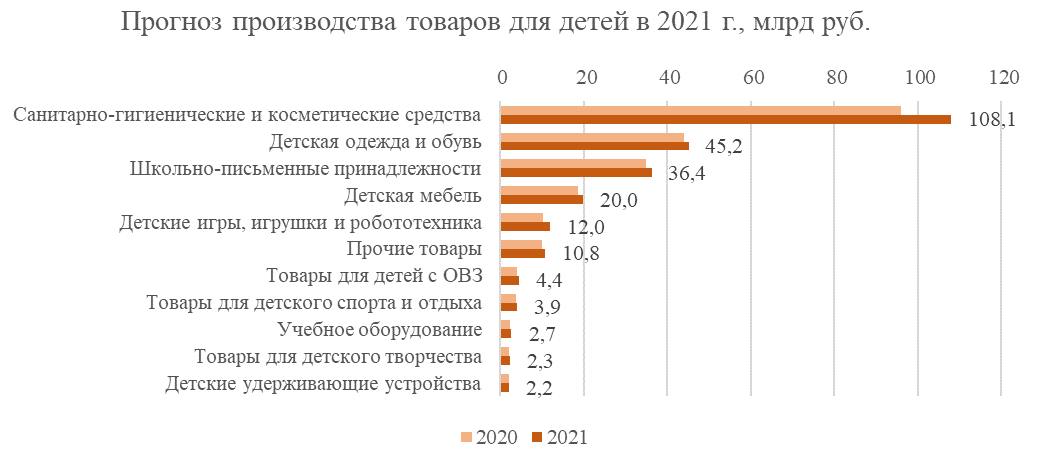 Объем рынка товаров для детей в 2020 году составил 832 млрд рублей (2019 г. – 843 млрд рублей), при этом на 1 600 российских производителей пришлось 228 млрд рублей. На сегодняшний день в Российской Федерации наибольшим по объему рынка является сегмент детской одежды и обуви, его объемы составляют порядка 280 млрд рублей. При этом производство детской одежды и обуви составляет 44 млрд рублей. Вторым по объему рынка является сегмент детских игр и игрушек – 179 млрд рублей, далее следует сегмент санитарно-гигиенических средств – 139 млрд рублей, доля которого от всего рынка составляет 17%. Наиболее динамично растущими сегментами в 2020 году являются товары для детей с ограниченными возможностями здоровья, учебное оборудование и товары для творчества. Причиной роста сегмента учебного оборудования являются закупки в рамках национального проекта «Образование», благодаря которым школы ежегодно приобретают учебное оборудование. Рост рынка товаров для творчества обусловлен потребностью населения в домашнем досуге во время пандемии новой коронавирусной инфекции (далее – пандемия). По экспертным данным сформирован прогноз объема рынка детских товаров на 2021 год: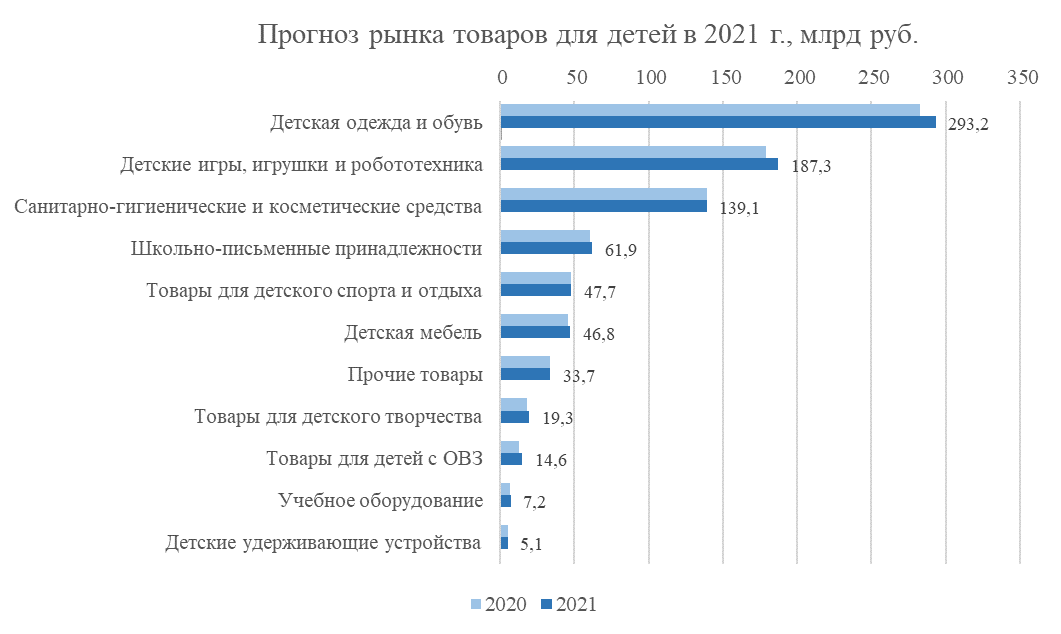 Всего в 2020 году импорт товаров для детей составил порядка 5 млрд долларов США. Наиболее импортируемым сегментом в Россию в 2020 году остается сегмент детской одежды и обуви, доля которого составляет 38% от всего импорта, далее следует сегмент игр и игрушек с долей 27%. В условиях пандемии импорт в 2020 году упал на 9% по отношению к прошлому году. Наибольшее падение зафиксировано в сегменте детских удерживающих устройств – 22%. Основными причинами падения импорта стали временные затруднения в поставках товаров из-за рубежа, а также режим изоляции, при котором большая часть населения страны находилась дома.Пандемия оказала влияние на потребительский выбор каналов продаж. Значительный рост продаж пришелся на сегмент онлайн-торговли. В 2020 году россияне стали активнее покупать товары для детей, что в том числе это связано с получением выплат на детей, установленных в качестве меры поддержки во время борьбы с новой коронавирусной инфекцией. По данным Сбербанка России, в июне был зарегистрирован максимальный годовой рост продаж детских товаров – 137%. По информации Минпромторга России, объем рынка онлайн-торговли детскими товарами в 2020 году составил 300 млрд рублей и увеличился на 55,8% по отношению к 2019 году. Доля рынка детских товаров на рынке e-commerce (электронная коммерция) в 2020 году составила 8,2%. Также по отношению к 2019 году на 32% увеличилось количество интернет-покупателей детских товаров, составив 9 млн человек. Почти половина интернет-продаж товаров для детей приходится на детскую одежду 
(63,8 млрд рублей), подгузники (39,7 млрд рублей) и игрушки (38,8 млрд рублей), данные категории в 2020 году показали рост от 34% до 64%. Наибольший прирост доли онлайн-продаж был зафиксирован в категориях: велосипеды/самокаты – 85%; детская мебель – 73%; детские стиральные порошки – 70%; подгузники – 64%.Объем экспорта в 2020 году составил 540,3 млн долларов США. Наибольший прирост в экспорте показали товары для художественного и музыкального творчества (более 30%). Стабильно увеличивается экспорт российских игрушек (более 16%). Наибольшими по объему экспорта сегментами рынка детских товаров 
в 2020 году стали санитарно-гигиенические и косметические средства – 
228,5 млн долларов США, одежда и обувь – 122,0 млн. долларов США, а также игры, игрушки и робототехника – 99,8 млн долларов США.На основе динамики экспорта экспертами сформирован прогноз его распределения по сегментам товаров для детей на 2021 год: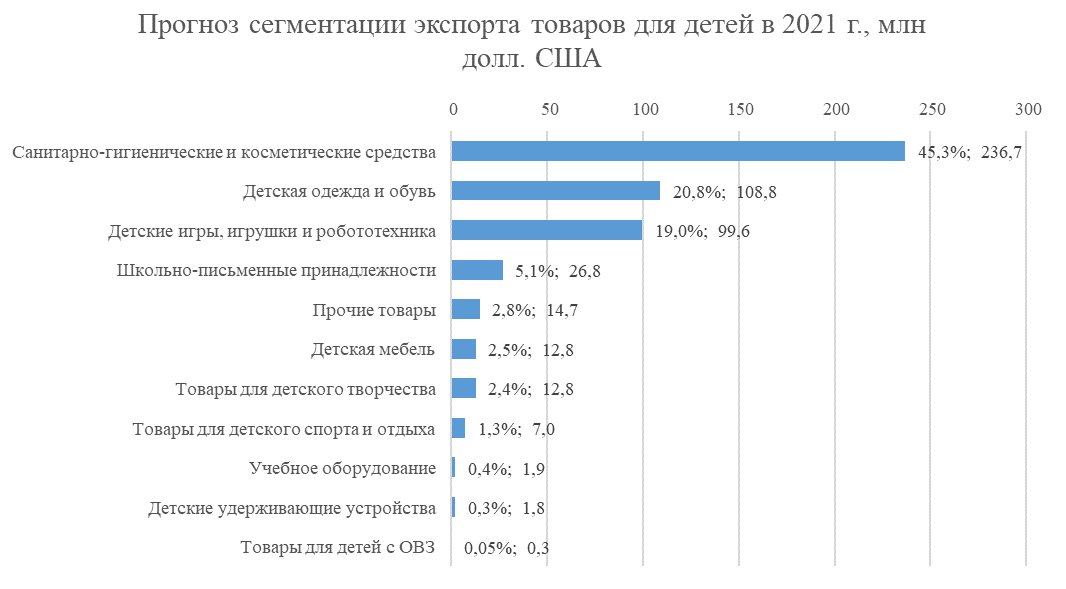 Основной канал реализации детских товаров в Российской 
Федерации – продажа через специализированные розничные магазины и крупные неспециализированные сети (гипермаркеты) – 36,4% и 35,8%, соответственно. Перспективным направлением становится интернет-торговля, объемы которой ежегодно растут.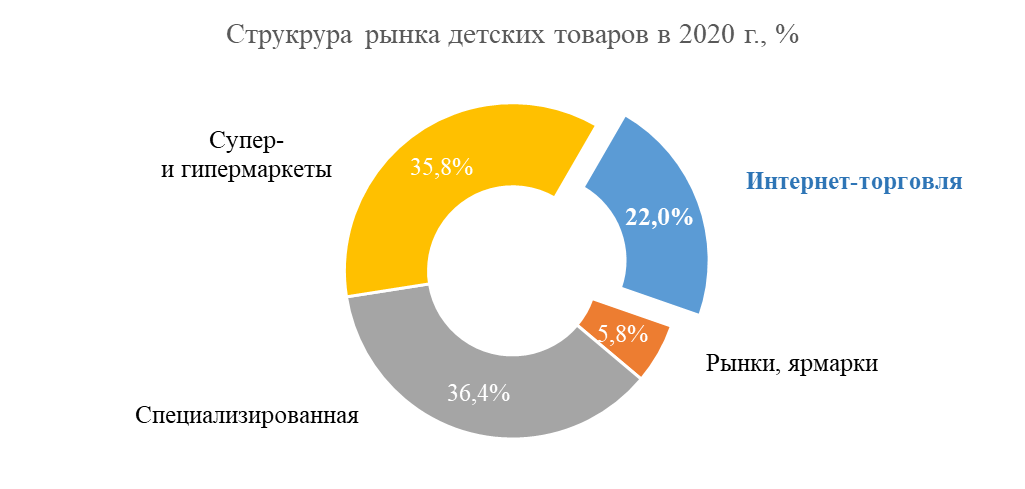 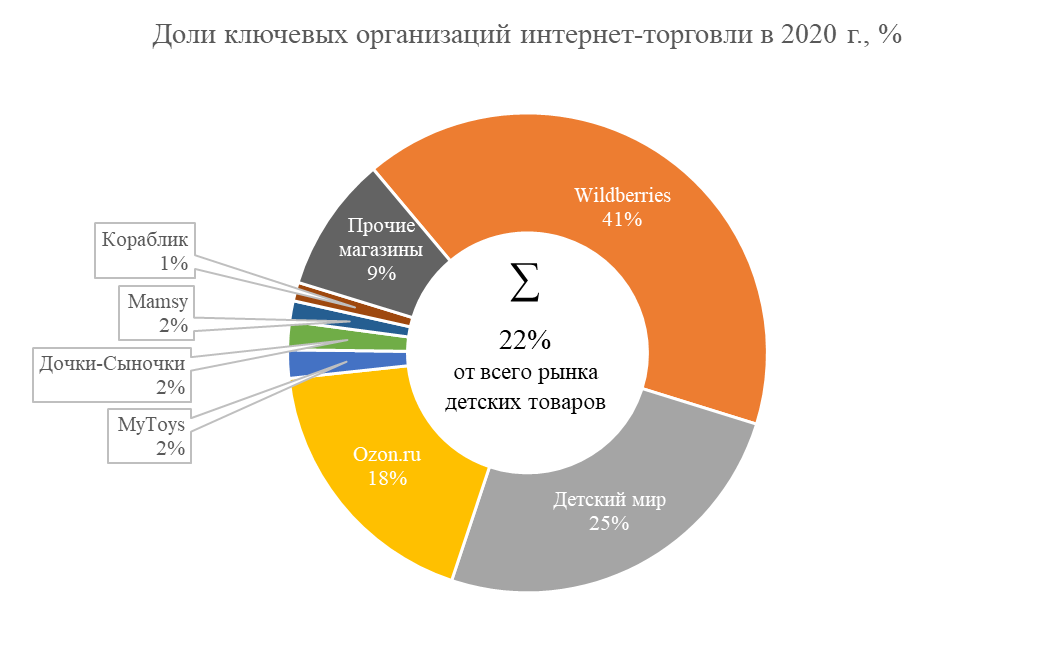 По прогнозам Euromonitor International, с постепенным восстановлением экономики, уровня потребительских доходов и розничной торговли в целом ожидается увеличение мирового спроса на игры и игрушки со среднегодовым темпом роста 2% в период с 2021 по 2024 годы. В то же время ожидается продолжение ослабевания спроса на игрушки для младенцев, детей дошкольного возраста, мягкие игрушки, что связано с неблагоприятными демографическими тенденциями. Еще один прогноз связан с дальнейшей цифровизацией игрового времени – пандемия способствовала переходу все большего числа детей и взрослых к использованию мобильных и онлайн-платформ для игр и обучения.В 2020 году во исполнение пункта 1.4 Плана первоочередных мероприятий (действий) по обеспечению устойчивого развития экономики в условиях ухудшения ситуации в связи с распространением новой коронавирусной инфекции, утвержденного Председателем Правительства Российской Федерации М.В. Мишустиным от 17 марта 2020 г. № 2182п-П13, Минпромторгом России осуществлялся мониторинг наличия детских товаров первой необходимости в организациях торговли, в том числе в региональном разрезе на ежедневной основе. За весь период мониторинга дефицита выявлено не было.Минпромторгом России совместно с производителями товаров для новорожденных и руководителями субъектов Российской Федерации в 2020 году проведен анализ реализации в субъектах Российской Федерации акции «Подарок новорожденному».По итогам 2019 года в 15 субъектах Российской Федерации: г. Москва, Московская область, Белгородская область, Курская область, Тульская область, Тверская область, Челябинская область, Ямало-Ненецкий автономный округ, Вологодская область, Новгородская область, Республика Карелия, Пермский край, Республика Башкортостан, Республика Саха (Якутия), Сахалинская область совместно с производителями товаров для новорожденных проводилось мероприятие «Подарок новорожденному», что на 9 субъектов больше, чем годом ранее.По состоянию на 25 марта 2021 г. в соответствии с информацией, представленной субъектами Российской Федерации, в 2020 году 12 субъектов Российской Федерации: Ульяновская область, Ленинградская область, Самарская область, Республика Татарстан, Калужская область, Брянская область, Калининградская область, Камчатский край, г. Севастополь, 
Ханты-Мансийский автономный округ, Костромская область, Ненецкий автономный округ начали реализацию указанного мероприятия, а в стадии разработки программы находятся еще 9 российских регионов: Забайкальский край, Республика Коми, Мурманская область, Республика Адыгея, Краснодарский край, Нижегородская область, Свердловская область, Красноярский край, Хабаровский край.В г. Санкт-Петербурге с 2011 года предоставляется дополнительная мера социальной поддержки в виде единовременной компенсационной выплаты при рождении ребенка для приобретения предметов детского ассортимента. Размер выплаты в 2021 году составляет: 33 439 рублей – на первого ребенка; 44 588 рублей – на второго ребенка; 55 733 рублей – на третьего и последующих детей. Деньги перечисляются на карту «Детская» и могут быть потрачены в специализированных магазинах. В Псковской области с 2019 года также проводится акция «Подарок новорожденному» в виде вручения подарочного сертификата номиналом 5 000 рублей.В таких регионах, как Астраханская, Челябинская области и Республика Крым, «Подарок новорожденному» выдается при выявлении матерей, выписывающихся из родильных домов, находящихся в трудной жизненной ситуации. В Ярославской области подарок выдается матери, у которой одновременно родились трое и более детей.В Чувашской Республике, Республике Дагестан, Чеченской Республике, Республике Тыва, Воронежской и Оренбургской областях в 2020 году проведены акции по предоставлению семьям с новорожденными детьми подарочных комплектов детских принадлежностей. В Чукотском автономном округе в 2020 году был выдан грант на приобретение подарочных наборов для новорожденных, которые выдавались всем роженицам в течение 2020 года.В 2020 году акция «Подарок новорожденному» в Приморском крае, Амурской и Тамбовской областях централизованно не реализовывалась, финансовые средства на указанные цели не были предусмотрены, приобретение подарочных наборов/сертификатов осуществлялось за счет средств учреждений здравоохранения и привлечения социально ориентированных некоммерческих организаций.В каждом субъекте Российской Федерации к формированию «подарка новорожденному» подходят индивидуально (от 1 до 58 предметов в наборе).Максимальная ширина корзины представлена в подарке для новорожденного в Тверской области – 50 наименований (58 единиц), которые пригодятся в первые полгода жизни. Минимальный размер корзины для новорождённого в Курской области – 1 предмет. Минпромторг России ежегодно принимает участие в ряде конгрессно-выставочных мероприятий в формате коллективных экспозиций производителей индустрии детских товаров.С 18 по 20 ноября 2020 г. при поддержке Минпромторга России состоялся XI Конгресс индустрии детских товаров (далее по тексту подраздела – Конгресс), организатором которого выступила Ассоциация предприятий индустрии детских товаров «АИДТ».Участие в Конгрессе приняло более 3,5 тыс. представителей из 20 стран ближнего и дальнего зарубежья. Трехдневная деловая программа содержала 
более 20 мероприятий, которые проходили в онлайн-формате.Тему экспортной деятельности и международного взаимодействия подробно обсудили участники пленарных дискуссий «Устойчивое развитие в интересах детства», «Экспорт 2.0: «Мягкая сила» российского детства», а также практических сессий «Делай в России: международная кооперация и/или локализация» и «Безопасное детство: техрегулирование, стандартизация и оценка соответствия детских товаров».Ключевой темой Конгресса стала концепция устойчивого развития 
в интересах детства, которая отражена, в том числе в Плане мероприятий. Участники пленарной сессии «Дорожная карта ИДТ: цели устойчивого развития промышленной инфраструктуры в интересах детства» обсудили существующие механизмы по поддержке семей с детьми.Сквозной темой стала экология и безопасность сырья, используемого 
в производстве товаров для детей. В рамках практической сессии «Развитие промышленности: сырье, материалы, технологии» спикеры рассмотрели вопросы внедрения принципов экономики замкнутого цикла, сокращения производства пластика и продолжения просветительской работы с населением и, прежде всего, с детьми, с целью формирования у них бережного отношения к природе.Перспективы научно-промышленной кооперации, а также взаимодействия бизнеса, государства и науки обсудили участники пленарной сессии «Индустрия для детства: 100 идей в интересах благополучия детства», прошедшей как сквозное мероприятие II Всероссийской конференции «Десятилетие детства: достижения, проблемы, перспективы». Конференция была посвящена предварительным итогам выполнения плана основных мероприятий до 2020 года, проводимых в рамках Десятилетия детства, утвержденного распоряжением Правительства Российской Федерации 
от 6 июля 2018 г. № 1375-р (далее – план основных мероприятий до 2020 года, проводимых в рамках Десятилетия детства), и основным направлениям деятельности на федеральном и региональном уровнях в сфере детства на период до 2027 года.На пленарной сессии представители крупнейших научных организаций рассказали об использовании научных исследований в работе над усовершенствованием норм, подтверждающих качество детских товаров, а также о возможностях апробации и тестировании новой продукции авторскими коллективами образовательных программ и непосредственно в учреждениях образования.Проблемы бизнеса в эпоху пандемии обсуждались в течение всех дней работы Конгресса. Представители государственных, финансовых и коммерческих учреждений страны выступили в пленарной сессии «Маркетинг и реклама: новые запросы потребителя и социальная ответственность бизнеса», практической сессии «Государственные меры поддержки производителей детских товаров» и дискуссии «Как меняются товаропроводящие цепочки: стратегия для производителя», а также мероприятиях, посвященных вопросам лицензирования и государственных закупок.Ежегодно, начиная с 2016 года, при поддержке Минпромторга России, проводится Национальный форум реабилитационной индустрии и универсального дизайна «Надежда на технологии» (далее по тексту подраздела – Форум) – событие, которое объединяет представителей государственных структур, профильных ассоциаций, производителей и потребителей технических средств реабилитации, студентов профильных высших учебных заведений в России с целью формирования единого подхода к решению задач отечественной реабилитационной индустрии.В рамках Форума обсуждаются наиболее актуальные вопросы в сфере развития отечественной промышленной продукции реабилитационной направленности, ассистивных технологий, универсального дизайна.Задачами Форума являются: обмен опытом с иностранными экспертами, продвижение отечественной продукции реабилитационной направленности на внутреннем рынке, диалог регуляторов и производителей, выработка решений, содействующих динамичному развитию отрасли.В 2018-2020 годах в выставке товаров реабилитационной направленности приняли участие более 65 российских компаний. Форум ежегодно становится площадкой для демонстрации новейших средств реабилитации. В 2020 году в связи с пандемией коронавирусной инфекции Форум впервые прошел в онлайн-формате. В рамках деловой программы Форума ежегодно проводятся пленарные сессии, дискуссии, круглые столы и практические семинары, а также демонстрация экспозиции новейших разработок отечественных производителей. В 2020 г. в рамках Форума состоялась дискуссия на тему: «Технологии – детям: система реабилитации будущего».Особое место в рамках Форума занимает торжественная церемония вручения Национальной премии «Надежда на технологии». Данная награда является выражением признания широкого круга коммерческих, некоммерческих и общественных организаций, индивидуальных предпринимателей, представителей органов государственной власти, средств массовой информации, заслуг и выдающегося вклада в развитии и продвижении отрасли.С 29 января по 2 февраля 2020 г. в международной выставке «Spielwarenmesse International Toy Fair 2020» (Нюрнберг, Германия) приняли участие 34 российских производителя товаров для детей, в том числе в рамках коллективных стендов, организованных при поддержке региональных экспортных центров (ООО «Новая Химия», ЗАО «Степ Пазл», 
ООО «Простые правила», ООО «ЯИгрушка», ООО «Звезда», 
ООО «Волшебный Мир», ООО «Белси», ООО «ОртоОбувь» и др.).В связи с принятыми ограничительными мерами во время пандемии большинство конгрессно-выставочных мероприятий, направленных на развитие потребительского спроса на товары для детей, были отменены.Несмотря на нестабильную финансово-экономическую ситуацию 
в 2020 году, удалось не допустить дефицита, удержать цены и удовлетворить спрос на товары для детей, а также сохранить объемы внутреннего производства. При этом удалось нарастить экспорт российской продукции на зарубежные рынки, что свидетельствует о востребованности и конкурентоспособности товаров отечественных производителей.Характеристика миграционных процессовС учетом действия на территории страны ограничительных мер и запретов, связанных с распространением коронавирусной инфекции 
(COVID-19), миграционная ситуация в Российской Федерации в 2020 году претерпела качественные изменения. Так, по данным Государственной информационной системы миграционного учета, на территорию Российской Федерации в 2020 году прибыло 5,8 млн иностранных граждан 
(2019 г. – 15,3 млн; 2018 г. – 16,8 млн). Более 75,6% всех въехавших в Российскую Федерацию иностранных граждан прибыли в первом квартале.Численность прибывших детей в возрасте до 18 лет составила 396 тыс. человек или 6,8% от общего числа иностранных граждан, въехавших на территорию Российской Федерации (2019 г. – 1,5 млн детей или 7,5%; 
2018 г. – 1,2 млн детей или 6,6%).Большинство несовершеннолетних мигрантов традиционно прибывает из государств – участников Содружества Независимых Государств – 84,3% (2019 г. – 69,4%; 2018 г. – 72%). В 2020 году численность таких детей уменьшилась на 72,1% (862 тыс.). Наибольшая доля прибывших несовершеннолетних мигрантов принадлежит гражданам Украины – 84,3% 
(-234,1 тыс.), Казахстана – 19,8% (-209 тыс.), Таджикистана – 8,6% 
(-91,3 тыс.), Киргизии – 6,8% (-67,9 тыс.) и Узбекистана – 6,4% (-88 тыс.).Доля числа въехавших граждан указанной категории в 2020 году из государств Европейского союза составила 5,1% (2019 г. – 9,7%; 
2018 г. – 9,4%), большинство их которых составляют граждане Эстонии (23,5%), Латвии (15,9%), Германии (13,4%), Франции (11,8%), Финляндии (9,3%) и Литвы (7,3%).62% несовершеннолетних мигрантов прибыли с родителями, заявившими частную цель своего въезда, 6,8% – «учеба», 6% – «туризм» и только 3% детей прибыли совместно с трудовыми мигрантами.В 2020 году с территории Российской Федерации выехало 5,7 млн иностранных граждан (-68%), в том числе несовершеннолетних иностранных граждан - 426,4 тыс. или 7,4% (2019 г. – 1,3 млн или 7,5%; 2018 г. – 1,1 млн или 6,7%).Исходя из сложной ситуации, в которой оказались иностранные граждане ввиду закрытия иностранными государствами своих границ и прекращения международного сообщения, а также руководствуясь гуманитарными соображениями, в целях урегулирования правового положения иностранных граждан и лиц без гражданства в Российской Федерации, предупреждения дальнейшего распространения новой коронавирусной инфекции (COVID-19) издан Указ Президента Российской Федерации от 18 апреля 2020 г. № 274 «О временных мерах по урегулированию правового положения иностранных граждан и лиц без гражданства в Российской Федерации в связи с угрозой дельнейшего распространения новой коронавирусной инфекции (COVID-19)».В соответствии с названным Указом Президента Российской Федерации все иностранные граждане и лица без гражданства имеют возможность получить необходимые для законного пребывания и осуществления трудовой деятельности в Российской Федерации документы. В отношении них не принимаются решения об административном выдворении, нежелательности пребывания, депортации, реадмиссии, лишении статуса беженца или временного убежища, об аннулировании ранее выданных виз, разрешений на временное проживание, видов на жительство, разрешений на работу, патентов и свидетельств участника Государственной программы по оказанию содействия добровольному переселению в Российскую Федерацию соотечественников, проживающих за рубежом (далее – Государственная программа).По состоянию на 1 января 2021 года на территории Российской Федерации находилось более 490 тыс. детей-мигрантов (2019 г. – 1,2 млн детей-мигрантов; 2018 г. – 1,2 млн детей-мигрантов), большинство из которых являются гражданами Таджикистана (74,6 тыс. или 15,2%), Украины (64,7 тыс. человек или 13,2%) и Киргизии (61,3 тыс. или 12,5%).Изменения законодательства Российской Федерации, направленные на упрощение порядка приобретения российского гражданства отдельными категориями иностранных граждан и сокращение административных барьеров, позволили увеличить в 2020 году число иностранных граждан, принятых в гражданство Российской Федерации, на 31,8% (656,3 тыс.), в том числе лиц, не достигших возраста 18 лет, – на 20,7% (2020 г. – 134,9 тыс.; 
2019 г. – 111,7 тыс.; 2018 г. – 69,9 тыс.).Половина (48%) всех несовершеннолетних мигрантов приобрели российское гражданство по гуманитарным основаниям на основании части 8 статьи 14 Федерального закона от 31 мая 2002 г. № 62-ФЗ «О гражданстве Российской Федерации (2020 г. – 64,7 тыс.; 2019 г. – 38,4 тыс.).Значительную долю несовершеннолетних, принятых в российское гражданство, также составляют дети участников Государственной программы (2020 г. – 16,6% или 22,4 тыс.; 2019 г. – 27,5% или 30,7 тыс.; 2018 г. – 43% или 30,1 тыс.).На 16,3% уменьшилось число принятых в гражданство Российской Федерации детей, чьи родители признаны носителями русского языка
(2020 г. – 4,8 тыс.; 2019 г. – 5,7 тыс.; 2018 г. – 3,5 тыс.), на 11,4% возросло число детей, принимающих гражданство Российской Федерации совместно с родителем, состоящим в браке с гражданином Российской Федерации не менее трех лет (2020 г. – 3,3 тыс.; 2019 г. – 2,9 тыс.; 2018 г. – 2,4 тыс.).Также в российское гражданство принято 423 ребенка (-7%), над которыми установлена опека или попечительство гражданина Российской Федерации (2019 г. – 455 детей; 2018 г. – 603 ребенка), 55 детей 
(-14,1%), помещенных под надзор российской организации для детей-сирот и детей, оставшихся без попечения родителей (2019 г. – 64 ребенка; 2018 г. – 66 детей), 29 детей (-12,1%) при усыновлении (удочерении) гражданами Российской Федерации (2019 г. – 33 ребенка; 2018 г. – 36 детей).Наибольшее количество детей иностранных граждан, принятых в гражданство Российской Федерации, являются выходцами из Украины 
(73,5 тыс. или 54,5% от всех несовершеннолетних, принятых в российское гражданство), Таджикистана (20,9 тыс. или 15,5%), Казахстана (11,1 тыс. или 8,2%) и Армении (7,3 тыс. или 5,4%).По состоянию на 31 декабря 2020 года число лиц, находящихся на территории Российской Федерации с неурегулированным правовым статусом, составляло 4,5 тыс. человек, из которых 42 несовершеннолетних (2019 г. – 50 несовершеннолетних; 2018 г. – 29 несовершеннолетних).Российская Федерация является участником Конвенции ООН 1951 года и Протокола к ней 1967 года, касающихся статуса беженца, а также целого ряда других международных инструментов в области защиты прав человека. В Российской Федерации создана развитая система законодательства в области защиты беженцев и перемещенных лиц.Признание беженцем лица, не достигшего возраста 18 лет и прибывшего на территорию Российской Федерации без сопровождения родителей или опекунов, либо определение его иного правового положения на территории Российской Федерации осуществляется с учетом интересов лица в соответствии с пунктом 5 статьи 3 Федерального закона от 19 февраля 1993 г. № 4528-1 «О беженцах», другими федеральными законами и иными нормативными правовыми актами Российской Федерации.Федеральный орган исполнительной власти в сфере внутренних дел содействует лицу, ходатайствующему о признании беженцем или признанному беженцем, не достигшему возраста восемнадцати лет и прибывшему на территорию Российской Федерации без сопровождения родителей или опекунов, в получении сведений о наличии и месте проживания родителей либо иных родственников или опекунов.В соответствии с законодательством Российской Федерации дети лиц, признанных беженцами, и лиц, получивших временное убежище, вправе получать содействие органов исполнительной власти по их устройству в общеобразовательные организации, профессиональные образовательные организации и образовательные организации высшего образования.С заявлениями о предоставлении временного убежища на территории Российской Федерации обратилось 6,8 тыс. человек. В 2020 году в заявления было включено 870 несовершеннолетних (2019 г. – 1,4 тыс. несовершеннолетних; 2018 г. – 1,5 тыс. несовершеннолетних). Также с указанными заявлениями обратилось 4 несовершеннолетних, которые прибыли на территорию Российской Федерации без сопровождения родителей и опекунов (2019 г. – заявления не поступали; 2018 г. – 4 несовершеннолетних).По состоянию на 1 января 2021 года на учете состояло 455 лиц, признанных беженцами на территории Российской Федерации, из них 106 детей (2019 г. – 111 детей; 2018 г. – 139 детей). 19,8 тыс. лицам предоставлено временное убежище на территории Российской Федерации, из них 4,4 тыс. детей (2019 г. – 10,2 тыс. детей; 2018 г. – 16,3 тыс. детей).Численность детей, признанных в установленном порядке вынужденными переселенцами и не достигших возраста 18 лет, по состоянию на 1 января 2021 года составила 29 человек (на 1 января 2020 г. – 68 детей; на 1 января 2019 г. – 174 ребенка).Федеральные органы исполнительной власти, органы исполнительной власти субъектов Российской Федерации и органы местного самоуправления в пределах своих полномочий оказывают содействие в устройстве детей вынужденных переселенцев в государственные и муниципальные дошкольные образовательные организации и общеобразовательные организации, профессиональные образовательные организации и образовательные организации высшего образования, а также в переводе их в первоочередном порядке в соответствующие профессиональные образовательные организации и образовательные организации высшего образования.В рамках реализации Государственной программы в 2020 году в Российскую Федерацию переселились 62 тыс. соотечественников и членов их семей, из них 13,2 тыс. детей (2019 г. – 25,6 тыс. детей; 2018 г. – 24,8 тыс. детей).Государственные пособия и дополнительные меры государственной поддержки семей, имеющих детейМеры социальной поддержки семей, имеющих детей, устанавливаются как на федеральном уровне, так и на региональном.Система государственных пособий семьям, имеющим детей, на федеральном уровне устанавливается Федеральным законом от 19 мая 1995 г. № 81-ФЗ «О государственных пособиях гражданам, имеющим детей» 
(далее – Федеральный закон от 19 мая 1995 г. № 81-ФЗ).Право на получение государственных пособий в связи с рождением и воспитанием детей имеют как лица, подлежащие обязательному социальному страхованию на случай временной нетрудоспособности и в связи с материнством, т.е. работающие граждане, так и лица, не подлежащие обязательному социальному страхованию на случай временной нетрудоспособности и в связи с материнством, т.е. неработающие граждане.Выплата государственных пособий лицам, подлежащим обязательному социальному страхованию на случай временной нетрудоспособности и в связи с материнством, осуществляется за счет средств Фонда социального страхования Российской Федерации (далее – ФСС), гражданам, не подлежащим обязательному социальному страхованию на случай временной нетрудоспособности и в связи с материнством, и гражданам, проходящим военную и приравненную к ней службу, – за счет средств федерального бюджета.В 2020 году произведена индексация государственных пособий в связи с рождением и воспитанием детей на 3,0% (2019 г. – 4,3%; 2018 г. – 2,5%).Размеры государственных пособий в связи с рождением и воспитанием детей, предоставляемых лицам, не подлежащим обязательному социальному страхованию на случай временной нетрудоспособности и в связи с материнством, в указанном периоде составляли:- единовременное пособие женщинам, вставшим на учет в медицинских организациях в ранние сроки беременности, пособие по беременности и родам женщинам, уволенным в связи с ликвидацией организаций, прекращением деятельности (полномочий) физическими лицами, – 675,15 рублей (2019 г. – 655,49 рублей; 2018 г. – 628,47 рублей);- единовременное пособие при рождении ребенка – 18 004,12 рублей (2019 г. – 17 479,73 рублей; 2018 г. – 16 759,09 рублей);- ежемесячное пособие по уходу за ребенком: минимальный размер – 
6 752 рубля, до 1 июня 2020 года – 3 375,77 рублей по уходу за первым ребенком и 6 751,54 рубль по уходу за вторым ребенком и последующими детьми (2019 г. – 3 277,45 рублей и 6 554,89 рубля, соответственно;
2018 г. – 3 142,33 рубля и 6 284,65 рубля, соответственно), максимальный размер, выплачиваемый гражданам, проходящим военную и приравненную к ней службу, а также уволенным в период отпуска по беременности и родам или отпуска по уходу за ребенком в связи с ликвидацией организации, – 14 165,7 рублей (2019 г. – 13 109,81 рублей; 2018 г. – 12 569,33 рублей);- единовременное пособие беременной жене военнослужащего, проходящего военную службу по призыву, – 28 511,4 рублей 
(2019 г. – 27 680,97 рублей; 2018 г. – 26 539,76 рублей);- ежемесячное пособие на ребенка военнослужащего, проходящего военную службу по призыву, – 12 219,17 рублей (2019 г. – 11 863,27 рубля; 
2018 г. – 11 374,19 рубля);- единовременное пособие при передаче ребенка, оставшегося без попечения родителей, на воспитание в семью (усыновлении, установлении опеки (попечительства), в приемную семью) – 18 004,12 рубля 
(2019 г. – 17 479,73 рублей; 2018 г. – 16 759,09 рублей).При усыновлении ребенка-инвалида, ребенка в возрасте старше 7 лет, а также детей, являющихся братьями и (или) сестрами, начиная с 2013 года, назначается единовременное пособие при передаче ребенка в семью. В 2020 году размер данного пособия составил 137 566,14 рублей 
(2019 г. – 133 559,36 рублей; 2018 г. – 128 053,08 рубля).В 2020 году на выплату государственных пособий из федерального бюджета было направлено:- 73 557,5 млн рублей – на выплату единовременного пособия женщинам, вставшим на учет в медицинских организациях в ранние сроки беременности, пособия по беременности и родам женщинам, уволенным в связи с ликвидацией организаций, прекращением деятельности (полномочий) физическими лицами, единовременного пособия при рождении ребенка, ежемесячного пособия по уходу за ребенком (2019 г. – 71 678,0 млн рублей; 2018 г. – 72 326,4 млн рублей);- 659,4 млн рублей – на выплату единовременного пособия беременной жене военнослужащего, проходящего военную службу по призыву, и ежемесячного пособия на ребенка военнослужащего, проходящего военную службу по призыву (2019 г. – 722,2 млн рублей; 2018 г. – 803,1 млн рублей);- 982,9 млн рублей – на выплату единовременных пособий при всех формах устройства детей-сирот в семьи граждан (2019 г. – 1 119,7 млн рублей; 2018 г. – 1 132,5 млн рублей).Также в 54 субъектах Российской Федерации за счет средств региональных бюджетов усыновителям, опекунам (попечителям), приемным родителям выплачивается единовременное пособие при всех формах устройства детей-сирот в семью. По информации органов государственной власти субъектов Российской Федерации, размер единовременного пособия составляет от 10 000 до 100 000 рублей в зависимости от формы семейного устройства и категории устраиваемых детей-сирот.Предоставление государственных пособий гражданам, подлежащим обязательному социальному страхованию на случай временной нетрудоспособности и в связи с материнством, осуществляется в рамках обязательного социального страхования и регулируется Федеральным законом от 29 декабря 2006 г. № 255-ФЗ «Об обязательном социальном страховании на случай временной нетрудоспособности и в связи с материнством» (далее – Федеральный закон от 29 декабря 2006 г. № 255-ФЗ).Гражданам, подлежащим обязательному социальному страхованию на случай временной нетрудоспособности и в связи с материнством, выплачиваются пособие по беременности и родам, ежемесячное пособие по уходу за ребенком, единовременное пособие женщинам, вставшим на учет в медицинских учреждениях в ранние сроки беременности, единовременное пособие при рождении ребенка.Пособие по беременности и родам и ежемесячное пособие по уходу за ребенком исчисляются из среднего заработка застрахованного лица, рассчитанного за два календарных года, предшествующих году наступления страхового случая.Средний заработок учитывается за каждый календарный год в сумме, не превышающей установленную на соответствующий календарный год предельную величину базы для начисления страховых взносов на обязательное социальное страхование на случай временной нетрудоспособности и в связи с материнством (в 2018 году предельная база для начисления страховых взносов на обязательное социальное страхование в связи с материнством составляла 815 000 рублей, в 2019 году – 865 000 рублей).Пособие по беременности и родам выплачивается застрахованной женщине суммарно за весь период отпуска по беременности и родам продолжительностью 70 (в случае многоплодной беременности – 84) календарных дней до родов и 70 (в случае осложненных родов – 86, при рождении двух или более детей – 110) календарных дней после родов в размере 100 процентов среднего заработка (статьи 10 и 11 Федерального закона от 29 декабря 2006 г. № 255-ФЗ).Застрахованной женщине, имеющей страховой стаж менее 6 месяцев, пособие по беременности и родам выплачивается в размере, не превышающем за полный календарный месяц минимального размера оплаты труда, установленного федеральным законом, а в районах и местностях, в которых в установленном порядке применяются районные коэффициенты к заработной плате, в размере, не превышающем МРОТ с учетом этих коэффициентов.В 2020 году максимальная сумма пособия по беременности и родам составляла 69 961 рублей в среднем за полный календарный месяц 
(2019 г. – 65 380 рублей; 2018 г. – 61 375 рублей).Дополнительно к пособию по беременности и родам выплачивалось единовременное пособие женщинам, вставшим на учет в медицинских организациях в ранние сроки беременности (до 12 недель).С 1 февраля 2020 года размер указанного пособия составлял 675,15 рублей (с 1 февраля 2019 года – 655,49 рублей; с 1 февраля 2018 года – 628,47 рублей).Кроме того, одному из родителей либо лицу, его заменяющему, выплачивается единовременное пособие при рождении ребенка. В случае рождения двух или более детей указанное пособие выплачивается на каждого ребенка.Размер единовременного пособия при рождении ребенка с 1 февраля 2020 года для застрахованных лиц составлял 18 004,12 рублей 
(2019 г. – 17 479,73 рублей; 2018 г. – 16 759,09 рублей)После окончания отпуска по беременности и родам работающим женщинам предоставляется отпуск по уходу за ребенком до достижения им возраста 3 лет. За период такого отпуска до достижения ребенком возраста
1,5 лет выплачивается ежемесячное пособие по уходу за ребенком.Отпуск по уходу за ребенком с выплатой ежемесячного пособия по уходу за ребенком может быть предоставлен отцу ребенка, другому родственнику или опекуну, фактически осуществляющему уход за ребенком и подлежащему обязательному социальному страхованию.Ежемесячное пособие по уходу за ребенком выплачивается в размере 
40% среднего заработка застрахованного лица, на который начисляются страховые взносы на обязательное социальное страхование на случай временной нетрудоспособности и в связи с материнством, но не менее минимального размера этого пособия, установленного Федеральным законом от 19 мая 1995 г. № 81-ФЗ.В 2020 году максимальная сумма ежемесячного пособия по уходу за ребенком составляла 27 984,66 рублей в среднем за полный календарный месяц (2019 г. – 26 152,27 рублей; 2018 г. – 24 536,57 рублей).С 1 января 2020 года постановлением Правительства Российской Федерации от 6 ноября 2019 г. № 1407 «О предельной величине базы для исчисления страховых взносов на обязательное социальное страхование на случай временной нетрудоспособности и в связи с материнством и на обязательное пенсионное страхование с 1 января 2020 г.» установлена предельная величина базы для исчисления страховых взносов на обязательное социальное страхование на случай временной нетрудоспособности и в связи с материнством, которая составляет в отношении каждого физического лица сумму, не превышающую 912 000 рублей нарастающим итогом с 1 января 2020 года. Поскольку предельная величина базы для исчисления страховых взносов увеличивается ежегодно в соответствии с ростом средней заработной платы, действующий порядок исчисления пособий по обязательному социальному страхованию на случай временной нетрудоспособности и в связи с материнством из заработка, на который начисляются страховые взносы, позволяет каждый год повышать максимальные суммы пособий.В 2020 году расходы ФСС на выплату государственных пособий составили:- 0,49 млрд рублей – на выплату единовременного пособия женщинам, вставшим на учет в медицинских организациях в ранние сроки беременности (2019 г. – 0,49 млрд рублей; 2018 г. – 0,51 млрд рублей);- 118,37 млрд рублей – на выплату пособия по беременности и родам (2019 г. – 115,2 млрд рублей; 2018 г. – 115,11 млрд рублей);- 18,6 млрд. рублей – на выплату единовременного пособия при рождении ребенка (2019 г. – 19,2 млрд рублей; 2018 г. – 20,02 млрд рублей);- 156,86 млрд рублей – на выплату ежемесячного пособия по уходу за ребенком (2019 г. – 156,71 млрд рублей; 2018 г. – 155,56 млрд рублей).В 2019 году расходы ФСС на выплату государственных пособий лицам, работающим и проживающим в районах Крайнего Севера и приравненных к ним местностям, оценочно составили:- 0,09 млрд рублей – на выплату единовременного пособия женщинам, вставшим на учет в медицинских организациях в ранние сроки беременности (2019 г. – 0,09 млрд рублей; 2018 г. – 0,09 млрд рублей);- 20,31 млрд рублей – на выплату пособия по беременности и родам (2019 г. – 19,44 млрд рублей; 2018 г. – 18,90 млрд рублей);- 3,64 млрд рублей – на выплату единовременного пособия при рождении ребенка (2019 г. – 3,78 млрд рублей; 2018 г. – 3,82 млрд рублей);- 26,93 млрд рублей – на выплату ежемесячного пособия по уходу за ребенком (2019 г. – 26,54 млрд рублей; 2018 г. – 25,71 млрд рублей).В 2020 году продолжалось активное внедрение технологии формирования листка нетрудоспособности в форме электронного документа, на основании которого выплачивается, в том числе пособие по беременности и родам.С 1 июля 2017 года частью 5 статьи 13 Федерального закона 
от 29 декабря 2006 г. № 255-ФЗ предусмотрена возможность оформления листка нетрудоспособности как на бумажном носителе, так и в форме электронного документа (с письменного согласия застрахованного лица). Такой электронный документ имеет равную юридическую силу с листком нетрудоспособности, оформленным на бумажном носителе.Назначение и выплата пособия по беременности и родам может осуществляться на основании листка нетрудоспособности в форме электронного документа в случае, если медицинская организация и работодатель являются участниками системы информационного взаимодействия по обмену сведениями в целях формирования листка нетрудоспособности в форме электронного документа.Технология формирования листка нетрудоспособности в форме электронного документа позволяет оптимизировать процесс назначения и выплаты страхового обеспечения, делает обмен информацией о страховых случаях прозрачным, снижает трудозатраты на оформление бумажных листков нетрудоспособности в медицинских организациях и у страхователей (работодателей). В свою очередь страхователь избавлен от необходимости проверять правильность оформления листка нетрудоспособности, вести учет и хранение бланков строгой отчетности. Участие застрахованного лица в процессе передачи сведений о страховом случае минимизируется, исключается возможность потери листка нетрудоспособности и необходимость его переоформления в случае обнаружения ошибок при заполнении, сокращается количество обращений застрахованного лица в органы ФСС.Мониторинг реализации технологии листка нетрудоспособности в форме электронного документа в 2020 году показал прогрессивный рост участия страхователей и медицинских организаций в формировании листка нетрудоспособности в форме электронного документа.Кроме того, в 2020 году ФСС продолжалась реализация «пилотного» проекта, предусматривающего назначение и выплату страхового обеспечения по обязательному социальному страхованию застрахованным лицам непосредственно территориальными органами ФСС.Главная цель «пилотного» проекта – обеспечение гарантированности получения застрахованным лицом страховых выплат, правильности исчисления их размеров и выплаты в кратчайшие сроки – достигнута.Кроме того, в ходе реализации «пилотного» проекта отмечается снижение нагрузки на работодателя по обеспечению страховыми выплатами работников в связи с передачей функций по назначению и выплате пособий территориальным органам ФСС.По состоянию на 31 декабря 2020 года в «пилотном» проекте участвовало 77 субъектов Российской Федерации. С 1 января 2021 года «пилотный» проект завершился, новый механизм выплаты страхового обеспечения по обязательному социальному страхованию заработал на всей территории Российской Федерации.В дополнение к действующей системе государственных пособий в связи с рождением и воспитанием детей, установленной в соответствии с Федеральным законом от 19 мая 1995 г. № 81-ФЗ, Федеральным законом 
от 28 декабря 2017 г. № 418-ФЗ «О ежемесячных выплатах семьям, имеющим детей» предусмотрены дополнительные демографические меры в виде ежемесячных выплат в связи с рождением (усыновлением) с 1 января 2018 года первого ребенка, а также второго ребенка за счет средств материнского (семейного) капитала. С 1 января 2020 года внесены изменения, направленные на увеличение периода осуществления указанных выплат – с 1,5 до 3 лет, а также в части увеличения критерия нуждаемости с 1,5-кратной величины регионального прожиточного минимума трудоспособного населения 
до 2-кратной величины регионального прожиточного минимума.Федеральным законом от 1 апреля 2020 г. № 104-ФЗ «Об особенностях исчисления пособий по временной нетрудоспособности и осуществления ежемесячных выплат в связи с рождением (усыновлением) первого или второго ребенка» в редакции Федерального закона от 27 октября 2020 г. 
№ 345-ФЗ приостановлены с 1 апреля нормы о подаче гражданами заявлений и документов, необходимых для назначения ежемесячных выплат в связи рождением (усыновлением) первого или второго ребенка на новый срок. При достижении ребенком возраста 1 года или 2 лет в период с 1 апреля 2020 года по 1 марта 2021 года ежемесячные выплаты назначались автоматически без подачи заявления и соответствующих документов заявителем.Ежемесячная выплата в связи с рождением (усыновлением) первого ребенка в 2020 году осуществлена 992 тыс. семей, в связи с рождением (усыновлением) второго ребенка подано 262,7 тыс. заявлений. Объем средств, израсходованный на предоставление ежемесячной выплаты в связи с рождением первого ребенка, составил 115 678,4 млрд рублей, в связи с рождением второго ребенка – 16,8 млрд рублей.В соответствии с Указом Президента Российской Федерации от 20 марта 2020 г. № 199 «О дополнительных мерах государственной поддержки семей, имеющих детей» с июня 2020 года начато осуществление ежемесячной выплаты на ребенка в возрасте от 3 до 7 лет включительно для семей со среднедушевым доходом ниже величины регионального прожиточного минимума.Размер ежемесячной выплаты составляет 50% величины прожиточного минимума для детей, установленной в регионе.Впервые для назначения меры социальной поддержки заявителю не требуется представлять документы, так как все необходимые документы могут быть получены органом социальной защиты населения в порядке межведомственного взаимодействия.В 2020 году ежемесячная денежная выплата осуществлена на 4,7 млн детей. На выплату ежемесячной денежной выплаты из федерального бюджета направлено 213 666,7 млн рублей.Федеральным законом от 24 июля 1998 г. № 125-ФЗ «Об обязательном социальном страховании от несчастных случаев на производстве и профессиональных заболеваний» определен круг лиц, имеющих право на страховые выплаты в связи со смертью застрахованного в результате наступления страхового случая. К такой категории лиц относятся несовершеннолетние дети погибшего застрахованного (до достижения ими возраста 18 лет), а также дети, достигшие 18-летнего возраста, но обучающиеся по очной форме обучения, но не более чем до 23 лет.По данным ФСС, за 2020 год количество получателей по данной категории лиц составило:- 11,5 тыс. человек (до достижения ребенком возраста 18 лет), средний размер ежемесячной страховой выплаты составляет 15,91 тыс. рублей;- 5,9 тыс. человек (совершеннолетние, обучающиеся по очной форме обучения, но не более чем до достижения возраста 23 лет), средний размер ежемесячной страховой выплаты составляет 13,94 тыс. рублей.Лицам, имеющим право на получение страховых выплат в случае смерти застрахованного, размер ежемесячной страховой выплаты исчисляется, исходя из среднего месячного заработка застрахованного, который учитывает заработную плату, выплаченную в соответствии с требованиями статьи 315 Трудового кодекса Российской Федерации (т.е. с применением районных коэффициентов и процентных надбавок к заработной плате).В 2020 году в территориальных органах ФСС, относящихся к районам Крайнего Севера и приравненных к ним местностях, количество получателей, имеющих право на получение страховых выплат в случае смерти застрахованного лица, оценочно составило:- 3,2 тыс. человек (до достижения ребенком возраста 18 лет), средний размер ежемесячной страховой выплаты составляет 18,96 тыс. рублей;- 1,7 тыс. человек (совершеннолетние, обучающиеся по очной форме обучения, но не более чем до достижения возраста 23 лет), средний размер ежемесячной страховой выплаты составляет 17,37 тыс. рублей.В соответствии с постановлением Правительства Российской Федерации от 30 июня 2010 г. № 481 детям военнослужащих и сотрудников некоторых федеральных органов исполнительной власти, погибших (умерших, объявленных умершими, признанных безвестно отсутствующими) при исполнении обязанностей военной службы (служебных обязанностей), и детям лиц, умерших вследствие военной травмы после увольнения с военной службы (службы в органах и учреждениях), предусмотрена выплата ежемесячного пособия. Средний размер указанного пособия в 2020 году составил порядка 
2,7 тыс. рублей, выплата была произведена 1 038 получателям.На выплату ежемесячного пособия было направлено 35,3 млн рублей (2019 г. – 40,1 млн рублей; 2018 г. – 42,1 млн рублей).Постановлением Правительства Российской Федерации от 29 декабря 2008 г. № 1051 предусмотрено предоставление пособий на проведение летнего оздоровительного отдыха детей отдельных категорий военнослужащих и сотрудников некоторых федеральных органов исполнительной власти, погибших (умерших), пропавших без вести, ставших инвалидами в связи с выполнением задач в условиях вооруженного конфликта немеждународного характера в Чеченской Республике и на непосредственно прилегающих к ней территориях Северного Кавказа, отнесенных к зоне вооруженного конфликта, а также в связи с выполнением задач в ходе контртеррористических операций на территории Северо-Кавказского региона, пенсионное обеспечение которых осуществляется Пенсионным фондом Российской Федерации (далее – ПФР).Размер пособия на проведение летнего отдыха детей в 2020 году составил 29 952,83 рубля (2019 г. – 25 196,92 рублей; 2018 г. – 24 158,12 рублей), выплата была произведена 778 получателям.На предоставление указанной выплаты было направлено 30,1 млн рублей (2019 г. – 28,3 млн рублей; 2018 г. – 27,7 млн рублей).В рамках подпрограммы «Обеспечение государственной поддержки семей, имеющих детей» государственной программы Российской Федерации «Социальная поддержка граждан» осуществляются мероприятия по социальному обеспечению детей, находящихся в организациях для детей-сирот и детей, оставшихся без попечения родителей, лиц из числа детей-сирот и детей, оставшихся без попечения родителей, обучающихся по очной форме обучения по имеющим государственную аккредитацию образовательным программам среднего профессионального образования или высшего образования по очной форме обучения за счет средств федерального бюджета.На выплату указанного пособия из федерального бюджета в 2020 году было направлено 11 449,7 млн рублей (2019 г. – 10 150,6 млн рублей; 
2018 г. – 9 298,4 млн рублей).В составе расходов федерального бюджета ежегодно предусматриваются бюджетные ассигнования на исполнение публичных нормативных обязательств на выплату ежемесячного пособия по уходу за ребенком до достижения им возраста 3 лет гражданам, подвергшимся воздействию радиации вследствие катастрофы на Чернобыльской АЭС, а также вследствие аварии в 1957 году на производственном объединении «Маяк» и сбросов радиоактивных отходов в реку Теча.В соответствии с Федеральным законом от 22 декабря 2014 г. 
№ 428-ФЗ «О внесении изменений в отдельные законодательные акты Российской Федерации в связи с совершенствованием разграничения полномочий в сфере социальной поддержки граждан, подвергшихся воздействию радиации» (далее – Федеральный закон от 22 декабря 2014 г. 
№ 428-ФЗ) с 1 января 2015 года органам государственной власти субъектов Российской Федерации передано осуществление федеральных полномочий по выплате части компенсаций, пособий и иных выплат гражданам, подвергшимся воздействию радиации вследствие катастрофы на Чернобыльской АЭС, вследствие аварии на производственном объединении Маяк и вследствие ядерных испытаний на Семипалатинском полигоне, в том числе и выплата ежемесячного пособия по уходу за ребенком в двойном размере до достижения им возраста 3 лет.В соответствии с Федеральным законом от 22 декабря 2014 г. 
№ 428-ФЗ функции по осуществлению контроля и надзора за полнотой и качеством осуществления органами государственной власти субъектов Российской Федерации переданных полномочий возложены на Федеральную службу по труду и занятости (далее – Роструд).В рамках осуществления переданных полномочий Российской Федерации по предоставлению мер социальной поддержки гражданам, подвергшихся воздействию радиации, предоставляются дополнительные меры государственной поддержки семей, имеющих детей, а именно:- ежемесячная компенсация на питание с молочной кухни для детей
до 3 лет;- ежемесячная компенсация на питание детей в детских дошкольных учреждениях;- ежемесячная компенсация на питание дошкольников, если они не посещают дошкольное учреждение по медицинским показаниям;- ежемесячная компенсация на питание обучающихся в период учебного процесса;- денежная компенсация на питание школьников, если они не посещают школу в период учебного процесса по медицинским показаниям;- ежемесячная компенсация за потерю кормильца детям, а также нетрудоспособным членам семьи, бывшим на его иждивении;- ежегодная компенсация детям, потерявшим кормильца;- ежемесячное пособие по уходу за ребенком до достижения ребенком возраста 3 лет.В 2020 году на выплату вышеуказанных пособий и компенсаций в рамках осуществляемой субвенции было направлено порядка 3 310 188,9 тыс. рублей.Годовая численность получателей составила порядка 227,9 тыс. человек.Перечисление субвенции из федерального бюджета бюджетам субъектов Российской Федерации осуществлялось ежемесячно в полном объеме и в срок.По состоянию на 31 декабря 2020 года задолженности перед 
гражданами – получателями указанных выплат не выявлено.В соответствии с постановлением Правительства Российской Федерации от 18 июля 1996 г. № 841 «О перечне видов заработной платы и иного дохода, из которых производится удержание алиментов на несовершеннолетних детей» Рострудом осуществляется выплата алиментов на несовершеннолетних детей с выплат на возмещение вреда здоровью граждан, пострадавших в результате ядерных аварий, предусмотренных постановлением Правительства Российской Федерации от 29 ноября 2011 г. № 986 «О финансовом обеспечении расходных обязательств Российской Федерации, связанных с выплатой ежемесячной денежной компенсации в связи с радиационным воздействием вследствие Чернобыльской катастрофы либо с выполнением работ по ликвидации последствий катастрофы на Чернобыльской АЭС».В 2020 году на данную выплату было направлено 3 517,2 тыс. рублей (2019 г. – 3 736,17 тыс. рублей; 2018 г. – 3 765,1 тыс. рублей). Выплата была произведена 20 получателям (2019 г. – 26 получателям; 2018 г. – 26 получателям).Кроме того, одному из родителей (опекуну, попечителю) по его письменному заявлению предоставляются 4 дополнительных оплачиваемых выходных дня в месяц для ухода за ребенком-инвалидом. 
Финансовое обеспечение расходов на оплату дополнительных выходных дней осуществляется за счет межбюджетных трансфертов из федерального бюджета, предоставляемых в установленном порядке бюджету ФСС.В рамках реализации Указа Президента Российской Федерации 
от 26 марта 2008 г. № 404 «О создании фонда поддержки детей, находящихся в трудной жизненной ситуации» в 2020 году продолжилось выделение субсидий Фонду поддержки детей, находящихся в трудной жизненной ситуации.Объем субсидий, предоставленных указанному Фонду, составил
в 2018-2020 годах 855,0 млн рублей ежегодно.В условиях распространения новой коронавирусной инфекции в целях социальной поддержки семей с детьми на федеральном уровне был принят пакет новых мер поддержки семей с детьми.В соответствии с Указом Президента Российской Федерации 
от 7 апреля 2020 г. № 249 «О дополнительных мерах социальной поддержки семей, имеющих детей» семьям с детьми предоставлялись дополнительные меры социальной поддержки:- ежемесячная выплата в размере 5 000 рублей на каждого ребенка в возрасте до трех лет в апреле – июне 2020 года. Выплаты осуществлены на 4,92 млн детей, перечислено 70,4 млрд рублей;- единовременная выплата в размере 10 000 рублей на каждого ребенка в возрасте от 3 до 16 лет с июня 2020 года. Выплаты осуществлены на 23,5 млн детей, перечислено 235,0 млрд рублей.В соответствии с Указом Президента Российской Федерации 
от 23 июня 2020 г. № 412 «О единовременной выплате семьям, имеющим детей» в дополнение к социальным выплатам, предусмотренным Указом Президента Российской Федерации от 7 апреля 2020 г. № 249, с 1 июля по 
1 октября 2020 года гражданам Российской Федерации, проживающим на территории Российской Федерации и являющимся родителями, усыновителями, опекунами, попечителями детей в возрасте до 16 лет, имеющих гражданство Российской Федерации, производилась единовременная выплата размере 10 000 рублей на каждого такого ребенка. Выплаты осуществлены на 27,6 млн детей, перечислено 276,0 млрд рублей.В соответствии с Указом Президента Российской Федерации 
от 17 декабря 2020 г. № 797 «О единовременной выплате семьям, имеющим детей» с 17 декабря 2020 года по 1 апреля 2021 года гражданам Российской Федерации, проживающим на территории Российской Федерации и являющимся родителями, усыновителями, опекунами, попечителями детей в возрасте до 8 лет, имеющих гражданство Российской Федерации, производилась единовременная выплата в размере 5 000 рублей на каждого такого ребенка. Выплаты осуществлены на 14,04 млн детей, перечислено 70,21 млрд рублей.Федеральным законом от 6 октября 1999 г. № 184-ФЗ «Об общих принципах организации законодательных (представительных) и исполнительных органов государственной власти субъектов Российской Федерации» (далее – Федеральный закон от 6 октября 1999 г. № 184-ФЗ) установлено, что вопросы социальной поддержки семей, имеющих детей, относятся к полномочиям органов государственной власти субъекта Российской Федерации.В соответствии с Федеральным законом от 6 октября 1999 г. № 184-ФЗ, а также статьей 16 Федерального закона от 19 мая 1995 г. № 81-ФЗ органами государственной власти субъектов Российской Федерации за счет средств регионального бюджета семьям, воспитывающим детей, устанавливается пособие на ребенка. Размер, порядок назначения, индексации и выплаты пособия на ребенка регулируются законодательными и иными нормативными правовыми актами субъектов Российской Федерации.В связи с вступлением в силу с 1 января 2016 года Федерального закона от 29 декабря 2015 г. № 388-ФЗ законодательными и иными нормативными правовыми актами субъекта Российской Федерации могут быть изменены условия и периодичность выплаты пособия на ребенка, но не реже одного раза в квартал.Во всех субъектах Российской Федерации установлена система мер социальной поддержки семей с детьми, в том числе в виде пособий на ребенка: в базовом размере; на детей одиноких матерей; на детей военнослужащих по призыву; на детей, родители которых уклоняются от уплаты алиментов; на детей из многодетных семей; на детей-инвалидов; на детей родителей-инвалидов и другие. В ряде регионов размер пособия дифференцируется в зависимости от возраста ребенка, численности детей в семье, очередности их рождения.1) в Ленинградской области пособие на детей в возрасте от 0 до 3 лет выплачивается в следующем размере: 800 рублей – в базовом размере,
1 700 рублей – на детей одиноких матерей, на детей, родители которых уклоняются от уплаты алиментов, 12 760 рублей – на детей-инвалидов,
11 813 рублей – на детей родителей-инвалидов; - на детей старше 3 лет: 600 рублей – в базовом размере, на детей-инвалидов, 1400 рублей – на детей одиноких матерей, на детей, родители которых уклоняются от уплаты алиментов, 1250 рублей – на детей родителей-инвалидов;2) в г. Москве – на детей старше 3 лет: 4 224 рублей – в базовом размере, на детей из многодетных семей, на детей-инвалидов, на детей родителей-инвалидов, 6 336 рублей – на детей одиноких матерей, на детей военнослужащих, проходящих военную службу по призыву, и на детей, родители которых уклоняются от уплаты алиментов;- на детей до 3 лет: 10 560 рублей – в базовом размере, на детей из многодетных семей, на детей-инвалидов, на детей родителей-инвалидов, 15 840 рублей – на детей одиноких матерей, на детей военнослужащих, проходящих военную службу по призыву, и на детей, родители которых уклоняются от уплаты алиментов;3) в Московской области – на детей от 0 до 1,5 лет: от 2 296 рублей в базовом размере до 4 591 рубля на детей одиноких матерей, - от 1,5 до 3 лет: от 4 376 рублей в базовом размере до 6 672 рублей на детей одиноких матерей, - от 3 до 7 лет: от 1 148 рублей в базовом размере до 2 296 рублей на детей одиноких матерей, - от 7 до 16 (18) лет: от 576 рублей в базовом размере до 860 рублей на детей одиноких матерей; 4) в Ярославской области – на детей в возрасте от 0 до 3 лет: 
в размере 594 рублей – в базовом размере, 682 рублей – на детей из многодетных семей, 801 рубля – на детей одиноких матерей, на детей военнослужащих, проходящих военную службу по призыву, на детей, родители которых уклоняются от уплаты алиментов, на детей родителей-инвалидов;- на детей в возрасте от 3 до 18 лет: в размере 423 рублей – в базовом размере, 436 рублей – на детей из многодетных семей, 541 рубля – на детей одиноких матерей, на детей военнослужащих, проходящих военную службу по призыву, на детей, родители которых уклоняются от уплаты алиментов, на детей родителей-инвалидов.В Республике Ингушетия пособие на ребенка предоставляется семьям, воспитывающим от одного до четырех детей, от пяти и более детей; в Чувашской Республике – семьям с одним ребенком, с двумя детьми, с тремя и более детьми; в Рязанской области – семьям, в которых воспитывается один ребенок, двое, трое, четверо, пятеро и более детей.Размер пособия на ребенка в зависимости от очередности рождения дифференцирован в Калужской области на второго и последующих детей в возрасте от 1,5 до 3 лет пособие выплачивается в размере 4 000 рублей; детям одинокой матери до 7 лет выплачивается в размере 5 000 рублей, в возрасте от 7 лет до 16 (18) лет в размере 400 рублей; в Орловской области – на второго и последующих детей одиноких матерей и детей, родители, которых уклоняются от уплаты алиментов, выплачивается в повышенном размере; в 
г. Санкт-Петербурге – при рождении первого ребенка, при рождении второго и последующих детей.Как правило, размер пособия на детей одиноких матерей выше минимального размера пособия в 2 раза; размер пособия на детей военнослужащих по призыву и детей, родители которых уклоняются от уплаты алиментов, – в 1,5 раза.Пособие на ребенка в местностях, где установлены районные коэффициенты к заработной плате, выплачивается с учетом районного коэффициента.По состоянию на декабрь 2020 года численность получателей пособия на ребенка составила 4,1 млн человек (2019 г. – 3,6 млн человек; 2018 г. – 3,72 млн человек). Пособия назначены на 7,7 млн детей (2019 г. – 7,0 млн человек; 2018 г. – 7,02 млн человек). Сумма выплаченных пособий по субъектам Российской Федерации за 2020 год составила 76,5 млрд рублей (2019 г. – 65,9 млрд рублей; 2018 г. – 63,7 млрд рублей).Дополнительные меры государственной поддержки семей, имеющих детейВ соответствии с Федеральным законом от 29 декабря 2006 г. № 256-ФЗ «О дополнительных мерах государственной поддержки семей, имеющих детей» (далее – Федеральный закон от 29 декабря 2006 г. № 256-ФЗ) в редакции, действовавшей до 1 января 2020 года, право на получение дополнительных мер государственной поддержки семей, имеющих детей, в виде материнского (семейного) капитала возникает при рождении (усыновлении) второго ребенка или последующих детей у граждан Российской Федерации.С 1 января 2020 года право на получение дополнительных мер государственной поддержки семей, имеющих детей, в виде материнского (семейного) капитала возникает также при рождении (усыновлении) первого ребенка у граждан Российской Федерации.Расходы на предоставление материнского (семейного) капитала осуществляются за счет межбюджетных трансфертов, передаваемых из федерального бюджета в бюджет ПФР.В целях реализации норм Федерального закона от 29 декабря 2006 г. 
№ 256-ФЗ в бюджете ПФР учтены расходы на предоставление материнского (семейного) капитала, финансирование которых осуществляется за счет средств федерального бюджета, передаваемых бюджету ПФР. В соответствии с Федеральным законом от 2 декабря 2019 г. № 380-ФЗ «О федеральном бюджете на 2020 год и на плановый период 2021 и 2022 годов» объем межбюджетного трансферта из федерального бюджета бюджету ПФР на предоставление материнского (семейного) капитала составил 428,3 млрд рублей.С 1 января 2020 года размер материнского (семейного) капитала проиндексирован и составил 466 617 рублей при рождении (усыновлении) первого ребенка, а также если право на его получение возникло в связи с рождением (усыновлением) второго ребенка или последующих детей 
до 1 января 2020 года, и 616 617 рублей при рождении с 1 января 2020 года второго ребенка или последующих детей. В случае рождения (усыновления) второго ребенка с 1 января 2020 года при условии, что первый ребенок также рожден (усыновлен) с 1 января 2020 года, материнский (семейный) капитал увеличивался на 150 тыс. рублей, составляя в общей сумме 616 617 рублей.За время реализации Федерального закона от 29 декабря 2006 г. 
№ 256-ФЗ по состоянию на 1 января 2021 года территориальными органами ПФР выдано 10 870 882 государственных сертификата на материнский (семейный) капитал. В 2020 году выдано 1 207 624 сертификата.Общее количество обращений с заявлениями о распоряжении средствами материнского (семейного) капитала составило 8 674 914, в том числе:7 188 727 заявлений подано на улучшение жилищных условий (82,87% от общего количества обращений);1 075 871 заявление – на оказание платных образовательных услуг (12,40% от общего количества обращений);6 070 заявлений – на формирование накопительной пенсии женщины (0,07% от общего количества обращений);456 заявлений – на компенсацию расходов, связанных с приобретением товаров и услуг, предназначенных для социальной адаптации и интеграции в общество детей-инвалидов (0,005% от общего количества обращений);403 790 заявлений – на ежемесячную выплату в связи с рождением (усыновлением) второго ребенка (4,65% от общего количества обращений).В 2020 году с заявлениями о распоряжении средствами материнского (семейного) капитала в территориальные органы ПФР обратилось 1 179 835 граждан, в том числе:717 709 граждан – с заявлениями о распоряжении средствами материнского (семейного) капитала на улучшение жилищных условий (60,83% от общего числа обращений);197 997 граждан – с заявлениями о распоряжении средствами материнского (семейного) капитала на оказание платных образовательных услуг (16,78% от общего числа обращений);896 граждан – с заявлениями о распоряжении средствами материнского (семейного) капитала на формирование накопительной пенсии женщины (0,08% от общего числа обращений);130 гражданина – с заявлениями о распоряжении средствами материнского (семейного) капитала на компенсацию затрат на приобретение товаров и услуг, обеспечивающих адаптацию и социализацию 
детей-инвалидов (0,01% от общего числа обращений);263 103 гражданина – с заявлениями о назначении ежемесячной выплаты в связи с рождением (усыновлением) второго ребенка (22,30% от общего числа обращений).Объем средств, направленных на предоставление дополнительных мер государственной поддержки за все время реализации Федерального закона 
от 29 декабря 2006 г. № 256-ФЗ по всем направлениям использования средств материнского (семейного) капитала, по состоянию на 1 января 
2021 г. составил 2 949,339 млрд рублей (2020 г. – 318,078 млрд рублей), в том числе:на улучшение жилищных условий – 2 728,727 млрд рублей 
(2020 г. – 288,379 млрд рублей), из них:на погашение основного долга и уплату процентов по кредитам и займам, полученным на приобретение или строительство жилья – 1 815,309 млрд рублей (2020 г. – 205,892 млрд рублей);на улучшение жилищных условий без привлечения кредитных 
средств – 913,418 млрд рублей (2020 г. – 82,487 млрд рублей);на получение образования детей – 62,863 млрд рублей (2020 г. –
12,675 млрд рублей);на формирование накопительной пенсии женщин – 1,233 млрд рублей (2020 г. – 0,138 млрд рублей);на компенсацию расходов, связанных с приобретением товаров и услуг, предназначенных для социальной адаптации и интеграции в общество детей- инвалидов, – 0,017 млрд рублей (2020 г. – 0,004 млрд рублей);на ежемесячную выплату в связи с рождением (усыновлением) второго ребенка – 28,165 млрд рублей (2020 г. – 16,882 млрд рублей);на предоставление единовременной выплаты за счет средств материнского (семейного) капитала – 128,334 млрд рублей.В 2020 году была продолжена работа по совершенствованию законодательства, регламентирующего предоставление дополнительных мер государственной поддержки семей, имеющих детей.Так, в связи с вступлением в силу Федерального закона от 29 июля 
2017 г. № 217-ФЗ «О ведении гражданами садоводства и огородничества для собственных нужд и о внесении изменений в отдельные законодательные акты Российской Федерации», в соответствии с которым возможно строительство жилого дома на садовом земельном участке, Федеральным законом от 1 марта 2020 г. № 35-ФЗ «О внесении изменений в отдельные законодательные акты Российской Федерации по вопросам, связанным с распоряжением средствами материнского (семейного) капитала» (далее – Федеральный закон от 1 марта 2020 г. № 35-ФЗ) уточнен перечень видов земельных участков, на которых возможно строительство или реконструкция объекта индивидуального жилищного строительства с использованием средств материнского (семейного) капитала.Федеральным законом от 1 марта 2020 г. № 35-ФЗ также изменен порядок выдачи государственного сертификата на материнский (семейный) капитал. С 15 апреля 2020 года сертификат на материнский (капитал) выдается проактивно, то есть без заявления гражданина, на основании сведений, получаемых ПФР из ЕГР ЗАГС. В 2020 году проактивно выдано 641 306 сертификатов на материнский (семейный) капитал. Федеральным законом от 1 марта 2020 г. № 35-ФЗ существенно оптимизирован процесс предоставления государственных услуг по распоряжению средствами материнского (семейного) капитала путем:- сокращения сроков рассмотрения заявлений о распоряжении средствами материнского (семейного) капитала с 30 календарных дней 
до 10 рабочих дней;- сокращение сроков рассмотрения межведомственных запросов соответствующими органами до 5 рабочих дней при распоряжении средствами материнского (семейного) капитала;- сокращение сроков направления Пенсионным фондом Российской Федерации уведомления о принятом решении с 5 календарных дней 
до 1 рабочего дня;- совершенствование порядка межведомственного информационного взаимодействия при предоставлении государственных услуг, в том числе информационное взаимодействие с кредитными организациями и с АО «ДОМ.РФ», предоставившими кредит с государственной поддержкой, в электронном виде без дублирования документов на бумажных носителях.Программа материнского (семейного) капитала продлена до 31 декабря 2026 года.Федеральным законом от 13 июля 2020 г. № 202-ФЗ внесены изменения в Федеральный закон от 29 декабря 2006 г. № 256-ФЗ, предусматривающие процедуру возврата средств материнского (семейного) капитала, направленных на улучшение жилищных условий, в случае выплаты возмещения публично-правовой компанией «Фонд защиты прав граждан – участников долевого строительства» или расторжения договора счета эскроу.В связи с вступлением в силу Федерального закона от 13 июля 2020 г. 
№ 202-ФЗ принято постановление Правительства Российской Федерации 
от 19 октября 2020 г. № 1706 «О внесении изменений в Правила направления средств (части средств) материнского (семейного) капитала на улучшение жилищных условий».8 декабря 2020 года принят Федеральный закон № 409-ФЗ «О внесении изменений в статью 12 Федерального закона «О дополнительных мерах государственной поддержки семей, имеющих детей», которым установлено право женщины, ранее направившей средства материнского (семейного) капитала на формирование накопительной пенсии и отказавшейся от использования средств по указанному направлению, в течение 6 месяцев с даты получения информации о поступлении на счет ПФР возвращенных средств обратиться с заявлением о распоряжении средствами материнского (семейного) капитала по иным направлениям, предусмотренным Федеральным законом от 29 декабря 2006 г. № 256-ФЗ.Указанный срок может быть продлен на 6 месяцев путем обращения с заявлением о продлении срока подачи заявления о распоряжении средствами материнского (семейного) капитала. В случае непредставления заявления о распоряжении средствами материнского (семейного) или о продлении срока подачи заявления средства материнского (семейного) капитала направляются ПФР на формирование накопительной пенсии в течение 3 месяцев в тот же негосударственный пенсионный фонд (управляющую компанию), в которой средства пенсионных накоплений формировались ранее.Федеральным законом от 22 декабря 2020 г. № 451-ФЗ внесены изменения в статью 10 Федерального закона от 29 декабря 2006 г. № 256-ФЗ в части дополнения перечня организаций, на погашение займов которых могут быть направлены средства материнского (семейного) капитала. Владельцы сертификата могут использовать средства материнского семейного капитала на погашение договоров займа, заключенных с учреждениями, созданными по решению Правительства Российской Федерации для обеспечения функционирования накопительно-ипотечной системы жилищного обеспечения военнослужащих и реализации Министерством обороны Российской Федерации функции уполномоченного федерального органа исполнительной власти, обеспечивающего функционирование накопительно-ипотечной системы жилищного обеспечения военнослужащих и организациями, включенными в перечень уполномоченных единым институтом развития в жилищной сфере организаций, осуществляющих деятельность по предоставлению ипотечных займов.Меры налоговой поддержки семей, имеющих детейВ главе 23 «Налог на доходы физических лиц» Налогового кодекса Российской Федерации (далее по тексту подраздела – Кодекс, НДФЛ) снижение налоговой нагрузки по НДФЛ в отношении отдельных категорий налогоплательщиков обеспечивается применением налоговых вычетов, а также освобождений от уплаты налога.Кодексом предусмотрены, в частности, стандартные, социальные, имущественные налоговые вычеты по НДФЛ. Указанные налоговые вычеты имеют, как правило, выраженный социальный характер и предоставляются в случае осуществления налогоплательщиками расходов, например, на обучение, лечение, обеспечение жильем. Сумма таких расходов уменьшает налоговую базу по НДФЛ в налоговом периоде и, соответственно, снижается сумма налога к уплате в бюджет.Так, стандартные налоговые вычеты по НДФЛ предоставляются родителям, супругам родителей, усыновителям, опекунам, попечителям, приемным родителям, супругам приемных родителей, на обеспечении которых находятся дети.Кроме того, налогоплательщики-родители вправе получать социальный налоговый вычет по расходам, связанным с обучением своих детей по очной форме обучения, а также их лечением в медицинских организациях, индивидуальных предпринимателей, осуществляющих медицинскую деятельность.Меры, которые принимались в отношении поддержки многодетных семей, также сопровождались введением налоговых преференций в виде освобождений от налогообложения следующих видов доходов физических лиц, например:поддержки в виде материнского (семейного) капитала в случаях и в порядке, предоставляемой Федеральным законом от 29 декабря 2006 г. 
№ 256-ФЗ;ежемесячной выплаты в связи с рождением (усыновлением) первого ребенка и (или) ежемесячной выплаты в связи с рождением (усыновлением) второго ребенка, осуществляемых в соответствии с Федеральным законом 
от 28 декабря 2017 г. № 418-ФЗ;однократной выплаты в размере 450 000 рублей на погашение обязательств по ипотечному жилищному кредиту при рождении третьего ребенка или последующих детей.Пенсионное обеспечение семей, имеющих детей, государственная социальная помощь, денежные выплаты семьям с детьми-инвалидамиФедеральным законом от 28 декабря 2013 г. № 400-ФЗ «О страховых пенсиях» (далее – Федеральный закон от 28 декабря 2013 г. № 400-ФЗ) предусмотрено, что нетрудоспособные члены семьи умершего кормильца, состоявшие на его иждивении, имеют право на назначение страховой пенсии по случаю потери кормильца, которая устанавливается независимо от продолжительности страхового стажа кормильца.Для граждан, проживающих в районах Крайнего Севера и приравненных к ним местностях, в районах с тяжелыми климатическими условиями, требующих дополнительных материальных и физиологических затрат проживающих там граждан, определяемых Правительством Российской Федерации, размеры пенсий по случаю потери кормильца по государственному пенсионному обеспечению, социальной пенсии, а также ежемесячной денежной выплаты увеличиваются на соответствующий районный коэффициент, устанавливаемый Правительством Российской Федерации в зависимости от района (местности) проживания, на весь период проживания указанных граждан в указанных районах (местностях).В соответствии с Федеральным законом от 15 декабря 2001 г. № 166-ФЗ «О государственном пенсионном обеспечении в Российской Федерации» (далее – Федеральный закон от 15 декабря 2001 г. № 166-ФЗ) нетрудоспособные граждане, к которым относятся, в том числе 
дети-инвалиды, дети в возрасте до 18 лет, а также старше этого возраста, обучающиеся по очной форме по основным образовательным программам в организациях, осуществляющих образовательную деятельность, до окончания ими такого обучения, но не дольше чем до достижения ими возраста 23 лет, потерявшие одного или обоих родителей, дети умершей одинокой матери и дети, оба родителя которых неизвестны, в целях предоставления им средств к существованию имеют право на установление социальной пенсии по инвалидности, социальной пенсии по случаю потери кормильца и социальной пенсии детям, оба родителя которых неизвестны.В соответствии со статьей 18 Федерального закона от 15 декабря 2001 г. № 166-ФЗ с 1 апреля 2020 года увеличен размер социальной пенсии инвалидам с детства I группы и детям-инвалидам до 13 454,64 в месяц (с 1 апреля 
2019 г. – 12 681,09 рублей); детям в возрасте до 18 лет, а также старше этого возраста, обучающимся по очной форме по основным образовательным программам в организациях, осуществляющих образовательную деятельность, до окончания ими такого обучения, но не дольше чем до достижения ими возраста 23 лет, потерявшим обоих родителей (детям умершей одинокой матери, детям, оба родителя которых неизвестны), – 11 212,36 рублей в месяц (с 1 апреля 2019 г. – 10 567,73 рублей),детям, потерявшим одного родителя – 5 606,17 рублей в месяц 
(с 1 апреля 2019 г. – 5 283,84 рублей).В соответствии с нормами статей 8 и 15 Федерального закона 
от 15 декабря 2001 г. № 166-ФЗ в случае гибели (смерти) военнослужащих, проходивших военную службу по призыву в качестве солдат, матросов, сержантов и старшин, их детям назначается пенсия по случаю потери кормильца, размер которой зависит от причины смерти кормильца (военная травма иди заболевание, полученное в период военной службы) и составляет, соответственно, 200% и 150% размера социальной пенсии.Согласно нормам статей 10 и 17 Федерального закона от 15 декабря 
2001 г. № 166-ФЗ, детям отдельных категорий граждан, пострадавших в результате катастрофы на Чернобыльской АЭС, потерявшим одного или обоих родителей, в том числе детям умершей одинокой матери, назначается пенсия по случаю потери кормильца, размер которой не зависит от причины смерти кормильца и составляет, соответственно, 125% и 250% размера социальной пенсии.Детям-инвалидам одновременно с получаемой социальной пенсией по инвалидности в соответствии с подпунктом 5 пункта 3 статьи 3 Федерального закона от 15 декабря 2001 г. № 166-ФЗ может быть установлена пенсия по случаю потери кормильца, если умерший кормилец относится к категории лиц, пострадавших в результате радиационных или техногенных катастроф.Кроме того, детям-инвалидам и детям, потерявшим кормильца, являющимся получателями пенсий, проживающим на территориях, подвергшихся радиационному загрязнению, выплачивается ежемесячная денежная выплата в повышенном размере пенсий и пособий.Указом Президента Российской Федерации от 7 марта 2019 г. № 95 
«О внесении изменения в Указ Президента Российской Федерации 
от 26 февраля 2013 г. № 175 «О ежемесячных выплатах лицам, осуществляющим уход за детьми-инвалидами и инвалидами с детства 
I группы» с 1 июля 2019 года установлены ежемесячные выплаты неработающим трудоспособным лицам, осуществляющим уход за ребенком-инвалидом в возрасте до 18 лет или инвалидом с детства I группы:а) родителю (усыновителю) или опекуну (попечителю) – в размере 
10 000 рублей (ранее: до 2013 года – 1 200 рублей, с 2013 года по 1 июля 2019 года – 5 500 рублей);б) другим лицам – в размере 1 200 рублей.Установление ежемесячной выплаты в размере 10 000 рублей неработающему родителю (усыновителю) или опекуну (попечителю) обусловлено тем, что в семье с ребенком-инвалидом имеются особые проблемы, требующие от ухаживающего лица постоянного внимания, которое невозможно осуществлять работающим гражданам.По состоянию на 1 января 2021 г. получателями ежемесячных выплат, осуществляющими уход за детьми-инвалидами, являлись 536,1 тыс. граждан.Финансовое обеспечение расходов на указанные цели за 2020 год составило 37 871,7 млн рублей (2019 г. – 46 741,2 млн рублей; 
2018 г. – 34 324,5 млн рублей).Размер указанных выплат для граждан, осуществляющих уход в районах Крайнего Севера и приравненных к ним местностях, в районах с тяжелыми климатическими условиями, требующими дополнительных материальных и физиологических затрат проживающих там граждан, увеличивается на соответствующий районный коэффициент, применяемый в указанных районах (местностях) при определении размера пенсий в соответствии с Федеральным законом от 15 декабря 2001 г. № 166-ФЗ.В соответствии с Федеральным законом от 24 ноября 1995 г. № 181-ФЗ «О социальной защите инвалидов в Российской Федерации» дети-инвалиды имеют право на ежемесячную денежную выплату (далее – ЕДВ), размер которой подлежит индексации ежегодно с 1 февраля на индекс потребительских цен за предыдущий год. С 1 февраля 2020 года полный размер ЕДВ был проиндексирован на 3,0% и составил 2 782,67 рубля. Часть суммы ЕДВ может направляться на финансирование набора социальных услуг (далее – НСУ), стоимость которого с учетом индексации с 1 февраля 2020 года составила 1 155,06 рублей.В соответствии с Федеральным законом от 17 июля 1999 г. № 178-ФЗ 
«О государственной социальной помощи» (далее – Федеральный закон 
от 17 июля 1999 г. № 178-ФЗ) и принятыми в соответствии с ним нормативными правовыми актами ФСС осуществляет обеспечение граждан, имеющих право на получение государственной социальной помощи в виде НСУ, в том числе детей-инвалидов, санаторно-курортным лечением и бесплатным проездом на междугородном транспорте к месту лечения и обратно.В 2020 году в 82 субъектах Российской Федерации и г. Байконуре территориальными органами ФСС детям-инвалидам (с учетом сопровождающих лиц) было предоставлено 23,4 тыс. путевок на санаторно-курортное лечение, в том числе 9,4 тыс. путевок льготным категориям, проживающим в районах Крайнего Севера и приравненных к ним местностях, из них 1,5 тыс. путевок детям-инвалидам.В связи с осуществлением социально значимой функции – воспитанием детей пенсионным законодательством Российской Федерации предусмотрено досрочное пенсионное обеспечение.В соответствии с подпунктом 1 части 1 статьи 32 Федерального закона от 28 декабря 2013 г. № 400-ФЗ досрочная страховая пенсия по старости может быть назначена при наличии величины индивидуального пенсионного коэффициента (далее – ИПК) в размере не менее 30 (с учетом переходных положений, предусмотренных статьей 35 Федерального закона от 28 декабря 2013 г. № 400-ФЗ, необходимая величина ИПК в 2020 году не менее 18,6):- женщинам, родившим 5 и более детей и воспитавшим их до достижения ими возраста 8 лет, достигшим возраста 50 лет, если они имеют страховой стаж не менее 15 лет;- женщинам, родившим 4 детей и воспитавшим их до достижения ими возраста 8 лет, достигшим возраста 56 лет, если они имеют страховой стаж не менее 15 лет;- женщинам, родившим 3 детей и воспитавшим их до достижения ими возраста 8 лет, достигшим возраста 57 лет, если они имеют страховой стаж не менее 15 лет;- женщинам, родившим 2 и более детей, достигшим возраста 50 лет, если они имеют страховой стаж не менее 20 лет и проработали не менее 12 календарных лет в районах Крайнего Севера либо не менее 17 календарных лет в приравненных к ним местностях;- одному из родителей инвалидов с детства, воспитавшему их до достижения ими возраста 8 лет: мужчинам – по достижении возраста 55 лет, женщинам – по достижении возраста 50 лет, если они имеют страховой стаж не менее 20 и 15 лет, соответственно;- опекунам инвалидов с детства или лицам, являвшимся опекунами инвалидов с детства, воспитавшим их до достижения ими возраста 8 лет, страховая пенсия по старости назначается с уменьшением общеустановленного пенсионного возраста (65 лет – для мужчин, 60 лет – для женщин) на 1 год за каждые 1 год и 6 месяцев опеки, но не более чем на 
5 лет в общей сложности, если они имеют страховой стаж не менее 20 и 15 лет, соответственно).Согласно положениям подпунктов 3 и 6 части 1 статьи 12 Федерального закона от 28 декабря 2013 г. № 400-ФЗ, при определении права на страховую пенсию в страховом стаже учитываются период ухода одного из родителей за каждым ребенком до достижения им возраста 1,5 лет, но не более 6 лет в общей сложности, и период ухода, осуществляемого трудоспособным лицом за инвалидом I группы, ребенком-инвалидом, в том случае, если им предшествовали и (или) за ними следовали периоды работы и (или) иной деятельности, за которые уплачивались страховые взносы в ПФР.При этом в соответствии с частью 12 статьи 15 Федерального закона 
от 28 декабря 2013 г. № 400-ФЗ при исчислении размера страховой пенсии за указанные «нестраховые» периоды предусмотрено установление коэффициентов. Так, коэффициент за полный календарный год засчитываемого в страховой стаж периода ухода, осуществляемого трудоспособным лицом за инвалидом I группы, ребенком-инвалидом, составляет 1,8.Коэффициент за полный календарный год периода ухода за ребенком, определяемого в порядке, предусмотренном частями 12-14 статьи 15 Федерального закона от 28 декабря 2013 г. № 400-ФЗ, составляет:1,8 – в отношении периода ухода одного из родителей за первым ребенком до достижения им возраста 1,5 лет;3,6 – в отношении периода ухода одного из родителей за вторым ребенком до достижения им возраста 1,5 лет;5,4 – в отношении периода ухода одного из родителей за третьим или четвертым ребенком до достижения каждым из них возраста 1,5 лет.Указанные периоды, имевшие место до 1 января 2002 года, могут также по выбору застрахованного лица вместо данного коэффициента по наиболее выгодному варианту учитываться при определении размера страховой пенсии при осуществлении оценки пенсионных прав застрахованного лица по состоянию на указанную дату путем их конвертации (преобразования) в расчетный пенсионный капитал, согласно пункту 4 статьи 30 Федерального закона от 17 декабря 2013 г. № 173-ФЗ «О трудовых пенсиях в Российской Федерации».С 1 июля 2020 г. вступил в силу Федеральный закон от 1 апреля 2020 г. № 86-ФЗ «О внесении изменений в статью 7 Федерального закона 
«Об обязательном пенсионном страховании в Российской Федерации», положения которого направлены на обеспечение, начиная с 1 июля 2020 г., гарантированного получения пенсионерами, которые являются опекунами или попечителями, исполняющими свои обязанности по договору об осуществлении опеки или попечительства в отношении несовершеннолетнего подопечного на возмездных основаниях, в том числе по договору о приемной семье, выплаты суммы страховой пенсии и фиксированной выплаты к страховой пенсии (с учетом повышения фиксированной выплаты к страховой пенсии) в полном объеме с учетом ежегодной индексации (корректировки).Государственная социальная помощь малоимущим семьямУказом Президента Российской Федерации от 21 июля 2020 г. № 474 Правительству Российской Федерации поручено обеспечить достижение национальных целей развития Российской Федерации на период до 2030 года, в том числе устойчивого роста реальных доходов граждан, а также роста уровня пенсионного обеспечения выше уровня инфляции, снижение в два раза уровня бедности в Российской Федерации.Достижение поставленной национальной цели развития обеспечивается за счет осуществления мер по повышению МРОТ и заработной платы работников бюджетной сферы, размеров пенсий и других социальных выплат, развитию системы государственной поддержки граждан, нуждающихся в социальной защите, повышению эффективности социальной помощи гражданам с низкими доходами, содействию занятости населения, индексации социальных выплат, ускорению социально-экономического развития регионов, прежде всего сельских территорий.В целях расширения круга получателей в 2020 году в рамках реализации пилотного проекта по повышению реальных доходов граждан и снижению в два раза уровня бедности (далее по тексту подраздела – пилотный проект), впервые из федерального бюджета бюджетам 21 субъекта Российской Федерации были предоставлены субсидии на реализацию мероприятий, направленных на оказание государственной социальной помощи на основании социального контракта.Реализация пилотных проектов показала востребованность и эффективность механизма социального контракта. Так, по сведениям пилотных регионов в 2020 году социальным контрактом было охвачено 
320,9 тыс. граждан, заключено более 104,2 тыс. социальных контрактов 
(2019 г. – в пилотных регионах социальным контрактом было охвачено 
99,9 тыс. граждан, заключено 29,2 тыс. социальных контрактов).Помимо этого, в рамках пилотных проектов регионами разрабатываются и реализуются региональные программы снижения доли населения с доходами ниже прожиточного минимума.При этом основной акцент в работе по снижению бедности сделан на выводе из бедности семей с детьми.Согласно статье 5 Федерального закона от 17 июля 1999 г. 
№ 178-ФЗ, размеры, условия и порядок назначения и выплаты государственной социальной помощи определяются органами государственной власти субъектов Российской Федерации. Малоимущим гражданам социальная помощь предоставляется в виде денежных выплат и натуральной помощи.По данным Росстата, количество малоимущих семей с детьми, получавших регулярные денежные выплаты, в 2020 году увеличилось и составило 3 985,4 тыс. (2019 г. – 3 425,3 тыс. семей; 2018 г. – 3 552,3 тыс. семей). Численность малоимущих семей с детьми, получавших единовременные денежные выплаты, в 2020 году увеличилась и составила 255,0 тыс. (2019 г. – 134,5 тыс. семей; 2018 г. – 164,8 тыс. семей). При этом увеличился средний размер выплат. Средний размер регулярной денежной выплаты составил 1 226 рублей в месяц на одного получателя (2019 г. – 1 018 рублей; 2018 г. – 971 рубль), а средний размер единовременной денежной выплаты – 5 542 рубля на одного получателя 
(2019 г. – 5 077 рублей; 2018 г. – 4 159 рублей).В соответствии со статьей 159 Жилищного кодекса Российской Федерации гражданам с низкими доходами предоставляются субсидии на оплату жилого помещения и коммунальных услуг.Число семей, получивших субсидии на оплату жилого помещения и коммунальных услуг, по состоянию на конец 2020 года увеличилось 
до 3,23 млн (на конец 2019 г. – 3,0 млн семей; на конец 2018 г. – 3,04 млн семей). Среднемесячный размер субсидии на семью в 2020 году вырос и составил 1 782 рубля (2019 г. – 1 590 рублей; 2018 г. – 1 483 рубля). В субъектах Российской Федерации расширяется практика применения государственной социальной помощи на основании социального контракта, стимулирующей малоимущих граждан к активным действиям по преодолению трудной жизненной ситуации.По данным органов исполнительной власти субъектов Российской Федерации, за 2020 год в целом по Российской Федерации доля лиц, получивших государственную социальную помощь на основании социального контракта, в общей численности граждан, получивших государственную социальную помощь, составила 16,7% (2019 г. – 8,2%; 2018 г. – 8,1%). В 2020 году с гражданами было заключено 182 тыс. социальных контрактов (2019 г. – 89,8 тыс. социальных контрактов; 2018 г. – 104,6 тыс. социальных контрактов). С учетом всех членов семей социальным контрактом охвачено 604,9 тыс. человек (2019 г. – 326,3 тыс. человек; 2018 г. – 308,8 тыс. человек).В приоритетном порядке государственная социальная помощь на основании социального контракта оказывается малообеспеченным семьям с детьми. Таким семьям наряду с денежными выплатами и натуральной помощью предоставляются социальные услуги, психологическая и юридическая помощь, содействие в устройстве детей в детские дошкольные учреждения.В 2020 году с малообеспеченными семьями, имеющими детей в возрасте до 16 лет, заключено 140,3 тыс. социальных контрактов или 77,1% от общего числа социальных контрактов в целом по Российской Федерации 
(2019 г. – 68,2 тыс. социальных контрактов или 75,4%; 2018 г. – 62,6 тыс. социальных контрактов или 60%). Средний размер единовременной денежной выплаты в рамках социального контракта в 2020 году составил 81 тыс. рублей (2019 г. – 44,1 тыс. рублей; 2018 г. – 37,8 тыс. рублей). Уровень среднедушевого дохода граждан, охваченных государственной социальной помощью на основании социального контракта, по окончании срока действия социального контракта увеличился в 1,6 раза (в 2019 году в целом по Российской Федерации – в 1,4 раза). В целях дальнейшего внедрения практики оказания государственной социальной помощи на основании социального контракта исходя из принципов справедливости, адресности и нуждаемости во исполнение Послания Президента Российской Федерации В.В. Путина Федеральному Собранию Российской Федерации от 15 января 2020 г., начиная с 2021 года, всем субъектам Российской Федерации предоставлены субсидии из федерального бюджета на софинансирование расходных обязательств субъектов Российской Федерации (кроме г. Москвы) на реализацию мероприятий, направленных на оказание государственной социальной помощи на основании социального контракта. С учетом лучших практик субъектов Российской Федерации за предыдущие годы и наработок «пилотных» регионов в рамках «пилотных» проектов по снижению бедности за 2020 год Минтрудом России подготовлены методические рекомендации по оказанию государственной социальной помощи на основании социального контракта.Государственной программой Российской Федерации «Социальная поддержка граждан», утвержденной постановлением Правительства Российской Федерации от 15 апреля 2014 г. № 296, к 2024 году предусмотрено увеличение доли граждан, охваченных государственной социальной помощью на основании социального контракта, в общей численности малоимущих граждан, до 6%, увеличение доли граждан, охваченных государственной социальной помощью на основании социального контракта, среднедушевой доход (среднедушевой доход семьи) которых увеличился по окончании срока действия социального контракта в сравнении со среднедушевым доходом этих граждан (семьи) до заключения социального контракта, в общей численности граждан, охваченных государственной социальной помощью на основании социального контракта, до 50% и увеличение доли граждан, охваченных государственной социальной помощью на основании социального контракта, среднедушевой доход (среднедушевой доход семьи) которых превысил величину прожиточного минимума, установленную в субъекте Российской Федерации, по окончании срока действия социального контракта в общей численности граждан, охваченных государственной социальной помощью на основании социального контракта, до 22%.Меры поддержки многодетных семейПо состоянию на 1 января 2021 года, по данным органов исполнительной власти субъектов Российской Федерации, численность многодетных семей составляет 2,02 млн семей, в которых воспитывается 6,6 млн детей.По данным органов исполнительной власти субъектов Российской Федерации, по состоянию на 1 января 2021 года многодетным семьям предоставляются следующие меры социальной поддержки:1. Меры в связи с рождением и воспитанием детей: - единовременные пособия при рождении ребенка;- пособия и выплаты, предоставляемые ежемесячно, ежеквартально и ежегодно (50 субъектов Российской Федерации).2. Меры, связанные с обучением детей: - прием детей в дошкольные образовательные организации в первоочередном порядке;- компенсация части родительской платы за посещение дошкольной образовательной организации;- бесплатный проезд для обучающихся или предоставление компенсации его стоимости (71 субъект Российской Федерации);- бесплатное питание для обучающихся или предоставление компенсации (71 субъект Российской Федерации);- социальные выплаты на приобретение школьной, спортивной формы, на подготовку к школе (74 субъекта Российской Федерации).В ряде регионов размер выплаты зависит от количества детей. В Республиках Башкортостан, Дагестан, Алтайском крае, Костромской, Мурманской, Новосибирской областях, Чукотском автономном округе указанная социальная выплата предоставляется при поступлении ребенка из многодетной семьи в первый класс.В Алтайском крае и Новосибирской области указанные выплаты предоставляются как на первоклассников, так и на детей, обучающихся в 
2-11 классах. В Хабаровском крае указанная выплата предоставляется на детей из многодетных малоимущих семей, проживающих в сельской местности. В Карачаево-Черкесской Республике обучающиеся из числа многодетных семей бесплатно обеспечиваются школьными учебниками на весь период обучения.3. Меры, связанные с предоставлением медицинских услуг и оздоровлением: - бесплатное лекарственное обеспечение детей в возрасте до 6 лет 
(75 субъектов Российской Федерации);- предоставление путевок в оздоровительные лагеря или предоставление компенсации стоимости (38 субъектов Российской Федерации).4. Меры, связанные с досугом семей: бесплатное посещение музеев, парков культуры и отдыха, возмещение расходов в связи с посещением 
(44 субъекта Российской Федерации).5. Меры, связанные с жизнедеятельностью семьи:- льготы по оплате за жилое помещение и коммунальные услуги 
(79 субъектов Российской Федерации).Размер льготы зависит от количества детей в многодетной семье и составляет от 30% до 100%. При этом в Кировской области предусмотрено предоставление компенсации на приобретение индивидуальных приборов учета холодной и горячей воды, электроэнергии в размере 50% стоимости. В Белгородской области, городах Москве и Севастополе многодетным семьям компенсируется абонентская плата за телефон.- налоговые льготы: льготы по уплате транспортного, земельного налогов, налога на имущество физических лиц (50 субъектов Российской Федерации);- предоставление транспортного средства или денежных средств на его приобретение (19 субъектов Российской Федерации).Право на получение указанной меры поддержки зависит от количества детей в семье. В Хабаровском крае, Воронежской области транспортное средство или выплаты на его приобретение предоставляются многодетной семье, имеющей в своем составе 5 и более несовершеннолетних детей, в Приморском крае – 6 и более детей, в Архангельской области – 6 и более детей и награжденным дипломом «Признательность» и (или) знаком отличия «Материнская слава», в Республике Хакасия, Ленинградской, Новосибирской, Саратовской областях и городе Санкт-Петербурге – 7 и более детей, в Республике Башкортостан, Амурской, Иркутской и Магаданской областях – 8 и более детей, в Республике Саха (Якутия), Липецкой и Ульяновской 
областях – 10 и более детей, в Кабардино-Балкарской Республике – многодетной матери, родившей 10 и более детей, награжденной государственной наградой Кабардино-Балкарской Республики – медалью «Материнская слава». 6. Меры, связанные с улучшением жилищных условий:- предоставление земельных участков (81 субъект Российской Федерации);- предоставление жилых помещений, субсидий, единовременных выплат на приобретение (строительство) жилья, возмещение расходов по ипотечным кредитам, процентной ставки по кредиту (73 субъекта Российской Федерации).Нормативными правовыми актами субъектов Российской Федерации помимо единовременных выплат на строительство или приобретение жилого помещения может быть предусмотрено предоставление социальных выплат на уплату первоначального взноса при получении ипотечного кредита на приобретение жилого помещения (Краснодарский край, Иркутская, Липецкая, Новгородская области, Чукотский автономный округ), на полное или частичное возмещение процентной ставки по кредиту (Республика Марий Эл, Калужская, Тамбовская области), компенсирующих часть расходов по ипотечным кредитам (Удмуртская Республика, Волгоградская, Иркутская, Ульяновская область).Начиная с 2019 года, на федеральном уровне установлен ряд дополнительных мер социальной поддержки многодетных семей.В частности, в целях улучшения жилищных условий семей при рождении третьего ребенка или последующих детей предоставлено право на однократное получение выплаты в размере 450 тыс. рублей на погашение обязательств по ипотечным жилищным кредитам (займам) (более подробная информация о мере поддержки представлена в подразделе «Обеспечение жильем многодетных семей» раздела 3 «Жилищные условия семей, имеющих детей»).Федеральным законом от 15 апреля 2019 года № 63-ФЗ внесены изменения в часть вторую Налогового кодекса Российской Федерации и статью 9 Федерального закона «О внесении изменений в части первую и вторую Налогового кодекса Российской Федерации о налогах и сборах», предусматривающие предоставление многодетным семьям льгот по уплате земельного налога и налога на имущество физических лиц, начиная с налогового периода 2018 года.В соответствии с подпунктом «в» пункта 1 Указа Президента Российской Федерации от 7 мая 2012 г. № 606 «О мерах по реализации демографической политики Российской Федерации» (далее – Указ Президента Российской Федерации от 7 мая 2012 г. № 606) в субъектах Российской Федерации, в которых сложилась неблагоприятная демографическая ситуация и величина суммарного коэффициента рождаемости не превышает 2, предусматривается софинансирование за счет бюджетных ассигнований федерального бюджета расходных обязательств субъектов Российской Федерации по данной выплате. При этом при улучшении демографической ситуации в субъекте Российской Федерации поддержка за счет средств федерального бюджета сохраняется еще в течение 5 лет.Правила предоставления и распределения субсидий из федерального бюджета бюджетам субъектов Российской Федерации на софинансирование расходных обязательств субъектов Российской Федерации, возникающих при назначении ежемесячной денежной выплаты, предусмотренной пунктом 2 Указа Президента Российской Федерации от 7 мая 2012 г. № 606, утверждены постановлением Правительства Российской Федерации от 15 апреля 2014 г. № 296. Указом Президента Российской Федерации от 9 ноября 2018 г. № 641 в Указ Президента Российской Федерации от 7 мая 2012 г. № 606 внесены изменения, позволяющие с 2019 года снизить нагрузку на бюджеты субъектов Российской Федерации при осуществлении ежемесячной денежной выплаты.С учетом решений, озвученных Президентом Российской Федерации В.В. Путиным на Прямой линии, прошедшей 20 июня 2019 года, Указом Президента Российской Федерации от 25 ноября 2019 г. № 570 внесены изменения в Указ Президента Российской Федерации от 7 мая 2012 г. № 606, предусматривающие оказание поддержки за счет средств федерального бюджета на предоставление ежемесячной денежной выплаты в связи с рождением третьего ребенка или последующих детей независимо от величины суммарного коэффициента рождаемости субъектам, входящим в состав Сибирского и Уральского федеральных округов.Таким образом, начиная с 1 января 2020 года поддержка из федерального бюджета независимо от величины суммарного коэффициента рождаемости оказывается всем субъектам Российской Федерации, входящим в состав Дальневосточного, Сибирского и Уральского федеральных округов.В 2020 году субсидии общим объемом 51 497,7 млн. рублей были предоставлены бюджетам 65 субъектов Российской Федерации 
(2019 г. – 38 517,1 млн рублей бюджетам 65 субъектов Российской Федерации; 2018 г. – 15 404,7 млн рублей бюджетам 60 субъектов Российской Федерации).В целях поощрения граждан Российской Федерации за большие заслуги в укреплении института семьи и воспитании детей Указом Президента Российской Федерации от 13 мая 2008 г. № 775 учрежден орден «Родительская слава», который в соответствии с Указом Президента Российской Федерации от 7 сентября 2010 г. № 1099 «О мерах по совершенствованию государственной наградной системы Российской Федерации» входит в государственную наградную систему Российской Федерации.Статутом ордена «Родительская слава» предусматривается награждение родителей (усыновителей), состоящих в браке, заключенном в органах записи актов гражданского состояния, либо в случае неполной семьи одного из родителей (усыновителей), которые воспитывают или воспитали семерых и более детей – граждан Российской Федерации, образуют социально ответственную семью, ведут здоровый образ жизни, обеспечивают надлежащий уровень заботы о здоровье, образовании, физическом, духовном и нравственном развитии детей, полное и гармоничное развитие их личности, подают пример в укреплении института семьи и воспитании детей.При награждении орденом «Родительская слава» установлено единовременное денежное поощрение в размере 100 000 рублей.В 2020 году на выплату указанного единовременного денежного поощрения было направлено 4,2 млн рублей (2019 г. – 3,5 млн рублей; 
2018 г. – 3,0 млн рублей).При этом государственные награды за достойное воспитание детей (медали, почетные знаки, почетные дипломы, знаки отличия) также предусмотрены нормативными правовыми актами субъектов Российской Федерации.Государственные региональные награды за достойное воспитание детей присуждаются многодетным родителям в зависимости от количества детей. При награждении в субъектах Российской Федерации предусмотрены единовременные денежные выплаты, размер которых составляет от 5 тыс. до 250 тыс. рублей.В ряде субъектов Российской Федерации многодетным матерям, награжденным государственными региональными наградами, предоставляются иные меры социальной поддержки. Так, в Кабардино-Балкарской Республике многодетным матерям, награжденным государственной наградой Кабардино-Балкарской Республики «Материнская слава», родившим 10 и более детей, предоставляется микроавтобус. В Пензенской области матерям, награжденным медалью «Материнская доблесть», при наличии совместно проживающих с ними несовершеннолетних детей предоставляется ежемесячная денежная компенсация расходов по оплате жилых помещений и коммунальных услуг в размере 50% и ежемесячная денежная выплата. В Мурманской области к Международному дню семьи предусмотрена ежегодная денежная выплата в размере 1 000 рублей.В Липецкой области среди многодетных семей проводятся областные публичные конкурсы на определение лучшей семьи года и на определение лучших хозяйств года. По итогам конкурса многодетной семье, ставшей победителем конкурса, предоставляется микроавтобус, многодетным семьям, занявшим 2 место, – легковые автомобили, многодетным семьям, занявшим
3 место, – комплекты бытовой техники.Аналогичные конкурсы проводятся в Иркутской области: конкурс по развитию личного подсобного хозяйства «Лучшая семейная усадьба» среди многодетных семей Иркутской области, воспитывающих 5 и более детей, и ежегодный конкурс «Почетная семья Иркутской области». Победителям и призерам конкурса «Лучшая семейная усадьба» предоставляются социальные выплаты в размере 50 000-250 000 рублей, победителям и призерам конкурса «Почетная семья Иркутской области» предоставляются социальные выплаты в размере 50 000-400 000 рублей.Меры по взысканию алиментов на несовершеннолетних детейВ 2020 году Федеральной службой судебных приставов продолжена работа по реализации мероприятия по повышению эффективности исполнения судебных актов и нотариальных соглашений об уплате алиментов на содержание несовершеннолетних детей и защите прав получателей алиментов, предусмотренного планом основных мероприятий до 2020 года, проводимых в рамках Десятилетия детства.ФССП России обеспечивается применение комплекса предоставленных полномочий в целях исполнения требований исполнительных документов и обеспечения прав получателей алиментов.В течение 2020 года на исполнении в территориальных органах ФССП России находилось 1 400 тыс. исполнительных производств о взыскании алиментов, что на 171 тыс. (10,9%) меньше, чем в 2019 году (1 571 тыс.).С учетом специфики алиментных обязательств и периодического характера выплат в связи с удержанием алиментных платежей из доходов должников окончено 384 тыс. исполнительных производств с суммой задолженности менее 10 тыс. рублей.Обеспечивался контроль за погашением задолженности по алиментам в рамках 375,4 тыс. неоконченных исполнительных производств, по которым обращено взыскание на заработную плату и иные доходы должников.В связи с неблагоприятной санитарно-эпидемиологической обстановкой, связанной с распространением новой коронавирусной инфекции (COVID-19), а также реализацией с июля 2020 года положений Федерального закона от 20 июля 2020 г. № 215-ФЗ «Об особенностях исполнения судебных актов, актов других органов и должностных лиц, а также возврата просроченной задолженности в период распространения новой коронавирусной инфекции» были минимизированы выходы по месту жительства должников, отменены рейдовые мероприятия, не осуществлялись аресты имущества по месту жительства должников.Несмотря на введение ограничительных мер, в 2020 году произведено 65,8 тыс. арестов движимого имущества должников по алиментам, не находящегося по месту жительства, а также недвижимого имущества.В производстве территориальных органов ФССП России находилось 91,5 тыс. розыскных дел. Всего разыскано более 37,5 тыс. должников.Судебными приставами-исполнителями применялись меры, направленные на побуждение должников к исполнению возложенных на них обязательств по уплате алиментов.В 2020 году в отношении должников по алиментным обязательствам вынесено 1,1 млн постановлений о временном ограничении на выезд должников из Российской Федерации, в рамках 228,2 тыс. исполнительных производств о взыскании алиментов действовали постановления о временном ограничении на пользование должником специальным правом.В целях повышения эффективности исполнения требований исполнительных документов о взыскании алиментов в 2020 году территориальными органами ФССП России продолжено взаимодействие с уполномоченными по правам ребенка в субъектах Российской Федерации, а также с органами занятости населения по вопросам содействия в трудоустройстве должников по исполнительным документам данной категории.За 2020 год количество исполнительных производств о взыскании алиментов, в рамках которых должникам судебными приставами-исполнителями вручены направления в подразделения службы занятости населения для трудоустройства, составило 75,7 тыс. Из них в рамках 
42,4 тыс. исполнительных производств (56,1%) должники обратились (встали на учет) в центры занятости населения. По 27,4 тыс. исполнительных производств из пособия должника по безработице удерживаются алименты, по 7,8 тыс. исполнительных производств должники устроились на работу.Должностными лицами ФССП России возбуждено 103 тыс. дел об административном правонарушении, предусмотренном статьей 5.35.1 Кодекса Российской Федерации об административных правонарушениях 
(далее – КоАП РФ). Направлено в суды для рассмотрения по существу 102,7 тыс. таких дел, из которых рассмотрено 100 тыс. дел.По результатам рассмотрения судами дел об административном правонарушении, предусмотренном статьей 5.35.1 КоАП РФ, назначены следующие административные наказания: арест – по 6,4 тыс. дел; обязательные работы – по 91,7 тыс. дел; штраф – по 1,1 тыс. дел. Прекращено судами 503 административных дела, по 201 административному делу должникам объявлены устные замечания, по 62 административным делам – предупреждения.В результате применения полномочий административной юрисдикции по статье 5.35.1 КоАП РФ 5,9 тыс. должников погасили имеющуюся задолженность в полном объеме, более 42 тыс. должников приступили к выплате алиментов (устроились на работу, встали на учет в центры занятости населения).В отношении должников, которые без уважительных причин не приступили к уплате алиментов после назначения им судом административного наказания, в 2020 году дознавателями ФССП России возбуждено 44,3 тыс. уголовных дел по статье 157 Уголовного кодекса Российской Федерации. В результате применения мер уголовно-правового воздействия по исполнительным производствам о взыскании алиментов взыскано более 98,4 млн рублей.В результате применения комплекса предоставленных полномочий обеспечено снижение остатка неоконченных исполнительных производств о взыскании алиментов (по состоянию на 1 января 2021 г. – 791,7 тыс.; 
на 1 января 2020 г. – 806,4 тыс.; на 1 января 2019 г. – 825,5 тыс.).В том числе снижено количество неоконченных исполнительных производств, в рамках которых должники не приступили к выполнению обязательств по выплате алиментов (производится розыск должников или к должникам применяются меры по их привлечению к административной ответственности по статье 5.35.1 КоАП РФ и уголовной ответственности по статье 157 Уголовного кодекса Российской Федерации) с 193,5 тыс. по состоянию на 1 января 2020 г. до 168,1 тыс. по состоянию на 1 января 2021 г.Обеспечено сохранение тенденции роста взысканной суммы задолженности по алиментам. Так, в 2020 году взыскано 19 млрд рублей, что на 1,6 млрд рублей больше, чем в 2019 году (17,4 млрд рублей).Доля исполнительных производств, в рамках которых реализуются права на получение алиментов, в 2020 году составила 80,2% (2019 г. – 78,9%).В целях повышения уровня ответственности для лиц, уклоняющихся от уплаты средств на содержание детей, Минюстом России при участии ФССП России продолжена работа над проектами федеральных законов «О внесении изменений в статью 157 Уголовного кодекса Российской Федерации» и 
«О внесении изменений в статью 5.35.1 Кодекса Российской Федерации об административных правонарушениях», принятие которых позволит обеспечить возможность привлечения к уголовной и административной ответственности лиц, обязанных уплачивать алименты, при частичной уплате алиментов на содержание детей и нетрудоспособных родителей. Представители ФССП России в течение 2020 года принимали участие в работе экспертных рабочих групп при Координационном совете при Правительстве Российской Федерации по проведению в Российской Федерации Десятилетия детства, в том числе в разработке проекта плана мероприятий Десятилетия детства, на период до 2027 года.Работа по повышению эффективности исполнения требований исполнительных документов о взыскании алиментов будет продолжена в рамках реализации плана основных мероприятий до 2027 года, проводимых в рамках Десятилетия детства, утвержденного распоряжением Правительства Российской Федерации от 23 января 2021 г. № 122-р.3. ЖИЛИЩНЫЕ УСЛОВИЯ СЕМЕЙ, ИМЕЮЩИХ ДЕТЕЙОбеспечение жильем молодых семейВ настоящее время на территории Российской Федерации государственная поддержка в решении жилищной проблемы молодых семей, нуждающихся в улучшении жилищных условий, оказывается в рамках мероприятия по обеспечению жильем молодых семей государственной программы Российской Федерации «Обеспечение доступным и комфортным жильем и коммунальными услугами граждан Российской Федерации», утвержденной постановлением Правительства Российской Федерации от 30 декабря 2017 г. № 1710 (далее по тексту подраздела – мероприятие).Предоставление социальных выплат молодым семьям в рамках реализации мероприятия осуществляется в соответствии с Правилами предоставления молодым семьям социальных выплат на приобретение (строительство) жилья и их использования, утвержденными постановлением Правительства Российской Федерации от 17 декабря 2010 г. №°1050 (далее по тексту подраздела – Правила).В соответствии с пунктом 6 Правил участниками мероприятия могут быть молодые семьи, признанные нуждающимися в улучшении жилищных условий, возраст родителей в которых (либо одного родителя в неполной семье) не превышает 35 лет, и обладающие достаточными доходами для оплаты стоимости жилья в части, превышающей размер социальной выплаты.Первоочередным правом на включение в списки молодых семей – участников мероприятия наделены молодые семьи, поставленные на учет в качестве нуждающихся в улучшении жилищных условий до 1 марта 2005 г., а также молодые семьи, имеющие трех и более детей.Согласно пункту 10 Правил размер социальной выплаты составляет: 30 процентов расчетной (средней) стоимости жилья – для молодых семей, не имеющих детей; 35 процентов расчетной (средней) стоимости жилья – для молодых семей, имеющих детей.Всего на реализацию мероприятия в 2020 году предусмотрены средства в объеме 13,9 млрд рублей, из них: 5,2 млрд рублей – средства федерального бюджета, 8,7 млрд рублей – средства субъектов Российской Федерации и муниципальных образований.Свидетельства о праве на получение социальных выплат выданы 16 129 молодым семьям, что на 2,3% больше запланированного числа.В рамках мер по борьбе с распространением новой коронавирусной инфекции и ее последствиями срок действия свидетельств о праве на получение социальных выплат, выданных молодым семьям – участникам мероприятия 
с 1 февраля по 5 мая 2020 года, был продлен с 7 до 9 месяцев с даты выдачи, указанной в свидетельстве, а срок предъявления такого свидетельства в банк увеличен с одного до трех месяцев.В 2020 году важным изменением в мероприятии стало расширение возможностей использования социальной выплаты на рефинансирование кредитов, полученных для приобретения жилья. Также с 1 августа 2020 года молодым семьям предоставлены новые возможности приобретения прав на жилье с возможностью использования ипотечного кредита на оплату договоров долевого участия в строительстве и уступки прав требования, исключение требования по приобретению жилья эконом-класса (стандартного жилья), а также была установлена возможность участия в мероприятии молодых семей, получивших государственную поддержку, в части погашения обязательств по ипотечным жилищным кредитам (до 450 тыс. рублей), предусмотренных Федеральным законом от 3 июля 2019 г. №°157-ФЗ.Обеспечение жильем многодетных семейРаспоряжением Правительства Российской Федерации от 29 июня 2012 г. № 1119-р утвержден комплекс мер по улучшению жилищных условий семей, имеющих трех и более детей.По состоянию на 1 января 2021 г. на территории Российской Федерации на очереди на предоставление земельного участка состоит 393,8 тыс. семей, имеющих трех и более детей.За 2020 год органами государственной власти субъектов Российской Федерации и органами местного самоуправления предоставлено бесплатно 
29,1 тыс. земельных участков многодетным семьям.Кроме того, с 1 марта 2015 года у субъектов Российской Федерации появилось право предоставлять многодетным семьям с их согласия иные меры социальной поддержки по обеспечению жилыми помещениями взамен предоставления им земельного участка в собственность бесплатно.По состоянию на 1 января 2021 г. 134,1 тыс. семей, имеющих трех и более детей, состоят на учете в органах местного самоуправления в качестве нуждающихся в улучшении жилищных условий. За 2020 год органами местного самоуправления 5 504 семьям, имеющим трех и более детей, предоставлены жилые помещения по договору социального найма.Также во многих субъектах Российской Федерации в качестве иной меры социальной поддержки предоставляется денежная выплата, жилые помещения из жилищного фонда региона по договорам социального найма, единовременная социальная выплата на приобретение (строительство) жилья, социальная выплата для уплаты первоначального взноса по ипотечному жилищному кредиту на приобретение жилого помещения, социальная выплата для возмещения части процентной ставки по ипотечному кредиту и социальная выплата на погашение ипотечного кредита полностью.В 2020 году иные меры социальной поддержки по обеспечению жилыми помещениями взамен предоставления им земельного участка в собственность бесплатно получили 7 827 многодетных семьи.По состоянию на 1 января 2021 г. при участии АО «ДОМ.РФ» в разной стадии реализации находится 117 проектов жилищно-строительных кооперативов в 46 субъектах Российской Федерации, в которые включены более 11 тыс. человек. В рамках 26 проектов жилищно-строительных кооперативов в 19 субъектах Российской Федерации построено более 328 тыс. кв. метров жилья.94 жилищно-строительным кооперативам безвозмездно переданы земельные участки площадью 895 га из земель федеральной и неразграниченной собственности для обеспечения строительства жилья и объектов инженерной инфраструктуры.Более 170 многодетных семей входят в состав жилищно-строительных кооперативов, которыми осуществляется проектирование и строительство индивидуальных и многоквартирных жилых домов.Всего в целях бесплатного предоставления земельных участков гражданам, имеющим трех и более детей, 46 субъектам Российской Федерации переданы полномочия Российской Федерации по управлению и распоряжению земельными участками общей площадью 11,7 тыс. га.Органами государственной власти 37 субъектов Российской Федерации выполнены мероприятия по образованию 38,8 тыс. земельных участков, из них 26,8 тыс. земельных участков в 26 субъектах Российской Федерации предоставлены гражданам, имеющим 3 и более детей.В рамках реализации постановления Правительства Российской Федерации от 30 декабря 2017 г. № 1711 «Об утверждении Правил предоставления субсидий из федерального бюджета российским кредитным организациям и акционерному обществу «ДОМ.РФ» на возмещение недополученных доходов по выданным (приобретенным) жилищным (ипотечным) кредитам (займам), предоставленным гражданам Российской Федерации, имеющим детей» (далее по тексту подраздела – Правила, программа субсидирования) в целях стимулирования рождаемости, развития рынка ипотечного кредитования и строительства жилья Министерством финансов Российской Федерации реализуется программа субсидирования, предусматривающая предоставление субсидий из федерального бюджета российским кредитным организациям и АО «ДОМ.РФ» на возмещение недополученных доходов по выданным (приобретенным) жилищным (ипотечным) кредитам (займам), предоставленным гражданам Российской Федерации, имеющим детей.Указанное мероприятие включено в паспорт федерального проекта «Финансовая поддержка семей при рождении детей» национального проекта «Демография». В целях повышения эффективности программы субсидирования утверждено постановление Правительства Российской Федерации от 27 июля 2020 г. № 1121 «Об утверждении Правил предоставления субсидии из федерального бюджета акционерному обществу «ДОМ.РФ» в виде вклада в имущество акционерного общества «ДОМ.РФ», не увеличивающего его уставный капитал, в целях возмещения кредитным и иным организациям недополученных доходов по жилищным (ипотечным) кредитам (займам), выданным гражданам Российской Федерации в 2020 г., и о внесении изменений в некоторые акты Правительства Российской Федерации», предусматривающие в том числе снижение до 15% минимального размера первоначального взноса при предоставлении семьям, имеющим детей, кредитов (займов) на приобретение (строительство) жилого помещения с использованием средств материнского (семейного) капитала.Федеральным законом от 2 декабря 2019 г. № 380-ФЗ «О федеральном бюджете на 2020 год и на плановый период 2021 и 2022 годов» на реализацию программы субсидирования (с учетом изменений, внесенных в сводную бюджетную роспись) на 2020 год предусмотрены бюджетные ассигнования в объеме 5,0 млрд рублей, которые исполнены в объеме 4,9 млрд рублей.Это позволило по итогам 2020 г. 78,8 тыс. семей получить льготные кредиты на сумму 214,9 млрд рублей.Во исполнение Федерального закона от 3 июля 2019 г. № 157-ФЗ 
«О мерах государственной поддержки семей, имеющих детей, в части погашения обязательств по ипотечным жилищным кредитам (займам) и о внесении изменений в статью 132 Федерального закона «Об актах гражданского состояния» принято постановление Правительства Российской Федерации 
от 7 сентября 2019 г. № 1170 «Об утверждении Правил предоставления субсидий акционерному обществу «ДОМ.РФ» на возмещение недополученных доходов и затрат в связи с реализацией мер государственной поддержки семей, имеющих детей, в целях создания условий для погашения обязательств по ипотечным жилищным кредитам (займам) и Положения о реализации мер государственной поддержки семей, имеющих детей, в целях создания условий для погашения обязательств по ипотечным жилищным кредитам (займам)».Меры государственной поддержки направлены на оказание помощи семьям при рождении у них после 1 января 2019 г. третьего ребенка или последующих детей в виде выплаты суммы в размере 450 тыс. рублей на цели полного или частичного погашения обязательств по жилищным (ипотечным) кредитам (займам).Федеральным законом от 2 декабря 2019 г. № 380-ФЗ «О федеральном бюджете на 2020 год и на плановый период 2021 и 2022 годов» на реализацию мер государственной поддержки на 2020 год предусмотрены бюджетные ассигнования в объеме 13,6 млрд рублей, которые были использованы в полном объеме. В связи с этим Правительством Российской Федерации на указанные цели выделено из резервного фонда Правительства Российской Федерации дополнительно 26,9 млрд рублей (распоряжения Правительства Российской Федерации от 24 апреля 2020 г. № 1136-р, от 10 августа 2020 г. № 2061-р и 
от 31 октября 2020 г. № 2836-р).По итогам 2020 г. на указанные цели из федерального бюджета было направлено 40,1 млрд рублей, что позволило воспользоваться указанной мерой государственной поддержки 89,9 тыс. семей.Обеспечение жильем детей-сирот и детей, оставшихся 
без попечения родителейГосударственные гарантии жилищных прав детей-сирот, детей, оставшихся без попечения родителей, а также лиц из их числа установлены Федеральным законом от 21 декабря 1996 г. № 159-ФЗ.В целях единообразного подхода к формированию и ведению списка детей-сирот, детей, оставшихся без попечения родителей, а также лиц из их числа, нуждающихся в обеспечении жилыми помещениями, принято постановление Правительства Российской Федерации от 4 апреля 2019 г. № 397 
«О формировании списка детей-сирот и детей, оставшихся без попечения родителей, лиц из числа детей-сирот и детей, оставшихся без попечения родителей, лиц, которые относились к категории детей-сирот и детей, оставшихся без попечения родителей, лиц из числа детей-сирот и детей, оставшихся без попечения родителей, и достигли возраста 23 лет, которые подлежат обеспечению жилыми помещениями, исключении детей-сирот и детей, оставшихся без попечения родителей, лиц из числа детей-сирот и детей, оставшихся без попечения родителей, из списка в субъекте Российской Федерации по прежнему месту жительства и включении их в список в субъекте Российской Федерации по новому месту жительства» (далее – постановление Правительства Российской Федерации от 4 апреля 2019 г. № 397, список).В соответствии с постановлением Правительства Российской Федерации от 4 апреля 2019 г. № 397 с 1 сентября 2019 года информация о включении 
детей-сирот, детей, оставшихся без попечения родителей, а также лиц из их числа в список или об исключении их из списка, а также информация об исключении детей-сирот, детей оставшихся без попечения родителей, а также лиц из их числа из списка по прежнему месту жительства и включении в список в субъекте Российской Федерации по новому месту жительства уполномоченными органами исполнительной власти субъектов Российской Федерации размещается в Единой государственной информационной системе социального обеспечения (далее – ЕГИССО).В целях исполнения положений постановления Правительства Российской Федерации от 4 апреля 2019 г. № 397 в ЕГИССО реализована функциональность, позволяющая уполномоченным органам исполнительной власти субъектов Российской Федерации вести учет вышеуказанных сведений.По состоянию на 1 января 2021 года, согласно данным ЕГИССО, общая численность детей-сирот, детей, оставшихся без попечения родителей, а также
лиц из их числа (от 14 лет), включенных в список на получение жилья, составляет 283 211 от 14 до 18 лет (на 1 января 2020 года – 90 972 человека), 118 854 человека от 18 до 23 лет (на 1 января 2020 года – 117 401 человек), 74 856 человек от 23 лет и старше (на 1 января 2020 года – 66 366).В рамках реализации Комплекса мер по предоставлению детям-сиротам, детям, оставшимся без попечения родителей, и лицам из их числа жилых помещений на 2019 – 2021 годы, утвержденного распоряжением Правительства Российской Федерации от 6 апреля 2019 г. № 656-р, для создания эффективной модели по решению жилищного вопроса детей-сирот, детей, оставшихся без попечения родителей, Минпросвещения России разработан проект федерального закона, направленный на расширение форм и механизмов обеспечения детей-сирот и лиц из их числа жилыми помещениями, предусматривающий, в том числе возможность однократного получения лицом из числа детей-сирот и детей, оставшихся без попечения родителей (старше 23 лет) выплаты для приобретения благоустроенного жилого помещения в собственность или для погашения ипотечного кредита.Установление на законодательном уровне возможности получения выплаты для приобретения благоустроенного жилого помещения в собственность или для погашения ипотечного кредита будет, в том числе, способствовать скорейшей реализации прав лиц из числа детей-сирот и детей, оставшихся без попечения родителей, на обеспечение жилыми помещениями.Вместе с тем Федеральным законом от 8 декабря 2020 г. № 385-ФЗ предусмотрено ежегодное выделение из федерального бюджета бюджетам субъектов Российской Федерации субсидии на обеспечение жилыми помещениями детей-сирот и лиц из их числа в объеме 10,0 млрд рублей, что на 2,295 млрд рублей больше (29,8%) по сравнению с объемами субсидий, утвержденными Федеральным законом от 2 декабря 2019 г. № 380-ФЗ 
«О федеральном бюджете на 2020 год и на плановый период 2021 и 2022 годов».В рамках реализации предусмотренных указанным комплексом мер межведомственных мероприятий, а также во исполнение пункта 3 протокола совещания у Председателя Правительства Российской Федерации от 17 декабря 2019 г. № ДМ-П8-87пр Минпросвещения России в 2020 году проведены проверки органов исполнительной власти в Республиках Крым и Северная Осетия – Алания, Приморском крае, Волгоградской, Иркутской, Нижегородской, Магаданской, Сахалинской областях, Кемеровской области – Кузбассе, 
в г. Севастополе в части исполнения полномочий по обеспечению детей-сирот жилыми помещениями. По результатам проверок в адрес высших должностных лиц субъектов Российской Федерации и их заместителей направлены инструктивные письма по недопущению нарушений в сфере обеспечения жилыми помещениями детей-сирот и лиц из их числа и необходимости своевременного и полного освоения средств субсидии.Кроме того, в 2020 году проведены совещания в режиме видео-конференц-связи с участиями представителей региональных органов исполнительной власти, а также Всероссийское совещание с руководителями органов исполнительной власти в сфере опеки и попечительства, в рамках которых обсуждались, в том числе вопросы реализации жилищных прав детей-сирот, а также озвучивались типичные нарушения, выявленные в ходе проверок.В целях осуществления контроля за своевременным и полным освоением средств субсидии в 2020 году Минпросвещения России на регулярной основе проводились совещания в режиме видео-конференц-связи с руководителями органов исполнительной власти, осуществляющих полномочия по предоставлению жилых помещений детям-сиротам и лицам из их числа, в адрес руководителей высших органов государственной власти субъектов Российской Федерации направлялись письма с запросами о необходимости эффективного расходования бюджетных средств и предпринимаемых мерах по обеспечению кассового освоения средств субсидии, а также об обеспечении утверждения региональных программ («дорожных карт») реализации мероприятий по обеспечению детей-сирот и лиц из их числа жилыми помещениями.По итогам работы за 2020 год впервые за последние пять лет произошло снижение остатка неоконченных исполнительных производств по сравнению с началом 2020 года (на 911 исполнительных производств) и по состоянию 
на 1 января 2021 года остаток составил 24,3 тыс.Наибольшее количество неисполненных в истекшем периоде 2020 года исполнительных производств о предоставлении жилья детям-сиротам в управлениях ФССП России по Приморскому краю (2 944 исполнительных производства), по Саратовской (2 447 исполнительных производств), Свердловской (1 385 исполнительных производств) и Омской 
(1 278 исполнительных производств) областям, по Красноярскому краю 
(1 241 исполнительное производство), по Хабаровскому краю и Еврейской автономной области (1 179 исполнительных производств). Значительное количество неоконченных исполнительных производств по результатам работы за 2020 год также отмечено в управлениях по Забайкальскому краю 
(976 исполнительных производств), Алтайскому краю (974 исполнительных производства) и по Республике Башкортостан (964 исполнительных производства).Высшим должностным лицам указанных субъектов Российской Федерации направлены письма с информацией о ситуации с обеспечением жилыми помещениями детей-сирот, а также с просьбой рассмотреть возможность увеличения финансирования на исполнение судебных решений рассматриваемой категории.Количество исполнительных производств, в рамках которых детям-сиротам предоставлены жилые помещения, составило 8,4 тыс. исполнительных производств.В 2020 году в отношении должников, не исполняющих судебные решения о предоставлении жилья детям-сиротам и детям, оставшимся без попечения родителей, возбуждено 10 202 дела об административной правонарушении, предусмотренном статьей 17.15 КоАП РФ.В отчетном периоде зарегистрировано 176 сообщений о преступлениях, предусмотренных частью 2 статьи 315 УК РФ, по фактам злостного неисполнения судебных решений о выделении жилья детям-сиротам и детям, оставшимся без попечения родителей.По результатам процессуальных проверок в порядке статей 144-145 Уголовно-процессуального кодекса Российской Федерации: возбуждено 
12 уголовных дел (Управление ФССП России по Республике Крым); 
в 176 случаях отказано в возбуждении уголовных дел (включая присоединенные сообщения о преступлениях); по 43 материалам приняты решения о передаче по подследственности в территориальные подразделения Следственного комитета Российской Федерации.В целях исполнения требований исполнительных документов указанной категории в течение 2020 года территориальные органы ФССП России с ежеквартальной периодичностью информировали органы исполнительной и законодательной власти субъектов Российской Федерации о количестве неисполненных судебных решений о предоставлении жилых помещений детям- сиротам, выходя с предложениями о дополнительном финансировании данных бюджетных обязательств.Вопросы повышения эффективности исполнения судебных решений о предоставлении жилья детям-сиротам рассматривались в ходе заседаний Советов при полномочных представителях Президента Российской Федерации в Центральном, Южном, Северо-Кавказском, Северо-Западном федеральных округах, а также в заочном режиме при полномочном представителе Президента Российской Федерации в Сибирском федеральном округе в рамках проведения коллегии по вопросам правоохранительной деятельности, обороны и безопасности.4. СОСТОЯНИЕ ЗДОРОВЬЯ ЖЕНЩИН И ДЕТЕЙОценка состояния здоровья женщин и детейФедеральным законом от 21 ноября 2011 г. № 323-ФЗ «Об основах охраны здоровья граждан в Российской Федерации» (далее – Федеральный закон от 21 ноября 2011 г. № 323-ФЗ) закреплен приоритет охраны здоровья детей. Государство признает охрану здоровья детей как одно из важнейших и необходимых условий их физического и психического развития.Дети независимо от их семейного и социального благополучия подлежат особой охране, включая заботу об их здоровье и надлежащую правовую защиту в сфере охраны здоровья, и имеют приоритетные права при оказании медицинской помощи.Медицинские организации, общественные объединения и иные организации обязаны признавать и соблюдать права детей в сфере охраны здоровья.Органы государственной власти Российской Федерации, органы государственной власти субъектов Российской Федерации и органы местного самоуправления в соответствии со своими полномочиями разрабатывают и реализуют программы, направленные на профилактику, раннее выявление и лечение заболеваний, снижение материнской и младенческой смертности, формирование у детей и их родителей мотивации к здоровому образу жизни, и принимают соответствующие меры по организации обеспечения детей лекарственными препаратами, специализированными продуктами лечебного питания, медицинскими изделиями.Органы государственной власти Российской Федерации и органы государственной власти субъектов Российской Федерации в соответствии со своими полномочиями создают и развивают медицинские организации, оказывающие медицинскую помощь детям, с учетом обеспечения благоприятных условий для пребывания в них детей, в том числе детей-инвалидов, и возможности пребывания с ними родителей и (или) иных членов семьи, а также социальную инфраструктуру, ориентированную на организованный отдых, оздоровление детей и восстановление их здоровья.Состояние репродуктивного здоровья женщинПо данным на 1 января 2021 года, численность женского населения в Российской Федерации составила 78,3 млн человек (53,6% в общей численности населения Российской Федерации). На фоне наметившейся тенденции снижения численности женского населения репродуктивного возраста (на 1 января 2020 г. – 34,5 млн человек; на 1 января 2019 г. – 34,7 млн человек; на 1 января 2018 г. – 34,9 млн человек) отмечается ухудшение показателей здоровья женщин. В 2020 году сохранялась высокая частота расстройств менструации 
(2020 г. – 2 778,7 на 100 тыс. женского населения 18-49 лет; 2019 г. – 2 957,6 на 100 тыс. женского населения 18-49 лет; 2018 г. – 2 775,5 на 100 тыс. женского населения 18-49 лет) и эндометриоза (2020 г. – 493,0 на 100 тыс. женского населения; 2019 г. – 542,6 на 100 тыс. женского населения; 
2018 г. – 522,2 на 100 тыс. женского населения). Сохраняется тенденция снижения заболеваемости сальпингитами и оофоритами (на 15,0% к уровню 2019 г. и на 21,1% к уровню 2018 г.). Частота женского бесплодия в 2020 году снизилась на 15,6% к уровню 2019 г. и на 15,2% к уровню 2018 года.В результате проводимых мероприятий в Российской Федерации сохраняется стойкая тенденция к снижению числа абортов.За 2018-2020 годы общее число абортов в стране снизилось на 20,6% (2020 г. – 450 408; 2019 г. – 523 360; 2018 г. – 567 183), общее число абортов у девочек до 14 лет сократилось на 1,3% (с 240 в 2018 г. до 237 в 2020 г.), в возрастной группе 15-17 лет – на 20,5% (с 4 405 в 2018 г. до 3 502 в 2020 г.).Число абортов у первобеременных женщин уменьшилось на 1,2% 
(2020 г. – 43 082; 2019 г. – 44 611; 2018 г. – 43 588).В 2020 году доля женщин, поступивших под наблюдение в женские консультации до 12 недель, составила 87,4% (2019 г. – 88,0%; 2018 г. – 87,6%), доля женщин, не состоявших под наблюдением в женских консультациях – 1,51% (2019 г. – 1,42%; 2018 г. – 1,50%). Удельный вес беременных, осмотренных терапевтом до 12 недель беременности, составил 85,5% (2019 г. – 88,0%; 2018 г. – 87,3%). В 2020 году сохранилась тенденция снижения частоты болезней системы кровообращения у беременных женщин (2020 г. – 6,64%; 
2019 г. – 7,38%; 2018 г. – 7,59%). Вместе с тем сохранялся рост заболеваемости беременных женщин сахарным диабетом (2020 г. – 7,76%; 2019 г. – 7,21%; 2018 г. – 5,84%), болезнями эндокринной системы (2020 г. – 9,54%; 2019 г. – 9,29%; 
2018 г. – 8,42%). Уменьшилась частота нарушений родовой деятельности (2020 г. – 76,0 случаев на 1 000 родов; 2019 г. – 77,2 случаев на 1 000 родов; 2018 г. – 78,7 случаев на 1 000 родов), кровотечений в связи с нарушением свертываемости крови (2020 г. – 0,42 на 1000 родов; 2019 г. – 0,53 на 1 000 родов; 
2018 г. – 0,55 на 1 000 родов), кровотечений в связи с преждевременной отслойкой плаценты (2020 г. – 9,1 на 1000 родов; 2019 г. – 9,3 на 1 000 родов; 2018 г. – 9,4 на 1 000 родов).Доля нормальных родов в 2020 году составила 35,9% от общего числа родов (2019 г. – 36,0%; 2018 г. – 37,3%). В 2020 году, по данным Росстата, показатель материнской смертности в Российской Федерации составил 11,2 на 100 тыс. родившихся живыми 
(161 случай), в 2019 г. – 9,0 на 100 000 родившихся живыми (134 случая), в 2018 г. – 9,1 на 100 000 родившихся живыми (146 случаев). В рамках реализации части 4 статьи 5 Федерального закона от 2 декабря 2019 г. № 384-ФЗ «О бюджете Фонда социального страхования Российской Федерации на 2020 год и на плановый период 2021 и 2022 годов» ФСС осуществлялись функции по оплате медицинским организациям и иным организациям, осуществляющим медицинскую деятельность, участвующим в реализации программы государственных гарантий бесплатного оказания гражданам медицинской помощи и территориальных программ государственных гарантий бесплатного оказания гражданам медицинской помощи (далее – медицинские организации), услуг, оказанных женщинам в период беременности (услуг по оказанию медицинской помощи и по оказанию правовой, психологической и медико-социальной помощи), и медицинской помощи, оказанной женщинам в период беременности, и медицинской помощи, оказанной женщинам и новорожденным в период родов и в послеродовой период, а также по проведению профилактических медицинских осмотров ребенка в течение первого года жизни в соответствии с порядком и условиями, установленными постановлением Правительства Российской Федерации от 31 декабря 2010 г. № 1233 и приказом Минздрава России от 16 июля 2014 г. № 370н.В соответствии с постановлением Правительства Российской Федерации от 31 декабря 2010 г. № 1233 «О порядке финансового обеспечения расходов на оплату медицинским организациям услуг, оказанных женщинам в период беременности (услуг по оказанию медицинской помощи и по оказанию правовой, психологической и медико-социальной помощи), услуг по медицинской помощи, оказанной женщинам и новорожденным в период родов и в послеродовый период, а также услуг по проведению профилактических медицинских осмотров ребенка в течение первого года жизни» указанные средства направлялись медицинскими организациями на оплату труда медицинских работников, юристов, медицинских психологов (психологов) и специалистов по социальной работе, а также на приобретение медицинского оборудования, инструментария, мягкого инвентаря, изделий медицинского назначения, медикаментов и дополнительного питания для беременных и кормящих женщин.В отчетном периоде оказаны услуги по медицинской помощи женщинам, новорожденным и детям в течение первого года жизни на основании талонов родовых сертификатов:в амбулаторных условиях в период беременности (женские консультации и прочие) – 1 244,7 тыс. женщинам;в стационарных условиях в период родов и в послеродовой период (родильные дома, перинатальные центры и т.п.) – 1 312,2 тыс. женщинам;по проведению профилактических медицинских осмотров ребенка в течение первого года жизни – 1 461,5 тыс. услуг.Общий объем средств, предусмотренный на 2020 год в соответствии с Федеральным законом от 2 декабря 2019 г. № 384-ФЗ на оплату медицинским организациям услуг по медицинской, правовой, психологической и медико-социальной помощи, оказанной женщинам в период беременности, и медицинской помощи, женщинам и новорожденным в период родов и в послеродовой период, а также по проведению профилактических медицинских осмотров ребенка в течение первого года жизни, составил 
16 668 155,0 тыс. рублей.Состояние здоровья детейЗаболеваемость детей в возрасте от 0 до 14 летВ 2020 году по сравнению с 2019 годом отмечается снижение показателя общей заболеваемости среди детей в возрастной группе от 0 до 14 лет на 12,2%, который составил 193 010,1 на 100 тыс. населения данного возраста (2019 г. – 219 845,5 на 100 тыс. населения данного возраста; 2018 г. – 219 956,3 на 100 тыс. населения данного возраста).В структуре общей заболеваемости детей в возрасте от 0 до 14 лет, как и в предыдущие годы, первые места занимают болезни органов дыхания, органов пищеварения, болезни глаза и его придаточного аппарата, травмы, отравления и некоторые другие последствия воздействия внешних причин, болезни нервной системы и болезни костно-мышечной системы и соединительной ткани. В 2020 году заболеваемость детей с диагнозом, установленным впервые в жизни, в возрастной группе от 0 до 14 лет составила 148 537,7 на 100 тыс. населения данного возраста (2019 г. – 172 455,1 на 100 тыс. населения данного возраста; 2018 г. – 174 694,0 на 100 тыс. населения данного возраста). В структуре заболеваемости с диагнозом, установленным впервые в жизни, у детей в возрасте от 0 до 14 лет первые места занимают болезни органов дыхания, травмы, отравления и некоторые другие последствия воздействия внешних причин, болезни кожи и подкожной клетчатки, некоторые инфекционные и паразитарные болезни, болезни органов пищеварения.Заболеваемость детей в возрасте от 15 до 17 лет включительноВ 2020 году по сравнению с 2019 годом отмечается снижение показателя общей заболеваемости среди детей в возрастной группе от 15-17 лет на 8,0%, который составил 201 046,7 на 100 тыс. населения данного возраста 
(2019 г. – 218 432,7; 2018 г. – 219 504,7).В структуре общей заболеваемости детей в возрасте от 15 до 17 лет, как и в предыдущие годы, первые ранговые места занимают болезни органов дыхания, болезни глаза и его придаточного аппарата, болезни костно-мышечной системы и соединительной ткани, болезни органов пищеварения, травмы, отравления и некоторые другие последствия воздействия внешних причин.В 2020 году по сравнению с 2019 годом отмечается снижение показателя заболеваемости с диагнозом, установленным впервые в жизни, в возрастной группе детей 15–17 лет на 8,8% до 122 743,3 на 100 тыс. населения данного возраста (2019 г. – 134 601,1; 2018 г. – 136 020,1).В структуре заболеваемости подростков с диагнозом, установленным впервые в жизни, как и в предыдущие годы, первые места занимают болезни органов дыхания, травмы, отравления и некоторые другие последствия воздействия внешних причин, болезни кожи и подкожной клетчатки, органов пищеварения, болезни глаза и его придаточного аппарата, болезни мочеполовой системы.Младенческая смертностьЗа последние годы отмечается стойкая тенденция к снижению младенческой смертности в Российской Федерации.В 2020 году показатель младенческой смертности достиг абсолютного минимума и составил по данным Росстата 4,5 на 1 000 родившихся живыми (плановое значение – 4,9 на 1 000 родившихся живыми), что на 8,2% ниже в сравнении с 2019 г. (2019 г. – 4,9; 2018 г. – 5,1; 2017 г. – 5,6).Число детей, умерших в возрасте до 1 года, в 2020 году по сравнению с 2019 годом, снизилось на 11,4% (или на 839 детей) и составило 6 489 детей (2019 г. – 7 328 детей).Снижение показателя младенческой смертности в 2020 году зарегистрировано во всех федеральных округах Российской Федерации, за исключением Южного федерального округа.Уровень младенческой смертности сравним с показателями Западной Европы (4,9 и ниже). Самые низкие показатели младенческой смертности (ниже 4,9 на 1000 родившихся живыми) в 2020 году зарегистрированы в 51 субъекте Российской Федерации: Чувашская Республика – 2,1, Республика Коми – 2,3, Республики Калмыкия – 2,9, Республика Мордовия, Калужская и Магаданская области – 3,1, Республика Адыгея, Московская, Тамбовская и Саратовская области, Архангельская область без автономии – 3,2, 
г. Санкт-Петербург – 3,4, г. Москва – 3,5, г. Севастополь, Ямало-Ненецкий и Ханты-Мансийский автономные округа – 3,6, Воронежская, Ивановская, Липецкая, Оренбургская, Ярославская области и Тюменская область без автономий – 3,7, Белгородская, Калининградская, Мурманская, Кировская области и Краснодарский край – 3,8, Республика Хакасия и Ленинградская область – 3,9, Республика Северная Осетия – Алания, Псковская и Челябинская области – 4,0, Республика Татарстан, Хабаровский край, Новгородская, Ульяновская, Свердловская области – 4,1, Камчатский край и Брянская области – 4,3, Республика Карелия, Удмуртская Республика, Пензенская и Тверская области – 4,4, Томская и Сахалинская области – 4,5, Пермский край, Курская, Нижегородская и Самарская области – 4,6, Республика Марий Эл – 4,7, Алтайский край – 4,8.Младенческая смертность в первую очередь снизилась за счет снижения смертности от отдельных состояний, возникающих в перинатальном периоде, врожденных аномалий, пневмоний. Однако ряд заболеваний относится к неуправляемым причинам (крайняя незрелость плода, тяжелая перинатальная патология).В целях снижения младенческой смертности и инвалидизации детей вследствие нарушений развития за счет выявления заболевания до рождения ребенка и своевременного оказания специализированной медицинской помощи в 2020 году была продолжена реализация мероприятий по пренатальной (дородовой) диагностике в новом алгоритме (проведение пренатальной диагностики в первом триместре беременности, комплексность обследования, экспертный уровень проведения ультразвукового исследования, подтверждающая диагностика).Неонатальный скринингВыявление врожденного или наследственного заболевания до рождения ребенка позволяет оптимизировать медицинскую помощь женщине во время беременности, обеспечить условия для адекватного родоразрешения, оказать специализированную, в том числе высокотехнологичную, медицинскую помощь новорожденному, разработать программу дальнейшего лечения и реабилитации ребенка в последующие возрастные периоды.Одним из важнейших и эффективных направлений ранней диагностики и терапии наследственных и врожденных заболеваний является неонатальный и аудиологический скрининг.По данным федерального статистического наблюдения, в 2020 году в медицинских организациях системы Минздрава России было обследовано более 1 265 тыс. новорожденных (более 99% от числа новорожденных, поступивших под наблюдение медицинской организации) на 
5 наследственных и врожденных заболеваний, из них выявлено 222 ребенка с наследственными и врожденными заболеваниями (66 – фенилкетонурия, 
84 – врожденный гипотиреоз, 34 – адреногенитальный синдром, 
16 – галактоземия, 22 – муковисцидоз). Все дети взяты под диспансерное наблюдение, получают необходимое лечение.Указанные меры позволили снизить уровень инвалидизации детей и показателей детской смертности.С целью профилактики тугоухости и глухоты проводится ранняя диагностика нарушений слуха (аудиологический скрининг) новорожденных и детей первого года жизни с последующим проведением при необходимости операции кохлеарной имплантации. В 2020 году на нарушения слуха обследовано более 97% детей от числа новорожденных, поступивших под наблюдение медицинской организации, выявлено 14 240 детей с подозрением на наличие нарушения слуха, 
13 244 детям проведена углубленная диагностика, выявлено 3 002 ребенка с нарушением слуха, все нуждающиеся дети взяты на диспансерное наблюдение.В 2020 году проведена операция кохлеарной имплантации 771 ребенку (2019 г. – 913 детям; 2018 г. – 786 детям).По данным информационно-аналитической системы Минздрава России «Подсистема мониторинга реализации государственного задания по оказанию высокотехнологичной медицинской помощи за счет средств федерального бюджета», в 2020 году проведена операция кохлеарной имплантации 1 126 детям (2019 г. – 1 045 детям; 2018 г. – 1 030 детям; 2017 г. – 989 детям; 
2016 г. – 998 детям).Обязательное медицинское страхование женщин и детей, доступность квалифицированной медицинской помощи и лекарственное обеспечение женщин и детейВ соответствии с Федеральным законом от 29 ноября 2010 г. 
№ 326-ФЗ «Об обязательном медицинском страховании в Российской Федерации» (далее – Федеральный закон от 29 ноября 2010 г. № 326-ФЗ) обязательное медицинское страхование является видом обязательного социального страхования, представляющим собой систему создаваемых государством правовых, экономических и организационных мер, направленных на обеспечение при наступлении страхового случая гарантий бесплатного оказания застрахованному лицу медицинской помощи за счет средств обязательного медицинского страхования в пределах территориальной программы обязательного медицинского страхования и в установленных Федеральным законом от 29 ноября 2010 г. № 326-ФЗ случаях в пределах базовой программы обязательного медицинского страхования.В соответствии со статьей 10 Федерального закона от 29 ноября 2010 г. № 326-ФЗ застрахованными лицами являются как работающие, так и неработающие граждане.При этом к неработающим гражданам относятся, в том числе: 1) дети со дня рождения до достижения ими возраста 18 лет;2) граждане, обучающиеся по очной форме обучения в профессиональных образовательных организациях и образовательных организациях высшего образования;3) один из родителей или опекун, занятые уходом за ребенком до достижения им возраста трех лет;4) трудоспособные граждане, занятые уходом за детьми-инвалидами, инвалидами I группы, лицами, достигшими возраста 80 лет.В соответствии со статьей 11 Федерального закона от 29 ноября 2010 г. № 326-ФЗ страхователями для неработающих граждан являются органы исполнительной власти субъектов Российской Федерации, уполномоченные высшими исполнительными органами государственной власти субъектов Российской Федерации, иные организации, определенные Правительством Российской Федерации. Указанные страхователи являются плательщиками страховых взносов на обязательное медицинское страхование неработающего населения.Таким образом, обязательное медицинское страхование женщин и детей осуществляется в соответствии с законодательством Российской Федерации в сфере здравоохранения. Из бюджета Федерального фонда обязательного медицинского страхования (далее – ФОМС) ежегодно перечисляются межбюджетные трансферты в бюджет ФСС на оплату медицинским организациям и иным организациям, осуществляющим медицинскую деятельность, участвующим в реализации программы государственных гарантий бесплатного оказания гражданам медицинской помощи и территориальных программ государственных гарантий бесплатного оказания гражданам медицинской помощи, услуг по медицинской помощи, оказанной женщинам в период беременности и медицинской помощи, оказанной женщинам и новорожденным в период родов и в послеродовой период, по проведению профилактических медицинских осмотров ребенка, поставленного в течение первого года жизни в возрасте до трех месяцев на учет в указанной организации, а также на оплату услуг по изготовлению и доставке в территориальные органы Фонда социального страхования Российской Федерации бланков родовых сертификатов.Расходы на указанные цели в 2020 году составили 13 644,3 млн рублей (2019 г. – 13 978,9 млн рублей; 2018 г. – 15 159,4 млн рублей).В рамках реализации национального проекта «Демография» федерального проекта «Финансовая поддержка семей при рождении детей» в рамках базовой программы осуществляется финансовое обеспечение проведения экстракорпорального оплодотворения.В рамках выполнения задачи федерального проекта «Финансовая поддержка семей при рождении детей» «Внедрение механизма финансовой поддержки семей при рождении детей» в 2020 году проведено 85,6 тыс. процедур экстракорпорального оплодотворения, что на 4,7% меньше, чем в 2019 году (89,8 тыс. процедур), в том числе:проведение I этапа ЭКО – 2 349 процедур, что на 11,3% меньше, чем в 2019 году (2 648 процедур);проведение I-III этапа ЭКО – 8 678 процедур, что на 14,1% больше, чем в 2019 году (7 604 процедуры);полный цикл без применения криоконсервации эмбрионов – 24 723 процедур, что на 25,1% меньше, чем в 2019 году (32 991 процедур);полный цикл с применением криоконсервации эмбрионов – 27 043 процедур, что на 4,5% меньше, чем в 2019 году (28 315 процедур);размораживание криоконсервированных эмбрионов с последующим переносом эмбрионов в полость матки – 22 797 процедур, что на 24,8% больше, чем в 2019 году (18 260 процедур).В рамках оказания онкологической медицинской помощи детям в 2020 году использовано 9 514 184,3 тыс. рублей с учетом неспецифического лечения (на 16,4% выше уровня 2019 года – 8 170 883,5 тыс. рублей) на оказание 53 491 случая лечения (на 5,5% выше уровня 2019 года – 50 685 случаев лечения), в том числе:- на противоопухолевую лекарственную терапию – 6 165 041,3 тыс. рублей (на 15,5% выше уровня 2019 года – 5 336 721,1 тыс. рублей) на оказание 30 799 случаев лечения (на 9,7% выше уровня 2019 года – 28 064 случая лечения);- на лучевую терапию – 118 607,1 тыс. рублей (в 2 раза выше уровня 2019 года – 57 863,7 тыс. рублей) на оказание 592 случаев лечения (в 2 раза выше уровня 2019 года – 289 случаев лечения);- на хирургическое лечение – 198 471,8 тыс. рублей (на 12,5% ниже уровня 2019 года – 226 947,3 тыс. рублей) на оказание 1 176 случаев лечения (на 12,4% ниже уровня 2019 года – 1 342 случая лечения).Средняя стоимость случая лечения детей с онкологическими заболеваниями: - увеличилась на 9,8% в стационарных условиях (с 179,7 тыс. рублей до 197,3 тыс. рублей); - увеличилась на 9,5% в условиях дневного стационара (с 92,3 тыс. рублей до 101,1 тыс. рублей).В 2020 году оказание высокотехнологичной медицинской помощи (далее – ВМП), включенной в базовую программу обязательного медицинского страхования, детям исполнено в количестве 56 129 случаев на общую сумму 11 742 299,1 тыс. рублей. Наибольшие объемы ВМП детям оказаны по следующим профилям: неонатология (23 657 случаев или 42,1%), травматология и ортопедия 
(6 074 случая или 10,8%), педиатрия (5 482 случая или 9,8%).Кроме того, ВМП по профилю «Акушерство и гинекология» взрослому населению в 2020 году была осуществлена в количестве 20 347 случаев на общую сумму 3 410 036,6 тыс. рублей.Согласно статье 80 Федерального закона № 323-ФЗ, программой государственных гарантий бесплатного оказания гражданам медицинской помощи устанавливаются в том числе средние нормативы объема медицинской помощи, средние нормативы финансовых затрат на единицу объема медицинской помощи и средние подушевые нормативы финансирования.В соответствии с программой государственных гарантий бесплатного оказания гражданам медицинской помощи на 2021 год и на плановый период 2022 и 2023 годов, утвержденной постановлением Правительства Российской Федерации от 28 декабря 2020 г. № 2299, средние нормативы объема медицинской помощи по видам и условиям ее оказания и средние подушевые нормативы финансирования устанавливаются в расчете на 1 жителя / 
1 застрахованное лицо. Установление указанных нормативов для отдельных категорий населения, в том числе детей, законодательством Российской Федерации и нормативными правовыми актами не предусмотрено.Следует отметить, что медицинская помощь детям в рамках указанной программы может оказываться любыми медицинскими организациями, участвующими в реализации территориальной программы государственных гарантий бесплатного оказания гражданам медицинской помощи 
(далее – территориальная программа). В связи с этим вычленение объема медицинской помощи детскому населению и расходов на ее оказание общих расходах на оказание медицинской помощи по территориальной программе не представляется возможным.Вместе с тем форма федерального статистического наблюдения № 62 «Сведения о ресурсном обеспечении и оказании медицинской помощи населению» включает данные об объеме оказанной медицинской помощи в стационарных условиях и размере ее финансирования по профилям медицинской помощи, оказываемой детям (педиатрия, детская кардиология, детская онкология, детская урология-андрология, детская хирургия, детская эндокринология, стоматология детская).Объем оказанной медицинской помощи в стационарных условияхи размер ее финансирования по профилям медицинской помощи, оказываемой детямОб итогах реализации федерального проекта «Развитие детского здравоохранения, включая создание современной инфраструктуры оказания медицинской помощи детям» национального проекта «Здравоохранение» 
В 2020 году в рамках федерального проекта «Развитие детского здравоохранения, включая создание современной инфраструктуры оказании медицинской помощи детям» (далее по тексту подраздела – федеральный проект) национального проекта «Здравоохранение» продолжалась реализация мероприятий по развитию материально-технической базы детских поликлиник и поликлинических отделений медицинских организаций, включающие в себя мероприятия по дооснащению детских поликлиник и детских поликлинических отделений медицинских организаций, подведомственных субъектам Российской Федерации, современными медицинскими изделиями и созданию в них организационно-планировочных решений внутренних пространств, обеспечивающие комфортность пребывания детей.Финансовое обеспечение федерального проекта за счет средств федерального бюджета составило на 2020 год 17 309,8 млн рублей 
(2019 г. – 12 414,2 млн рублей).Основной целью федерального проекта является снижение младенческой смертности к 2024 году до 4,5 случая на 1 тыс. родившихся детей. Как уже отмечалось ранее, показатель младенческой смертности за 2020 год достиг абсолютного минимума и составил по Российской Федерации 4,5 на 1 тыс. родившихся живыми (плановое значение – 4,9 на 1 тыс. родившихся живыми), что на 8,2% ниже в сравнении с аналогичным периодом 2019 г. Основные показатели федерального проекта по развитию детского здравоохранения, свидетельствующие о повышении качества и доступности медицинской помощи детям – смертность детей в возрасте 0-4 года и 
0-17 лет. Данные показатели в целом по Российской Федерации демонстрируют хорошую динамику снижения с опережением целевых значений. Показатель смертности детей в возрасте 0-4 года за 2020 г. составил 5,5 на 1 тыс. родившихся живыми, что на 8,3% ниже в сравнении с аналогичным периодом 2019 г., показатель смертности детей в возрасте 0-17 лет за 2020 г. составил 44,6 на 100 тыс. детей соответствующего возраста, что на 8,2% ниже в сравнении с 2019 г. С целью достижения показателей в рамках федерального проекта проводятся мероприятия по обеспечению доступности и созданию современной инфраструктуры оказания медицинской помощи детям в детских поликлиниках, детских поликлинических отделениях и детских больницах.Более 2 700 (98,3%) детских поликлиник/поликлинических отделений субъектов Российской Федерации дооснащены медицинскими изделиями 
и реализовали организационно-планировочные решения внутренних пространств. Закуплено 19 668 единиц медицинских изделий, в том числе 
6 012 единиц отечественного производства (30,6%).Крайне важное и социально значимое мероприятие федерального проекта – строительство и реконструкция детских больниц. За 2019-2020 гг. введено в эксплуатацию 6 детских больниц, продолжается строительство/реконструкция 15 детских больниц. В 2021 году планируется ввести в эксплуатацию 6 детских больниц. К 2024 году будет построено/реконструировано 34 детские больницы/ корпуса.Проводится обучение специалистов в области в области перинатологии, неонатологии и педиатрии в симуляционных центрах. За 2020 год обучено более 20,5 тыс. специалистов.Получили медицинскую помощь в период беременности, родов 
и в послеродовый период, в том числе за счет родовых сертификатов – 
2 674 187 женщин. С целью сохранения репродуктивного здоровья подростков увеличен охват профилактическими медицинскими осмотрами детей в возрасте 15-17 лет до 71,2% от подлежащих осмотрам.Профилактические медицинские осмотры (диспансеризация) несовершеннолетнихПрофилактические медицинские осмотры детей всех возрастных категорий проводятся ежегодно по алгоритму, который предусматривает различный набор врачей-специалистов и исследований с учетом анатомо-физиологических особенностей развития ребенка в различных возрастных периодах.Приказом Министерства здравоохранения Российской Федерации 
от 10 августа 2017 г. № 514н утвержден Порядок проведения профилактических медицинских осмотров несовершеннолетних.Число детей, прошедших профилактические медицинские осмотры (диспансеризацию – отдельные категории), на протяжении последних лет значительно увеличилось – с 14,1 млн в 2013 году до 27,0 млн в 2019 году.В 2020 году в условиях угрозы распространения заболеваний, вызванных новой коронавирусной инфекцией, согласно постановлению Правительства Российской Федерации от 3 апреля 2020 г. № 432, в субъектах Российской Федерации были приостановлены профилактические медицинские осмотры (диспансеризация) несовершеннолетних.В дальнейшем по мере стабилизации ситуации, исходя из санитарно-эпидемиологической обстановки и особенностей распространения новой коронавирусной инфекции каждого субъекта Российской Федерации, проведение профилактических медицинских осмотров (диспансеризации) несовершеннолетних в ряде регионов было возобновлено.В 2020 году охват профилактическими медицинскими осмотрами несовершеннолетних в целом по Российской Федерации составил 68,4% 
(18,0 млн детей).По результатам профилактических медицинских осмотров дети распределены по следующим группам здоровья: I группа – 26,7%; 
II группа – 56,3%; III группа – 13,9%; IV группа – 0,7%; V группа – 2,4%.Таким образом, преобладающее число детей (85-86%) не имеют хронических заболеваний (I и II группы здоровья). Вместе с тем до 15% детей требуют диспансерного наблюдения и корректирующего лечения.Также в соответствии с приказами Минздрава России от 11 апреля 
2013 г. № 216н «Об утверждении Порядка диспансеризации детей-сирот и детей, оставшихся без попечения родителей, в том числе усыновленных (удочеренных), принятых под опеку (попечительство), в приемную или патронатную семью» и от 15 февраля 2013 г. № 72н «О проведении диспансеризации пребывающих в стационарных учреждениях детей-сирот и детей, находящихся в трудной жизненной ситуации» ежегодно проводится углубленная диспансеризация наиболее незащищенной группы детей.По итогам 2020 года охват диспансеризацией составил:пребывающих в стационарных учреждениях детей-сирот и детей, находящихся в трудной жизненной ситуации, – 80% (распределены по следующим группам здоровья: I группа – 6,7%; II группа – 35,9%; 
III группа – 30,9%; IV группа – 5,5%; V группа – 21,6%);детей-сирот и детей, оставшихся без попечения родителей, в том числе усыновленных (удочеренных), принятых под опеку (попечительство), в приемную или патронатную семью, – 76% (распределены по следующим группам здоровья: I группа – 12,7%; II группа – 55,4%; III группа – 26,6%; 
IV группа – 1,2%; V группа – 4,1%).Охрана здоровья детей, страдающих редкими (орфанными) заболеваниямиОсобое внимание государства уделяется категории детей, страдающих редкими (орфанными) заболеваниями, приводящими к ранней инвалидизации и сокращению продолжительности жизни.Федеральным законом от 21 ноября 2011 г. № 323-ФЗ впервые закреплено определение редкого (орфанного) заболевания.К редким (орфанным) заболеваниям относятся заболевания, имеющие распространенность не более 10 случаев на 100 тыс. населения, характеризующиеся хроническим прогрессирующим течением, приводящие
к сокращению продолжительности жизни больного или его пожизненной инвалидизации. Также законодательно предусмотрено регулирование вопросов, связанных с оказанием медицинской помощи больным с редкими (орфанными) заболеваниями и их лекарственным обеспечением. Проблема редких (орфанных) заболеваний особенно актуальна для педиатрии, так как 2/3 редких болезней проявляются в раннем детском возрасте. В 65% случаев редкие (орфанные) заболевания имеют тяжелое инвалидизирующее течение, в 50% – ухудшенный прогноз для жизни, в 35% являются причиной смерти в течение первого года жизни, в 10% – в возрасте
1-5 лет, в 12% – в возрасте 5-15 лет.В рамках информационно-аналитической системы Минздрава России создана подсистема «Федеральный регистр лиц, страдающих жизнеугрожающими и хроническими прогрессирующими редкими (орфанными) заболеваниями, приводящими к сокращению продолжительности жизни граждан или их инвалидности» (далее по тексту подраздела – Федеральный регистр).В настоящее время в Федеральный регистр внесены данные о более 
17,9 тыс. пациентов с 17 редкими (орфанными) заболеваниями, из них более 8,3 тыс. детей.Количество лиц, включенных в Федеральный регистр, регулярно изменяется в связи с выявлением новых пациентов, страдающих редкими (орфанными) заболеваниями, а также исключением пациентов из Федерального регистра в связи с изменением диагноза или со смертью больного.Минздравом России в постоянном режиме проводится работа по верификации данных Федерального регистра, по результатам которой субъектами Российской Федерации вносятся необходимые изменения и дополнения в региональные сегменты Федерального регистра.В обращении к гражданам Российской Федерации 23 июня 2020 г. Президент Российской Федерации В.В. Путин сообщил об изменении 
с 1 января 2021 г. ставки налога на доходы физических лиц с 13% до 15% для тех, кто зарабатывает свыше 5 млн рублей в год. Дополнительные доходы предусматривается направлять на лечение детей, страдающих тяжелыми жизнеугрожающими и хроническими заболеваниями, на закупку дорогостоящих лекарственных препаратов, в том числе не зарегистрированных на территории Российской Федерации, медицинских изделий и технических средств реабилитации.В этой связи издан Указ Президента Российской Федерации от 5 января 2021 г. № 16 «О создании Фонда поддержки детей с тяжелыми жизнеугрожающими и хроническими заболеваниями, в том числе редкими (орфанными) заболеваниями, «Круг добра».На обеспечение целей работы указанного Фонда Федеральным законом от 8 декабря 2020 г. № 385-ФЗ предусмотрены бюджетные ассигнования федерального бюджета в объеме: на 2021 год – 60 000 млн рублей, 
на 2022 год – 64 096,4 млн рублей, на 2023 год – 68 559,8 млн рублей.Охрана здоровья детей-инвалидовВ Российской Федерации наблюдается увеличение общего числа 
детей-инвалидов. На 1 января 2021 года число детей-инвалидов в возрасте до 18 	лет, по данным федерального статистического наблюдения по форме № 19 «Сведения о детях-инвалидах», составило 621,1 тыс. детей-инвалидов 
(2019 г. – 605,8 тыс. детей-инвалидов; 2018 г. – 586,9 тыс. детей-инвалидов; 2017 г. – 568,5 тыс. детей-инвалидов).По данным федеральной статистической отчетности по форме № 7-Д (собес) «Сведения о медико-социальной экспертизе детей в возрасте до 18 лет», число детей, впервые признанных инвалидами, в 2020 году уменьшилось до 70 тыс. человек (2019 г. – 76,5 тыс. человек; 2018 г. – 73,9 тыс. человек; 
2017 г. – 76,1 тыс. человек).Решение проблем охраны здоровья и социальной защиты детей с ограниченными возможностями здоровья и их семей, проведение комплексной реабилитации детей-инвалидов, обучение родителей данной категории детей и их активное участие в реабилитационном процессе являются приоритетными направлениями государственной политики.Уменьшению численности детей-инвалидов и более полной интеграции этой категории детей в общество способствует внедрение в практику диагностики и лечения больных детей высоких медицинских технологий, позволяющих рано активизировать пациента, обеспечить ему возможность самообслуживания и возврата к деятельности, свойственной возрасту ребенка.Государственная политика в отношении детей-инвалидов направлена на предоставление им равных с другими гражданами возможностей в реализации экономических, социальных, культурных, личных и политических прав, предоставляемых Конституцией Российской Федерации.Государство гарантирует детям-инвалидам проведение реабилитационных мероприятий, получение технических средств реабилитации и услуг, предусматриваемых федеральным перечнем реабилитационных мероприятий, технических средств и услуг, а также обеспечение за счет средств федерального бюджета необходимыми лекарственными средствами, медицинскими изделиями и специализированными продуктами лечебного питания, путевками на санаторно-курортное лечение, поездками к месту лечения и обратно с сопровождающим лицом.Охрана здоровья детей в домах ребенкаПо состоянию на 31 декабря 2020 года в Российской Федерации функционировали 136 домов ребенка на 10 629 мест, в которых воспитывалось 6 166 детей, в том числе 3 067 детей, оставшихся без попечения родителей, и 120 детей-сирот (2019 г. – 139 домов ребенка на 11 098 мест, в которых воспитывалось 7 059 детей, в том числе 3 140 детей, оставшихся без попечения родителей, из них 114 детей-сирот; 2018 г. – 145 домов ребенка на 11 671 место, в которых воспитывалось 7 524 ребенка, в том числе 3 504 ребенка, оставшихся без попечения родителей, из них 113 детей-сирот). Среди детей, поступающих в дома ребенка в 2020 году, дети-сироты и дети, оставшиеся без попечения родителей, составили 49,2% (2019 г. – 43,7%; 2018 г. – 45,2%).Доля детей первого года жизни в 2020 году составила 24,0% 
(2019 г. – 25,0%; 2018 г. – 26,2%), причем среди них дети-сироты и дети, оставшиеся без попечения родителей, составили 49,3% (2019 г. – 44,4%; 
2018 г. – 47,1%). Удельный вес детей-инвалидов среди воспитанников домов ребенка
в 2020 году составил 18,3% от общего числа детей, воспитывающихся в домах ребенка (2019 г. – 18,6%; 2018 г. – 19,4%; 2017 г. – 20,4%).Анализ данных профилактических осмотров показал, что на протяжении последних лет по-прежнему недостаточно внимания уделяется алиментарно-зависимым заболеваниям. На стабильно высоком уровне держится число детей с расстройствами питания. В 2020 году удельный вес детей с расстройствами питания составил 25,8% от числа всех воспитанников 
(2019 г. – 23,7% от числа всех воспитанников; 2018 г. – 23,5% от числа всех воспитанников), а среди детей первого года жизни – 28,5% 
(2019 г. – 26,5%; 2018 г. – 30,0%).Вместе с тем остается высокой доля воспитанников, отстающих в физическом развитии (2020 г. – 36,3% от общего числа всех воспитанников; 2019 г. – 33,0% от общего числа всех воспитанников; 2018 г. – 36,8% от общего числа всех воспитанников) и отстающих в психическом развитии 
(2020 г. – 55,5% от общего числа всех воспитанников; 2019 г. – 58,4% от общего числа всех воспитанников; 2018 г. – 61,8% от общего числа всех воспитанников).В структуре заболеваемости, как и в предыдущие годы, ведущие места занимают болезни органов дыхания, доля которых в 2020 году составила 26,4% (2019 г. – 31,0%; 2018 г. – 31,2%); болезни нервной системы – 18,0% (2017 г. – 16,8%; 2018 г. – 16,3%); врожденные аномалии (пороки развития), деформации и хромосомные нарушения – 10,3% (2019 г. – 9,9%; 
2018 г. – 10,6%).Число детей, взятых на диспансерное наблюдение в течение 2020 года с диагнозом, установленном впервые в жизни, составило 5 595 детей или 90,7% от общего числа воспитанников (2019 г. – 7 053 ребенка или 99,9%; 
2018 г. – 94,8%), из них 52,1% – дети, оставшиеся без попечения родителей, от общего числа детей, взятых под диспансерное наблюдение (2019 г. – 47,5%; 2018 г. – 47,8%), из которых 14,0% от общего числа детей, оставшихся без попечения родителей, – дети-инвалиды (2019 г. – 15,4%; 2018 г. – 17,5%).Число детей, нуждающихся в специализированной медицинской помощи, в 2020 году составило 3 576 (2019 г. – 4 648 детей; 2018 г. – 4 541 ребенок), из них – 2 057 (57,5%) детей, оставшихся без попечения родителей (2019 г. – 2 502 ребенка или 53,8%, 2018 г. – 2 147 детей или 47,3%) и 543 ребенка-инвалида или 15,1% (2019 г. – 687 или 14,7% детей-инвалидов; 
2018 г. – 647 детей-инвалидов или 14,2%).Специализированную медицинскую помощь в 2020 году получили 3 518 (98,4%) от общего числа нуждающихся (2019 г. – 4 621 (99,4%) детей от общего числа нуждающихся; 2018 г. – 4 517 (99,5%), в том числе: 
535 детей-инвалидов (98,5%) (2019 г. – 682 ребенка-инвалида или 99,3%; 
2018 г. – 646 детей-инвалидов (99,9%).Число детей, нуждающихся в ВМП, составило 221 (2019 г. – 234 ребенка; 2018 г. – 288 детей), из них 111 детей-инвалидов (2019 г. – 118 детей-инвалидов; 2018 г. – 153 ребенка-инвалида).ВМП получили 176 детей или 79,6% (2019 г. – 205 детей или 87,6%; 
2018 г. – 243 ребенка (84,4%); в том числе 92 ребенка-инвалида (2019 г. – 106 детей-инвалидов или 89,8%; 2018 г. – 135 детей-инвалидов (88,2%).Число детей, нуждающихся в медицинской реабилитации, составило 7 764 (2019 г. – 9 401 ребенок; 2018 г. – 9 799 детей), из них 4 387 детей, оставшихся без попечения родителей; 2018 г. – 4 497 детей, оставшихся без попечения родителей, и 846 детей-инвалидов (2019 г. – 1 066 детей-инвалидов; 2018 г. – 1 134 ребенка-инвалида).В 2020 году 7 734 ребенка от числа нуждающихся или 99,6% получили медицинскую реабилитацию (2019 г. – 9 390 детей или 99,9%; 2018 г. – 9 783 ребенка или 99,8%), в том числе 845 детей-инвалидов или 100% от общего числа нуждающихся в реабилитации детей-инвалидов (2019 г. – 1 066 детей-инвалидов или 100% от общего числа нуждающихся в реабилитации детей-инвалидов; 2018 г. – 1 134 ребенка-инвалида или 100% детей от общего числа нуждающихся в реабилитации детей-инвалидов).Лекарственное обеспечение детейСогласно части 1 статьи 44 Федерального закона от 21 ноября 2021 г. № 323, основанием для включения заболевания в перечень орфанных заболеваний является наличие не более 10 случаев заболевания на 100 тыс. человек.В соответствии с информацией, размещенной на сайте Минздрава России, в настоящее время в перечень орфанных заболеваний включено 
269 заболеваний.Независимо от возраста обеспечение лекарственными препаратами лиц с орфанными заболеваниями осуществляется Минздравом России в рамках полномочий в соответствии с постановлением Правительства Российской Федерации от 26 ноября 2018 г. № 1416 «О порядке организации обеспечения лекарственными препаратами лиц, больных гемофилией, муковисцидозом, гипофизарным нанизмом, болезнью Гоше, злокачественными новообразованиями лимфоидной, кроветворной и родственных им тканей, рассеянным склерозом, гемолитико-уремическим синдромом, юношеским артритом с системным началом, мукополисахаридозом I, II и VI типов, апластической анемией неуточненной, наследственным дефицитом факторов II (фибриногена), VII (лабильного), X (Стюарта-Прауэра), лиц после трансплантации органов и (или) тканей, а также о признании утратившими силу некоторых актов Правительства Российской Федерации». Это так называемая программа «14 высокозатратных нозологий».С 2020 года в программу высокозатратных нозологий добавлены две нозологии из перечня жизнеугрожающих и хронических прогрессирующих редких (орфанных) заболеваний, приводящих к сокращению продолжительности жизни граждан или их инвалидности, а именно лиц, больных апластической анемией неуточненной, наследственным дефицитом факторов II (фибриногена), VII (лабильного) X (Стюарта-Прауэра), поскольку обеспечение лекарственными препаратами этих пациентов является одной из наиболее дорогостоящих областей медицинской помощи во всем мире и обеспечение данного контингента больных необходимо осуществлять в полном объеме, независимо от наличия инвалидности. Количество пациентов по двум заболеваниям составляет 1 368 человек, из них 219 детей.Назначение и отпуск лекарственных препаратов осуществляется в отношении каждого больного персонально в соответствии с данными Федерального регистра лиц, больных гемофилией, муковисцидозом, гипофизарным нанизмом, болезнью Гоше, злокачественными новообразованиями лимфоидной, кроветворной и родственных им тканей, рассеянным склерозом, гемолитико-уремическим синдромом, юношеским артритом с системным началом, мукополисахаридозом I, II и VI типов, апластической анемией неуточненной, наследственным дефицитом факторов II (фибриногена), VII (лабильного), X (Стюарта–Прауэра), лиц после трансплантации органов и (или) тканей, стандартами оказания медицинской помощи, клиническими рекомендациями (протоколами лечения), которые являются основой для планирования бюджетных ассигнований на организацию лекарственного обеспечения данной категории больных.Перечень лекарственных препаратов, предназначенных для обеспечения лиц по программе 14 высокозатратных нозологий, утвержден распоряжением Правительства Российской Федерации от 12 октября 2019 г. № 2406-р (приложение № 3).В перечень высокозатратных нозологий в 2020 году включено 
39 международных непатентованных наименований (2018-2019 гг. – 27 международных непатентованных наименований), из них 17 международных непатентованных наименований являются оригинальными лекарственными препаратами, находящимися под патентной защитой (Велаглюцераза альфа, Антиингибиторный коагулянтный комплекс, Даратумумаб, Леналидомид, Натализумаб, Алемтузумаб, Терифлуномид, Такролимус пролонгированного действия, Эверолимус, Адалимумаб, Этанерцепт, Канакинумаб, Тоцилизумаб, Ларонидаза, Идурсульфаза, Галсульфаза).На закупку лекарственных препаратов по программе 14 высокозатратных нозологий в 2020 году был предусмотрен лимит бюджетных ассигнований в размере 61,8 млрд. рублей на закупку 39 международных непатентованных наименований.Кроме того, в 2020 году в субъекты Российской Федерации на закупку лекарственных препаратов и медицинских изделий для обеспечения отдельных категорий граждан было направлено 50,5 млрд рублей (иной межбюджетный трансферт в размере 13,6 млрд рублей и субвенций в размере 36,9 млрд рублей).В рамках реализации органами государственной власти субъектов Российской Федерации переданных полномочий Российской Федерации 
по организации льготного лекарственного обеспечения отдельных категорий граждан по состоянию на 21 июня 2021 г. обеспечено 20 141 987 рецептов на сумму 44,291 млрд рублей, из них 836 852 рецептов на сумму 6,059 млрд рублей для детей. Также независимо от наличия статуса инвалида несовершеннолетние граждане Российской Федерации обеспечиваются лекарственными препаратами при установлении диагноза по 36 категориям заболеваний, предусмотренных постановлением Правительства Российской Федерации 
от 30 июля 1994 г. № 890 «О государственной поддержке развития медицинской промышленности и улучшении обеспечения населения и учреждений здравоохранения лекарственными средствами и изделиями медицинского назначения» (далее – постановление Правительства Российской Федерации № 890).По состоянию на 21 июня 2021 г. в рамках реализации постановления Правительства Российской Федерации № 890 для обеспечения детского населения лекарственными препаратами выписано 2 862 366 рецептов на сумму 5,364 млрд рублей.Формирование здорового образа жизни детейВ 2020 году общественное здоровье нашло свое место в Конституции Российской Федерации: были внесены изменения, предусматривающие отнесение к предмету совместного ведения Российской Федерации и ее субъектов сохранение и укрепление общественного здоровья, создание условий для ведения здорового образа жизни, а также формирования культуры ответственного отношения граждан к своему здоровью.Приказом Минздрава России от 20 января 2020 г. № 8 утверждена Стратегия формирования здорового образа жизни населения, профилактики и контроля неинфекционных заболеваний. Основной целью указанной Стратегии является снижение заболеваемости и предотвращение смертности от неинфекционных заболеваний, увеличение ожидаемой продолжительности здоровой жизни за счет увеличения доли лиц, ведущих здоровый образ жизни.Одним из основных направлений решения задач является разработка и реализация мероприятий, направленных на формирование здорового образа жизни у детей и молодежи.Основной координирующий орган Стратегии – Межведомственный совет по общественному здоровью, образованный приказом Минздрава России от 27 февраля 2020 г. № 133.Кроме того, в 2021 году, в том числе в целях реализации Федерального закона от 30 декабря 2020 г. № 489-ФЗ «О Молодежной политике в Российской Федерации» в части содействия здоровому образу жизни молодежи сформирован Молодежный совет при Минздраве России по общественному здоровью, состав которого утвержден приказом от 14 мая 2021 г. № 440.С 2019 года в Российской Федерации реализуется федеральный проект «Укрепление общественного здоровья» национального проекта «Демография», в рамках которого впервые в Российской Федерации поставлена задача по формированию системы общественного здоровья.Таким образом, в 2020 году осуществлено создание новой формы организации и функционирования – центров общественного здоровья и медицинской профилактики (далее по тексту подраздела – Центр), правила организации деятельности которых утверждены приказом Минздрава России от 29 октября 2020 г. № 1177н.Одними из функций Центра являются разработка и реализация мероприятий, направленных на формирование здорового образа жизни у детей и молодежи; разработка и реализация программ информирования беременных и рожениц по вопросам укрепления здоровья матери и ребенка, включая важность грудного вскармливания; разработка и внедрение программ по укреплению психического здоровья, включая профилактику жесткого обращения и суицидов, в том числе среди несовершеннолетних.В 2020 году такие Центры были созданы решениями региональных органов власти во всех субъектах Российской Федерации.С целью координации и усиления межведомственной региональной и муниципальной составляющей системы общественного здоровья, основные мероприятия в этом направлении реализуются с помощью региональных и муниципальных программ укрепления общественного здоровья. По данным Росстата, на протяжении последнего десятилетия снижается распространенность курения табака среди взрослого населения старше 15 лет (с 34% в 2009 г. до 21,5% в 2020 г.).В связи с активной распространенностью новых видов курительных табачных изделий, потребляемых с помощью специально разработанной курительной принадлежности – устройства для нагревания табака, а также иной никотинсодержащей продукции, распоряжением Правительства Российской Федерации от 18 ноября 2019 г. № 2732-р утверждена Концепция осуществления государственной политики противодействия потреблению табака и иной никотинсодержащей продукции в Российской Федерации на период до 2035 г. и дальнейшую перспективу. С целью реализации положений Концепции распоряжением Правительства Российской Федерации от 30 апреля 2021 г. № 1151-р утвержден соответствующий план мероприятий. План включает в себя мероприятия, направленные на сокращение спроса на табак и иную никотинсодержащую продукцию среди населения, сокращение предложения табака и иной никотинсодержащей продукции среди населения, совершенствование медицинской профилактики потребления табака и иной никотинсодержащей продукции и медицинской помощи, направленной на прекращение потребления табака и иной никотинсодержащей продукции.Кроме того, план предусматривает ряд мероприятий, направленных на снижение потребления табака и никотинсодержащей продукции среди молодежи, а также на защиту несовершеннолетних от потребления табака и никотинсодержащей продукции, включая организацию и проведение информационно-коммуникационных мероприятий, направленных на сокращение потребления табака и иной никотинсодержащей продукции среди молодежи, разработку мер поддержки социально ориентированных некоммерческих организаций, не связанных с табачной индустрией, деятельность которых способствует профилактике и снижению потребления табака и иной никотинсодержащей продукции, в том числе в молодежной среде, разработку программ повышения квалификации по вопросам сокращения потребления табака и иной никотинсодержащей продукции, в том числе в молодежной среде, рекомендованных к применению при получении педагогическими работниками дополнительного профессионального образования, разработку мероприятий, направленных на дополнительную защиту несовершеннолетних граждан от табака и иной никотинсодержащей продукции.В развитие положений Концепции осуществления государственной политики противодействия потреблению табака и иной никотинсодержащей продукции в Российской Федерации на период до 2035 года и дальнейшую перспективу, 31 июля 2020 г. принят Федеральный закон № 303-ФЗ 
«О внесении изменений в отдельные законодательные акты Российской Федерации по вопросу охраны здоровья граждан от последствий потребления никотинсодержащей продукции», которым установлены дополнительные ограничения в отношении никотинсодержащей продукции. В связи с принятием вышеуказанного Федерального закона принят ряд нормативных правовых актов по регулированию табачной и никотинсодержащей продукции, включая:постановление Правительства Российской Федерации от 18 февраля 2021 г. № 207 «О внесении изменений в некоторые акты Правительства Российской Федерации», наделяющее Минздрав России полномочиями в области регулирования никотинсодержащей продукции;постановление Правительства Российской Федерации от 27 февраля 2021 г. № 277 «О внесении изменений в постановление Правительства Российской Федерации от 23 декабря 2013 г. № 1214», предусматривающее мониторинг и оценку эффективности мероприятий, направленных на сокращение потребления никотинсодержащей продукции;приказ Минздрава России от 29 марта 2021 г. № 262 «Об утверждении информационно-коммуникационной стратегии по борьбе с потреблением табака или потреблением никотинсодержащей продукции на период до 2030 года»;приказ Минздрава России от 20 февраля 2021 г. № 129н 
«Об утверждении требований к знаку о запрете курения табака, потребления никотинсодержащей продукции или использования кальянов и к порядку его размещения»;приказ Минздрава России от 30 января 2021 г. № 35н «Об утверждении Порядка создания и функционирования «горячих линий», способствующих прекращению потребления табака и иной никотинсодержащей продукции и лечению табачной (никотиновой) зависимости»;приказ Минздрава России от 30 января 2021 г. № 34н «Об утверждении Порядка согласования материалов, подготовленных органами государственной власти субъектов Российской Федерации для информирования населения о вреде потребления табака или потребления никотинсодержащей продукции, вредном воздействии окружающего табачного дыма и веществ, выделяемых при потреблении никотинсодержащей продукции, на территории субъекта Российской Федерации»;приказ Минздрава России от 20 февраля 2021 г. № 130н 
«Об утверждении перечня документов, удостоверяющих личность (в том числе личность иностранного гражданина или лица без гражданства в Российской Федерации) и позволяющих установить возраст покупателя табачной, никотинсодержащей продукции, устройств для потребления никотинсодержащей продукции или кальянов»;приказ Минздрава России от 5 марта 2021 г. № 170н «Об утверждении Методики проведения мониторинга и оценки эффективности реализации мероприятий, направленных на предотвращение воздействия окружающего табачного дыма, веществ, выделяемых при потреблении никотинсодержащей продукции, сокращение потребления табака или потребления никотинсодержащей продукции»;совместный приказ Минстроя России и Минздрава России от 30 января 2021 г. № 32/пр/33 «О требованиях к выделению и оснащению специальных мест на открытом воздухе для курения табака или потребления никотинсодержащей продукции, к выделению и оборудованию изолированных помещений для курения табака или потребления никотинсодержащей продукции».В 2020 году завершена реализация Концепции реализации государственной политики по снижению масштабов злоупотребления алкоголем и профилактике алкоголизма среди населения Российской Федерации на период до 2020 года, одобренной распоряжением Правительства Российской Федерации от 30 декабря 2009 г. № 2128-р, целями которой является снижение масштабов злоупотребления алкогольной продукцией и профилактике алкоголизма среди населения Российской Федерации. 
С момента принятия Концепции проведена значительная работа по совершенствованию правового регулирования в сфере профилактики алкоголизма среди населения Российской Федерации. Реализация всех мероприятий в комплексе позволила снизить потребление алкоголя в Российской Федерации в период с 2009 по 2017 гг. c 16,8 до 11,4 литров в год на душу населения старше 15 лет (с 14,3 до 10 литров на душу населения).Вместе с тем проблема злоупотребления алкогольной продукцией 
по-прежнему остается одной из наиболее приоритетных задач социальной политики Российской Федерации.В целях обеспечения последовательного проведения государственной политики в данной сфере в настоящее время Минздравом России разработан проект Концепции сокращения потребления алкоголя в Российской Федерации на период до 2030 года и дальнейшую перспективу. Анализ данных научных исследований показывает, что возраст начала потребления алкоголя имеет существенное значение с точки зрения предупреждения рискованного употребления алкоголя в будущем. 
В настоящее время потребление алкогольной продукции лицами, не достигшими возраста 18 лет, запрещено законодательством Российской Федерации. Однако такое ограничение не в полной мере решает проблемы алкоголизации молодого населения России. В этой связи Минздравом России разработан проект федерального закона «О внесении изменения в Федеральный закон «О государственном регулировании производства и оборота этилового спирта, алкогольной и спиртосодержащей продукции и об ограничении потребления (распития) алкогольной продукции» (в части уточнения порядка розничной продажи алкогольной продукции)». Проект федерального закона направлен на препятствование вовлечению молодых людей в потребление алкогольной продукции и, как следствие, на снижение заболеваемости и смертности в перспективе. От причин, связанных с потреблением алкоголя, в мире ежегодно умирает 320 000 молодых людей в возрасте 15-29 лет, что составляет 9% всех случаев смерти в этой возрастной группе. По данным исследования Глобальное бремя болезней 2018, вклад потребления алкоголя в смертность мужчин составляет от 5,41% от ишемической болезни сердца до 74,96% от кардиомиопатии, у женщин от 8,96% до 75,45%, соответственно. По данным МВД России, ежегодно в дорожно-транспортных происшествиях с участием находящихся в состоянии алкогольного опьянения водителей в возрасте от 18 до 21 года погибает около 200 человек, получают травмы разной степени тяжести порядка 2 000 человек.Важно отметить поддержку инициативы гражданами страны. По данным ВЦИОМ 2018 г., большинство россиян положительно относятся к инициативе увеличения возраста продажи алкогольной продукции 
(в поддержку высказываются 78% населения, для сравнения в 2013 г. – 76%). 55 регионов России инициировали поддержку повышения возраста продажи алкоголя. В 28 субъектах Российской Федерации прошли общественные слушания по теме увеличения возраста продажи алкоголя.В настоящее время Минздравом России также проработан вопрос об изменении норм потребления соли и сахара, а также обогащения пищевых продуктов фолиевой кислотой в соответствии с рекомендациями Всемирной организации здравоохранения. Питание большинства населения Российской Федерации не соответствует принципам здорового питания из-за потребления пищевых продуктов, содержащих большое количество жира животного происхождения и простых углеводов, недостатка в рационе овощей и фруктов, рыбы и морепродуктов, что приводит к росту избыточной массы тела и ожирению, распространенность которых за последние 8-9 лет возросла с 19 до 23%, увеличивая риск развития сахарного диабета, патологии сердечно-сосудистой системы и других заболеваний. Одной из актуальных проблем в Российской Федерации остается проблема возникновения заболеваний, связанных с дефицитом йода. По данным ФГБУ «НМИЦ эндокринологии» Минздрава России, дефицит йода на всей территории России приводит к тяжелым последствиям: ежегодно в специализированной эндокринологической помощи нуждаются более 1,5 млн взрослых и 650 тыс. детей с заболеваниями щитовидной железы.В условиях йодного дефицита возрастает риск развития рака щитовидной железы, регистрируются отдельные случаи йододефицитного кретинизма. Распространенность йододефицитных нарушений среди городского населения составляет 10-15%, а среди сельского населения – 
13-35%.Приказом Минздрава России от 25 октября 2019 г. № 887 внесены изменения в Рекомендации по рациональным нормам потребления пищевых продуктов, отвечающих современным требованиям здорового питания, в соответствии с которыми всю поваренную соль следует йодировать.Более того, Минздравом России разработан проект федерального закона «О профилактике заболеваний, вызванных дефицитом йода», который предусматривает комплекс мероприятий, способствующих борьбе с йододефицитом в Российской Федерации. К таким мероприятия относятся: установление требований к размещению йодированной пищевой соли в торговом зале или ином месте ее продажи; обогащение пищевых продуктов йодом; использование йодированной пищевой соли при приготовлении пищевых продуктов и для досаливания; информирование населения заболеваниях, вызванных дефицитом йода, а также существующих способах их профилактики. Кроме того, проектом федерального закона предлагается сделать обязательным использование йодированной соли при приготовлении пищевых продуктов и для досаливания в организациях, осуществляющих образовательную деятельность, медицинских организациях, организациях социального обслуживания, организациях системы исполнения наказаний и воинских частях.В целях обеспечения рационального питания населения приказом Минздрава России от 1 декабря 2020 г. № 1276 установлены рекомендации по обогащению пшеничной и кукурузной муки фолиевой кислотой, а также снижены нормы потребления сахара.Кроме того, федеральным проектом «Укрепление общественного здоровья» предусмотрено в качестве результата на 2021 год принятие нормативных правовых актов, основанных на рекомендациях Всемирной организации здравоохранения и направленных на сокращение потребления сладких газированных напитков.Минздравом России в рамках федерального проекта «Укрепление общественного здоровья» национального проекта «Демография» ежегодно реализуются информационно-коммуникационные кампании, направленные на мотивацию населения Российской Федерации к ведению здорового образа жизни. Использование различных видов СМИ в коммуникациях призвано обеспечить не только максимальный охват целевой аудитории, но и воздействовать на различные возрастные группы, в том числе детей и семей, имеющих детей. В период с октября по декабрь 2020 года реализован специальный проект на телевидении, радио, в печатных изданиях и в сети Интернет, затрагивающий все основные значимые факторы риска, оказывающие влияние на развитие заболеваний: курение табака, актуальное среди молодежи употребление его «модных» заменителей (айкосы, вейпы, кальяны), злоупотребление алкоголем, неправильное питание с повышенным содержанием соли, сахара и жиров, недостаточная физическая активность. 
С целью профилактики инфекций, передающихся половым путем и снижения числа абортов по желанию женщины, освещались также проблемы репродуктивного здоровья. В 2020 году в рамках коммуникационного проекта с целью повышения социальной ответственности родителей (законных представителей) и снижения необоснованных отказов от проведения профилактических прививок реализован специальный проект на Интернет-ресурсе: baby.ru (количество уникальных посетителей – 15,8 млн человек в месяц, 63% аудитории – мамы детей до 3 лет и беременные женщины), включающий в себя интерактивные модули для пользователей с переходами на информационные статьи о пользе своевременной иммунопрофилактики, консультации с врачом-иммунологом, конкурсы и викторины, содержащие вопросы о здоровом образе жизни, в том числе о вакцинации. Реализация специального проекта получила поддержку на телеканалах и включала выпуски, в которых также были освещены вопросы иммунопрофилактики детей и взрослых. Помимо новостей, информационных статей и тематических видео по вопросам здорового образа жизни, в 2020 году проводились прямые эфиры с ответами на вопросы пользователей в социальной сети Instagram при участии профильных специалистов (врачей, психологов) и блогеров, размещались тематические посты на страницах популярных блогеров, опубликованы тематические видеоматериалы в молодежной социальной сети TikTok. Таким образом, в коммуникациях задействованы все виды СМИ, материалы о здоровом образе жизни носят популярный и интерактивный характер. Количество контактов аудитории с материалами коммуникационного проекта составило более 770 млн.Во исполнение Государственной стратегии противодействия распространению ВИЧ-инфекции в Российской Федерации на период до 2020 года и дальнейшую перспективу, утвержденной распоряжением Правительства российской Федерации от 20 апреля 2017 г. № 754-р, в 2020 году Минздравом России реализована информационно-коммуникационная кампания по вопросам профилактики ВИЧ-инфекций и ассоциированных с ней заболеваний на основе межведомственного взаимодействия, в том числе с привлечением социально ориентированных некоммерческих организаций. В рамках реализации информационно-коммуникационной кампании по вопросам профилактики ВИЧ-инфекции и ассоциированных с ней заболеваний в период с июня по ноябрь 2020 года прошла Всероссийская акция по тестированию на ВИЧ-инфекцию «Тест на ВИЧ: Экспедиция» (далее по тексту подраздела – Акция), направленная на информирование по вопросам ВИЧ/СПИДа, снижение дискриминации ВИЧ-положительных граждан и мотивирование населения к тестированию на ВИЧ-инфекцию. В 2020 году Акция проходила в 216 городах 45 регионов Российской Федерации, включая Крайний Север и Северный Кавказ, и стала самой масштабной за последние годы. За 5 лет Акцией были охвачены все 85 регионов России. В рамках Акции около 25 000 жителей страны узнали свой ВИЧ-статус, получили достоверную информацию о ВИЧ/СПИДе, смогли оценить свои риски заражения и получили рекомендации специалистов по профилактике заболевания. Также в рамках Акции было организовано 
172 информационно-разъяснительных мероприятия для врачей первичного звена, эпидемиологов, инфекционистов. Их посетили в общей сложности более 6 000 специалистов. Источником знаний по вопросам распространения ВИЧ-инфекции в молодежной среде стали обучающие семинары для родительского сообщества, подготовленные Минздравом России при содействии Минпросвещения России. За время Акции прошло 
42 общешкольных родительских собрания, на которых учителя и родители подростков узнавали о путях передачи ВИЧ-инфекции, а также получали практические рекомендации, как рассказать детям о ВИЧ и грамотно ответить на возникающие вопросы. За период проведения Акции было опубликовано около 6 500 публикаций в СМИ, в том числе 468 телерепортажей, 29 интервью в студии, 32 радиосюжета и 15 интервью в радиостудии. Важную роль в информировании граждан о проблеме ВИЧ-инфекции, мотивировании к прохождению тестирования, а также в оказании информационной поддержки Акции сыграли лидеры общественного мнения. К освещению акции привлечены 17 блогеров. Общий охват аудитории составил 8 млн. Также в поддержку акции компания «РекиттБенкизерХэлскэр» инициировала информационную кампанию «Твое здоровье – твоя ответственность!» с привлечением популярных лидеров мнений из разных городов, в том числе из Москвы, Владивостока, Краснодара, Красноярска, Новосибирска и Казани, которые сдавали тест и задавали вопросы на тему ВИЧ экспертам. Акцию также поддержали общественные и некоммерческие организации. В рамках Всероссийской акции «Будь здоров!» в 2020 году Минздрав России, органы исполнительной власти субъектов Российской Федерации в сфере охраны здоровья совместно с Всероссийским общественным движением «Волонтеры-медики» провели в регионах России 5 647 уроков, в которых приняли участие 101 280 школьников. В ходе урока школьники получили информацию о мерах профилактики, которые необходимо соблюдать во время очного обучения в школах, способах укрепления иммунитета и шагах по сохранению собственного здоровья. В 81 регионе в общеобразовательных организациях создано 1 830 школьных отрядов волонтеров-медиков. В 2020 году более 18 000 школьников вели в 1 700 образовательных учреждениях работу по популяризации здорового образа жизни и помогали в медицинских организациях в рамках уникальной трехступенчатой программы «Профориентация школьников в медицину через добровольчество».Формирование здорового образа жизни среди детей и молодежи является приоритетной задачей в совместной деятельности заинтересованных федеральных органов исполнительной власти, и осуществляется путем создания условий для сохранения, укрепления и обеспечения безопасности здоровья участников образовательного процесса.Согласно статье 28 Федерального закона от 29 декабря 2012 г. 
№ 273-ФЗ «Об образовании в Российской Федерации» (далее – Федеральный закон от 29 декабря 2012 г. № 273-ФЗ) образовательная организация обладает автономией, под которой понимается самостоятельность в осуществлении образовательной деятельности, в том числе в части создания необходимых условий для охраны и укрепления здоровья обучающихся. Одним из механизмов сохранения и укрепления здоровья подрастающего поколения является их вовлечение в систематические занятия физической культурой и спортом, который реализуется путем создания соответствующей условий и спортивной инфраструктуры.В рамках федерального проекта «Успех каждого ребенка» национального проекта «Образование» Минпросвещения России предоставляет субсидии из федерального бюджета бюджетам субъектов Российской Федерации на создание в общеобразовательных организациях, расположенных в сельской местности, условий для занятия физической культурой и спортом (далее по тексту подраздела – субсидии). Начиная с 2020 года, средства субсидии направлялись на создание условий для занятия физической культурой и спортом в общеобразовательных организациях, расположенных как в сельской местности, так и малых городах с численностью населения до 50 тыс. человек, в том числе поселки городского типа).В 2020 году субсидии предоставлены 83 субъектам Российской Федерации в объеме 1 468 135,70 тыс. рублей. За счет указанных средств 
в 1 121 общеобразовательных организациях, расположенных в сельской местности и малых городах, отремонтирован 761 спортивный зал, перепрофилировано 11 имеющихся аудиторий в помещения для занятия физической культурой и спортом, создано 557 школьных спортивных клубов и оснащено спортивных инвентарем и оборудовано 307 открытых спортивных плоскостных сооружений.В 2020-2022 гг. Минпросвещения России предоставит субсидии 83 субъектам Российской Федерации (за исключением г. Москвы, г. Санкт-Петербурга и Тюменской области). Так, из федерального бюджета в 2021 году предоставлено 1 470 513,50 тыс. рублей, на 2022 год предусмотрено 
1 312 698,6 тыс. рублей, на 2023 год – 1 287 834,4 тыс. рублей, на 2024 год – 1 455 000,0 тыс. рублей.В целях вовлечения подрастающего поколения в здоровый образ жизни через занятия физической культурой и спортом Минпросвещения России совместно с Минобрнауки России и Минспортом России ежегодно утверждает Всероссийский сводный календарный план физкультурных и спортивных мероприятий, направленных на развитие физической культуры и спорта в образовательных организациях. В Календарный план на 2019/2020 учебный год включены массовые мероприятия (всего 56 спортивных мероприятий) по наиболее популярным видам спорта, таким как: баскетбол, волейбол, футбол, мини-футбол, лыжные гонки, шахматы, шашки, самбо. В календарный план 2020/2021 учебного года включено 41 спортивное мероприятие. В число масштабных мероприятий календарного плана входят Всероссийские спортивные игры школьников «Президентские спортивные игры» (далее – Президентские спортивные игры) и Всероссийские спортивные соревнования школьников «Президентские состязания» 
(далее – Президентские состязания), которые проводятся в соответствии с Указом Президента Российской Федерации от 30 июля 2010 г. № 948 
«О проведении Всероссийских спортивных соревнований (игр) школьников».В связи с неблагополучной ситуацией, связанной с новой коронавирусной инфекцией (COVID-19) и на основании Постановления главного государственного санитарного врача Российской Федерации от 30 июня 2020 г. № 16 «Об утверждении новых санитарно-эпидемиологических правил СП 3.1/2.4 3598-20 «Санитарно-эпидемиологические требования к устройству, содержанию и организации работы образовательных организаций и других объектов социальной инфраструктуры для детей и молодежи в условиях распространения новой коронавирусной инфекции (COVID-19)», указанные выше мероприятия в 2020 году проводились в онлайн-формате.Во всероссийском этапе Президентских состязаний приняло участие 124 класс-команды из 74 субъектов Российской Федерации, 959 городских класс-команд и 65 сельских класс-команд. Количество участников всероссийского этапа Президентских состязаний составило 1 449 человек (933 участника городских класс-команд и 516 участников сельских класс-команд). Во всероссийском этапе Президентских спортивных игр приняли участие 1 217 человек, входящих в составы команд общеобразовательных организаций из 62 субъектов Российской Федерации. Школьный этап Президентских состязаний в 2019/2020 учебном году был проведен в 81 субъекте Российской Федерации с участием 10 546 299 обучающихся из 30 997 общеобразовательных организаций, что составляет 66,3% от общего числа обучающихся образовательных организаций Российской Федерации, что составляет на 548 408 обучающихся меньше (5,3%), чем в 2018-2019 учебном году). Соответственно в 2019/2020 учебном году приняло участие на 4 622 общеобразовательных организаций меньше, чем в 2018-2019 учебном году. Самый высокий процентный показатель участия обучающихся в Президентских состязаниях на школьном этапе – среди обучающихся основного общего образования (5-9 классы) – 69,7%, что говорит о том, что Президентские состязания популярны и вызывают интерес среди детей данного возраста.С целью популяризации Всероссийского физкультурно-спортивного комплекса «Готов к труду и обороне» (ГТО) (далее – комплекс ГТО), вовлечения обучающихся общеобразовательных и профессиональных образовательных организаций в систематические занятия физической культурой и спортом, а также ведения здорового образа жизни в ноябре-декабре 2020 года в формате онлайн был проведен Всероссийский онлайн фестиваль «Трофи ГТО» среди обучающихся общеобразовательных и профессиональных образовательных организаций (далее по тексту 
подраздела – Фестиваль). В соревнованиях первого этапа Фестиваля, который проводился в образовательных организациях с 9 по 15 ноября 2020 г., приняло участие около 100 тыс. обучающихся из 2 845 образовательных организаций 60 субъектов Российской Федерации. По итогам всероссийского окружного этапа в финал вышли 57 лучших команд из 43 субъектов Российской Федерации. Финальные онлайн соревнования состоялись 17 декабря 2020 года.Во исполнение распоряжения Президента Российской Федерации 
от 16 ноября 2018 г. № 338-рп «О мерах по поддержке и развитию самбо в Российской Федерации» в рамках реализации проекта «Самбо в школу» Федеральным ресурсным центром «Открытый мир самбо» ОГФСО «Юность России» совместно с Минпросвещения России и Всероссийской федерацией самбо уже 5 лет реализуется Всероссийский образовательный проект «Самбо в школу!», благодаря которому большое количество детей через занятия самбо знакомится с историей и культурой нашей страны, получает широкий спектр знаний о различных профессиях, изучает основные правила и приобретает навыки безопасного поведения и здорового образа жизни, а также формирует культуру тела, духа и общения.В целях популяризации национального вида единоборств «самбо», а также в честь его 82-летия 16 ноября 2020 г. в 10.00 (по московскому времени) проводилась трансляция ежегодного Всероссийского онлайн урока «Путь к успеху!» из цикла «История самбо». В рамках данного урока школьники познакомились с известными общественными деятелями и спортсменами, которые в школьные или студенческие годы занимались самбо, и как данный вид спорта помог им достичь высот в профессии.На момент проведения онлайн урока было порядка 10 000 подключений из 64 субъектов Российской Федерации. Трансляция онлайн урока проводилась на разных каналах. В настоящее время продолжаются скачивания и просмотры проведенного урока. В 2020 году онлайн урок провел заслуженный мастер спорта России по самбо, чемпион России и мира по самбо, кандидат педагогических наук, спортивный директор международной федерации самбо (FIAS) Дмитрий Максимов.На территории Российской Федерации также активно формируются школьные спортивные клубы (далее – ШСК), которые развивают около 100 видов спорта. По данным федерального статистического наблюдения по форме 1-ФК, в 2020 году функционировало 14,08 тыс. ШСК, в которых занималось 2,24 млн человек.Минпросвещения России совместно с Минспортом России ежегодно проводят смотр-конкурс на лучшую постановку физкультурной работы и развитие массового спорта среди ШСК (далее – Конкурс ШСК). В 2020 учебном году всего было подано 189 заявок из 43 субъектов Российской Федерации. Наибольшую активность в Конкурсе ШСК проявили следующие субъекты Российской Федерации: Самарская, Нижегородская, Новосибирская, Тульская, Ярославская, Ленинградская области, Республики Крым и Татарстан. В соответствии с Указом Президента Российской Федерации от 29 мая 2017 г. № 240 «Об объявлении в Российской Федерации Десятилетия детства» и пунктом 3.2 поручения Правительства Российской Федерации от 10 декабря 2014 г. № АД-П12-197пр по вопросу о развитии сети ШСК в период с 10 по 30 октября 2020 г. в онлайн-формате были проведены Всероссийские спортивные игры школьных спортивных клубов (далее – Игры ШСК). Школьный этап Игр ШСК был проведен в 45 субъектах Российской Федерации, участие в котором приняло 525 940 обучающихся из 7 532 общеобразовательных организаций. Соревнования проводились по следующим видам спорта: бадминтон, баскетбол 3х3, легкая атлетика (эстафеты), настольный теннис, плавание, футбол 5х5. В муниципальном этапе соревнований приняли участие 60 883 обучающихся 3 779 общеобразовательных организаций из 368 муниципальных образований 
24 субъектов Российской Федерации.Всероссийский этап Всероссийских спортивных Игр ШСК планировался к проведению на базе ФГБУ ВДЦ «Смена» Краснодарского края в период с 29 мая по 18 июня 2020 г., однако в связи с риском распространения короновирусной инфекции был перенесен на октябрь 2020 г. с форматом проведения онлайн. Количество участников всероссийского этапа Игр ШСК составило 720 человек. Комиссией было отсмотрено 315 видеоматериалов, проверено и обработано свыше 1 800 документов.Пропаганда здорового образа жизни является приоритетным направлением в деятельности государственных средств массовой информации и играет ключевую роль в мотивации граждан к занятиям физической культурой и спортом.В целях вовлечения граждан, в том числе детей, в занятия физической культурой и спортом в рамках федерального проекта «Спорт - норма жизни» национального проекта «Демография» (далее – Федеральный проект) создан информационно-коммуникационный портал «Спорт – норма жизни» (https://norma.sport), на котором размещается информация о проведении массовых физкультурно-спортивных мероприятий, конкурсов и викторин, флешмобов и челленджей физкультурной и спортивной направленности. Кроме того, на этом портале размещаются программы тренировок, видео с комплексами упражнений и другие материалы популярных спортивных организаций, движений и блогеров. Пандемия коронавируса затронула все сферы нашей жизни: физическая культура и спорт не стали исключением. Из-за введённых в стране ограничений люди вынуждены находиться дома, не имея возможности заниматься спортом в привычном для себя режиме, а дети тренироваться в спортивных школах и секциях. В 2020 году Минспорт России инициировал в социальных сетях движение «Тренируйся дома. Спорт – норма жизни». К проведению акции присоединились органы исполнительной власти субъектов Российской Федерации в области физической культуры и спорта, региональные спортивные федерации, спортивные школы, спортивные клубы, тренеры и спортсмены. В рамках акции спортсмены, фитнес инструкторы, тренеры и любители спорта показывали на своём примере, как можно поддерживать физическую форму в домашних условиях. За время проведения акации участниками в социальных сетях опубликовано более 
130 тыс. роликов с общим охватом аудитории более 109 млн человек. Кроме того, создан сайт «тренировка дома.рф», на котором публикуются новости, видео, онлайн-тренировки и другая разъяснительная информация для различных категорий населения в режиме самоизоляции, в том числе детской, где детские тренеры смогли в онлайн формате поддержать своих воспитанников, объяснить, как эффективно и безопасно тренироваться дома.Минспорт России совместно с федеральным оператором Всероссийского физкультурно-спортивного комплекса «Готов к труду и обороне» (ГТО) 2020 году провел всероссийский физкультурно-спортивный конкурс #яГоТОв, финал которого был приурочен к Международному Дню защиты детей 1 июня 2020 г. Дети – участники онлайн-марафона выкладывали в социальных сетях видео с выполнением пяти базовых упражнений комплекса ГТО. В розыгрыше призов приняло участие 1 947 детей из 75 субъектов Российской Федерации. По итогам конкурса победители получили призы от партнёров акции.В рамках проекта «Зелёный фитнес», реализованного при грантовой поддержке Минспорта России, в 2020 году была запущена серия бесплатных онлайн-тренировок на территории парков и скверов в 45 субъектах с участием профессиональных фитнес-инструкторов. В проекте приняло участие более 100 фитнес-тренеров по направлениям: аэробика, бодифлекс, беговые и силовые тренировки, кроссфит, пилатес, стретчинг, тай-бо, ВИИТ, йога, скандинавская ходьба, ЛФК, суставная гимнастика, Zumba, цигун, джампинг фитнес провели занятия в формате прямых эфиров в сети Instagram для любителей физической культуры и спорта и активного образа жизни. Охват аудитории составил 1,5 млн человек, в том числе детей.Национальный государственный университет физической культуры, спорта и здоровья имени П.Ф. Лесгафта (г. Санкт- Петербург) по поручению Минспорта России разработал и опубликовал на своём официальном сайте методические рекомендации для самостоятельных занятий физическими упражнениями и видеоролики занятий физкультурно-спортивной направленности в домашних условиях. Тренировки предназначены для детей и взрослых, включая людей с ограниченными возможностями здоровья.На протяжении года Минспорт России также сотрудничал со средствами массовой информации в целях пропаганды регулярных занятий физической культурой и спортом среди всех возрастных групп населения, в том числе детей.Программы, пропагандирующие здоровый образ жизни и направленные на вовлечение в занятия физической культурой и спортом все население страны, на постоянной основе транслируются ведущими телеканалами. В эфирах передач «Доброе утро» на «Первом канале», «Утро России» на телеканале «Россия-1» и «Настроение» на телеканале «ТВ Центр». В период самоизоляции в рамках наиболее востребованных региональных врезок на телеканале «ОТР» регулярно выходили репортажи с участием известных отечественных спортсменов о всевозможных фитнес-программах для проведения зарядок и тренировок в домашних условиях без использования специального инвентаря.Широкую информационную кампанию, направленную на популяризацию физической культуры, вел специализированный общероссийский обязательный общедоступный телеканал «Матч ТВ» (в том числе его интернет-версия), эфир которого состоял из программ, посвящённых спорту и здоровому спортивному образу жизни.Для начинающих и продвинутых спортсменов популярная сеть фитнес-клубов «WorldClass» запустила ежедневные бесплатные тренировки с профессиональными тренерами. В течение целого дня более 15 видов тренировок разного уровня сложности транслируются в прямом эфире на площадках «Youtube» и «IGTV (Instagram TV)». Для тех, кто не может подключиться к прямому эфиру, была предусмотрена опция отложенного просмотра.Минспортом России совместно с АНО «Национальные приоритеты» в 2020 г. проведена Всероссийская акция «Неделя ГТО» с общим охватом участников более 20 млн человек, в том числе детей. В рамках акции «Неделя ГТО» граждане – любители физической культуры и спорта состязались в выполнении испытаний комплекса ГТО и становились «мастерами» отжиманий, подтягиваний, бега, скандинавской ходьбы и других тестов, опубликовывая свои видео и фото в социальных сетях с хештегом #неделяГТО. Специально для «мастеров» упражнений разработаны карточки, которые они размещали на своей странице, делись историями успеха в выполнении испытаний (тестов) комплекса ГТО и отправляли друзьям. Самые активные участники получили подарки с символикой федерального проекта «Спорт – норма жизни». В период акции «Неделя ГТО» в социальных сетях национальных проектов России ежедневно публиковались мини-интервью с послами ГТО. Своими спортивными секретами делились Светлана Журова, Светлана Болдыкова, Ирек Зиннуров, Андрей Ким, Даци Дациев и Андрей Сироткин, которые помогут детям выработать привычку к систематическим занятиям физической культурой и спортом, а также здоровому спортивному образу жизни.Российские государственные и негосударственные федеральные, региональные и муниципальные средства массовой информации, печатные, электронные и сетевые, в своей редакционной политике особое внимание уделяют вопросам, связанным с популяризацией физической культуры, массового спорта, здорового и трезвого образа жизни. Всего по данной теме в 2020 году вышло более 150 000 материалов.Стоит отметить также, что с учетом сложившейся в 2020 году сложной эпидемиологической обстановки, вызванной пандемией коронавирусной инфекции COVID-19, тема здорового образа жизни, ответственного отношения к своему здоровью и здоровью окружающих, в том числе здоровью детей, находилась в постоянном фокусе средств массовой информации («Отношение к донорам – как к ВИП-гостям». Как москвич переболел COVID и поделился плазмой», «История одного фото. Как студенты-медики ночевали у постели ковидного пациента», «Ловить людей над пропастью во ржи. История реаниматолога, работающего в Коммунарке» (ИТАР-ТАСС); «Собянин рассказал, вернутся ли ученики в школы после каникул», «Число ушедших на карантин школ уменьшилось до шести», «Мурашко назвал число студентов-медиков, помогающих в борьбе с COVID-19» (МИА «Россия сегодня»); «Коронавирус. Все, что вы хотели знать, но боялись спросить», «Вакцины от коронавируса. Все, что нужно знать» документальные фильмы, «Репортаж Первого канала о работе скорой помощи в условиях эпидемии коронавируса» (Первый канал); «Москва наиболее эффективно организовала борьбу с коронавирусом», «COVID в России: число выписанных за сутки превышает количество заболевших» (Россия-24), «Коронавирус. Хроника распространения», «Коронавирус приобретает признаки сезонного заболевания» («Российская газета») и многое другое).Впервые сформировалась ситуация, когда в информационной повестке на протяжении полугода доминировала одна тема – коронавирус. Безусловно, это сказалось и на результатах коммуникаций. В ситуации дистанционной (удаленной) работы и учебы одним из основных источников получения информации стала сеть «Интернет». В целях достоверного информирования граждан о развитии коронавирусной инфекции и о способах профилактики в рамках исполнения поручения Председателя Правительства Российской Федерации 
М.В. Мишустина от 16 марта 2020 г. № ММ-П9-1861 был создан официальный сайт о пандемии в России – стопкоронавирус.рф. Наполнением и сопровождением сайта занимались АНО «Национальные приоритеты». В пиковый период заболеваемости COVID-19 каждый третий человек в нашей стране получал информацию именно из этого источника.Сайт был основным всероссийским источником официальной информации по всем вопросам эпидемии. В течение двух дней 
АНО «Национальные приоритеты» инициировали размещение специальных баннеров и новостей на сайтах высших исполнительных органов власти 
в 85 субъектах Российской Федерации. За указанное время все регионы разместили информацию на своих ресурсах и в региональных средствах массовой информации. Одновременно с этим были развернуты аккаунты в социальных сетях 
и мессенджерах (Вконтакте, Одноклассники, Facebook, Instagram, YouTube, Viber, Telegram, ICQ), где ежедневно публиковались информационные сводки, информация о мерах по поддержке экономики, принимаемых Правительством Российской Федерации, ответы ведомств на часто задаваемые вопросы, советы психологов и многое другое.За первые три месяца работы сайта было выпущено более 8,5 тыс. новостей о COVID-19 и снято более 30 видеороликов. С момента создания его посетило более 140 млн пользователей, появилось более 5 млн подписчиков сайта в социальных сетях, в пиковые периоды в сутки поступало порядка 
88,5 тыс. звонков на горячую линию.В рамках проекта была запущена рекламная кампания во всех субъектах Российской Федерации. В субъекты Российской Федерации были переданы макеты наружной рекламы и для публикации в печатных СМИ, видеоролики для трансляции на телевидении, цифровых носителях и в социальных сетях, аудиоролики для радио, видеоинструкции для органов исполнительной власти субъектов Российской Федерации в области здравоохранения и лечебных учреждений.Чтобы помочь гражданам, в том числе детям, пережить вызванный угрозой заражения и режимом самоизоляции эмоциональный кризис, были созданы ролики с участием профессиональных психологов и психотерапевтов. Совместно с Московским институтом психоанализа профессиональные психологи координировали работу горячей линии психологической поддержки граждан. Работа велась максимально оперативно, чтобы успеть оказать необходимую поддержку всем, кто столкнулся с проблемами во время пандемии.Кроме того, в 2020 году в СМИ освещалась также тема, касающаяся организации летнего отдыха детей в Российской Федерации, что особенно важно в период изоляции. В рамках освещения данной темы в эфире 
ФГУП ВГТРК вышли следующие материалы: «Об организации детских школьных лагерей в онлайн-формате», «О возможном открытии детских лагерей отдыха с 1 июля», «В Ассоциации туроператоров уверены: отдых на российских курортах состоится», «Министр просвещения С. Кравцов об организации летнего отдыха», «В Ижевске готовятся к сезону детского летнего отдыха», «Загородные детские оздоровительные центры Тюмени готовятся к летнему отдыху» и многое другое. В «Российской газете» было опубликовано более 14 материалов указанной тематики (с охватом аудитории более 40 тыс. пользователей и более 47 тыс. просмотров). Среди них стоит отметить: «Кравцов: В этом году мы рекомендуем регионам организовать летнюю оздоровительную кампанию детей с 1 июля», «Роспотребнадзор: Дети в летних лагерях будут отдыхать без масок», «Минпросвещения разработало программу онлайн-смен для детей на лето», «При каких условиях смогут открыться детские лагеря», «Детские загородные лагеря в этом году будут работать по новым правилам», «Онлайн-смены откроются на базе детских лагерей в июне», «Московских школьников зовут в летние виртуальные лагеря» и многое другое.Мероприятия, проводимые в рамках федерального проекта «Спорт – норма жизни», в 2020 году широко освещались государственными СМИ, в том числе региональными: строительство новых спортивных объектов и открытие детских секций в субъектах Российской Федерации, привлечение большей доли населения к занятиям спортом, выполнение норм ГТО жителями субъектов Российской Федерации и многое другое.В рамках деятельности Роспечати в 2020 году было продолжено оказание государственной поддержки организациям, осуществляющим производство (выпуск), распространение и (или) тиражирование социально значимых проектов в области электронных и печатных средств массовой информации, посвященных пропаганде здорового образа жизни.Государственную поддержку получило 134 проекта по данной тематике, реализуемых в периодических печатных СМИ, на общую сумму более 39,5 млн рублей. Среди них: проект «Здоровый образ жизни» в газете «Аргументы и факты – Вологодская область»; проект «Быть здоровым – быть счастливым!» в газете «Бакалинские зори (Авыл таннары)», проект «В здоровом теле – здоровый дух» в газете «Йэншишма (Живой родник)» (Республика Башкортостан); «Закаляй свое тело с пользой для дела» в газете «Вперед» (Республика Мордовия); проект «ЗОЖ и спорт несем в народ» в газете «Вперед» (Челябинская область); проект «Выбери – жизнь, спорт, здоровье!» в газете «Заволжская нива» (Саратовская область); проект «Здоровье и спорт рядом идут!» в газете «Калининец» (Краснодарский край); проект «Здоровый образ жизни – здоровое будущее России» в газете «Новая жизнь» (Тамбовская область); проект «Вместе, дружно, с оптимизмом – за здоровый образ жизни» в газете «Сандовские вести» (Тверская область) и другие. Также было поддержано 10 проектов в области электронных СМИ, направленных на пропаганду здорового образа жизни и спорта, на общую сумму 
12,4 млн рублей. Поддержку получили телепрограммы «Я очень хочу жить» («СПАС»), «Наше здоровье» (г. Пенза); телевизионные документальные фильмы «Чемпионы навсегда!» («Матч!»), «Непобежденные» («Россия-К»); радиопрограммы «Шаг к жизни» (г. Нурлат), «Здоровое будущее без наркотиков» (г. Самара); Интернет-портал «Первый тренер чемпиона» (www.first-coach.ru) и другие.В Российской Федерации на охрану здоровья населения и обеспечения санитарно-эпидемиологического благополучия, включая предупреждение, ограничение распространения и ликвидацию инфекционных болезней, направлена государственная политика в области иммунопрофилактики.В 2020 году распоряжением Правительства Российской Федерации 
от 18 сентября 2020 г. № 2390-р утверждена Стратегия развития иммунопрофилактики инфекционных болезней на период до 2035 года 
(далее по тексту подраздела – Стратегия) и в 2021 году распоряжением Правительства Российской Федерации от 29 марта 2021 г. № 774-р план по реализации Стратегии.Стратегия является документом, определяющим государственную политику по развитию иммунопрофилактики в Российской Федерации на период до 2035 года.Целью Стратегии является предупреждение, ограничение распространения и ликвидация инфекционных и иных болезней, управляемых средствами специфической профилактики, путем устойчивого развития иммунопрофилактики инфекционных болезней с обеспечением иммунобиологическими препаратами российского производства.В настоящее время иммунизация населения в рамках национального календаря профилактических прививок предусматривает прививки против 
12 инфекций: полиомиелита, коклюша, столбняка, гепатита, туберкулёза, дифтерии, кори, краснухи, эпидемического паротита, пневмококковой инфекции, гриппа, гемофильной инфекции тип b (только для групп риска).В связи с высоким уровнем охвата (свыше 95%) профилактическими прививками детского населения в декретированных возрастах, а также целенаправленной иммунизацией взрослого населения Российской Федерации против дифтерии и столбняка, кори, краснухи и гепатита В, заболеваемость инфекциями, «управляемыми» средствами специфической профилактики удерживается на низком уровне. В 2020 году, несмотря на временное приостановление иммунизации в некоторых регионах страны, связанное с ростом заболеваемости новой коронавирусной инфекцией (COVID-19), охват прививками детей в декретированных возрастах по итогам года составил свыше 95%: против дифтерии и коклюша в 12 месяцев вакцинацией – 96,5% и 96,2%, соответственно, в 24 месяца ревакцинацией – 96,1% и 95,9%, соответственно (в 2019 году в 12 месяцев вакцинацией – 96,9% и 96,6%, соответственно, в 24 месяца ревакцинацией – 96,5% и 96,3%).Охват прививками против полиомиелита в 12 месяцев вакцинацией – 96,7%, в 24 мес. второй ревакцинацией – 95,8%, в 14 лет ревакцинацией – 96,9% (в 2019 году, соответственно, – 96,5%, 96,1%, 97,7%).Охват вакцинацией против кори, краснухи, эпидемического паротита в 
24 месяца – 97,3%, ревакцинацией против кори, краснухи, эпидемического паротита в 6 лет – 96,1% (в 2019 году охват вакцинацией против кори, краснухи, эпидемического паротита в 24 месяца – 97,6%, ревакцинацией против кори, краснухи, эпидемического паротита в 6 лет – 96,6%, соответственно).Охват прививками против гепатита В детей в декретированном возрасте (1 год) составил 96,7% (2019 г. – 97,1%).Охват вакцинацией против пневмококковой инфекции в декретированном возрасте (в 1 год) снизился на 0,5%: с 94,0% (2019 г.) до 93,5% (2020 г.), ревакцинацией (в 2 года) – увеличился на 2%: с 85,3% 
(2019 г.) до 87,3% (2020 г.).Предупреждение распространения ВИЧ-инфекции продолжает оставаться одной из важнейших задач, что было закреплено в Государственной стратегии по противодействию распространению ВИЧ в Российской Федерации до 2020 г. и дальнейшую перспективу, утвержденной распоряжением Правительства Российской Федерации от 20 октября 2016 г. 
№ 2203-р и нашло продолжение в новой Государственной стратегии противодействия распространению ВИЧ-инфекции в Российской Федерации на период до 2030 года, утвержденной распоряжением Правительства Российской Федерации от 21 декабря 2020 г. № 3468-р.По данным мониторинга Роспотребнадзора, за весь период наблюдения к 31 декабря 2020 года в Российской Федерации от ВИЧ-инфицированных матерей родилось 218 956 живых детей, у 11 724 из них была подтверждена ВИЧ-инфекция (5,4%). В 2020 г. в России от ВИЧ-инфицированных матерей родилось 13 186 детей, из которых у 165 детей (1,3%) уже подтверждена 
ВИЧ-инфекция.В 2020 году в Российской Федерации выявлено 17 335 беременных женщин с ВИЧ-инфекцией, из них 75,6% или 13 111 женщин завершили беременность родами. Из них в целях профилактики передачи ВИЧ от матери ребенку антиретровирусные препараты получили 93,8% инфицированных беременных женщин. Охват антиретровирусной профилактикой новорожденных составил 100%. Охват трехэтапной антиретровирусной профилактикой (пар «мать-ребенок») в 2020 году составил 92,6%.Благодаря принимаемым мерам по выявлению и широкому охвату 
ВИЧ-инфицированных беременных химиопрофилактикой, показатель вертикальной передачи ВИЧ составляет, по данным Минздрава России, менее 2%.Качество среды обитания является основным критерием здоровья населения, в том числе детского.За правонарушения в области охраны здоровья граждан от воздействия табачного дыма и последствий потребления табака в 2020 году должностными лицами Роспотребнадзора было привлечено к административной ответственности около 5,7 тыс. лиц, допустивших их (2016 г. – 12,6 тыс.; 
2017 г. – 12,6 тыс.; 2018 г. – 12 тыс.; 2019 г. – 13,6 тыс.). Общая сумма назначенных административных штрафов составила около 84 млн рублей (2016 г. – около 121 млн рублей; 2017 г. – порядка 124 млн рублей; 
2018 г. – около 151 млн рублей; 2019 г. – около 145 млн рублей).Число лиц, привлеченных к административной ответственности в виде штрафов по статье 6.24 КоАП РФ в части нарушения запретов курения табака на отдельных территориях, в помещениях и на объектах, в том числе на детских площадках, в 2020 году составило более 630, что в 6 раз меньше, чем в 2016 году (2016 г. – 3,9 тыс.; 2017 г. – 3,2 тыс.; 2018 г. – 2,1 тыс.; 
2019 г. – 2,1 тыс.). Сумма административных штрафов составила около 
465 тыс. рублей (2016 г. – 2,6 млн рублей; 2017 г. – 2,1 млн рублей; 
2018 г. – 1,6 млн рублей; 2019 г. – 1,6 млн рублей).С 2016 года наблюдается снижение в 2 раза случаев отравлений наркотическими веществами среди детей и подростков (2016 г. – 1 191 случай; 2020 г. – 555 случаев)Образовательная среда является основой формирования здорового и безопасного образа жизни. Итоги контрольно-надзорных мероприятий 2020 года показывают, что удельный вес учреждений воспитания и обучения детей, в ходе проверок которых выявлялись случаи использования мебели, не отвечающей гигиеническим требованиям, составил 8%. За период 2016-2020 гг. отмечается снижение удельного веса замеров микроклимата, не соответствующих нормативным требованиям, на 1,5%, уровня искусственной освещенности – на 3,2%. Удельный вес учреждений воспитания и обучения, в которых в ходе проверок выявлялось несоответствие нормативным требованиям параметров искусственной освещенности, составил в 2020 году – 10,5%, параметров микроклимата – 6,5%.В 2020 году научными учреждениями и образовательными организациями высшего образования, подведомственными Минздраву России, были продолжены научные исследования современного детства.Проведена оценка здоровьесберегающей деятельности 231 образовательной организации, обеспечивающей комплексный подход к охране и укреплению здоровья обучающихся. Обоснованы критерии и показатели эффективности деятельности школ в отношении сохранения и укрепления здоровья. Проведен сравнительный анализ заболеваемости обучающихся школ, содействующих укреплению здоровья (ШСУЗ), и средних общеобразовательных школ (СОШ).Разработан инструментарий для проведения мониторинга организации физического воспитания (ФВ) детей в учебное и каникулярное время. Проведено анкетирование 303 педагогов ФК с целью изучения их мнения об организации физического воспитания в образовательных организациях. Установлено, что образовательные организации недостаточно используют потенциал для активного отдыха (в 42% школ перемены не организованы, в 53,9% организованы только для 1-4-х классов; в выходные дни занятия ФК проводятся только в 39,2% образовательных организаций, в каникулярное время – в 56,6% образовательных организаций). Совместно с РНИМУ 
им. Н.И. Пирогова Минздрава России разработаны «Рекомендации по организации отдыха детей и их оздоровления в период распространения новой коронавирусной инфекции (COVID-19)».Изучено отношение детей с ОВЗ и их родителей к участию в паралимпийском движении. Определена социально-гигиеническая характеристика семей и реабилитационный потенциал детей с ограниченными возможностями и их семей. Разработаны персонализированные реабилитационные программы. Проведена оценка эффективности комплексных персонифицированных реабилитационных программ с учетом оценки состояния здоровья детей с ДЦП, включающей в том числе, оценку психологической готовности ребенка к занятиям паралимпийскими видами спорта, готовность их родителей, а также социально-экономический уровень семьи;Проведено анкетирование 532 обучающихся 10-11 классов для оценки их жизнедеятельности и самочувствия в условиях использования электронных образовательных средств в цифровой образовательной среде (ЦОС) при учебной и досуговой деятельности и при дистанционной форме обучения. Результаты исследования позволили оценить режим и интенсивность использования электронных образовательных средств, образ жизни, самочувствие, эмоциональное состояние, медико-психолого-социальную адаптацию детей к обучению в ЦОС. Выявлены особенности распространенности соматических жалоб обучающихся в условиях ЦОС и при дистанционном обучении. Полученные данные могут быть использованы для обоснования гигиенических требований к условиям цифрового обучения с целью обеспечения санитарно-эпидемиологического благополучия обучающихся в образовательных организациях.По итогам проведенных исследований на тему «Качество жизни у детей с аллергическими заболеваниями дыхательных путей после хирургической коррекции сопутствующей патологии полости носа, околоносовых пазух и носоглотки» произведена оценка влияния хирургического лечения на качество жизни у пациентов с различными заболеваниями ЛОР-органов на фоне аллергического ринита. Показано, что процентное изменение показателя качества жизни после оперативного лечения составило достоверно, выше, чем в группе контроля. Сформулированы практические рекомендации по ведению пациентов с аллергическими заболеваниями дыхательных путей после хирургической коррекции сопутствующей патологии полости носа, околоносовых пазух и носоглотки и подходы к хирургической коррекции патологии ЛОР-органов у пациентов с аллергическими заболеваниями дыхательных путей.5. СОСТОЯНИЕ ПИТАНИЯ ДЕТЕЙРынок детского питания сегментируется по виду продукции и по возрасту потребителя и подразделяется на: плодоовощные консервы детские (включая соки для детей), сухие продукты детского питания на злаковой основе, сухие молочные смеси (включая кисломолочные для детей раннего возраста), жидкие и пастообразные молочные продукты для детей раннего возраста, продукты и консервы мясные детские.Обеспеченность населения доступным и качественным детским питанием в необходимом объеме является стратегически важным фактором для продовольственной безопасности страны и формирования здоровья населения.В целях увеличения объемов производства отечественного детского питания и повышения уровня локализации производств, Минсельхозом России в рамках Государственной программы развития сельского хозяйства и регулирования рынков сельскохозяйственной продукции, сырья и продовольствия, утвержденной постановлением Правительства Российской Федерации от 14 июля 2012 г. № 717, реализуется комплекс мер государственной поддержки, включая предоставление льготных кредитов как на закупку сырья, так и на строительство реконструкцию, модернизацию и техническое перевооружение предприятий, а также компенсацию части прямых понесенных затрат на создание предприятий по производству детского питания. Реализация данных мер положительно сказывается на объемах производства. По данным Росстата, в 2020 году производство продукции для детского питания составило:продукции переработки фруктов и овощей для детского 
питания – 4 136,4 муб. (миллион условных банок) (темп роста 102,7% к уровню 2019 г.);продукция для детского питания на зерновой основе – 28,5 тыс. т (темп роста 143,4% к уровню 2019 г.);продукция мясная для детского питания, в том числе из мяса птицы – 23,5 тыс. т (темп роста 122,9% к уровню 2019 г.);продукции молочной для детского питания – 319,5 тыс. т (темп роста 99,9% к уровню 2019 г.).Одной из важнейших проблем, определяющих здоровье детей, является организация их питания и в первую очередь в образовательных организациях.Задача обеспечить бесплатным горячим питанием обучающихся 
по образовательным программам начального общего образования 
в государственных и муниципальных образовательных организациях 
(далее – горячее питание) с 1 сентября 2020 г. поставлена Президентом Российской Федерации В.В. Путиным 15 января 2020 г. в Послании Федеральному Собранию Российской ФедерацииВо исполнение поставленной задачи принят Федеральный закон 
от 1 марта 2020 г. № 47-ФЗ «О внесении изменений в Федеральный закон 
«О качестве и безопасности пищевых продуктов» и статью 37 Федерального закона «Об образовании в Российской Федерации», согласно которому обучающиеся по образовательным программам начального общего образования в государственных и муниципальных образовательных организациях обеспечиваются учредителями таких организаций не менее одного раза в день бесплатным горячим питанием, предусматривающим наличие горячего блюда, не считая горячего напитка, за счет бюджетных ассигнований федерального бюджета, бюджетов субъектов Российской Федерации, местных бюджетов и иных источников финансирования, предусмотренных законодательством Российской Федерации.Постановлением Правительства Российской Федерации от 20 июня 
2020 г. № 900 утверждены Правила предоставления и распределения субсидий из федерального бюджета бюджетам субъектов Российской Федерации на софинансирование расходных обязательств субъектов Российской Федерации, возникающих при реализации государственных программ субъектов Российской Федерации, предусматривающих мероприятия по организации бесплатного горячего питания обучающихся, получающих начальное общее образование в государственных образовательных организациях субъекта Российской Федерации (муниципальных образовательных организациях) (далее по тексту подраздела – Правила). Роспотребнадзором разработаны санитарно-эпидемиологические правила СанПиН2.3/2.4.3590-20 «Санитарно-эпидемиологические требования  к  организации  общественного питания населения», которые содержат требования, направленные на обеспечение здорового, безопасного и физиологически полноценного питания детей и которыми предусмотрена обязанность образовательной организации по созданию условий для организации питания детей, в том числе лечебного и профилактического питания детей с хроническими заболеваниями.В качестве методического инструмента реализации субъектами Российской Федерации требований санитарных норм и правил СанПиН2.3/2.4.3590-20 Роспотребнадзором разработаны и утверждены методические рекомендации МР 2.4.0179-20 «Рекомендации по организации горячего питания обучающихся общеобразовательных организациях», 
МР 2.4.0180-20 «Родительский контроль за организацией горячего питания детей в общеобразовательных организациях».Финансовое обеспечение государственных гарантий по горячему питанию вышеназванной категории обучающихся осуществляется в рамках реализации государственной программы Российской Федерации «Развитие образования», утвержденной постановлением Правительства Российской Федерации от 26 декабря 2017 г. № 1642 (далее – государственная программа Российской Федерации «Развитие образования»).Начиная с 2020 года, в федеральном бюджете предусматриваются бюджетные ассигнования на софинансирование расходных обязательств субъекта Российской Федерации, возникающих при реализации мероприятий государственной программы субъекта Российской Федерации на указанные цели.В 2020 году бюджетам субъектов Российской Федерации 
на софинансирование мероприятий по организации бесплатного горячего питания обучающихся в рамках заключенных соглашений направлены средства федерального бюджета в объеме 21 655,4 млн рублей. Федеральным законом от 8 декабря 2020 г. № 385-ФЗ на 2021 год предусмотрено 58 708,9 млн рублей (по уточненной бюджетной росписи – 58 725,7 млн рублей), на 2022 год – 62 489,9 млн рублей, на 2023 год – 62 100,0 млн рублей. На 2021 год на указанные цели зарезервированы бюджетные ассигнования в объеме 
540 663,7 тыс. рублей.С учетом проблемных вопросов, возникающих в ходе реализации проекта, Минпросвещения России подготовило и направило в органы государственной власти субъектов Российской Федерации, осуществляющие управление в сфере образования: разъяснения об организации горячего питания, в том числе о подходах 
к организации горячего питания в образовательных организациях, переведенных на дистанционное обучение ввиду санитарно-эпидемиологической ситуации (письмо от 5 ноября 2020 г. № АН-1889/09); методические рекомендации о формах организации бесплатного горячего питания обучающихся, получающих начальное общее образование 
в малокомплектных общеобразовательных организациях (письмо от 5 ноября 2020 г. № АН-1890/09).С 1 сентября 2020 г. около 7,3 млн учащихся 1-4 классов во всех общеобразовательных организациях субъектов Российской Федерации стали получать бесплатное горячее питание.Государственная поддержка перехода на бесплатное горячее питание за счет средств федерального бюджета осуществляется в зависимости от создания в общеобразовательных организациях необходимой инфраструктуры, оснащения ее соответствующим оборудованием, в соответствии с установленными требованиями. В целях организации контроля готовности пищеблоков и столовых общеобразовательных организаций на соответствие требованиям Роспотребнадзора, его территориальными органами осуществляется мониторинг за условиями и качеством предоставления горячего питания в образовательных организациях.Учитывая значимость поставленной задачи, создание необходимой инфраструктуры и оснащение образовательных организаций соответствующим оборудованием проводится в субъектах Российской Федерации в планово-опережающем режиме.В целях реализации послания Президента Российской Федерации 
В.В. Путина Федеральному Собранию Российской Федерации от 15 января 2020 г. и поручений Правительства Российской Федерации Роспотребнадзором в 2020 году организована работа по контролю за состоянием пищеблоков и столовых общеобразовательных организаций к выполнению требований к организации питания в субъектах Российской Федерации для перехода на 100% охват бесплатным горячим здоровым питанием обучающихся, осваивающих образовательные программы начального общего образования.Реализация мер по созданию условий для обеспечения обучающихся начальной школы, бесплатным горячим питанием позволила решить вопросы по созданию необходимых условий в 1 918 общеобразовательных организациях и с начала 2020/21 учебного года обеспечить всех обучающихся, осваивающих образовательные программы начального общего образования в государственных и муниципальных образовательных организациях, горячим питанием, за исключением обучающихся 48 общеобразовательных организаций в 4 субъектах Российской Федерации.Во всех субъектах Российской Федерации обеспечен 99% охват горячим питанием обучающихся, осваивающих образовательные программы начального общего образования, и практически во всех школах при исследовании готовых блюд установлен достаточный состав в них витаминов и микронутриентов.Показатели охвата горячим питанием обучающихся общеобразовательных организаций в период 2012-2020 гг. имели позитивную динамику по всем возрастным группам. В 2020 году показатель охвата горячим питанием всех обучающихся составил 92%, что на 7% выше данного показателя 2012 года.Приоритетной формой организации горячего питания школьников является завтрак. Охват школьников двухразовым горячим питанием в целом по Российской Федерации в 2020 году составил 25%.Роспотребнадзором, как и прежде, осуществлялся контроль за обеспечением качественного питания обучающихся, получающих начальное общее образование.В 2020 году проверено более 12 500 общеобразовательных организаций, из которых нарушения требований законодательства были выявлены в 70% школ, в которых обучаются школьники 1-4 классов.В ходе контрольно-надзорных мероприятий выявлялись факты необоснованной замены блюд, исключения из питания детей отдельных видов продуктов, нарушения технологии приготовления блюд, несоответствия температуры горячих блюд, занижения массы порций выдаваемых горячих блюд. В 31% школ от числа проверенных были выявлены нарушения режимных вопросов на пищеблоке.Результаты исследований готовых блюд, отобранных в организациях для детей и подростков, свидетельствуют, что за период 2012-2020 гг. сократился удельный вес проб готовых блюд, не соответствующих нормативным требованиям, по микробиологическим показателям на 1%, показателям калорийности и химического состава – на 2,7%.В целом по Российской Федерации удельный вес проб, не соответствующих требованиям по калорийности и химическому составу, в общеобразовательных организациях в 2020 году составил 5%. Удельный вес готовых блюд, не отвечающих гигиеническим требованиям по микробиологическим показателям, в общеобразовательных организациях в целом по Российской Федерации составил 2%. В рамках национального проекта «Демография» в 2020 году Роспотребнадзором создана система мониторинга за состоянием питания различных групп населения в регионах, внедренная уже в 24 пилотных территориях, в которых проведены исследования качества, безопасности и востребованности школьного питания, изучены особенности питания детей в школе и дома, стереотипы пищевого поведения и пищевых привычек у детей. Всего социологическим опросом охвачено порядка 15 тыс. обучающихся и их родителей из 2 800 общеобразовательных организаций.В настоящее время основными вопросами организации бесплатного горячего питания остаются контроль качества предоставляемой услуги и продуктов питания. В рамках постоянно действующего мониторинга проводятся еженедельные совещания Оперативного штаба по организации горячего питания с участием представителей всех субъектов Российской Федерации, Роспотребнадзора, Общероссийского народного фронта.Для оперативного реагирования на проблемы при организации горячего питания организована работа региональных горячих линий и федеральной горячей линии Минпросвещения России, на которую за период с 24 августа 2020 г. поступило 2 648 обращений, из которых 2 450 обращений поступило от родителей обучающихся (законных представителей), что составляет 93%. Наиболее часто задаваемые вопросы от родителей (законных представителей) касаются качества предоставляемого питания. С 17 сентября 2020 г. также организован прием обращений от родителей на портале «Госуслуги» В целом на портал уже поступило более 24 318 обращений и 50% из них содержат положительные отзывы о предоставляемом питании (по состоянию на 26 мая 2021 г.).По данным отчетов о достижении значений результатов использования субсидии на реализацию мероприятия по организации бесплатного горячего питания обучающихся, получающих начальное общее образование 
в государственных образовательных организациях (муниципальных образовательных организациях), показатель «Доля обучающихся, получающих начальное общее образование в государственных и муниципальных образовательных организациях, получающих бесплатное горячее питание, к общему количеству обучающихся, получающих начальное общее образование в государственных и муниципальных образовательных организациях» в разрезе субъектов Российской Федерации за 2020 год составил 100%.6. ОБРАЗОВАНИЕ, ВОСПИТАНИЕ И РАЗВИТИЕ ДЕТЕЙДоступность дошкольных образовательных организацийВ майских Указах Президента Российской Федерации 2012 и 2018 годов поставлена задача по достижению 100% доступности дошкольного образования для детей в возрасте от 3 до 7 лет, а также для детей в возрасте до 3 лет.По данным Росстата, на 1 января 2021 года дошкольное образование, а также присмотр и уход в образовательных организациях, реализующих образовательные программы дошкольного образования всех форм собственности, получают более 7,4 млн детей, из них более 6,2 млн детей в возрасте от 3 до 7 лет, около 1,1 млн детей в возрасте до 3 лет.В 2020 году Минпросвещения России продолжена работа по достижению и сохранению в субъектах Российской Федерации 100% доступности дошкольного образования, в том числе путем создания дополнительных мест в образовательных организациях, реализующих образовательные программы дошкольного образования, за счет всех форм ввода.По данным мониторинга Минпросвещения России, по состоянию 
на 1 января 2021 г. в Российской Федерации численность детей в возрасте 
от 2 месяцев до 3 лет, получающих дошкольное образование и (или) присмотр и уход, составила 1 092 084 человека.Показатель доступности дошкольного образования для детей в возрасте от 2 месяцев до 3 лет по состоянию на 1 января 2021 г. в среднем по Российской Федерации составил 91,65% (на 1 января 2020 г. – 87,40%; на 1 января 
2019 г. – 83,58%; на 1 января 2018 г. – 79,81%).Доступность дошкольного образования для детей в возрасте 
от 2 месяцев до 3 лет на 100% (согласно правилу математического округления чисел до целого в интервале от 99,51 до 100%) обеспечили 27 субъектов Российской Федерации. Из них в 19 регионах достигнут показатель 100% доступности дошкольного образования: Республики Башкортостан, Мордовия, Карачаево-Черкесская Республика, Приморский и Хабаровский края, Волгоградская, Воронежская, Кировская, Костромская, Курская, Ленинградская, Магаданская, Московская, Новгородская, Орловская, Псковская и Тамбовская области, Ненецкий и Ямало-Ненецкий автономные округа. В 8 субъектах Российской Федерации значение показателя превышает 99,51%: Ульяновская область – 99,99%, Краснодарский и Пермский края – 99,82%, Республика Хакасия – 99,75%, Чеченская Республика – 99,73%, Омская область – 99,71%, Республика Алтай – 99,56%, Мурманская область – 99,54%.Показатели доступности дошкольного образования в рамках значений от 99,40% до 91,65%, то есть выше среднероссийского показателя, достигнуты в 29 субъектах Российской Федерации.Значение показателя доступности дошкольного образования в рамках значений от 91,04% до 44,18%, то есть ниже среднероссийского показателя, достигнуты в 29 субъектах Российской Федерации, из них вопрос обеспечения доступности дошкольного образования для детей данной возрастной группы является наиболее актуальным в 5 субъектах Российской Федерации: в Республиках Дагестан (44,18%), Ингушетия (60,73%), Тыва (62,63%), Новосибирской области (67,0%), Забайкальском крае (70,68%). Численность детей в возрасте от 2 месяцев до 3 лет, не обеспеченных местом в образовательных организациях, реализующих программы дошкольного образования и (или) осуществляющих присмотр и уход за детьми, по состоянию на 1 января 2021 г. составила 99 471 человек, что на 57 207 человек меньше, чем на 1 января 2020 г. (156 678 человек). Общая численность детей в возрасте от 2 месяцев до 3 лет, состоящих на учете для предоставления места в государственных или муниципальных организациях дошкольного образования, по состоянию на 1 января 2021 г. составила 1 893 210 человек, что на 319 514 человек меньше, чем на 1 января 2020 г. (2 212 724 человека).По состоянию на 1 января 2021 г. в регионах Арктической зоны доступность дошкольного образования для детей в возрасте от 2 месяцев 
до 3 лет не достигала 80% в 4 муниципальных образованиях: муниципальное образование «город Архангельск» – 66,37% (2019 г. – 47,99%); Анабарский национальный (Долгано-Эвенкийский) улус (район) Республики Саха (Якутия) – 70% (2019 г. – 0%); Жиганский муниципальный район Республики Саха (Якутия) – 74,40% (2019 г. – 100%); Оленекский муниципальный район Республики Саха (Якутия) – 79,17% (2019 г. – 100%).В 5 муниципальных образованиях Арктической зоны доступность дошкольного образования для детей в возрасте от 2 месяцев до 3 лет составляла от 80 до 95%: Нижнеколымский муниципальный район Республики Саха (Якутия) – 82,35% (2019 г. – 66,67%); Эвено-Бытантайский национальный муниципальный район – 83,33% (2019 г. – 100%); Приморский муниципальный район Архангельской области – 99,11% (2019г. – 76,85%); Среднеколымский муниципальный район Республики Саха (Якутия) – 91,82% (2019 г. – 100%); Усть-Янский муниципальный район Республики Саха (Якутия) – 94,52% (2019 г. – 100%).Доступность дошкольного образования для детей в возрасте 
от 2 месяцев до 3 лет в интервале от 95% до 99% обеспечена в 5 субъектах Российской Федерации и муниципальных образованиях Арктической зоны: Мезенский муниципальный район Архангельской области – 95,45% 
(2019 г. – 94,74%); городской округ Норильск Красноярского края – 96,70% 
(2019 г. – 96,41%); Чукотский автономный округ – 97,77% (2019 г. – 97,69%); Верхоянский район Республики Саха (Якутия) – 97,77% (2019 г. – 98,28%); Туруханский район Красноярского края – 98,86% (2019 г. – 99,48%).100% доступность дошкольного образования для детей указанного возраста обеспечена в 17 субъектах Российской Федерации и муниципальных образованиях Арктической зоны: Таймырский Долгано-Ненецкий муниципальный район Красноярского края, Ненецкий автономный округ, Беломорский, Лоухский, Кемский муниципальные районы Республики Карелия, муниципальное образование «Городской округ Воркута» Республики Коми, Абыйский, Аллаиховский, Булунский, Верхнеколымский, Момский муниципальные районы Республики Саха (Якутия), муниципальное образование «Новая Земля» Архангельской области, муниципальное образование «Город Новодвинск» Архангельской области, Онежский муниципальный район, муниципальное образование «Город Северодвинск» Архангельской области, Мурманская область, Ямало-Ненецкий автономный округ.Наибольшая численность детей в возрасте от 2 месяцев до 3 лет, поставленных на учет для предоставления места в государственных или муниципальных дошкольных образовательных организациях, на 1 января 2021 года отмечена в таких субъектах Российской Федерации и муниципальных образованиях Арктической зоны, как: Ямало-Ненецкий автономный округ 
(8 857 человек), Мурманская область (7 729 человек), муниципальное образование «город Архангельск» (6 121 человек), городской округ Норильск Красноярского края (3 757 человек), муниципальное образование «Город Северодвинск» Архангельской области (2 768 человек), Ненецкий автономный округ (859 человек).Продолжается работа с субъектами Российской Федерации, в которых показатель доступности дошкольного образования для детей от 3 до 7 лет не достиг 100%.По данным Росстата, численность детей в возрасте от 3 лет до 7 лет, получающих дошкольное образование и (или) присмотр и уход за детьми, по состоянию на 1 января 2021 г. составила 6 368 889 человека (на 1 января 
2020 г. – 6 516 170 человек). В целом по Российской Федерации доступность дошкольного образования для детей в возрасте от 3 до 7 лет на 1 января 2020 г. составила 99,17% (на 1 января 2020 г. – 99,05%; на 1 января 2019 г. – 99,08%; 
на 1 января 2018 г. – 99,01%).Доступность дошкольного образования для детей в возрасте от 3 лет до 7 лет на 100% (согласно правилу математического округления чисел до целого в интервале от 99,66 до 100%) обеспечили 74 субъекта Российской Федерации.Показатели доступности дошкольного образования для детей в возрасте от 3 лет до 7 лет в интервале значений от 96,29% до 99,01% достигнуты 
в 6 субъектах Российской Федерации. Остается актуальным вопрос обеспечения доступности дошкольного образования для детей в возрасте от 3 лет до 7 лет в 5 субъектах Российской Федерации, где показатель доступности дошкольного образования для указанной возрастной группы детей на 1 января 2021 г. не достиг 95%: в Республике Крым – 93,80%, Республике Бурятия – 93,45%, Республике 
Тыва – 92,63%, Республике Дагестан – 80,45% и Республике Ингушетия – 74,97%. Численность детей в возрасте от 3 лет до 7 лет, не обеспеченных местом в образовательной организации, реализующей образовательные программы дошкольного образования, по состоянию на 1 января 2021 г. составила 51 386 человек, что на 8 874 человека меньше, чем на 1 января 2020 г. (60 260 человек). Общая численность детей в возрасте от 3 лет до 7 лет, состоящих на учете для предоставления места в государственных или муниципальных организациях дошкольного образования, по состоянию на 1 января 2021 г. составила 315 251 человек, что на 33 121 человек меньше, чем на 1 января 
2020 г. (348 372 человека).По состоянию на 1 января 2021 г. доступность дошкольного образования детей в возрасте от 3 до 7 лет в большинстве регионов Арктической зоны достигает 100%. В муниципальном образовании «Новая Земля» Архангельской области доступность дошкольного образования для детей в возрасте от 3 до 7 лет составляет 92,19% (2020 г. – 45,74%).По состоянию на 1 января 2021 г. наибольшая численность детей в возрасте от 3 до 7 лет, поставленных на учет для предоставления места в государственных или муниципальных дошкольных образовательных организациях, отмечена в таких субъектах Российской Федерации и муниципальных образованиях Арктической зоны, как: муниципальное образование «Город Архангельск» (983 человека), Ямало-Ненецкий автономный округ (428 человек), Мурманская область (268 человек).В целях достижения доступности дошкольного образования для детей 
в возрасте до 3 лет в федеральном проекте «Содействие занятости» национального проекта «Демография» предусмотрено предоставление межбюджетных трансфертов из федерального бюджета бюджетам субъектов Российской Федерации на реализацию в рамках государственной программы Российской Федерации «Развитие образования» мероприятий:по созданию в субъектах Российской Федерации дополнительных мест 
для детей в возрасте от 2 месяцев до 3 лет в образовательных организациях, осуществляющих образовательную деятельность по образовательным программам дошкольного образования, реализуемые за счет предоставления иных межбюджетных трансфертов из федерального бюджета бюджетам субъектов Российской Федерации (далее– мероприятия по созданию мест для детей от 2 месяцев до 3 лет);по созданию в субъектах Российской Федерации дополнительных мест 
для детей в возрасте от 1,5 до 3 лет в образовательных организациях, осуществляющих образовательную деятельность по образовательным программам дошкольного образования, реализуемые за счет предоставления субсидий из федерального бюджета бюджетам субъектов Российской Федерации (далее – мероприятия по созданию мест для детей от 1,5 до 3 лет).В 2020 году создано 65 035 мест, из них 49 258 мест в рамках мероприятия по созданию мест для детей от 1,5 до 3 лет, 15 777 мест – в рамках мероприятия по созданию мест для детей от 2 месяцев до 3 лет.При этом в целях обеспечения достаточности исполнения показателей соответствующих результатов субъектами Российской Федерации осуществлялась компенсация мест для детей от 2 месяцев до 3 лет в соответствии с пунктом 9 «б» Правил предоставления и распределения субсидий из федерального бюджета бюджетам субъектов Российской Федерации (приложение № 14(1) к государственной программе Российской Федерации «Развитие образования»). Таким образом, по итогам 2020 года создано 75 853 места для детей до 3 лет.Следует отметить, что большинство родителей предпочитает обеспечить получение ребенком дошкольного образования в муниципальной 
или государственной образовательной организации, реализующей образовательные программы дошкольного образования. Вместе с тем государством поддерживаются различные формы реализации основной образовательной программы дошкольного образования. Необходимо учитывать и значение негосударственного сектора для развития дошкольного образования, повышения его качества и доступности. Законодательством Российской Федерации предусмотрены равные условия допуска государственных (муниципальных) и частных образовательных организаций, реализующих образовательные программы дошкольного образования 
(далее – частные дошкольные образовательные организации), к оказанию услуг в социальной сфере, в том числе финансовому обеспечению за счет бюджетов субъектов Российской Федерации. Предоставлена возможность законами субъектов Российской Федерации поддерживать индивидуальных предпринимателей, развивать государственно-частное партнерство, что дает возможность многим родителям принимать решение о получении их ребенком дошкольного образования в частных дошкольных образовательных или у индивидуальных предпринимателей.По данным Росстата, по состоянию на 1 января 2021 г. в Российской Федерации функционировало 6 737 групп в частных дошкольных образовательных организациях, в которых получали дошкольное образование, присмотр и уход 107 234 воспитанника.Доля групп в таких организациях от общего числа групп образовательных организаций, реализующих образовательные программы дошкольного образования (государственной, муниципальной, частной собственности), составляет 2%.Государство поддерживает вариативные формы реализации образовательных программ дошкольного образования. Одной из таких форм являются консультационные центры, которые в соответствии с частью 3 статьи 64 Федерального закона от 29 декабря 2012 г. № 273-ФЗ оказывают помощь родителям по вопросам обучения, воспитания детей, их речевого и интеллектуального развития, адаптации и социализации ребенка в детском коллективе, создания условий для закаливания и оздоровления детей, готовности к обучению в школе.По результатам оперативного мониторинга, проведенного Минпросвещения России, по состоянию на 1 января 2021 г. на территории 83 субъектов Российской Федерации функционировали 14 398 данных консультационных центров, из них 13 242 – на базе образовательных организаций, реализующих образовательные программы дошкольного образования.Кроме того, начиная с 2017 года, за счет федерального бюджета предоставляются гранты на создание инфраструктуры консультационных центров общим объемом 197,8 млн рублей (2020 г. – 45,0 млн рублей; 
2019 г. – 49,2 млн рублей; 2018 г. – 47,99 млн рублей).За указанный период победителями конкурсного отбора стали 
148 образовательных организаций (из них 124 стали получателями гранта), 
в структуре которых функционируют консультационные центры, из 35 субъектов Российской Федерации. Для мониторинга доступности дошкольного образования на федеральном уровне с 2014 года функционирует информационная система, которая в ежедневном режиме предоставляет оперативную и достоверную информацию о доступности дошкольного образования в разрезе субъектов Российской Федерации.Правовой статус федеральной информационной системы доступности дошкольного образования, а также региональных информационных систем доступности дошкольного образования закреплен Федеральным законом 
от 27 декабря 2019 г. № 515-ФЗ «О внесении изменений в статьи 67 и 98 Федерального закона «Об образовании в Российской Федерации» 
в части формирования и ведения информационных систем доступности дошкольного образования».Для реализации норм указанного Федерального закона, в 2020 году разработаны и утверждены 7 нормативных правовых актов. Вступившие в силу из них в 2020 году позволили сделать процедуру распределения мест в образовательных организациях, реализующих образовательные программы дошкольного образования, открытой, доступной и понятной. Посредством функционирования региональных информационных систем доступности дошкольного образования родителям (законным представителям) детей (в том числе через единый портал госуслуг или региональные порталы госуслуг) обеспечена возможность подачи заявления о приеме в дошкольную образовательную организацию, получения оперативной информации о заявлении, статусах его обработки, последовательности предоставления места в соответствующих образовательных организациях, а также о направлении и зачислении в них несовершеннолетних.Кроме того, указанными нормативными правовыми актами установлен единый порядок оказания данной государственной (муниципальной) услуги.Так, прием в государственную или муниципальную образовательную организацию, реализующую образовательные программы дошкольного образования, проводится только по направлению муниципального органа управления образованием с использованием вышеназванной региональной информационной системы. Аналогичный принцип закреплен и при переводе 
из одной организации в другую. Также порядок приема фиксирует нормы 
о внеочередном (первоочередном) праве приема в образовательную организацию, реализующую образовательные программы дошкольного образования (например, для детей из многодетных семей, военнослужащих, проходящих военную службу по контракту, детей-инвалидов и детей, один из родителей которых является инвалидом, детей сотрудников полиции) и преимущественном приеме в одну дошкольную образовательную организацию родных братьев и сестер. Региональные информационные системы доступности дошкольного образования функционируют во всех субъектах Российской Федерации и содержат информацию как о детях, уже посещающих дошкольную образовательную организацию, так и о тех, кто нуждается в предоставлении места в ней.Статистические данные о количестве нуждающихся в получении места 
в образовательной организации, реализующей образовательные программы дошкольного образования в текущем учебном году, вставших на учет для получения места в последующие годы, воспитанников дошкольных образовательных организаций поступают из региональной в федеральную информационную систему доступности дошкольного образования в цифровом формате без персональных данных.Указанная федеральная информационная система, в свою очередь, позволяет фиксировать реальную потребность (численность детей, не обеспеченных местами в государственных и муниципальных дошкольных образовательных организациях), что позволяет органам государственной власти субъектов Российской Федерации и органам местного самоуправления оперативно принимать решение о целесообразности строительства новых объектов дошкольного образования для ликвидации выявленной потребности или замены аварийных зданий или развития иных альтернативных форм реализации образовательных программ дошкольного образования и (или) присмотра и ухода за детьми.В образовательных организациях, реализующих образовательные программы дошкольного образования, работают около 60% педагогических работников с высшим образованием, что больше на 10%, чем в 2013 году. По данным Росстата, более 79% педагогических работников дошкольного образования в течение последних трех лет прошли повышение квалификации и (или) профессиональную переподготовку.С 2020 года по заказу Минпросвещения России реализуется проект «Совершенствование профессиональных компетенций руководителей региональных и муниципальных органов власти в сфере дошкольного образования и дошкольных образовательных организаций по вопросам повышения эффективности процесса достижения целевых ориентиров государства в системе дошкольного образования».В данном проекте участвуют 25 субъектов Российской Федерации: Республики Адыгея, Башкортостан, Бурятия, Дагестан, Ингушетия, Кабардино-Балкарская и Карачаево-Черкесская Республики, Республики Крым, Саха (Якутия), Тыва, Удмуртская Республика, Алтайский, Забайкальский, Пермский, Хабаровский края, Амурская, Брянская, Иркутская, Калужская, Липецкая, Новосибирская, Омская, Оренбургская, Тюменская области, г. Севастополь.Реализация указанного проекта позволит сформировать на федеральном уровне кадровый резерв тьюторов для дошкольного образования, которые смогут в дальнейшем осуществлять системную работу по развитию профессиональных компетенций управленческих кадров в системе дошкольного образования.Для повышения оперативности и эффективности проработки актуальных вопросов обеспечения качества и развития дошкольного образования приказом Минпросвещения России от 14 декабря 2018 г. № 312 «Об утверждении Положения о Координационной группе по вопросам дошкольного образования и состава Координационной группы по вопросам дошкольного образования» (в редакции приказа Минпросвещения России 
от 6 октября 2020 г. № 547) утверждены Положение и состав Координационной группы по вопросам дошкольного образования, в который вошли специалисты, ученые и практики в области дошкольного образования.В 2020 году при поддержке Минпросвещения России научными коллективами институтов Российской академии образования продолжены фундаментальные и прикладные исследования по вопросам дошкольного образования.В фокусе внимания исследователей – функциональное развитие (когнитивное, эмоциональное, физическое развитие и здоровье) детей дошкольного возраста (3-7 лет). Ведется работа по обеспечению инклюзивного дошкольного образования для детей с ограниченными возможностями здоровья. Уделяется внимание систематизации научных подходов и существующей практике дошкольного образования детей младенческого и раннего возраста (от 2 месяцев до 3 лет), подготовке научно-обоснованных методических рекомендаций по оснащению групп детей раннего возраста материалами и оборудованием для реализации образовательной программы и иным.Осуществляется работа по совершенствованию механизмов повышения квалификации педагогических работников дошкольных образовательных организаций по языковой и социокультурной адаптации детей-билингвов и детей, для которых русский язык является неродным.С целью привлечения к решению вопросов качества дошкольного образования инициативных, творческих педагогов-профессионалов и повышения престижа труда работников дошкольного образования Минпросвещения России совместно с Общероссийским Профсоюзом образования ежегодно проводится Всероссийской профессиональный конкурс «Воспитатель года России». С учетом эпидемиологической ситуации 2020 года финал конкурса перенесен на февраль 2021 года в г. Перми.В заключительном этапе названного конкурса приняли участие представители 74 субъектов Российской Федерации, в финал вышли 
15 лауреатов из Республик Карелия, Татарстан и Чувашской, Краснодарского, Красноярского, Пермского краев, Ханты-Мансийского автономного округа – Югры, Воронежской области, Кемеровской области – Кузбасса, Ленинградской, Московской, Псковской, Смоленской областей, городов Москвы и Санкт-Петербурга. Абсолютным победителем стала воспитательница МБДОУ детского сада № 41 муниципального образования Тимашевский район Краснодарского края. Один раз в два года проводится Всероссийский съезд работников дошкольного образования. В ноябре 2020 года в режиме онлайн-конференции на коммуникационной digital-платформе Московского международного салона образования состоялся VI Всероссийский съезд работников дошкольного образования. В работе данного съезда приняли участие более 33 тыс. делегатов из 85 субъектов Российской Федерации и Республики Беларусь. Участниками также стали представители Всероссийской общественной организации содействия развитию профессиональной сферы дошкольного образования «Воспитатели России».На данном мероприятии обсуждались такие вопросы, как: мониторинг качества дошкольного образования и развитие системы дошкольного образования; сотрудничество детей и взрослых как основа образовательного процесса в дошкольной образовательной организации; специфика дошкольного образования и предметно-пространственной среды для детей в возрасте до трех лет; инклюзивное образование: нормативная база и современное состояние; организация и содержание индивидуального сопровождения детей с ограниченными возможностями здоровья в условиях дошкольной образовательной организации; совершенствование компетенций воспитателя, а также руководителя современной дошкольной образовательной организации; организация и содержание непрерывного профессионального развития педагогических работников дошкольного образования; цифровое пространство дошкольной образовательной организации: внедрение новых технологий управления и организации образовательной деятельности; преемственность содержания и ведущих видов деятельности детей в образовательном процессе дошкольной образовательной организации и начальной школы.Резолюция проведенного съезда отражает ключевые направления государственной политики в сфере дошкольного образования на ближайшие 
два года и в долгосрочной перспективе.Общее образованиеВ целях обеспечения повышения доступности и качества общего образования в Российской Федерации федеральным проектом «Современная школа» национального проекта «Образование» предусмотрено предоставление субсидий из федерального бюджета бюджетам субъектов Российской Федерации на реализацию следующих мероприятий:по содействию созданию в субъектах Российской Федерации (исходя из прогнозируемой потребности) новых мест в общеобразовательных организациях;по содействию созданию в субъектах Российской Федерации (исходя из прогнозируемой потребности) новых мест в общеобразовательных организациях, расположенных в сельской местности и поселках городского типа;по модернизации инфраструктуры общего образования в отдельных субъектах Российской Федерации;по созданию новых мест в общеобразовательных организациях в целях ликвидации третьей смены обучения и формирования условий для получения качественного общего образования в Республиках Бурятия, Дагестан, Ингушетия и Чеченской Республике.По итогам 2020 года в субъектах Российской Федерации построена 
91 новая школа на 61 382 места.С целью сохранения единого образовательного пространства Российской Федерации и обеспечения научно-технологического развития страны с опорой на фундаментальное образование, формирования у обучающихся патриотического гражданского сознания и национально-культурной идентичности в рамках исполнения поручений Президента Российской Федерации В.В. Путина об обновлении федеральных государственных образовательных стандартов общего образования, в том числе с учетом приоритетов научно-технологического развития Российской Федерации, Минпросвещения России проведена работа по обновлению федеральных государственных стандартов общего образования.В настоящее время федеральные государственные образовательные стандарты (далее – ФГОС) начального общего и основного общего образования утверждены приказами Минпросвещения России от 31 мая 
2021 г. № 286 и 287. После обновления ФГОС ФГБНУ «Институт стратегии развития образования Российской академии образования» разработаны примерные рабочие программы учебных предметов, утвержденные 
27-28 сентября 2021 г. на заседании федерального учебно-методического объединения по общему образованию.Работа по обновлению ФГОС и соответствующих примерных основных общеобразовательных программ будет осуществляться по итогам утверждения федеральных государственных образовательных стандартов начального общего и основного общего образования.Необходимо отметить, что Федеральным законом от 29 декабря 2012 г. № 273-ФЗ предусмотрена возможность создания малокомплектных образовательных организаций. Указанные образовательные организации могут быть созданы в местах компактного проживания коренных малочисленных народов.В целях организации образования детей коренных малочисленных народов Севера, Сибири и Дальнего Востока, ведущих с родителями кочевой и (или) полукочевой образ жизни, Минпросвещения России совместно с филиалом ФГБУ «Федеральный институт родных языков народов Российской Федерации» в г. Якутске разработаны и направлены в субъекты Российской Федерации соответствующие методические рекомендации. Также на базе филиала действует Центр кочевого образования, который оказывает методическую поддержку по вопросам организации образовательной деятельности обучающихся, осваивающих основные общеобразовательные и дополнительные общеразвивающие программы в местах традиционного проживания и традиционной хозяйственной деятельности коренных малочисленных народов Севера, Сибири и Дальнего Востока Российской Федерации.На 2021 год ФГБУ «Федеральный институт родных языков народов Российской Федерации» запланирована разработка учебников и учебных пособий по предметным областям «Родной язык и литературное чтение на родном языке» и «Родной язык и родная литература» по эвенскому, долганскому, телеутскому, эвенкийскому языкам, а также создание сборников переведенных материалов на эвенском, удэгейском, саамском языках.Кроме того, Минпросвещения России рекомендовало руководителям органов исполнительной власти субъектов Российской Федерации, осуществляющих государственное управление в сфере образования, предусмотреть при формировании контрольных цифр приема выделение мест по направлениям подготовки 44.02.01 «Дошкольное образование» и 44.02.02 «Преподавание в начальных классах» с дополнительной специализацией по родным языкам народов России для целевого обучения в заочной (очно-заочной) форме родителей (законных представителей), членов родовых общин, ведущих кочевой и (или) полукочевой образ жизни.С целью обеспечения условий для развития у детей актуальных навыков, эффективного освоения ими предметных знаний и повышения качества общего образования в рамках федерального проекта «Современная школа» национального проекта «Образование» с 2019 года осуществляется работа по обновлению материально-технической базы общеобразовательных организаций, расположенных в сельской местности и малых городах 
(далее – центр «Точка роста»).Основной задачей центров «Точка Роста» является охват обучающихся общеобразовательных организаций программами основного общего 
и дополнительного образования на созданной (обновленной) материально-технической базе, в том числе с использованием дистанционных форм обучения и сетевой формы реализации образовательных программ.На базе образовательных организаций 80 субъектов Российской Федерации, расположенных в сельской местности и малых городах, создан 
2 951 центр «Точка роста» (всего с начала проекта создано 5 000 центров), деятельностью которых в 2019-2020 гг. охвачены более 1,6 млн детей. Ключевой особенностью центров «Точка роста» стали условия для обновления подходов и содержания преподавания учебных предметов «Информатика», «Основы безопасности жизнедеятельности» и «Технология», а также для реализации программ дополнительного образования различных направленностей, в том числе технической и естественнонаучной. Также деятельность центров «Точка роста» обеспечивает развитие проектной деятельности обучающихся, внеурочной деятельности, формирование среды для проведения социальных мероприятий, в том числе в каникулярное время.Профессиональное образованиеВ 2020 году в Российской Федерации функционировало 3 611 образовательных организаций, реализующих программы среднего профессионального образования, из них: 3 273 профессиональных образовательных организаций; 338 образовательных организаций высшего образования.Общий контингент обучающихся по программам среднего профессионального образования – 3 336,3 тыс. человек (2019 г. – 3 119,7 тыс. человек; 2018 г. – 3 006,4 тыс. человек), прием в 2020 году составил 1 114,1 тыс. человек (2019 г. – 1 042,1 тыс. человек; 2018 г. – 990,1 тыс. человек).За отчетный период в субъектах Российской Федерации проведена следующая работа по внедрению регионального стандарта кадрового обеспечения промышленного роста:определены координаторы кадрового обеспечения экономики 
регионов – «единое окно» по выстраиванию модели кадрового обеспечения, организации межведомственного взаимодействия и вовлечения бизнеса в подготовку кадров;созданы региональные координационные советы по кадровому обеспечению – площадки принятия ключевых решений по кадровому обеспечению экономики в регионе;утверждены перечни отраслей и компетенций в качестве приоритетов кадрового обеспечения экономики регионов;определены 8 регионов-наставников кадрового обеспечения (Республика Татарстан, Хабаровский край, Белгородская, Новосибирская, Самарская, Тамбовская, Тюменская, Челябинская области), которые осуществляют мероприятия по передаче лучших практик.В субъектах Российской Федерации сформировано экспертное сообщество из представителей органов исполнительной власти, образовательных организаций и бизнеса – более 2 500 человек, принявших участие в более чем 50 мероприятиях. Для поддержки экспертного сообщества функционирует база знаний wikiregstandard.ru.Дальнейшая реализация ключевых элементов регионального стандарта продолжается в виде сопровождения реализации региональных дорожных карт проекта, поддержки экспертного сообщества, совместной разработки механизма по совершенствованию моделей кадрового обеспечения экономики субъектов Российской Федерации.В 2020 году начата реализация проекта по синхронизации региональных систем среднего профессионального образования и кадровых потребностей экономики субъектов Российской Федерации.Минпросвещения России разработана система показателей, позволяющих оценить степень соответствия системы среднего профессионального образования субъектов Российской Федерации потребностям экономики регионов. Сводный показатель синхронизации состоит из показателей, охватывающих различные формы сотрудничества организаций с предприятиями, развитие материально-технической базы и кадрового состава, трудоустройство выпускников, участие в федеральных мероприятиях по обеспечению экономики кадрами, соответствие устанавливаемых контрольных цифр приема запросам рынка труда. Такая система позволяет субъекту Российской Федерации оценить проблемные моменты в обеспечении синхронизации и принять соответствующие управленческие решения. По итогам первого этапа синхронизации определен уровень синхронизации каждого из субъектов Российской Федерации, который позволяет сопоставить результаты регионов и определить их проблемные моменты в обеспечении синхронизации. Высокий уровень синхронизации продемонстрировали 16 субъектов Российской Федерации, средний – 60 субъектов Российской Федерации, низкий – 9 субъектов Российской Федерации.В 10 «пилотных» регионах (Республика Татарстан, Ставропольский край, Волгоградская область, Воронежская, Иркутская области, Кемеровская область – Кузбасс, Московская, Новгородская, Свердловская, Тюменская области) при прогнозировании потребности кадров учитывают потребность малого и среднего предпринимательства. В целях получения сведений о доле трудоустройства выпускников, среднем уровне заработной платы, количестве индивидуальных предпринимателей и географическом распределении трудоустроенных выпускников в 2020 году проведен мониторинг трудоустройства выпускников по программам среднего профессионального образования.Согласно результатам мониторинга, в целом по Российской Федерации уровень трудоустройства выпускников образовательных организаций по программам среднего профессионального образования составил 58,15%. Наибольшая доля трудоустроенных выпускников наблюдается в Чукотском автономном округе (81,16%), Архангельской (67,36%) и Нижегородской (67,2%) областях. Наиболее востребованы выпускники среднего профессионального образования по образовательным программам: «Фармация» (81,26%), «Образование и педагогические науки» (76,42%), «Сестринское дело» (73,77%).В рамках федерального проекта «Молодые профессионалы» национального проекта «Образование» к концу 2020 года созданы и функционируют 29 центров опережающей профессиональной подготовки в 29 субъектах Российской Федерации: Республики Башкортостан, Бурятия, Дагестан, Саха (Якутия), Татарстан и Северная Осетия – Алания, Алтайский, Забайкальский, Краснодарский, Пермский, Ставропольский края, Амурская, Астраханская, Волгоградская, Воронежская, Иркутская, Кемеровская, Московская, Нижегородская, Новосибирская, Новгородская, Ростовская, Самарская, Саратовская, Свердловская, Тверская, Томская, Тюменская области, г. Санкт-Петербург.Среди субъектов Российской Федерации, в которых созданы 
и функционируют центры опережающей профессиональной подготовки, 
есть регионы, где располагаются районы Крайнего севера и местности, приравненные к районам Крайнего севера.Еще одним значимым мероприятием федерального проекта «Молодые профессионалы» национального проекта «Образование» является предоставление грантов на обновление материально-технической базы образовательных организаций, реализующих образовательные программы среднего профессионального образования.За 2019-2020 гг. мастерские открыты в 80 регионах: в 2020 году получателями грантов в форме субсидии стали 160 образовательных организаций (774 мастерские) из 70 регионов страны (2019 г. – 159 организаций (800 мастерских) из 65 регионов) с общим объемом финансирования из федерального бюджета – 4,39 млрд рублей (2019 г. – 3,0 млрд рублей).По итогам конкурсного отбора на 2021 год отобрано 168 образовательных организаций (700 мастерских) из 70 регионов с общим объемом финансирования из федерального бюджета – 4,35 млрд рублей.Минпросвещения России совместно с федеральными учебно-методическими объединениями в системе среднего профессионального образования при непосредственном участии образовательных организаций, работодателей и экспертов Ворлдскиллс Россия обеспечивается работа по актуализации ФГОС профессионального образования.В соответствии с Правилами разработки, утверждения федеральных государственных образовательных стандартов и внесения в них изменений, утвержденными постановлением Правительства Российской Федерации 
от 12 апреля 2019 г. № 434, в 2020 году приказами Минпросвещения России утверждено 14 федеральных государственных образовательных стандартов среднего профессионального образования по профессиям и специальностям: 05.02.01 Картография, 05.02.02 Гидрология, 18.01.01 Лаборант по физико-механическим испытаниям, 18.02.07 Технология производства и переработки пластических масс и эластомеров, 18.02.09 Переработка нефти и газа, 26.01.05 Электрорадиомонтажник судовой, 26.02.01 Эксплуатация внутренних водных путей, 26.02.02 Судостроение, 26.02.03 Судовождение, 26.02.04 Монтаж и техническое обслуживание судовых машин и механизмов, 26.02.05 Эксплуатация судовых энергетических установок, 26.02.06 Эксплуатация судового электрооборудования и средств автоматики, 36.02.01 Ветеринария, 54.02.01 Дизайн (по отраслям).Вместе с тем в соответствии с приказом Минпросвещения России 
от 17 декабря 2020 г. № 747 «О внесении изменений в федеральные государственные образовательные стандарты среднего профессионального образования» внесены изменения в 45 ФГОС. Их актуализация обусловлена необходимостью выполнения требований Федерального закона от 2 мая 
2015 г. № 122-ФЗ «О внесении изменений в Трудовой кодекс Российской Федерации и статьи 11 и 73 Федерального закона «Об образовании в Российской Федерации», в соответствии с которым ФГОС среднего профессионального образования подлежат приведению в соответствие с утвержденными профессиональными стандартами. Перечень соответствующих профстандартов представлен в приложении к каждому ФГОС среднего профессионального образования. Также в стандартах, как и в ФГОС среднего профессионального образования по ТОП-50, учтены требования международных стандартов, указаны требования к результатам освоения образовательной программы, педагогическим работникам, материально-технической базе. В рамках государственной итоговой аттестации вводится обязательный демонстрационный экзамен.Одновременно федеральные государственные образовательные стандарты среднего профессионального образования приведены в соответствие с законодательством Российской Федерации об образовании в связи с принятием федеральных законов от 2 декабря 2019 г. № 403-ФЗ 
«О внесении изменений в Федеральный закон «Об образовании в Российской Федерации» и отдельные законодательные акты Российской Федерации» и 
от 31 июля 2020 г. № 304-ФЗ «О внесении изменений в Федеральный закон «Об образовании в Российской Федерации» по вопросам воспитания обучающихся».На проекты федеральных государственных образовательных стандартов среднего профессионального образования получены экспертные заключения с оценкой соответствия содержащихся в них требований к результатам освоения основных профессиональных образовательных программ в части, касающейся профессиональной компетенции, положениям соответствующих профессиональных стандартов (при наличии) от Совета по профессиональным квалификациям химического и биотехнологического комплекса, в машиностроении, в области обеспечения безопасности в чрезвычайных ситуациях, в отрасли судостроения и морской техники, на морском и внутреннем водном транспорте, агропромышленного комплекса, в области издательского дела, полиграфического производства, индустрии красоты; от Национального совета при Президенте Российской Федерации по профессиональным квалификациям с оценкой на соответствие профессиональным стандартам. Также проекты ФГОС среднего профессионального образования утверждены на Совете Минпросвещения России по федеральным государственным образовательным стандартам общего образования и среднего профессионального образования.С 2016 года во исполнение Послания Президента Российской Федерации Федеральному Собранию Российской Федерации от 4 декабря 2014 г. в систему среднего профессионального образования внедрена новая процедура оценки качества практической подготовки – демонстрационный экзамен по стандартам «Ворлдскиллс Россия» в рамках государственной итоговой аттестации. Проведение демонстрационного экзамена предусмотрено федеральным проектом «Молодые профессионалы» национального проекта «Образование». Начиная с 2017 года, федеральным оператором по реализации указанного мероприятия является Союз «Агентство развития профессиональных сообществ и рабочих кадров «Молодые профессионалы (Ворлдскиллс Россия)». С 2021 года федеральным оператором является автономная некоммерческая организация «Агентство развития профессионального мастерства «Ворлдскиллс» (далее – АНО «Агентство «Ворлдскиллс»).Демонстрационный экзамен позволяет оценить готовность выпускника 
к профессиональной деятельности, поскольку предусматривает выполнение практических заданий в условиях, максимально приближенных 
к производственным. Оценку на экзамене осуществляют эксперты от работодателей, что не только обеспечивает объективность и независимость оценки, а также позволяет работодателям отобрать будущих сотрудников, а студентам предоставляет возможность трудоустроиться практически на этапе выпуска из колледжа. В 2020 году в число экспертов вошли представители крупных государственных корпораций, таких, как ГК «Росатом» и 
ПАО «Объединенная авиастроительная корпорация», которые также ежегодно осуществляют подбор персонала по итогам демонстрационного экзамена из числа выпускников профильных специальностей.Кроме указанных преимуществ, демонстрационный экзамен позволил комплексно оценить состояние качества системы среднего профессионального образования и определить точки роста, связанные с совершенствованием материально-технического оснащения, повышением квалификации педагогических работников, а также актуализацией подходов по формированию содержания образования. Таким образом, данный механизм является на сегодняшний день инструментом управления качеством среднего профессионального образования.За четыре года процедуру демонстрационного экзамена прошли около 
200 тыс. студентов и выпускников образовательных организаций практически по всем профессиям и специальностям за исключением специальностей медицины и сферы культуры.В 2020 году доля обучающихся, завершающих обучение в организациях, осуществляющих образовательную деятельность по образовательным программам среднего профессионального образования, прошедших аттестацию с использованием механизма демонстрационного экзамена, составила 7,53%. Доля организаций, осуществляющих образовательную деятельность по образовательным программам среднего профессионального образования, итоговая аттестация в которых проводится в форме демонстрационного экзамена, в 2020 году составила 21,96%.Всего по итогам 2020 года демонстрационный экзамен сдал 
66 061 обучающийся из 1 494 образовательных организаций, реализующих образовательные программы среднего профессионального образования, 
в 85 субъектах Российской Федерации.Начиная с 2019 года, в рамках федерального проекта «Успех каждого ребенка» национального проекта «Образование» осуществляется реализация проекта «Билет в будущее». В целях повышения эффективности его реализации в 2020 году и в соответствии с обновленным содержанием данного проекта создана третья версия платформы (версия 3.0) https://bilet.worldskills.ru. Проект «Билет в будущее» учитывает, как особенности региональной экономики, так и ключевые направления развития профессий, появления перспективных, в том числе цифровых профессий и компетенций. Таким образом, проект опирается как на существующие потребности экономики субъектов Российской Федерации, так и отдельных отраслей экономики всей страны. В 2020 году реализация проекта «Билет в будущее» осуществлена в 80 субъектах Российской Федерации.Общая численность новых школьников, зарегистрированных на платформе проекта, составила 1 030 971 человек (2019 г. – 986 302 человека), из которых онлайн-диагностику (профориентационное тестирование) прошли 651 159 школьников (2019 г. – 545 180 школьников), а в практических мероприятиях проекта различных форматов приняли участие 166 014 школьников.Итоговые рекомендации автоматически формируются для всех участников проекта, прошедших минимум 1 онлайн-диагностику и посетивших минимум 1 практическое мероприятие любого уровня и формата. Общее количество участников, получивших рекомендации в 2020 году, составило 166 014 человек.Ключевой механизм обеспечения доступности высшего образования –формирование объемов и структуры контрольных цифр приема на обучение
за счет бюджетных ассигнований федерального бюджета (далее – КЦП). В соответствии с Федеральным законом от 29 декабря 2012 г. № 273-ФЗ Минобрнауки России выполняет государственную гарантию: не менее чем
800 студентов на каждые 10 000 человек в возрасте от 17 до 30 лет имеют право обучаться в образовательных организациях высшего образования за счет средств федерального бюджета.Согласно Федеральному закону от 29 декабря 2012 г. № 273-ФЗ, КЦП распределяются по результатам публичного конкурса и устанавливаются организациям, осуществляющим образовательную деятельность, по профессиям, специальностям и направлениям подготовки и (или) укрупненным группам профессий, специальностей и направлений подготовки.Объем и структура КЦП формируются с учетом потребности в квалифицированных кадрах на основе предложений, полученных от субъектов Российской Федерации и центров ответственности, в качестве которых выступают федеральные органы, работодатели и Минобрнауки России.При планировании общего объема КЦП учитываются такие показатели, как задачи по реализации национальных проектов, запросы субъектов Российской Федерации, эффективность трудоустройства, потенциал образовательной сети, спрос населения.При этом постановлением Правительства Российской Федерации 
от 19 июня 2020 г. № 889 утверждены Особенности порядка и критерии дополнительного распределения КЦП по специальностям и направлениям подготовки и (или) укрупненным группам специальностей и направлениям подготовки для обучения по образовательным программам высшего образования за счет бюджетных ассигнований федерального бюджета в 2020 году.Приказом Минобрнауки России от 31 июля 2020 г. № 847 на 2020/2021 учебный год дополнительно установлено 11 433 места.Объем КЦП, установленный образовательным организациям высшего образования по программам бакалавриата и специалитетаОбъем КЦП, установленный образовательным организациям высшего образования с разделением по формам обученияВ 2020 году в рамках совершенствования нормативной базы, обеспечивающей право инвалидов на образование без дискриминации, приказом Минобрнауки России от 3 апреля 2020 г. № 550 утвержден новый Порядок проведения конкурса на распределение КЦП по специальностям и направлениям подготовки и (или) укрупненным группам специальностей и направлений подготовки для обучения по образовательным программам высшего образования за счет бюджетных ассигнований федерального бюджета, в соответствии с которым введен инструмент, повышающий оценку заявок организаций, имеющих значительную долю инвалидов и лиц с ОВЗ в контингенте обучающихся.Минобрнауки России завершена работа по актуализации федеральных государственных образовательных стандартов высшего образования 
(далее – ФГОС ВО) уровней бакалавриата, специалитета и магистратуры. Актуализированные ФГОС ВО сопряжены с требованиями профессиональных стандартов и предусматривают возможность разработки образовательными организациями высшего образования гибких образовательных программ, расширение практической подготовки студентов с участием предприятий. Профессиональные компетенции формируются с учетом профессиональных стандартов и (или) на основе требований рынка труда, потребностей отрасли и конкретного региона.В соответствии со статьей 36 Федерального закона от 29 декабря 
2012 г. № 273-ФЗ, постановлением Правительства Российской Федерации 
от 17 декабря 2016 г. № 1390 «О формировании стипендиального фонда» 
(далее – постановление Правительства Российской Федерации от 17 декабря 2016 г. № 1390), Приказом Министерства образования и науки Российской Федерации от 27 декабря 2016 г. № 1663 «Об утверждении порядка назначения государственной академической стипендии и (или) государственной социальной стипендии студентам, обучающимся по очной форме обучения за счет бюджетных ассигнований федерального бюджета, государственной стипендии аспирантам, ординаторам, ассистентам-стажерам, обучающимся по очной форме обучения за счет бюджетных ассигнований федерального бюджета, выплаты стипендий слушателям подготовительных отделений федеральных государственных образовательных организаций высшего образования, обучающимся за счет бюджетных ассигнований федерального бюджета» отдельным категориям студентов предоставлено право на получение государственной социальной стипендии.Государственная социальная стипендия назначается:- студентам, являющимся детьми-сиротами и детьми, оставшимися без попечения родителей, лицами из числа детей-сирот и детей, оставшихся без попечения родителей, лицами, потерявшими в период обучения обоих родителей или единственного родителя;- студентам, являющимся детьми-инвалидами, инвалидами I и II групп, инвалидами с детства;- студентам, подвергшимся воздействию радиации вследствие катастрофы на Чернобыльской АЭС и иных радиационных катастроф, вследствие ядерных испытаний на Семипалатинском полигоне;- студентам, являющимся инвалидами вследствие военной травмы или заболевания, полученных в период прохождения военной службы, и ветеранами боевых действий;- студентам, получившим государственную социальную помощь;- студентам из числа граждан, проходивших в течение не менее трех лет военную службу по контракту на воинских должностях, подлежащих замещению солдатами, матросами, сержантами, старшинами и уволенных с военной службы по основаниям, предусмотренным подпунктами «б» - «г» пункта 1, подпунктом «а» пункта 2 и подпунктом «а» - «в» пункта 3 статьи 51 Федерального закона от 28 марта 1998 г. № 53-Ф3 «О воинской обязанности и военной службе».В соответствии с постановлением Правительства Российской Федерации от 17 декабря 2016 г. № 1390 величины нормативов государственной социальной стипендии для формирования стипендиального фонда для обучающихся по программам высшего образования составляют 
2 227 рублей.По результатам мониторинга стипендиального обеспечения, проводившегося Минобрнауки России в 2020 году в 448 образовательных организациях высшего образования различной подведомственности и 
185 научных организациях, 1 416 тыс. человек обучались по образовательным программам высшего образования за счет средств федерального бюджета (2019 г. – 1 401 тыс. человек; 2018 г. – 1 365 тыс. человек).Средний размер государственной социальной стипендии в 2020 году составлял 3 590 рублей (2019 г. – 3 472 рубля; 2018 г. – 3 293 рубля).Получателями государственной социальной стипендии являлись 
218,5 тыс. обучающихся по очной форме обучения по образовательным программам высшего образования, что составляет 15,4% от общего числа обучающихся (2019 г. – 213,9 тыс. обучающихся или 15,2%; 2018 г. – 214,3 тыс. обучающихся или 9%).Воспитание и развитие детейОдной из приоритетных задач национального проекта «Образование» является воспитание гармонично развитой и социально ответственной личности на основе духовно-нравственных ценностей народов Российской Федерации, исторических и национально-культурных традиций.В 2020 году сформулирована нормативная правовая база, регулирующая сферу воспитания.По инициативе Президента Российской Федерации В.В. Путина Федеральным законом от 31 июля 2020 г. № 304-ФЗ внесены изменения в Федеральный закон от 29 декабря 2012 г. № 273-ФЗ, усиливающие воспитательную составляющую.Разработан и утвержден распоряжением Правительства Российской Федерации от 12 ноября 2020 г. № 2945-р план мероприятий по реализации в 2021-2025 годах Стратегии развития воспитания в Российской Федерации, который предусматривает: совершенствование нормативно-правового регулирования, организационно-управленческих и научно-методических механизмов в сфере воспитания, развитие кадрового потенциала.Продолжена работа по внедрению в общеобразовательных организациях рабочих программ воспитания и календарных планов воспитательной работы на основе примерной программы воспитания, разработанной Минпросвещения России совместно с ФГБНУ «Институт стратегии развития образования Российской академии образования» в 2019 году и одобренной на заседании Федерального учебно-методического объединения 2 июня 2020 года. С сентября 2020 г. более 17 тыс. общеобразовательных организаций приступили к данной работе.Программа воспитания является модульной, и каждая образовательная организация при разработке своей программы включает в нее модули, которые помогут реализовать воспитательный потенциал учащихся с учетом имеющихся кадровых и материальных ресурсов.Неотъемлемой частью воспитательного процесса является патриотическое воспитание детей и молодежи. Комплекс мероприятий, направленных на патриотическое воспитание подрастающего поколения на примере великого подвига советского народа, реализовывался Минпросвещения России в рамках объявленного в 2020 году в Российской Федерации Года памяти и славы.По поручению Президента Российской Федерации В.В. Путина в 2020 году Минпросвещения России совместно с заинтересованными органами власти и общественными объединениями разработан федеральный проект «Патриотическое воспитание граждан Российской Федерации» национального проекта «Образование», в рамках которого предусмотрены системные изменения сферы воспитания, а также масштабный блок мероприятий.Особое внимание уделено развитию кадрового потенциала сферы воспитания. Предусмотрено повышение квалификации педагогических работников образовательных организаций по вопросам разработки рабочих программ воспитания, а также внедрение ставок советников директоров по воспитательной работе и взаимодействию с детскими общественными объединениями. Главной задачей советников станет усиление воспитательного компонента основной образовательной программы, в том числе за счет составления плана воспитательной работы для конкретной школы. Основными ключевыми событиями 2020 года стало проведение таких мероприятий, как:Всероссийский конкурс для школьников «Большая перемена», участие в котором приняло более 1 млн участников из всех регионов России 
(600 победителей);Всероссийский конкурс сочинений «Без срока давности», участниками которого стали более 133 тыс. человек из всех регионов России, в том числе из посольских школ за рубежом (87 финалистов);Международный конкурс методических разработок «Уроки Победы», участие в котором приняли более 15 тыс. педагогических работников из всех регионов России и 27 зарубежных стран;Всероссийский социальный патриотический форум и Всероссийский конкурс социально активных технологий воспитания обучающихся «Растим гражданина», участниками заочного этапа которого стали более 2 400 человек (более 200 финалистов);смотр-конкурс «Лучший казачий кадетский корпус»;всероссийские тематические онлайн-уроки, направленные на раннюю профориентацию и гражданско-патриотическое воспитание детей (проведено 
22 урока, более 22 млн просмотров).С целью популяризации рабочих профессий и образа профессионала, 
в том числе деятельности системы среднего профессионального образования, 
в ноябре 2020 года запущен проект «Шоу профессий» в рамках реализации открытых онлайн-уроков, проводимых с учетом опыта цикла открытых уроков «ПроеКТОриЯ», направленных на раннюю профориентацию.Каждый выпуск «Шоу профессий» включает в себя: соревнование 
по решению производственного кейса между 2 командами участников, общее описание развития отрасли в России, описание процесса по компетенции 
на производстве, а также домашнее задание на тему кейса для зрителей. 
Выпуски размещены в открытом доступе на официальной странице Минпросвещения России в социальной сети «ВКонтакте» https://vk.com/minprosvet и на официальном сайте проекта по адресу: https://шоупрофессий.рф.В 2020 году выпущено 6 роликов по различным отраслям, которые 
в совокупности набрали более 2,5 млн. просмотров.  В октябре 2020 г. 
в г. Ярославле проведен Всероссийский форум профессиональной ориентации «ПроеКТОриЯ», в работе которого приняли участие 617 человек, из них 541 ребенок и подросток, 76 преподавателей и экспертов.Обучение детей с ограниченными возможностями здоровьяВ Российской Федерации более 1,25 млн обучающихся с ограниченными возможностями здоровья (далее – ОВЗ) и более 700 тыс. детей-инвалидов.Реализация политики Российской Федерации в сфере образования обучающихся с ОВЗ и инвалидностью продолжает формироваться по двум приоритетным направлениям: развитие системы инклюзивного образования и одновременно поддержка и развитие существующей сети отдельных образовательных организаций.Включение детей с ОВЗ и с инвалидностью в систему образования начинается с раннего возраста. Во исполнение положений Концепции развития ранней помощи в Российской Федерации на период до 2020 года во всех регионах созданы межведомственные службы ранней помощи.По данным мониторинга, проведенного Минпросвещения России, 
в 2020 году в Российской Федерации в системе образования функционировали 6 040 подобных служб (2019 г. – 4 040 служб), общее количество обращений в службы в очном и заочном режимах составило более 450 тыс., что почти в 2 раза больше, чем в 2019 году. Это свидетельствует о возросшей востребованности данных услуг, а также об эффективности проводимой информационно-просветительской работы. При этом количество очных обращений заметно преобладает: их число более чем в 4 раза превышает количество заочных обращений (368 487 и 90 307 обращений, соответственно).Наибольшее количество служб ранней коррекционной помощи функционируют на базе дошкольных образовательных организаций (4 240
или 70,2%), на базе общеобразовательных организаций действуют 1 399 таких служб (23,16%), остальные службы открыты на базе центров психолого-педагогической, медицинской и социальной помощи и иных организаций, в том числе организаций дополнительного образования и профессиональных образовательных организаций.По данным региональных информационных систем доступности дошкольного образования, передаваемых в федеральную информационную систему доступности дошкольного образования, по состоянию на 1 января 2021 г. из 7 411 645 детей, посещающих дошкольные образовательные организации, 544 518 детей (7,3%) являются детьми с ОВЗ и (или) 
детьми-инвалидами. В целом по сравнению с 2019 годом численность детей указанных категорий, посещающих дошкольные образовательные организации, практически не изменилась в процентном соотношении.В 2020 году в Российской Федерации функционировали 18 019 групп комбинированной направленности, что на 670 групп (3,86%) больше, чем в 2019 году (2019 г. – 17 349 групп); групп компенсирующей направленности – 26 124, что на 1 429 групп (5,79%) больше, чем в 2019 году (24 695 групп). Вместе с тем наибольшая численность детей, получающих дошкольное образование, наблюдалась в группах компенсирующей направленности – 383 931 ребенок с ОВЗ и 23 279 детей-инвалидов, в группах комбинированной направленности – 92 197 детей с ОВЗ и 4 213 детей-инвалидов, в группах оздоровительной направленности – 5 269 обучающихся с ОВЗ и 361 ребенок-инвалид, наименьшая численность – в группах присмотра и ухода (без реализации образовательной программы) и в семейных группах – 193 ребенка с ОВЗ и 149 детей-инвалидов.Сохраняется тенденция к выбору родителями (законными представителями) групп компенсирующей направленности, в которых создана развивающая коррекционная среда, соответствующая особым образовательным потребностям детей с ограниченными возможностями здоровья, обеспечено необходимое психолого-педагогическое сопровождение.Численность детей с ОВЗ, не обеспеченных местом в группах для детей с ограниченными возможностями здоровья (потребность), по состоянию 
на 1 января 2021 г. составляет 2 543 человека (на 1 января 2020 г. – 3 338 детей). В целом по стране в группах для детей с ОВЗ в дошкольных образовательных организациях зафиксировано 25 132 свободных места. Такая ситуация сложилась ввиду того, что дошкольные образовательные организации, имеющие свободные места, как правило, не входят в число выбранных родителями по разным причинам, в том числе из-за удаленности от места проживания семьи, воспитывающей ребенка с ОВЗ.В рамках федерального проекта «Поддержка семей, имеющих детей» национального проекта «Образование», направленного на создание условий для повышения компетентности родителей (законных представителей) детей в вопросах образования и воспитания, в 2020 году за получением услуг психолого-педагогической, методической и консультативной помощи родителям (законным представителям) детей обратилось более 1,3 млн граждан, которым оказано более 2,119 млн услуг 163 организациями-грантополучателями из 67 субъектов Российской Федерации.Основным специальным условием для качественного доступного образования обучающихся с ОВЗ, с инвалидностью в школе является использование специальных образовательных программ, специальных учебников. В 2020 году ФГБНУ «Институт коррекционной педагогики Российской академии образования» по заказу Минпросвещения России продолжена разработка и апробация примерных «рабочих» адаптированных образовательных программ основного общего образования обучающихся с ОВЗ.По заказу Минпросвещения России проведена разработка рукописей специальных учебников, учебных пособий и методических пособий 
к ним для педагогических работников. Для оптимизации процедуры разработки и издания специальных учебников и учебных пособий для обучающихся с ОВЗ с 2021 года ФГБНУ «Институт коррекционной педагогики Российской академии образования» будет продолжена работа по разработке макетов учебников на основе разработанных ранее рукописей, а также разработка новых рукописей учебников, учебных пособий.Инклюзивно в 2020 году обучались 370 566 человек с ОВЗ (из них 87 679 также имеют статус ребенка-инвалида) и 102 077 детей-инвалидов, что на 4,01% обучающихся с ОВЗ и 7,02% детей-инвалидов, соответственно, больше, чем в 2019 году. В отдельных классах в 2020 году получали образование 363 503 обучающихся с ОВЗ (из них 139 346 обучающихся детей-инвалидов) и 2 023 ребенка-инвалида.При этом с 2019 года практически не изменилось количество специальных (коррекционных) классов для обучающихся с ОВЗ, оно составило 18 629, в них 159 932 обучающихся с ОВЗ (из них 40 239 обучающихся детей-инвалидов) и 461 ребенок-инвалид.Кроме того, в 2020 году в системе общего образования функционировало 28 625 специальных (коррекционных) классов для обучающихся с умственной отсталостью (интеллектуальными нарушениями), в которых обучались 203 571 обучающийся с ОВЗ (из них 99 107 имеют также статус ребенка-инвалида) и 1 562 ребенка-инвалида. Количество таких классов с 2019 года увеличилось на 2,43%, а численность обучающихся в них – на 0,51%.Одним из механизмов сохранения и развития сети отдельных общеобразовательных организаций является мероприятие федерального проекта «Современная школа» национального проекта «Образование», в рамках которого с 2019 года обновляется их инфраструктура и содержание образования. В 2020 году в реализации мероприятия приняло участие 130 отдельных общеобразовательных организаций из 81 субъекта Российской Федерации (2019 г. – 239 организаций). Для развития инклюзивного образования с 2011 по 2020 год реализовывалось мероприятие государственной программы «Доступная среда», в рамках которой количество инклюзивных организаций дошкольного образования составило 8 072 или 21,8% от общего числа организаций дошкольного образования (2020 г. – 318 организаций; 2019 г. – 327 организаций), аналогичных общеобразовательных организаций – 10 106 или 28% от общего числа общеобразовательных организаций (2020 г. – 131; 
2019 г. – 139).Ежегодно уменьшается число тех, кто не обучался в общеобразовательных организациях. В 2020 году насчитывалось 8 342 таких ребенка в возрасте 7-18 лет, что на 2,4% меньше, чем в 2019 году. Из общего количества детей 1 406 (16,8%) являются детьми с ОВЗ, а 1 988 (23,8%) – детьми-инвалидами.Наибольшая численность таких детей отмечается в Челябинской области (1 352 человека), Иркутской области (421 человек), Ростовской области (395 человек) и Краснодарском крае (373 человека). При этом такие дети отсутствуют в Карачаево-Черкесской Республике, Республике Хакасия, Алтайском и Хабаровском краях, Воронежской и Саратовской областях и в Ямало-Ненецком автономном округе.Минпросвещения России совместно с Минтрудом России в 2020 году продолжило работу по обеспечению права лиц с умственной отсталостью (интеллектуальными нарушениями), проживающих в организациях социальной защиты, на получение образования – от организации своевременного обследования на психолого-медико-педагогической комиссии до обеспечения образования в максимально близко территориально расположенной к детским домам-интернатам системы социальной защиты образовательной организации.В соответствии с мониторингом, проведенным Минпросвещения России в 2020 году, численность лиц, проживающих в детских домах-интернатах, составила 17 037 человек, что на 15,1% больше, чем в 2019 году.  При этом увеличилась численность совершеннолетних лиц, проживающих в детских домах-интернатах, – с 3 419 до 4 144 человек (на 21,2%).  Численность несовершеннолетних, проживающих в детских домах-интернатах, в 2020 году составила 12 923 человека.  Детские дома-интернаты отсутствуют в 
7 субъектах Российской Федерации: Республике Коми, Чеченской Республике, г. Севастополе, Ненецком, Чукотском и Ямало-Ненецком автономных округах, а также Ханты-Мансийском автономном округе – Югре. Всем несовершеннолетним лицам с умственной отсталостью (интеллектуальными нарушениями) организовано обследование психолого-медико-педагогическими комиссиями, обеспечена возможность получения образования как в стенах детских домов-интернатов, так и непосредственно в образовательных организациях, обеспечивается подвоз в близлежащие образовательные организации.Для обеспечения права на получение общего образования, профессионального обучения совершеннолетними лицами с умственной отсталостью (интеллектуальными нарушениями), в том числе проживающими в психоневрологических интернатах, продолжена реализация плана устранения нарушений, выявленных контрольно-надзорными органами в ходе проверки деятельности психоневрологических интернатов субъектов Российской Федерации, утвержденного Заместителем Председателя Правительства Российской Федерации Т.А. Голиковой 17 октября 2019 г. 
№ 9501п-П12.По результатам мониторинга исполнения указанного плана, в котором приняли участие все субъекты Российской Федерации, установлено, что нарушений в сфере обеспечения образованием воспитанников детских домах-интернатах не выявлено. Контрольно-надзорные мероприятия в сфере образования в отношении детских домов-интернатов в 2020 году не проводились в 9 субъектах Российской Федерации: Республиках Алтай, Бурятия и Карелия, Кабардино-Балкарской Республике, Белгородской, Курской, Тамбовской и Пензенской областях, Еврейской автономной области.Кроме того, Минтрудом России совместно с Минпросвещения России 
и иными заинтересованными федеральными органами исполнительной власти реализуется комплекс мер по повышению эффективности функционирования механизмов реализации соблюдения и защиты прав и законных интересов детей, проживающих в детских домах-интернатах, а также детей, помещенных под надзор в организации для детей-сирот и детей, оставшихся без попечения родителей, в целях качественного улучшения их жизни, утвержденный Заместителем Председателя Правительства Российской Федерации 
Т.А. Голиковой  9 сентября 2020 г. № 8379п-П12).В 2020 году обучение и психолого-педагогическое сопровождение обучающихся с ОВЗ, с инвалидностью в организациях, осуществляющих образовательную деятельность по образовательным программам дошкольного, начального общего, основного общего, среднего общего образования, осуществляли: 11 715 учителей-дефектологов, из них 6 561 – в дошкольных образовательных организациях (2019 г. – 11 009, из них 6 181 в дошкольных образовательных организациях), 50 152 учителя-логопеда, из них 35 009 – в дошкольных образовательных организациях (2019 г. – 49 219, из них 33 696 в дошкольных образовательных организациях), 46 021 педагог-психолог, из них 18 853 – в дошкольных образовательных организациях 
(2019 г. – 44 823, из них 18 056 в дошкольных образовательных организациях), 20 262 социальных педагога, из них 1 499 – в дошкольных образовательных организациях (2019 г. – 19 947, из них 1 384 в дошкольных образовательных организациях), 5 479 тьюторов (2019 г. – 4 129), а также 914 ассистентов (помощников) (2019 г. – 697). По сравнению с 2019 годом численность специалистов, осуществляющих психолого-педагогической сопровождение, увеличилась незначительно. Вместе с тем потребность в квалифицированных кадрах дефектологического профиля в 2020 году составляла более 10 тыс. специалистов.В настоящее время численность обучающихся в педагогических образовательных организациях высшего образования, подведомственных Минпросвещения России, по направлениям подготовки специалистов, осуществляющих психолого-педагогическое сопровождение обучающихся 
с ОВЗ и с инвалидностью, составляет 41 179 человек, из которых 8 620 человек завершили обучение в 2020 году.В целях обеспечения непрерывного профессионального роста педагогов и специалистов по работе с детьми с ОВЗ, с инвалидностью за счет федеральных средств в 2020 году курсы повышения квалификации проведены для более 13 000 человек (2019 г. – более 6 500 человек; 
2018 г. – более 5 000 человек) из числа руководящего, педагогического и административного персонала образовательных организаций, центров психолого-педагогической, медицинской и социальной помощи, психолого-медико-педагогических комиссий и представителей органов управления образованием субъектов Российской Федерации. В иных обучающих мероприятиях (вебинары, семинары, мастер-классы) приняли участие более 
20 тыс. работников образования.Кроме того, в рамках федерального проекта «Учитель будущего» национального проекта «Образование» разработана и утверждена распоряжением Минпросвещения России от 6 августа 2020 г. № Р-76 Концепция создания единой федеральной системы научно-методического сопровождения педагогических работников и управленческих кадров, которая определяет методологические, организационные, содержательные и процессуальные основы деятельности и направления модернизации существующих в системе образования структур и форм научного и методического сопровождения повышения квалификации, а также переподготовки педагогических работников и управленческих кадров в целях развития кадрового потенциала системы образования Российской Федерации.Для оказания логопедической помощи обучающимся Минпросвещения России разработано и утверждено в 2020 году Положение о логопедической помощи.Также Минпросвещения России совместно с Минобрнауки России ведется работа по модернизации системы подготовки специалистов, работающих с обучающимися с ОВЗ, с инвалидностью, в том числе в части унификации содержания основных профессиональных образовательных программ бакалавриата и магистратуры по направлению подготовки «Специальное (дефектологическое) образование».Несмотря на создание в субъектах Российской Федерации условий 
для получения образования в образовательных организациях сохраняется высокая численность обучающихся на дому. На начало 2020/21 учебного года по программам общего образования на дому обучались 95 717 детей с ОВЗ (из них 70 553 также имеют статус ребенка-инвалида) и 15 241 ребенок-инвалид, что на 3,3% обучающихся с ОВЗ больше и на 2,74% детей-инвалидов меньше, чем в 2019/20 учебном году. Стоит учитывать, что численность обучающихся на дому в течение учебного года изменяется в связи с тем, что обучающемуся может быть рекомендовано освоение образовательных программ на дому на период от 21 дня до учебного года. В связи со сложившейся в 2020 году эпидемиологической ситуацией, связанной с распространением новой коронавирусной инфекции (COVID-19), образовательные организации были вынуждены перейти на дистанционный формат работы и организовывать реализацию образовательных программ с применением электронного обучения и дистанционных образовательных технологий.  При этом система образования столкнулась с рядом проблем: отсутствие компьютерного оборудования у обучающихся и у педагогических работников; неготовность педагогических работников к работе в дистанционном формате, в том числе из-за отсутствия компетенций.Кроме того, при организации дистанционного образования на первый план вышла сложность (в некоторых случаях – невозможность) предоставления в полном объеме коррекционной помощи обучающимся с ОВЗ. В этой связи Минпросвещения России предпринят ряд дополнительных мер по организации общего образования детей с ОВЗ и с инвалидностью при переходе на дистанционный формат обучения из-за ограничительных мер в связи с пандемией. С целью организационно-методической поддержки организации дистанционного общего образования обучающихся с ОВЗ и с инвалидностью на сайте ФГБНУ «Институт коррекционной педагогики Российской академии образования», подведомственного Минпросвещения России, создан соответствующий раздел (https://ikp-rao.ru/distancionnoe-obuchenie-detej-s-ovz/), на котором размещаются разрабатываемые методические и информационные материалы, в том числе обучающие видеоматериалы, для педагогов и родителей. Минпросвещения России также организовано взаимодействие со специалистами органов исполнительной власти субъектов Российской Федерации, осуществляющих государственное управление в сфере образования, курирующими вопросы общего образования обучающихся с ОВЗ и с инвалидностью, по организации дистанционного обучения указанной категории обучающихся; на регулярной основе проводятся вебинары для специалистов, на которых в том числе субъектами Российской Федерации транслируется положительный опыт по созданию моделей дистанционного обучения обучающихся с особыми образовательными потребностями.В соответствии с пунктом 3 Особенностей проведения государственной итоговой аттестации по образовательным программам основного общего и среднего общего образования и вступительных испытаний при приеме на обучение по программам бакалавриата и специалитета в 2020 г., утвержденных постановлением Правительства Российской Федерации 
от 10 июня 2020 г. № 842 (далее – постановление Правительства Российской Федерации № 842), вступительные испытания при приеме на обучение по программам бакалавриата и программам специалитета в 2020 г. проводятся в форме единого государственного экзамена (далее – ЕГЭ) для лиц, освоивших образовательные программы среднего общего образования в текущем году и предыдущие годы, имеющих документ об образовании, подтверждающий получение среднего общего образования (или образовательные программы среднего (полного) общего образования – для лиц, получивших документ об образовании, подтверждающий получение среднего (полного) общего образования, до 1 сентября 2013 г.) и (или) подтверждающий получение среднего профессионального образования, а также для лиц, имеющих среднее общее образование, полученное в иностранных организациях, осуществляющих образовательную деятельность, обучающихся по образовательным программам среднего профессионального образования, обучающихся, получающих среднее общее образование в иностранных организациях, осуществляющих образовательную деятельность, в том числе при наличии у них действительных результатов ЕГЭ.В 2020 году единый государственный экзамен по русскому языку сдавали 6 094 участника с ОВЗ, по математике – 3 055.Согласно данным мониторинга деятельности образовательных организаций высшего образования по вопросам приема, обучения и трудоустройства лиц с инвалидностью и ОВЗ (далее по тексту 
подраздела – мониторинг), который ежегодно проводит Минобрнауки России, в 2020 году в Российской Федерации по программам высшего образования обучались 27 495 инвалидов и лиц с ОВЗ, что составляет около 0,71% от общей численности студентов.Наибольшее число студентов с ОВЗ и инвалидностью обучаются по программам бакалавриата – 71,22% (2019 г. – 67,73%). По программам специалитета обучаются 23,11% от числа лиц с ОВЗ и инвалидностью 
(2019 г. – 25,11%). Программы магистратуры и аспирантуры менее востребованы: в магистратуре обучаются 5,65% от числа всех студентов с ОВЗ и инвалидностью (2019 г. – 6,91%), в аспирантуре – 0,62% от общего числа обучающихся по образовательным программам аспирантуры. Всего в настоящее время студенты с инвалидностью и ОВЗ обучаются по 395 направлениям подготовки из 471 (83,86%) (2019 г. – 67,03%).Финансирование вузами статей расходов, связанных с обучением лиц с инвалидностью и ОВЗ по сравнению с данными 2019 года выросло на 16,01% и составило 2 млрд рублей (2019 г. – 1,7 млрд рублей). Средние расходы одного вуза на эти цели увеличились по сравнению с предыдущим годом на 5,58%. В целях организации образовательной деятельности для обучающихся с инвалидностью и ОВЗ в условиях предупреждения распространения новой коронавирусной инфекции (COVID-19) на территории Российской Федерации Минобрнауки России в октябре 2020 года направлено письмо в адрес образовательных организаций высшего образования, содержащее соответствующие Методические рекомендации, в том числе рекомендации по особенностям организации обучения студентов с инвалидностью и ОВЗ с использованием электронного обучения и дистанционных образовательных технологий.В рамках государственной программы Российской Федерации «Доступная среда» системной мерой поддержки для развития условий инклюзивного высшего образования является организация деятельности сети ресурсных учебно-методических центров по обучению инвалидов и лиц с ОВЗ на базе образовательных организаций высшего образования (далее – РУМЦ). С 2016 года партнерская сеть 21 РУМЦ поступательно объединила более 560 вузов-партнеров.Деятельность РУМЦ направлена на профориентацию и комплексное сопровождение образовательного процесса. Профориентационная работа с инвалидами молодого возраста в части инклюзивного высшего образования ведется по таким направлениям, как организация работы «горячих линий» по вопросам приема и обучения (с 1 июля по 2 октября 2020 г.), экспертное сопровождение «карт доступности» вузов-партнеров сетью РУМЦ, распространение методических рекомендаций и информационных материалов. Кроме того, на постоянной основе функционирует «горячая линия» на портале информационной и методической поддержки инклюзивного высшего образования в рамках проекта РУМЦ.Сетью РУМЦ были разработаны и распространены по вузам-партнерам «Программа профессиональной ориентации лиц с инвалидностью и ОВЗ» и Методические рекомендации по ее реализации, которые позволяют вузам учитывать в своей деятельности нозологический подход в работе с лицами с инвалидностью и ОВЗ, внедрять актуальные формы и инструменты профессионального ориентирования и мотивирования.При этом зафиксирован рост числа вузов, которые внедряют в свою работу специальные программы профориентации для обучающихся с нарушениями зрения, слуха, опорно-двигательного аппарата, иных нозологических групп.Наиболее распространенными формами профориентационной работы, реализованными вузами в 2020 году, являлись индивидуальное профконсультирование более чем 1 700 обучающихся с инвалидностью и ОВЗ (760 образовательных организаций или 82% от общего количества вузов), психологическое тестирование абитуриентов и студентов из числа лиц с инвалидностью и ОВЗ (50% вузов), групповое консультирование (тренинги) инвалидов и лиц с ОВЗ на базе организаций, реализующих программы (полного) общего и среднего профессионального образования (46% вузов). Всего в указанных мероприятиях приняли участие 2 800 обучающихся образовательных организаций общего (полного) и профессионального образования, 90% из которых протестированы в вузах сети РУМЦ и вузах-партнерах.Обеспечение занятости и трудоустройства выпускников-инвалидов является актуальной задачей деятельности образовательных организаций высшего образования. Результаты мониторинга показали, что программы содействия трудоустройству выпускников-инвалидов все шире применяются в вузах Российской Федерации. В сравнении с результатами 2019 года, количество вузов, использующих данные программы, увеличилось на 4,07%.Численность выпускников-инвалидов, использующих программы постдипломного сопровождения, выросла по сравнению с 2019 годом на 26,06%. Практически во всех федеральных округах выросла численность выпускников-инвалидов, использующих данную программу. К примеру, в Южном и Дальневосточном федеральных округах их численность возросла почти в два раза. По итогам 2019/2020 учебного периода образовательными организациями было подготовлено 3920 выпускников с ОВЗ и инвалидностью, что составило 0,48% от общего числа выпускников 
(2019 г. – 0,53%). В течение календарного года после завершения обучения из числа выпускников с ОВЗ и инвалидностью трудоустроилось 2 163 человека, что составляет 55,18% от числа выпускников данной группы 
(2019 г. – 52,29%). Таким образом, доля трудоустроенных выпускников из числа инвалидов в сравнении с данными 2019 года выросла на 2,89%.90 образовательных организаций высшего образования (8,09% от опрошенных) трудоустроили непосредственно у себя в вузах 202 выпускника-инвалида (9,34% от числа выпускников-инвалидов, трудоустроенных в течение календарного года).Минпросвещения России совместно с Минобрнауки России и Минтрудом России разработан и утвержден примерный регламент межведомственного взаимодействия региональных и муниципальных органов и организаций по организации профориентационной работы с инвалидами молодого возраста и лицами с ОВЗ по содействию их трудоустройству. Регламент устанавливает гарантированный объем бесплатных профориентационных услуг, структурируя и упорядочивая региональные схемы межведомственного и межуровневого взаимодействия, при этом не предусматривает дополнительного финансового обременения регионов. Одним из профориентационных мероприятий является национальный чемпионат по профессиональному мастерству среди инвалидов и лиц с ОВЗ «Абилимпикс», в рамках которого соревнования проводятся отдельно для трех категорий – школьники, студенты и специалисты, а с 2021 года начинается работа с дошкольниками.В 2020 году в VI Национальном чемпионате приняли участие команды 81 субъекта Российской Федерации за исключением Республики Алтай, Амурской, Архангельской областей и Еврейской автономной области, что было обусловлено сложной санитарно-эпидемиологической ситуацией 
(2019 г. – 84 субъекта Российской Федерации).В соревнованиях по 77 компетенциям VI Национального чемпионата приняли участие 2000 участников (что на 35% больше, чем в 2019 году, и 
в 7 раз больше, чем в 2015 году), в том числе 1 095 студентов, 612 школьников, 293 специалиста из 81 субъекта Российской Федерации. С 2020 года прорабатывается вопрос предоставления сертификатов победителям Национального чемпионата по профессиональному мастерству среди инвалидов и лиц с ОВЗ «Абилимпикс» на право получения дополнительного профессионального образования, дополнительного образования детей, приобретения специализированных технических средств реабилитации.Еще одним направлением для решения вопроса профессиональной ориентации лиц с ОВЗ, с инвалидностью является их вовлечение в обучение по дополнительным общеобразовательным программам, в рамках которого обучающиеся получают представления о компетенциях профессий и специальностей.В рамках реализации мероприятия «Билет в будущее» федерального
проекта «Успех каждого ребенка» национального проекта «Образование» разработана типовая модель профориентационной работы для учащихся 
с ОВЗ, с инвалидностью 6-11 классов, в ее апробации в 2020 году приняли участие 8744 школьника с ОВЗ различных нозологических групп из 56 субъектов Российской Федерации.В 2020 году осуществлена разработка и адаптация профориентационных методик для диагностики выбора профессиональных сфер и направлений, исходя из интересов обучающихся 6-11 классов, каждая из которых учитывает особенности по 8 нозологическим группам (общие заболевания, нарушение слуха, нарушение зрения, нарушение речи, нарушение опорно-двигательного аппарата, задержка психического развития, нарушение интеллекта, расстройства аутистического спектра) для трех возрастных групп: 6-7, 8-9 и 10-11 классов. Также доработаны существующие версии онлайн-диагностик оценки готовности обучающихся разных возрастных групп к осознанному выбору будущей профессии «Как ты выбираешь профессию?» с учетом специфики обучающихся с ОВЗ, с инвалидностью 5 нозологической группы (нарушение зрения, нарушение слуха, нарушение опорно-двигательного аппарата, общие заболевания, задержка психического развития) для трех возрастных групп: 6-7, 8-9 и 10-11 классов. Численность обучающихся 6-11 классов общеобразовательных организаций с ОВЗ, с инвалидностью, прошедших такую онлайн-диагностику, составляет 3 289 человек.В 2020 году ключевым форматом практических мероприятий проекта стала профессиональная проба. В ходе профессиональной пробы участники проекта выполняли реальные рабочие операции, относящиеся к конкретной профессиональной компетенции. Практические мероприятия в формате проб по актуальным профессиональным компетенциям были разделены на очные и онлайн-форматы и проводились под руководством квалифицированных наставников по соответствующей компетенции. Всего практические мероприятия в 2020 году посетили 2 236 обучающихся с особенностями развития. По итогам мероприятий, реализуемых при федеральной поддержке в целях развития инфраструктуры дополнительного образования детей, доступного, в том числе для детей с особыми образовательными потребностями, к концу 2020 года нарастающим итогом создано: 135 детских технопарков «Кванториум» в 80 субъектах Российской Федерации и 85 мобильных технопарков для детей из сел и малых городов, 30 ключевых центров дополнительного образования детей на базе образовательных организаций высшего образования, 71 центр цифрового образования детей «IT–куб».В целях аккумулирования научной, экспертной, консультационно-методической деятельности в сфере образования обучающихся с ОВЗ и с инвалидностью на базе ФГБНУ «Институт коррекционной педагогики Российской академии образования» продолжил функционировать федеральный ресурсный центр по развитию системы комплексного сопровождения детей с ОВЗ и с инвалидностью. Федеральный ресурсный центр по развитию системы комплексного сопровождения детей с ОВЗ занимается проведением научно-методических мероприятий по вопросам работы лиц с обучающимися с ОВЗ, с инвалидностью различных нозологических групп, разработкой программно-методического обеспечения деятельности организаций и специалистов, осуществляющих образование и сопровождение указанной категории обучающихся, в том числе обучающихся с ОВЗ и с инвалидностью, проявивших выдающиеся способности.Также консультационно-методическое сопровождение субъектов Российской Федерации в развитии региональных систем образования лиц с ОВЗ и с инвалидностью в 2020 году продолжили осуществлять созданные на базе образовательных организаций высшего образования, подведомственных Минпросвещения России и Минобрнауки России, 4 федеральных ресурсных центра:по организации комплексного сопровождения детей с расстройствами аутистического спектра (на базе ФГБОУ ВО «Московский государственный психолого-педагогический университет»);по развитию системы комплексного сопровождения детей с нарушением зрения (на базе ФГБОУ ВО «Российский государственный педагогический университет им. А.И. Герцена»);по развитию системы комплексного сопровождения детей с интеллектуальными нарушениями, с тяжелыми множественными нарушениями развития (на базе ФГБОУ ВО «Псковский государственный университет»);по развитию системы комплексного сопровождения детей с нарушением опорно-двигательного аппарата (на базе ФГБОУИ ВО «Московский государственный гуманитарно-экономический университет»).По данным Минтруда России, анализ статистических данных в динамике за период 2018-2020 годов показал, что количество полученных информационных форм об исполнении индивидуальных программах реабилитации или абилитации инвалидов (детей-инвалидов), содержащих мероприятия по общему и профессиональному образованию, от органа исполнительной власти субъекта Российской Федерации в сфере образования, рекомендованных при предыдущем освидетельствовании: существенно уменьшилось в 2019 году в сравнении с 2018 годом в отношении инвалидов старше 18 лет, однако в 2020 году увеличилось почти в 2 раза относительно ситуации 2019 года; в отношении детей-инвалидов в динамике за 2018-2020 годы отмечается снижение количества информационных форм с 71 080 в 2018 году до 58 582 в 2020 году. Таким образом, в Российской Федерации продолжается работа по развитию качественного доступного образования обучающихся с ОВЗ и с инвалидностью, учитывающего особые образовательные потребности указанных категорий обучающихся.Поддержка одаренных детейС целью создания на региональном и федеральном уровнях системы дальнейшего сопровождения и поддержки талантливой молодежи, привлечения их потенциала к решению актуальных задач научно-технического прогресса в 2019-2020 гг. осуществлялась государственная поддержка талантливой молодежи.Продолжено предоставление субсидии Фонду «Талант и успех» 
(далее по тексту подраздела – Фонд), целью деятельности которого является раннее выявление, развитие и дальнейшая профессиональная поддержка детей, проявивших одаренность, в том числе в таких областях, как искусство, спорт, естественнонаучные дисциплины, а также добившихся успеха в техническом творчестве.Фонд является оператором по предоставлению грантов Президента Российской Федерации лицам, проявившим выдающиеся способности и показавшим высокие достижения в определенной сфере деятельности, в том числе в области искусств и спорта, поступившим на обучение в профессиональные образовательные организации, образовательные организации высшего образования, научные организации по очной, очно-заочной и заочной формам обучения по программам подготовки специалистов среднего звена, программам бакалавриата, программам специалитета и программам магистратуры за счет бюджетных ассигнований федерального бюджета, бюджетов субъектов Российской Федерации и местных бюджетов. Объем бюджетных ассигнований, предоставленных из федерального бюджета Фонду на указанные цели, в 2020 г. составил 1 195,4 млн рублей (кассовое исполнение – 1 195,4 млн рублей или 100%), в 2019 г. – 955,8 млн рублей (кассовое исполнение – 786,1 млн рублей или 96,5%).Также Фонд осуществляет выплаты премий Президента Российской Федерации победителям международных олимпиад по общеобразовательным предметам – членам сборных команд Российской Федерации, сформированных в соответствии с пунктом 1 части 4 статьи 71 Федерального закона от 29 декабря 2012 г. № 273-ФЗ, и тренерам, осуществлявшим их подготовку. Объем бюджетных ассигнований, предоставленных из федерального бюджета Фонду на указанные цели, в 2020 г. составил 
57,8 млн рублей (кассовое исполнение – 57,8 млн рублей или 100%), 
в 2019 г. – 59,6 млн рублей (кассовое исполнение – 59,6 млн рублей или 100%).В 2019-2020 гг. по всей России были проведены масштабные мероприятия для молодежи в рамках работы Форумов: Всероссийский молодежный образовательный форум «Территория смыслов» 
(г. Солнечногорск, Московская область), Всероссийский молодежный образовательный форум «Таврида» (Республика Крым), Всероссийский молодежный образовательный Дальневосточный форум «Восток» 
(г. Владивосток), Международный молодежный образовательный форум «Евразия» (Оренбургская область), Северо-Кавказский молодежный форум «Машук» (Ставропольский край).Цель Форумов – создание условий для самореализации молодых людей и формирование молодежных профессиональных сообществ. В Форумах приняли участие талантливые молодые люди почти из всех субъектов Российской Федерации, а также иностранных государств. В рамках Форумов прошли тематические смены, целью которых было формирование у молодого поколения привычек и навыков, способствующих ведению здорового образа жизни, эффективной физической активности.Объем бюджетных ассигнований, предусмотренных Росмолодежи на проведение мероприятий для молодежи, составил в 2020 г. 1 406,0 млн рублей (кассовое исполнение – 1 393,0 млн рублей или 99%), в 2019 г. – 1 328,0 млн рублей (кассовое исполнение – 1 281,3 млн рублей или 96,5%).В рамках федерального проекта «Успех каждого ребенка» национального проекта «Образование создается сеть региональных центров выявления, поддержки и развития способностей и талантов у детей и молодежи. В 2019-2020 гг. 27 субъектам Российской Федерации выделены на конкурсной основе субсидии в общем объеме 6,64 млрд рублей на создание соответствующих региональных центров.Указанные региональные центры организуют взаимодействие 
с образовательными организациями, в которых обучаются одаренные дети, 
в целях создания индивидуальной образовательной траектории (социального лифта), тьюторской поддержки для каждого одаренного ребенка, включающую индивидуальную работу с молодым талантом по формированию и развитию его познавательных интересов, профессиональную ориентацию по профессиям, специальностям, направлениям подготовки, востребованным на рынке труда и содействие в трудоустройстве после окончания обучения. Работа названных региональных центров охватывает три направления: «Наука», «Искусство» и «Спорт».Приказом Минпросвещения России от 11 декабря 2020 г. № 715
(в редакции от 31 мая 2021 г.) на 2020/21 учебный год утвержден перечень олимпиад и иных интеллектуальных и (или) творческих конкурсов, мероприятий, направленных на развитие интеллектуальных и творческих способностей, способностей к занятиям физической культурой и спортом, интереса к научной (научно-исследовательской), инженерно-технической, изобретательской, творческой, физкультурно-спортивной деятельности, а также на пропаганду научных знаний, творческих и спортивных достижений, включающий 820 мероприятий (в 2019/20 учебном году – 287 мероприятий; в 2018/19 учебном году – 267 мероприятий).Данные о победителях и призерах мероприятий, включенных в перечень мероприятий, содержатся в государственном информационном ресурсе о лицах, проявивших выдающиеся способности. Дети, включенные в данный государственный информационный ресурс, могут претендовать на государственные гранты и особые условия при поступлении в организации высшего образования, а также могут принимать участие в образовательных программах для одаренных детей и особо значимых мероприятиях, в том числе в дистанционной форме.На конец 2020 года в указанном государственном информационном ресурсе содержится 284,5 тыс. достижений (2019 г. – 197,9 тыс.; 
2018 г. – 119 тыс.), принадлежащих 164,8 тыс. детей, из которых по направлению «Наука» – 229,0 тыс. достижений, принадлежащих 123,0 тыс. детей, «Искусство» – 18,8 тыс. достижений, принадлежащих 15,0 тыс. детей, «Спорт» – 36,8 тыс. достижений, принадлежащих 26,9 тыс. детей.Действенным механизмом выявления одаренных детей и молодежи является Всероссийская олимпиада школьников, которая проводится ежегодно во всех субъектах Российской Федерации, участие в которой принимает более 7 млн учащихся 4-11 классов.Обучающиеся общеобразовательных организаций из Российской Федерации принимают участие в 8 Международных олимпиадах – по математике, химии, физике, биологии, географии, информатике, астрономии и естественно-научная олимпиада юниоров (для обучающихся до 15 лет). Российская Федерация является одним из безусловных лидеров по числу завоеванных наград в целом и по числу золотых медалей в частности. Сборные команды Российской Федерации ежегодно входят в шестерку сильнейших стран мира. Так, в 2020 году сборная Российской Федерации завоевала 28 медалей (19 золотых, 9 серебряных), в 2019 году – 37 медалей (21 золотая, 15 серебряных, 1 бронзовая), в 2018 году – в 38 медалей (22 золотые, 14 серебряные, 2 бронзовые).Ведущая роль в раскрытии таланта каждого ребенка, его развитии и дальнейшей самореализации принадлежит педагогам. В 2020 году 2 631 педагог, работающий с одаренными детьми, прошёл повышение квалификации на базе Образовательного Центра «Сириус».Одновременно Минпросвещения России обеспечивает организационную и финансовую поддержку системы чемпионатов «Молодые профессионалы (Ворлдскиллс Россия)», которые являются одним из направлений развития конкурсного движения. Финал Национального чемпионата «Молодые профессионалы» (WorldSkills Russia) – это самые масштабные в России и одни из самых масштабных в мире соревнования профессионального мастерства по стандартам WorldSkills среди студентов средних профессиональных образовательных учреждений в возрасте 
от 16 до 22 лет, а также с 2015 года – школьников в возрасте 16 лет и младше (участников направления WorldSkills Juniors). Проведению Финала Национального чемпионата «Молодые профессионалы» предшествуют региональные чемпионаты и отборочные соревнования.Количество компетенций и конкурсантов региональных и отборочных чемпионатов ежегодно увеличивается. Так, за последние 4 года количество конкурсантов и компетенций региональных чемпионатов увеличилось практически в 2 раза (со 118 компетенций и 15 951 конкурсанта в чемпионатном цикле 2017-2018 гг. до 202 компетенций и 33 005 конкурсантов в чемпионатном цикле 2020 г.). Количество компетенций и участников Финала национального чемпионата также ежегодно растет. Так, произошел рост с 90 компетенций и 1,1 тыс. участников в 2018 году, до 130 компетенций и более чем 3 тыс. участников в 2020 году.В период с 6 по 21 сентября 2020 года в дистанционно-очном формате прошел финала VIII Национального чемпионата «Молодые профессионалы» 
(WorldSkills Russia) (далее по тексту подраздела – Чемпионат, мероприятие). В национальном первенстве приняли участие более 2 800 человек 
из 83 субъектов Российской Федерации, а также юниоры и иностранные конкурсанты. Экспертное сообщество представили более 700 человек. Студенты и школьники соревновались по 130 компетенциям, соответствующие 7 блокам профессий: строительство и строительные технологии, информационные и коммуникационные технологии, творчество и дизайн, производство и инженерные технологии, сфера услуг, транспорт и логистика, образование.Таким образом, финал VIII Национального чемпионата «Молодые профессионалы» (WorldSkills Russia) 2020 года стал самым масштабным за все 8 лет проведения не только в России, но и во всем мире.Выявление и поддержка одаренных детей в раннем возрасте в области различных видов искусств является одной из главных задач системы детских школ искусств (далее – ДШИ). В 2020 году, по данным федерального статистического наблюдения, в Российской Федерации функционировало 5 037 государственных ДШИ, в том числе 4 782 – в ведении органов управления культурой, 225 – в ведении органов управления образованием, 
5 частных ДШИ.В ДШИ на начало 2020-2021 учебного года обучалось 1 757 713 одаренных детей, в том числе 10 909 детей-инвалидов и лиц с ОВЗ. Из общего числа обучающихся ДШИ 862 267 человек обучалось по дополнительным предпрофессиональным программам в области искусств (рост на 8% по сравнению с началом 2019-2020 учебного года), в том числе 852 242 человек (98,8%) осваивало программы за счет бюджетных средств. По общеразвивающим программам в ДШИ обучалось 895 446 человек, в том числе 693 669 человек (77,4%) – за счет бюджетных средств.В 2020 году из 269 517 одаренных детей, завершивших обучение в ДШИ, 14 822 человека продолжили обучение в профессиональных образовательных организациях (училищах и колледжах) и вузах культуры и искусств.В целях повышения качества обучения, совершенствования учебно-методического обеспечения в ДШИ, распространения опыта лучших практик работы с одаренными детьми в области искусств в 2020 году при финансовой поддержке Минкультуры России обеспечен выпуск учебно-методических пособий для реализации учебных предметов дополнительных предпрофессиональных программ в области искусств по предметам «Сольфеджио» (1-2, 5-6 классы), «Слушание музыки» (1-3 классы), «Рисунок», «Живопись» (2-й год обучения), включающие текстовые, нотные, иллюстративно-художественные и аудиоматериалы. Также изданы разработанные при поддержке Минкультуры России учебные пособия по предметам «Живопись» и «Рисунок» (1-й год обучения), интерактивное пособие «Сольфеджио: 7 класс». Кроме того, разработаны примерные программы нового поколения по учебным предметам «Работа в материале» (Керамика, Резьба по дереву, Роспись по дереву) дополнительных предпрофессиональных программ в области декоративно-прикладного искусства нового поколения.Все печатные и интерактивные учебно-методические пособия, а также примерные программы разработаны в соответствии с федеральными государственными требованиями к минимуму содержания, структуре и условиям реализации дополнительных предпрофессиональных программ с привлечением ведущих преподавателей, имеющих многолетний опыт преподавания учебных предметов в образовательных организациях, реализующих дополнительные предпрофессиональные программы в области искусств.В 2020 году Федеральным ресурсным информационно-аналитическим центром художественного образования Российской академии музыки имени Гнесиных и издательством «Просвещение» проведен цикл бесплатных вебинаров для преподавателей ДШИ, посвященных особенностям содержания и практикам применения новейших учебных пособий «Живопись» и «Рисунок».Успешные практики выявления и работы с одаренными детьми и возможности обмена педагогическим опытом в современных условиях обсуждались в рамках Международной конференции «Развитие системы детских школ искусств: правовое регулирование, новые вызовы, эффективные практики», организованной 12-13 ноября 2020 г. при поддержке Минкультуры России (свыше 350 участников, свыше 4 000 зрителей онлайн-трансляций).В целях совершенствования практики выявления одаренных детей и поддержки талантливой молодежи в 2020 году были проведены свыше 300 всероссийских и международных смотров и соревнований – творческих школ, мастер-классов, конкурсов, фестивалей, выставок. Особое место среди мероприятий, направленных на развитие системы детского творческого образования, поддержку ДШИ, преподавателей и учащихся, выявление эффективных практик работы с детьми в области различных видов искусств, занимают ежегодные Общероссийские конкурсы Минкультуры России: «Молодые дарования России» (2 349 юных учащихся ДШИ, училищ и колледжей искусств из 74 субъектов Российской Федерации), «Лучшая детская школа искусств» и «Лучший преподаватель детской школы искусств» (148 ДШИ и 124 преподавателя ДШИ).Привлечению большого количества одаренных детей в ДШИ способствует продолжающаяся реализация в регионах национального проекта «Культура», в рамках которого в 2020 году 258 ДШИ и 43 училищ искусств в 41 регионе Приволжского, Сибирского, Южного, Северо-Кавказского и Дальневосточного федеральных округов получили новые музыкальные инструменты, специализированное оборудование для учебных классов и залов, учебную и методическую литературу для пополнения библиотечных фондов образовательных организаций.В 2020 году также продолжена работа по повышению кадрового потенциала работников сферы культуры и искусств. В рамках национального проекта «Культура» 26 тыс. работников культуры, в том числе преподавателей ДШИ, училищ и вузов культуры и искусств, повысили квалификацию в 11 Центрах непрерывного образования и повышения квалификации творческих и управленческих кадров в сфере культуры с применением дистанционных технологий, использование которых значительно расширяет диапазон охвата реализацией программ вне зависимости от территориальной удаленности.Мероприятия, направленные на обеспечение информационной безопасности несовершеннолетнихРоль информационно-телекоммуникационной сети «Интернет» 
(далее по тексту подраздела – сеть Интернет) и гаджетов в жизни детей и подростков неуклонно возрастает, виртуальное пространство становится неотъемлемой частью жизни. Именно поэтому защита детей и молодежи от информации, причиняющей вред их здоровью и развитию, основывается, прежде всего, на профилактике рисков и угроз, связанных с использованием современных информационных технологий и сети Интернет. По-прежнему остаются актуальными основные принципы обеспечения информационной безопасности детей, закрепленные Концепцией информационной безопасности детей, утвержденной распоряжением Правительства Российской Федерации от 2 декабря 2015 г. № 2471-р 
(далее – Концепция информационной безопасности детей), среди которых
в том числе:- признание детей равноправными участниками процесса формирования информационного общества в Российской Федерации;- ответственность государства за соблюдение законных интересов детей в информационной сфере;- необходимость формирования у детей умения ориентироваться в современной информационной среде;- воспитание у детей навыков самостоятельного и критического мышления;- обучение детей медиаграмотности;- создание условий для формирования в информационной среде благоприятной атмосферы для детей вне зависимости от их социального положения, религиозной и этнической принадлежности;- взаимодействие различных ведомств при реализации стратегий и программ в части, касающейся обеспечения информационной безопасности детей.Концепцией информационной безопасности детей определены приоритетные задачи и механизмы реализации государственной политики в области информационной безопасности детей.Актуальность формирования безопасного информационного пространства детства также отмечается в таких документах стратегического планирования, как: Доктрина информационной безопасности Российской Федерации, утвержденная Указом Президента Российской Федерации 
от 5 декабря 2016 г. № 646, Стратегия развития информационного общества в Российской Федерации на 2017-2030 годы, утвержденная Указом Президента Российской Федерации от 9 мая 2017 г. № 203, Стратегия развития воспитания в Российской Федерации на период до 2025 года.В реализации плана мероприятий Концепции информационной безопасности детей, утвержденной приказом Минкомсвязи России 
от 27 февраля 2018 г. № 88, участвует рабочая группа по вопросам совершенствования государственной политики в сфере развития информационного общества Комитета Совета Федерации Федерального Собрания Российской Федерации по конституционному законодательству и государственному строительству, Минкомсвязь России (Минцифры России), Минпросвещения России, ФСБ России, МЧС России, Минпромторг России, МВД России, Минздрав России, Роскомнадзор, Роспотребнадзор и АО «Почта России», а также исполнительные органы государственной власти субъектов Российской Федерации. По итогам совместной работы в 2020 году был осуществлен мониторинг региональных программ обеспечения информационной безопасности детей, производства информационной продукции для детей и оборота информационной продукции или иных документов стратегического планирования в области информационной безопасности детей. 
В 59 субъектах Российской Федерации были утверждены и реализуются региональные программы или иные документы стратегического планирования в области обеспечения информационной безопасности детей, 24 субъекта Российской Федерации включили проведение мероприятий по вопросам обеспечения информационной безопасности детей в региональные планы реализации Десятилетия детства. Подготовлены методические рекомендации для общеобразовательных организаций по вопросам обработки персональных данных, направленные в адрес исполнительных органов государственной власти субъектов Российской Федерации, разработаны методические рекомендации, содержащие алгоритмы действий для педагогов и родителей обучающихся по раннему выявлению и реагированию на деструктивное поведение несовершеннолетних, проявляющееся под воздействием информации негативного характера, распространяемой в сети Интернет.В 2020 г. приказом Минцифры России от 1 декабря 2020 г. 
№ 644 утвержден план мероприятий, направленных на обеспечение информационной безопасности детей, на 2021-2027 годы, в реализации 25 мероприятий которого участвуют Минобрнауки России, Минпросвещения России, Минздрав России, МВД России, Росмолодежь, Роспотребнадзор, Рособрнадзор, Роскомнадзор, ФАС России и органы исполнительной власти субъектов Российской Федерации. Среди мероприятий: проведение уроков по защите персональных данных, различных исследований, анализ мероприятий, направленных на обеспечение информационной безопасности несовершеннолетних, проводимых субъектами Российской Федерации, и другие. В 2020 году Минцифры России совместно с Росмолодежью обобщило и направило в субъекты Российской Федерации лучшие региональные практики по организации работы с подростками и молодежью в сети Интернет, включая популярные социальные сети и мессенджеры, в том числе обеспечивающие повышение уровня медиаграмотности.Согласно части 1 статьи 15.1 Федерального закона от 27 июля 2006 г. 
№ 149-ФЗ «Об информации, информационных технологиях и о защите информации» (далее – Федеральный закон от 27 июля 2006 г. № 149-ФЗ) в целях ограничения доступа к сайтам в сети Интернет, содержащим информацию, распространение которой в Российской Федерации запрещено, создана единая автоматизированная информационная система «Единый реестр доменных имен, указателей страниц сайтов в сети «Интернет» и сетевых адресов, позволяющих идентифицировать сайты в сети «Интернет», содержащие информацию, распространение которой в Российской Федерации запрещено» (далее – Единый реестр). К основаниям внесудебного ограничения доступа, определенным статьей 15.1 Федерального закона от 27 июля 2006 г. № 149-ФЗ, относится распространение: - материалов с порнографическими изображениями несовершеннолетних; - информации о способах изготовления и использования наркотических средств, психотропных веществ и их прекурсоров, местах приобретения таких средств и культивирования наркосодержащих растений; - информации о способах совершения самоубийств, призывов к совершению самоубийства; - информации о незаконной деятельности по организации и проведению азартных игр и лотерей; - информации о незаконной розничной продаже дистанционным способом алкогольной продукции; - информации, направленной на склонение или иное вовлечение несовершеннолетних в совершение противоправных действий, представляющих угрозу для их жизни и (или) здоровья либо для жизни и (или) здоровья иных лиц; - информации о несовершеннолетнем, пострадавшем в результате противоправных действий (бездействий), распространение которой запрещено федеральными законами; - информации, содержащей предложение о розничной торговле лекарственными препаратами, в том числе дистанционным способом, розничная торговля которыми ограничена или запрещена в соответствии с законодательством об обращении лекарственных средств, и (или) информации, содержащей предложение о розничной торговле лекарственными препаратами, в том числе дистанционным способом, лицами, не имеющими лицензии и разрешения на осуществление такой деятельности, если получение лицензии и разрешения предусмотрено законодательством об обращении лекарственных средств. В соответствии с постановлением Правительства Российской Федерации от 26 октября 2012 г. № 1101 «О единой автоматизированной информационной системе «Единый реестр доменных имен, указателей страниц сайтов в информационно-телекоммуникационной сети «Интернет» и сетевых адресов, позволяющих идентифицировать сайты в информационно-телекоммуникационной сети «Интернет», содержащие информацию, распространение которой в Российской Федерации запрещено» решение о признании вышеуказанной информации запрещенной к распространению на территории Российской Федерации принимают уполномоченные Правительством Российской Федерации федеральные органы исполнительной власти: Роскомнадзор, МВД России, Роспотребнадзор, ФНС России, Росалкогольрегулирование, Росмолодежь и Росздравнадзор, соответственно. В 2020 году Роспотребнадзор продолжил системную работу по:- экспертной оценке материалов, размещенных на страницах сайтов в сети Интернет, на предмет наличия/отсутствия информации о способах самоубийства и (или) призывов к совершенствованию самоубийства, и вынесению решений в отношении данной информации, запрещенной к распространению в Российской Федерации (за 2020 год принято 23 421 решение о наличии запрещенной информации и 588 решений – об отсутствии запрещенной информации);- оперативному взаимодействию со Следственным комитетом Российской Федерации, МВД России в части предоставления информации о сообществах и группах, пропагандирующих суицидальное поведение среди детей и подростков в сети Интернет;- подготовке ответов на обращения граждан и организаций по вопросам работы Единого реестра, возможности внесения ссылок на страницы сайтов, содержащих по мнению заявителя, запрещенную информацию в форму приема обращений, размещенную на официальном сайте Роскомнадзора, и получения сведений о принятых уполномоченным органом решениях;- участию специалистов Роспотребнадзора в работе межведомственных групп по вопросам профилактики суицидального поведения подростков в Администрации Президента Российской Федерации, Совете Федерации Федерального Собрания Российской Федерации, Следственном комитете Российской Федерации, Роскомнадзоре.В рамках реализации комплекса мер до 2020 года по совершенствованию системы профилактики суицида среди несовершеннолетних Роспотребнадзор принял активное участие в подготовке предложений в проекты памятки для родителей по вопросам выявления ранних признаков суицидального поведения у несовершеннолетних и методических рекомендаций по разработке типовой межведомственной программы по вопросам профилактики суицидального поведения у несовершеннолетних.Показателями эффективности работы по выявлению, признанию запрещенной и удалению суицидального информации со страниц сайтов в сети Интернет, проводимой Роспотребнадзором и уполномоченными органами, служит снижение показателей смертности несовершеннолетних от самоубийств.По данным Росстата, в целом по Российской Федерации в 2019 году по сравнению с 2012 годом отмечалось снижение показателей смертности от самоубийств в возрастных группах 10-14 лет и 15-19 лет: 52% (с 2,3 до 1,2 случая на 100 тыс. подростков) и 40,4% (с 12,4 до 7,4 случая на 100 тыс. подростков), соответственно.Кроме того, в электронном виде создана форма для приема обращений органов государственной власти и органов местного самоуправления, юридических лиц, индивидуальных предпринимателей, общественных объединений и иных некоммерческих организаций, а также граждан о наличии на страницах сайтов в сети Интернет запрещенной информации и для взаимодействия с указанными органами власти, физическими и юридическими лицами в рамках деятельности по формированию и ведению Единого реестра (http://eais.rkn.gov.ru/feedback/). Ограничение доступа к сайтам в сети Интернет в соответствии со статьей 15.1 Федерального закона от 27 июля 2006 г. № 149-ФЗ осуществляется также на основании решения суда о признании информации, содержащейся на интернет-ресурсе, запрещенной к распространению на территории Российской Федерации. В случае признания информации уполномоченным Правительством Российской Федерации федеральным органам исполнительной власти запрещенной к распространению на территории Российской Федерации или поступления в Роскомнадзор соответствующего решения суда, доменное имя и (или) указатель страницы сайта в сети Интернет, содержащие такую противоправную информацию, включаются в Единый реестр. За 2020 год на основании решений уполномоченных органов исполнительной власти было заблокировано интернет-ресурсов или интернет-страниц (по типам запрещенной информации):- детская порнография – 8 171;- наркотики – 11 269;- призывы к самоубийству (в том числе в СМИ) – 675;- азартные игры – 68 089;- алкоголь – 3 001;- вовлечение несовершеннолетних в совершение противоправных действий – 27;- лекарственные препараты – 524.Запрещенная информация с интернет-ресурсов или интернет-страниц удалена, в том числе после блокировки (по типам запрещенной информации):- детская порнография – 27 392;- наркотики – 22 010;- призывы к самоубийству (в том числе в СМИ) – 25 570;- азартные игры – 6 849;- алкоголь – 3 996;- вовлечение несовершеннолетних – 3 057;- информации о несовершеннолетнем, пострадавшем в результате противоправных действий (бездействий), распространение которой запрещено федеральными законами (в том числе СМИ) – 15;- лекарственные препараты – 1 129.Роскомнадзором совместно с Mail.ru Group организовано взаимодействие по оперативному выявлению и ограничению доступа к суицидальному контенту, распространяемому в социальных сетях «ВКонтакте», «МойМир» и «Одноклассники». В таком порядке был ограничен доступ к запрещенной информации, содержащейся на более 50,9 тыс. страниц. Следует отметить также, что в 2020 г. Роскомнадзором была проведена работа, направленная на популяризацию защиты персональных данных среди несовершеннолетних. Несмотря на сложную эпидемиологическую обстановку, сложившуюся в 2020 г., Роскомнадзором проводились дистанционные уроки о защите персональных данных с использованием технических возможностей региональных органов власти в сфере образования, Центров дистанционного обучения в регионах с целью максимального охвата слушателей на поднадзорных территориях, которыми были охвачены 2 517 465 учащихся. Более того, была продолжена работа по размещению материалов о необходимости внимательного и ответственного обращения с персональными данными в личных кабинетах порталов по ведению электронных дневников и электронного журнала успеваемости, с которыми ознакомились 14 842 236 посетителей и зарегистрированных пользователей портала по ведению электронных дневников. Территориальными управлениями Роскомнадзора была организована рассылка в региональные государственные и муниципальные органы власти в сфере образования методических материалов для организации проведения в образовательных учреждениях внеклассных уроков по тематике защиты персональных данных среди учащихся. В рамках круглых столов, проводимых для ознакомления с методическими материалами, было охвачено 980 852 педагогов. Роскомнадзором были организованы демонстрации социальных роликов на тему внимательного и ответственного отношения к персональным данным несовершеннолетних перед просмотром сеансов мультипликационных, художественных фильмов детской аудиторией в кинотеатрах, в том числе открытых кинотеатрах в парках города под открытым небом, которыми было охвачено 781 219 посетителей кинотеатров. Мероприятия, проводимые Роскомнадзором в образовательных организациях, направлены на повышение уровня информированности несовершеннолетних о необходимости внимательного и ответственного отношения к персональным данным.Организация в образовательных учреждениях системы контентной фильтрации и проведение мероприятий, направленных на повышение медиаграмотностиВ 2020 г. в рамках реализации плана мероприятий, утвержденного приказом Минкомсвязи России № 88, обеспечивалось повышение уровня медиаграмотности детей, увеличение числа просветительских мероприятий, направленных на ознакомление родителей и преподавателей с новейшими техническими и программными средствами защиты детей от негативной информации. Так, еще в 2019 г. были разработаны методические рекомендации по ограничению в образовательных организациях доступа обучающихся к видам информации, распространяемой посредством сети Интернет, причиняющей вред здоровью и (или) развитию детей, а также не соответствующей задачам образования, содержащие комплекс мер, направленных на защиту детей от негативной информации при осуществлении ими использования сети Интернет из образовательной организации. Указанными рекомендациями введен механизм «белого» списка сайтов – Реестр безопасных образовательных сайтов, который представляет собой перечень сайтов в сети Интернет, рекомендованных и одобренных для использования в образовательном процессе. В 2020 г. Реестр безопасных образовательных сайтов был актуализирован и на текущий момент включает в себя более 
28 000 сайтов. В целях профилактики случаев нарушения образовательными организациями законодательства Российской Федерации в области персональных данных Минцифры России, Минпросвещения России и Роскомнадзором подготовлены и направлены в органы исполнительной власти субъектов Российской Федерации методические рекомендации для общеобразовательных организаций по вопросам обработки персональных данных. Ежегодно в субъектах Российской Федерации проводится «Единый урок по безопасности в сети Интернет» (далее – Единый урок), представляющий собой комплекс мероприятий, направленных на повышение уровня медиаграмотности и привлечение внимания общественности к проблеме обеспечения безопасности в информационном пространстве. Единый урок проходит ежегодно в образовательных учреждениях Российской Федерации. В 2020 г. в мероприятиях Единого урока приняло участие 31 928 образовательных организаций (2019 г. – 33 257; 2018 г. – 31 200), 476 307 педагогических работников (2019 г. – 387 797; 2018 г. – 375 000), 7 071 243 обучающихся детей (2019 г. – 6 953 594). В рамках Единого урока на системной основе в дистанционной форме проходит Всероссийская контрольная работа по информационной безопасности. В данной контрольной работе в 2020 г. приняло участие 
2 902 854 детей и подростков. Стоит отметить, что количество участников Всероссийской контрольной работы по информационной безопасности, которые продемонстрировали уверенные знания в области обеспечения информационной безопасности, ежегодно растет (2020 г. – 53,4%; 
2019 г. – 42,2%; 2018 г. – 27%). Общее количество мероприятий образовательного характера в области обеспечения безопасности и развития детей в информационном пространстве, проводимых в субъектах Российской Федерации, также ежегодно увеличивается (в 2019 г. – 92 094 мероприятия, а в 2020 г. – 340 362 мероприятия). Важным аспектом организации обучения детей основам информационной безопасности является подготовка педагогических работников образовательных организаций. С 2019 г. на портале «Единыйурок.рф» запущены дистанционные программы повышения квалификации педагогических работников. Так, в 
2020 г. 124 598 педагогических и руководящих работников образовательных организаций прошли обучение по различным аспектам обеспечения информационной безопасности детей и организации обучения цифровой грамотности и информационной безопасности в образовательных организациях. В 24 990 образовательных организациях (2019 г. – 15 093 образовательных организаций) обучение основам информационной безопасности организовано на системном уровне в рамках профильных учебных дисциплин в соответствии с ФГОС и примерными образовательными программами общего образования, а также проведения тематических занятий и мероприятий в рамках дополнительного образования и внеурочной деятельности. В 2020 г. в рамках конкурса по цифровой грамотности «Сетевичок» участниками дистанционной дополнительной общеобразовательной программы стали 1 021 233 ребенка (2019 г. – 609 000 детей; 2018 г. – 395 100 детей). Продолжает реализовываться система поддержки безопасного информационного контента для детей, которая позволяет рекламировать лучшие детские информационные ресурсы в детской аудитории по итогам конкурса лучшей информационной продукции для детей. В 2020 г. в голосовании приняли участие 227 000 детей (2019 г. – 160 000 детей; 
2018 г. – 141 000 детей), которые из 4 800 номинантов (2019 г. – 1 600 номинантов; 2018 г. – 1 300 номинантов) выбрали 241 информационный ресурс (2019 г. – 97 информационных ресурсов), включенный в систему ротаций баннеров. Система ротаций баннеров размещена на 9 300 сайтах образовательного характера и официальных сайтах государственных органов (2019 г. – 9 000), а баннеры продемонстрированы более 141 млн раз 
(2019 г. – 125 млн раз). В работе с родителями (законными представителями) используются различные практики организации обучения в области защиты детей в информационном пространстве, в частности распространение памяток и флаеров, онлайн-курсы, родительские собрания, консультации экспертов, семинары и лекции, вебинары, опросы и селекторные совещания с представителями родительской общественности в образовательных организациях. В 2020 г. Минцифры России и Минпросвещения России разработан информационный портал «Учеба.онлайн» для повышения цифровой грамотности родителей детей. Повышение квалификации на указанном портале прошли 173 000 родителей (законных представителей). В совокупности растет количество родителей (законных представителей) детей, которые отметили наличие знаний методов обеспечения информационной безопасности детей – 36,8% в 2020 г. и 31,4% в 2019 г.Деятельность волонтерских движенийРабота по профилактике нарушений прав несовершеннолетних в сети Интернет проводится во всех субъектах Российской Федерации в рамках региональных программ или планов мероприятий, направленных на обеспечение информационной безопасности детей. Работа ведется, в том числе по таким направлениям, как запрет и блокировка оборота запрещенного контента и повышение уровня медиаграмотности. Наиболее действенным и эффективным способом защиты прав несовершеннолетних в сети Интернет является повышение уровня медиаграмотности детей, формирование у детей навыков самостоятельного и ответственного потребления информации, умения анализировать и отличать настоящие новости от «фейковых новостей», противостоять манипулированию и зловредной рекламе асоциального поведения, а также вовлечению в различные асоциальные группы в сети Интернет, что дает возможность детям самостоятельно противостоять современным вызовам и угрозам. Кроме того, во взаимодействии с профильными ведомствами и организациями формируются общественные движения и инициативы. Одной из основных платформ, обеспечивающих эффективную комплексную работу, является Лига безопасного Интернета. Созданное Лигой общественное движение «Кибердружина» стало значимым элементом в системе детской кибербезопасности многих регионов. Кибердружинники осуществляют мониторинг контента в сети и при необходимости подают информацию в правоохранительные органы и отделения Роскомнадзора, а также участвуют в семинарах и лекциях. Волонтерами здесь, как правило, становятся молодые люди, студенты, что формирует положительный имидж данной деятельности среди школьников. При этом важно мотивировать детей самостоятельно стремиться к медиаграмотности и соблюдать правила безопасности в сети. Смещению инициативы со старшего поколения на младшее, закреплению и отработке знаний на практике служат интерактивные практики для детей. При участии образовательных и общественных организаций в регионах проводятся различные тематические конкурсы, олимпиады, квесты, форумы. В большинстве регионов проводятся тематические недели, декады, месяцы, посвященные безопасности в Интернете, объединяющие различные формы работы по защите прав несовершеннолетних в Интернете. Освещение тематики детской информационной безопасности в СМИСредствами массовой информации с каждым годом уделяется все большее внимание проблеме детской кибербезопасности, регулярно публикуются актуальные советы экспертов, обзоры новых тенденций цифрового мира, аналитические материалы по теме. Суммарно по данному тематическому блоку в 2020 г. вышло более 100 тыс. материалов. Вопросы детской безопасности в сети Интернет освещаются на регулярной основе, в том числе с учетом постоянно возникающих информационных поводов. Такими поводами в 2020 г. становились детские и молодежные мероприятия, календарные даты. Образовательные мероприятия в центре «Сириус» (март 2020 г.), общероссийские «Единый урок по безопасности в сети Интернет» (октябрь 2020 г.) и «Урок цифры» (ноябрь-декабрь 2020 г.), проект Лиги безопасного Интернета «Месяц безопасного Интернета», стартовавший в марте 2020 г., получили широкое информационное сопровождение ведущих средств массовой информации. Социально значимая работа средств массовой информации на федеральном уровне поощряется премиями Правительства Российской Федерации в области СМИ. Среди лауреатов премии в 2020 г. следует выделить коллектив ООО «МЕЛ» (за создание образовательного медиа «МЕЛ»), а также генерального директора АО «Издательский дом «Лев» 
Л.Н. Елина – за персональный вклад в популяризацию детского чтения, создание коллекции тиражных детских журналов с отечественными героями, продвижение и популяризацию новой генерации отечественных авторов детской литературы (распоряжение Правительства Российской Федерации 
от 26 декабря 2020 г. № 3491-р).7. РАЗВИТИЕ ДОСУГА ДЕТЕЙ И СЕМЕЙ, ИМЕЮЩИХ ДЕТЕЙОрганизация культурного досуга детей и семей, имеющих детейВажную роль в создании условий для формирования гармонично развитой личности ребенка, просвещении и формировании культурно-образовательного пространства для подрастающего поколения выполняют учреждения культуры.При поддержке Минкультуры России в 2020 году проведено свыше 300 всероссийских и международных творческих мероприятий (творческих школ, мастер-классов, конкурсов, фестивалей, выставок, смотров и др.), направленных на выявление и поддержку молодых талантов. Среди них:  общероссийский конкурс «Молодые дарования России», фестивали  и конкурсы детского творчества, проведенные в рамках национального проекта «Культура» – «Филармония НольПлюс», «Слово и музыка», «Национальная премия детского и юношеского танца «Весна Священная», творческие проекты Всероссийского хорового общества и Всероссийского духового общества, Большой детский фестиваль, Международный фестиваль детского и молодежного циркового искусства, Российская Национальная театральная премия и фестиваль «Арлекин» и многие другие. Свыше 1,15 млн детей приняли участие в творческих мероприятиях, организованных и проводимых ДШИ. Учитывая сложную эпидемиологическую обстановку, ряд мероприятий был проведен в онлайн-формате.В 2020 году Минкультуры России продолжил реализацию совместного с Минпросвещения России Межведомственного культурно-образовательного проекта «Культура для школьников» (далее по тексту подраздела – Проект). К реализации Проекта подключились 85 субъектов Российской Федерации. По всей территории Российской Федерации внедрена уникальная система наставников, в число которых вошли деятели культуры, спорта и науки.Проект реализуется в трех направлениях: «Культпоход» (организованные выезды учащихся в учреждения культуры), «Культурный клуб» (проведение образовательных мероприятий непосредственно на базе учреждений культуры) и «Цифровая культура» (открытый доступ к произведениям искусства в цифровом формате). Кроме того, в рамках Проекта прошли акции «Галерея литературных героев», «Неизвестные известные», «Культурный марафон», организованный совместно с компанией «Яндекс», а также несколько спецпроектов, в которых школьники смогли продемонстрировать свои таланты. В рамках спецпроекта «Летопись сердец», организованного совместно с Российским союзом ветеранов и общероссийским общественным движением «Бессмертный полк», приуроченного к 75-летию Победы, было представлено более 9 тыс. работ). В рамках федерального проекта «Творческие люди» национального проекта «Культура» продолжилась реализация всероссийской патриотической культурно-просветительской программы для школьников «Дороги Победы» и программы культурно-познавательного туризма для школьников «Моя Россия».Всероссийская военно-патриотическая программа «Дороги Победы», реализуемая Минкультуры России совместно с Российским военно-историческим обществом, включает автобусные экскурсии по достопримечательностям, связанным с основными историческими событиями России, посещение объектов военно-исторического наследия, Городов-Героев, Городов воинской славы, музеев и памятных мест, имеющих историческое и культурное значение. В рамках программы проведены тематические уроки, посвященные истории страны, военным событиям прошлого, достижениям науки и техники, выдающимся историческим личностям, великим писателям, поэтам и художникам. В 2020 году в однодневных экскурсиях в рамках программы «Дороги Победы» приняли участие 64 498 детей из 22 субъектов Российской Федерации.Национальная программа детского туризма «Моя Россия» (далее по тексту подраздела – Программа) позволяет представителям подрастающего поколения посетить самые дальние уголки нашей страны, тем самым расширив их кругозор. В 2020 году в рамках Программы действовали 8 маршрутов: «Город-герой Ленинград», «Кузбасс – Кузница Победы», «Моя Москва», «Москва – Золотое кольцо», «Тайны деревянного зодчества», «Серебряное ожерелье. Великий Новгород», «Серебряное ожерелье. Псков», «Императорский маршрут», участниками которой стали 16 580 школьников).Для осуществления организации культурного досуга для детей в целях популяризации театрального искусства среди подрастающего поколения и обеспечения доступности качественных театральных постановок в учреждениях культуры в рамках национального проекта «Культура» реализуется мероприятие по капитальному ремонту и реконструкции детских театров. В 2020 году проведена реконструкция 5 театров юного зрителя (Ставропольский край, Удмуртская Республика, Республика Калмыкия, Кемеровская область, Самарская область), театра кукол в Ставропольском крае, капитально отремонтированы 7 детских театров (Астраханская область, Республика Северная Осетия – Алания, Республика Татарстан, Оренбургская область, Ульяновская область, Челябинская область). Для развития творческого потенциала подрастающего поколения в рамках национального проекта «Культура» осуществляется поддержка фестивалей детского творчества всех жанров. В 2020 году были проведены фестивали детского творчества:– «Филармония НольПлюс»;– «Большой детский фестиваль»;– «Международный фестиваль детского и молодежного циркового искусства»;–VIII Международный конкурс юных исполнителей, посвященный 
М.П. Мусоргскому и Н.А. Римскому-Корсакову; – IV Всероссийский фестиваль-конкурс детских духовых оркестров «Серебряные трубы Черноморья»;– V Международный музыкальный фестиваль духового искусства «BrassDays»;– V Международный конкурс исполнителей на духовых и ударных инструментах «Северная рапсодия»;– «Российская Национальная театральная премия и фестиваль «Арлекин»;– Национальная премия детского и юношеского танца «Весна Священная»;– Всероссийский хоровой фестиваль, посвящённый 75-летию Победы в Великой Отечественной войне;– Цикл концертов «Слово и музыка»;– «Детские новогодние истории».В 2020 году продолжилась реализация программы «Театры-детям» в рамках федерального проекта «Культура малой Родины». С целью поддержки творческой деятельности и технического оснащения детских театров в рамках проекта «Театры-детям» были поддержаны 153 театра из 77 субъектов Российской Федерации. В рамках проекта Всероссийского гастрольно-концертного плана по направлению «Большие гастроли для детей и молодежи» в 2020 году были поддержаны гастроли 32 театров в 29 субъектах Российской Федерации 
(всего – 269 спектаклей).В ведении Минкультуры России находится три федеральных театра, реализующих свою деятельность преимущественно для детской и молодежной аудитории: Государственный академический Центральный театр кукол имени С.В. Образцова, Московский государственный академический детский музыкальный театр имени Н.И. Сац, Российский государственный академический молодежный театр. Данные театры являются федеральными центрами по разработке и распространению для учреждений культуры в субъектах Российской Федерации передовых методик работы со зрителем, увеличения интереса подрастающего поколения к театральному искусству. Кроме того, ими реализуются специальные образовательные программы по привлечению детей и подростков к участию в художественно-постановочной деятельности и иным творческим процессам в театре.С 2014 года Центральным театром кукол имени С.В. Образцова проводится программа по развитию региональных театров кукол. В 2020 году программа из формата конференции переросла в формат арт-лаборатории, соединяющей теоретические и практические аспекты и представляет собой комплекс очных и онлайн мастер-классов, ведущих российских и зарубежных деятелей современного театра кукол.Детским музыкальным театром имени Н.И. Сац проводится всероссийская конференция музыкальных театров, которая объединяет на одной площадке презентации и доклады об эффективных программах работы с детьми и молодежью, способствует участию подрастающего поколения в творческом процессе. Более 100 лет Российский государственный академический молодежный театр в своих спектаклях вовлекает детей в представление, активно включает их в театральный мир. Также, по итогам научно-практических педагогических лекций и семинаров Молодежный театр ежегодно публикует методические сборники серии «Педагогам театров для детей и молодежи», в которых освещаются инновационные дидактические разработки. Подведомственные Минкультуры России театры, концертные организации, музеи оказывают поддержку в предоставлении льготных билетов, специальных тарифов для многодетных семей и организации специальных мероприятий, ориентированных на детскую аудиторию. В их числе проекты Государственного академического Мариинского театра и Национального драматического театра России (Александринского театра).Многими федеральными театрами, концертными организациями, музеями предоставляются льготы при покупке билетов для многодетных семей и организовываются специальные мероприятия, ориентированные на детскую аудиторию. В их числе проекты для детей Московской государственной академической филармонии, Государственного академического Мариинского театра, Национального драматического театра России (Александринского театра) и других учреждений культуры.Российской государственной цирковой компанией была организована трансляция Международного детского и молодежного фестиваля циркового искусства «Цирк нашего детства», приуроченная ко Дню защиты детей. Премьерный показ каждой трансляции прошел на портале культурного наследия и традиций России «Культура.РФ». Также в 2020 году после снятия режима ограничений Российской государственной цирковой компанией был проведен II Международный фестиваль детского и молодежного циркового искусства «На языке мира», посвященный 75-летию Победы в Великой Отечественной войне. В Тверском государственном цирке прошел ряд мероприятий по развитию детского культурного досуга, детского и семейного спорта и физической культуры. На манеж Тверского цирка вышли воспитанники цирковых студий и коллективов из разных регионов России. На интеллектуальное развитие и духовно-нравственное становление детей и подростков направлена деятельность обширной сети библиотек. Специализированные детские и общедоступные библиотеки – учреждения, создающие на местах условия для приобщения юных читателей к ценностям мировой и отечественной культуры. Способствуя просвещению и повышению образовательного уровня детей, библиотеки предоставляют широкие возможности для развития творческой, социально ответственной личности.Действующая сеть специализированных детских и общедоступных библиотек позволяет организовать систему библиотечного обслуживания детей на всех уровнях: от федерального (ФГБУК «Российская государственная детская библиотека» (далее – РДГБ), регионального (республиканские, краевые, областные детские и детско-юношеские библиотеки, центры детского чтения национальных библиотек регионов, иные структурные подразделения центральных библиотек субъектов Российской Федерации) до муниципального (центральных детских библиотек и филиалов, а также структурных подразделений общедоступных библиотек).Продолжена реализация Концепции программы поддержки детского и юношеского чтения в Российской Федерации, утвержденной распоряжением Правительства Российской Федерации от 3 июня 2017 г. № 1155-р). В рамках реализации Плана РГДБ был проведен ряд мероприятий по основным направлениям Концепции: - научно-методическое обеспечение поддержки детского и юношеского чтения и научно-методические мероприятия для специалистов библиотек Российской Федерации, обслуживающих детей; - поддержка детской и юношеской литературы, книгоиздания, книгораспространения, детской и юношеской периодической печати и системы ее распространения в Российской Федерации.В течение 2020 года библиотеки проводили реализацию комплекса просветительских, творческих и образовательных проектов для детей и подростков. РГДБ реализованы масштабные мероприятия, направленные на развитие детского чтения, в том числе: секция «Детская и учебная литература» в рамках Книжного фестиваля «Красная площадь», Всероссийская акция «Библионочь – 2020», Всероссийский проект «Международный день книгодарения» (совместно с Ассоциацией деятелей культуры, искусства и просвещения по приобщению детей к чтению «Растим читателя»), в рамках которого собрано и отправлено в регионы более 10 000 книг, выставка к 
120-летнему юбилею со дня рождения писателя и иллюстратора Ондржея Секоры, выставка иллюстраций книжного графика, живописца и скульптора Лидии Шульгиной, онлайн выставка «Карты сражений Великой Отечественной войны, выставка детского творчества «Сказки народов России» совместно с Региональным благотворительным общественным фондом содействия развитию творчества детей-инвалидов «Взгляд Ребенка», просветительский проект «День русского языка в РГДБ» (включающий серию диктантов на материале классических и современных произведений для детей).В 2020 году РГДБ продолжила реализацию широкомасштабных проектов, направленных на информатизацию системы библиотечного обслуживания детей, а также популяризацию детского чтения с использованием цифровых технологий.В рамках программы «РГДБ online» ежедневно проводятся тематические мероприятия в формате видео-конференций, прямых трансляций и эфиров, работают сервисы онлайн консультаций психологов, библиографов, методистов, специальный раздел с материалами по психологии «Сидим дома», где выкладываются игры и полезные материалы, раздел с лекциями для родителей «Как вырастить читателя?», проводятся видеолекции и вебинары с участием психологов и библиографов.Продолжена реализация Всероссийского проекта «Вебландия», направленного на оказание помощи детям и родителям в навигации в Интернет-пространстве. Каталог сайта «Вебландия» включает 14 рубрик, 
75 подрубрик из 1 770 тыс. сайтов для детей и подростков. В проекте участвуют 41 библиотека из 6 федеральных округов страны. В рамках проекта регулярно проводились просветительские мероприятия по вопросам безопасного использования сети Интернет и продвижения позитивного контента для детей и подростков, одно из которых – «Неделя безопасного Рунета среди детских библиотек страны».В феврале 2020 года РГДБ совместно с Центром безопасного Интернета «Не Допусти» в рамках Недели безопасного Рунета проведена Всероссийская видеоконференция «Вместе за лучший Интернет: библиотеки, обслуживающие детей и их партнеры», в которой приняли участие более 1 800 специалистов со всей страны.Также успешно развивается проект «Национальная электронная детская библиотека» (далее – НЭДБ), достижениями которой за 2020 год являются 1 056 виртуальных читальных залов, 21 400 оцифрованных документов и более 45 000 зарегистрированных пользователей, 1 300 000 эффективных книговыдач, актуализированный перечень изданий, которые РГДБ оцифровала для размещения в НЭДБ. Особой популярностью у читателей пользуется коллекция диафильмов, насчитывающая более 4 180 наименований.В 2020 году на базе РГДБ успешно реализован просветительский проект «ПроДетЛит» – постоянно пополняющаяся электронная база данных об авторах детской литературы и связанных с ней институциях (издательствах, журналах, литературных премиях, конкурсах). За 2020 год на сайте было опубликовано 330 новых библиографических статей о писателях, переводчиках, иллюстраторах, издательствах и литературных премиях.Одной из инициатив РГДБ при поддержке Минкультуры России стал Всероссийский проект «Символы России», организованный в 2020 году в партнерстве с Российским историческим обществом и Государственной публичной исторической библиотекой. Проект состоял из двух частей: Всероссийский конкурс «Символы России» и Всероссийская олимпиада «Символы России. Великая Отечественная война: подвиги фронта и тыла». География участников конкурса охватила 82 региона Российской Федерации, и 77 000 детей в возрасте от 8 до 14 лет.Значимым событием 2020 года стал первый Всероссийский онлайн-фестиваль семейного чтения «#ЧитайФест», прошедший в РГДБ с 30 октября по 1 ноября 2020 года. На площадке РГДБ состоялись встречи с писателями и художниками-иллюстраторами, презентации новинок детской литературы, интерактивные чтения, тематические квесты, мастер-классы, просветительские лекции, круглые столы и дискуссии, театрализованные чтения, показы кино и мультфильмов и многое другое  Программа «#ЧитайФеста» состояла из тематических блоков: программы для всей семьи, для подростков, для специалистов и родителей, а также включила специальную программу, посвященную научно-популярной литературе.На протяжении трех дней на сайте «#ЧитайФеста» прошел Всероссийский марафон семейного чтения, в котором приняли участие библиотеки со всей России. В рамках марафона регионы представили лучшие программы по детскому чтению. Программа фестиваля, состоявшая из более 130 мероприятий, собрала свыше 3 млн просмотров на различных виртуальных ресурсах.Учебный центр РГДБ в 2020 году осуществлял обучение специалистов библиотек, обслуживающих детей с применением дистанционных технологий и элементов электронного обучения. Всего обучение в 2020 году прошли 575 специалистов с получением удостоверения о повышении квалификации. Из них 400 специалистов прошли обучение при поддержке Минкультуры России по четырем программам повышения квалификации: «Детский библиотекарь: новые компетенции в современных реалиях», «Чтение современных детей и подростков: психология, педагогика, формы и методы продвижения», «Современная детская литература», «Детская библиотека в цифровой среде и медиапространстве».Активное участие в работе, направленной на культурное развитие молодого поколения, принимают музеи. Федеральными, региональными и муниципальными музеями на постоянной основе проводятся тематические экскурсии для организованных групп детей дошкольного и школьного возраста, в том числе для детей-инвалидов, просветительские программы, ориентированные на школьников разных возрастных групп и разработанные в соответствии со школьной программой, фестивали, конференции, лекции, семинары и открытые уроки для детей, выставки детских творческих работ, специальные образовательные адаптационные и инклюзивные программы для организованных групп детей-инвалидов (слепые и слабослышащие, с нарушениями слуха), специальные интерактивные программы для организованных групп детей разного возраста, включающие квесты и викторины.В 2020 году основным направлением развития для музеев стало виртуальное пространство. В течение периода действия карантинных мер крупнейшие федеральные музеи активно размещали на официальных сайтах, страницах в социальных сетях, а также на портале культурного наследия России «Культура.РФ» полезный онлайн-контент – интерактивные экскурсии, мастер-классы, онлайн-концерты, разрабатывали новые форматы взаимодействия с детской аудиторией. Программа Государственного Эрмитажа «Эрмитаж-онлайн» дала возможность виртуально посетить практически любую экспозицию музея. На YouTube-канале Государственной Третьяковской галереи регулярно размещались новые выпуски программы «Мой музей», запущена серия просветительских видео «История одного шедевра», в которых в интересной и доступной форме рассказывается об истории создания известных шедевров из собрания музея. Сотрудники лектория Государственного музея искусства народов Востока в социальной сети «ВКонтакте» читали детям сказки стран Азии. Государственный музей изобразительных искусств им. А.С. Пушкина разработал виртуальные экскурсии по музею в прямом эфире на платформе Zoom в формате живого общения с экскурсоводом для школьников различных возрастных групп (6-13 лет). Российский национальный Музей Музыки подготовил большую онлайн-программу, в которую вошли лекции, экскурсии, беседы, а также проект «Музейные музыкальные встречи онлайн».С 1 по 13 декабря 2020 года прошла Третья Всероссийская инклюзивная акция «Музей для всех!», посетителями которой могли стать в том числе и дети. В акции приняло участие более 200 музеев. Акция прошла не только в привычном офлайн, но и в онлайн-формате: многие музеи организовали конкурсы, экскурсии, мастер-классы и лекции. Минкультуры России и Федеральный фонд социальной и экономической поддержки отечественной кинематографии ежегодно осуществляет финансовую поддержку производства игровых и анимационных фильмов для детей. По итогам 2020 года при поддержке Минкультуры России было выпущено 2 полнометражных анимационных фильма, 202 анимационных фильма (51 проект) для детей и юношества, 12 игровых фильмов, 12 выпусков детского юмористического киножурнала «Ералаш», а также создано 18,5 часов сериальной анимационной продукции для детей, а также завершено производство 3 документальных образовательных фильмов.В сентябре 2020 году при государственной поддержке Минкультуры России в Международном детском центре «Артек» проведен Международный детский кинофестиваль «Алые паруса «Артека». Онлайн-трансляции фестиваля посмотрели свыше 25 тыс. человек.В 2020 году Минкультуры России продолжено развитие портала культурного наследия России «Культура.РФ», который содержит материалы о деятелях культуры, культурных событиях и мероприятиях как федерального, так и регионального значения. Медиатека портала включает оцифрованные версии театральных спектаклей и фильмов различных жанров, лекции и мастер-классы видных деятелей науки, культуры и искусства, обладающие существенным воспитательным и познавательным эффектом. Посещаемость портала в 2020 году достигла 69 млн визитов.В обновленном разделе онлайн-трансляций и официальных группах «Культура.РФ» в социальных сетях «ВКонтакте» и «Одноклассники» прошли более 3 500 онлайн-трансляций, которые собрали более 100 млн. просмотров. Опубликовано около 2 000 новых материалов: просветительские статьи, заметки, интервью, интерактивные тесты и актуальные новости. На данный момент на портале «Культура.РФ» в открытом доступе более 5 тыс. спектаклей, лекций, фильмов и концертов. Все записи доступны бесплатно и в высоком качестве.Наиболее востребованным контентом для детей и школьников стали спектакли для детей, подборки «100 фильмов для школьников» и «Аудиокниги для школьников по произведениям русских классиков». Также в 2020 году запущен Telegram-канал «Это нам не задавали», в котором публикуются наиболее интересные материалы для школьников и их родителей. В декабре 2020 года Портал «Культура.РФ» стал лауреатом «Премии Рунета» в категории «Культура, СМИ и массовые коммуникации».Значимым проектом Минкультуры России, направленным на формирование интереса юных россиян к славным страницам истории России и укрепление чувства гордости за свое Отечество, является федеральный портал «История.РФ». Данный ресурс ставит целью всестороннее и объективное освещение истории нашей страны. Значительная доля источников, публикаций и заданий портала ориентирована на школьников. Эти материалы призваны расширить кругозор детей, сформировать устойчивый интерес к истории Отечества, культуре и традициям народов России.Развитие детского и семейного спорта, физической культуры
и туризмаПриоритетом государственной политики в области развития физической культуры и массового спорта является деятельность по созданию условий для занятий по месту жительства, труда и учебы для всех групп населения. Для максимального вовлечения населения в регулярные занятия физической культурой и массовым спортом необходимо прививать детям с ранних лет физическую культуру, спортивный активный образ жизни и воспитывать ответственное отношение к своему здоровью.Формирование всесторонне развитого и физически здорового человека должно осуществляться с учетом возраста, интересов, пола, характера учебной деятельности состояния здоровья и уровня физической подготовленности каждого гражданина нашей страны.В связи с этим Минспорт России направляет свою деятельность на следующие группы населения: дошкольники, школьники и студенты; граждане среднего возраста; граждане пожилого возраста; лица с ОВЗ и инвалиды.Указом Президента Российской Федерации от 21 июля 2020 г. № 474 
«О национальных целях развития Российской Федерации на период до 2030 года» определены национальные цели развития, одной из которых является сохранение населения, здоровье и благополучие людей; возможности для самореализации и развития талантов; комфортная и безопасная среда для жизни.В качестве целевых показателей, характеризующих достижение указанных национальных целей к 2030 году, установлены, в том числе:увеличение доли граждан, систематически занимающихся физической культурой и спортом, до 70%;формирование эффективной системы выявления, поддержки и развития способностей и талантов у детей и молодежи, основанной на принципах справедливости, всеобщности и направленной на самоопределение и профессиональную ориентацию всех обучающихся.По данным федерального статистического наблюдения по форме 
№ 1-ФК «Сведения о физической культуре и спорте», в Российской Федерации наблюдается динамика увеличения численности занимающихся физической культурой и спортом. Так, число детей и молодежи в возрасте 3-29 лет, систематически занимающихся физической культурой и спортом, в 2020 году увеличилось на 1,0% и составило 38,1 млн человек или 85,3% от их общей численности (2019 г. – 83,9%; 2018 г. – 81,2%). Всего к занятиям физической культурой и спортом в Российской Федерации было привлечено более 62 млн (2019 г. – 58,6 млн; 2018 г. – 54,2 млн) человек, что составляет 45,6% от численности населения в возрасте от 3 до 79 лет (2019 г. – 51,3%; 
2018 г. – 39,8%). Из общего числа занимающихся физической культурой и спортом 20,9% занимаются на платной основе (2019 г. – 21,5%; 
2018 г. – 19,7%).В секциях и группах по видам спорта, включенным в государственный реестр видов спорта, в 2020 году занимались 31,8 млн человек, что 
на 1,6 млн больше по сравнению с 2019 годом.Большая работа по привлечению различных категорий населения к занятиям физической культурой и спортом ведется в части создания школьных, студенческих спортивных клубов, физкультурно-спортивных клубов по месту жительства.За последние семь лет в стране создано около 12 тыс. физкультурноспортивных клубов. В 2020 году количество физкультурно-спортивных клубов составило 36,1 тыс. (2019 г. – 33,1 тыс.; 2018 г. – 32,0 тыс.) с охватом занимающихся в 14 млн человек, в их числе: 15 тыс. спортивных клубов, созданных при образовательных организациях, с охватом занимающихся около 2,8 млн человек в возрасте от 3 до 29 лет, 7,8 тыс. фитнес-клубов с охватом занимающихся – 6,7 млн человек, из них 38,3% – это дети и молодежь от 3 до 29 лет.Немаловажную роль в привлечении детей к занятиям спортом играют спортивные школы. В 2020 году в системе подготовки спортивного резерва в Российской Федерации действовало более 5 тыс. организаций, осуществляющих спортивную подготовку. В том числе: 1,6 тыс. детско-юношеских спортивных школ, более 1,7 тыс. спортивных школ и 1,8 тыс. школ олимпийского резерва различной ведомственной подчиненности.Спортивную подготовку проходили 3,2 млн человек, в том числе более 1,7 млн. человек в возрасте 6-15 лет. Из них на тренировочном этапе – 718,2 тыс. человек, на этапе спортивного совершенствования – 53 тыс. человек, на этапе высшего спортивного мастерства – 17,1 тыс. человек. Всего в системе подготовки спортивного резерва работает 95,1 тыс. тренеров и тренеров-преподавателей.По состоянию на 31 декабря 2020 года в организациях, осуществляющих спортивную подготовку в Российской Федерации, имеются: 1 278 стадионов с трибунами, 10 202 плоскостных спортивных сооружения, 2 859 футбольных поля; 29 255 спортивных залов, 1 879 бассейнов, 719 крытых спортивных объектов с искусственным льдом, 984 лыжных базы, 437 легкоатлетических манежа, 111 гребных баз и другие спортивные сооружения.В Российской Федерации развивается 183 вида спорта. Наиболее массовыми являются такие виды спорта, как: футбол – 196,4 тыс. человек, спортивная борьба – 133,2 тыс. человек, плавание – 110,4 тыс. человек, 
дзюдо – 103 тыс. человек, легкая атлетика – 99 тыс. человек, 
волейбол – 78,2 тыс. человек.Ежегодно растет общее число организаций и учреждений, осуществляющих физкультурно-оздоровительную работу с инвалидами и лицами с ОВЗ. Только за три года количество учреждений, осуществляющих физкультурно-оздоровительную работу с инвалидами и лицами с ОВЗ, включая детей-инвалидов, увеличилось на 3 тыс. организаций и в 2020 году составило 23,2 тыс. организаций (2019 г. – 21,1 тыс. организаций; 
2018 г. – 20,2 тыс. организаций).Наблюдается планомерная динамика увеличения количества занимающихся физической культурой и спортом инвалидов. По данным федерального статистического наблюдения по форме № 3-АФК «Сведения об адаптивной физической культуре и спорте», в 2020 году численность систематически занимающихся физической культурой и спортом детей-инвалидов и лиц с ОВЗ составила 475,6 тыс. детей в возрасте от 6 до 18 лет (2019 г. – 462 тыс. детей), из общей численности занимающихся адаптивной физической культурой и спортом 769 тыс. человек имеют инвалидность по общему заболеванию; 286 тыс. человек –  с интеллектуальными нарушениями; 123,5 тыс. человек – с нарушением зрения; 115 тыс. человек – с нарушением слуха; 205 тыс. человек – с нарушением опорно-двигательного аппарата.В поисках новых подходов к организации физкультурно-спортивной работы, в рамках федерального проекта «Спорт – норма жизни» национального проекта «Демография», в 2020 году Минспорт России подвел итоги деятельности экспериментальных площадок по разработке моделей вовлечения граждан различных возрастных и социальных категорий («фокус групп») в систематические занятия физической культурой и спортом на базе 20 субъектов Российской Федерации, в том числе 7 экспериментальных площадок в 14 субъектах Российской Федерации, направленных на вовлечение детей и семей, имеющих детей. Полученный опыт экспериментальных площадок был презентован на Всероссийской научно-практической конференции «Лучшие модели организации массовой физкультурно-спортивной работы среди целевых возрастных и социальных групп населения», проводимой в рамках 
XIV Всероссийского форума «Здоровье нации – основа процветания России», опубликован в сборнике материалов конференции, а также размещен на официальном сайте Минспорта России (www.minsport.gov.ru) в разделе «Региональный опыт организации физкультурно-спортивной работы с населением» и рекомендован к использованию в работе органам государственной власти субъектов Российской Федерации в области физической культуры и спорта, органам местного самоуправления и физкультурно-спортивным организациям.В 2020 году Минспорт России совместно с Минпросвещения России продолжил работу по реализации межотраслевой программы развития школьного спорта, утвержденной в 2019 году, и проведению мероприятий, направленных на поддержку и развитие деятельности школьных спортивных клубов, развитие системы физкультурных и спортивных мероприятий школьных спортивных лиг.Следует отметить, что показатели по созданию школьных спортивных клубов определены одними из основных показателей (индикаторов) эффективности реализации программы.В рамках реализации мероприятий программы развития школьного спорта в 2020 году Федеральным законом от 31 июля 2020 г. № 273-ФЗ внесены изменения в Федеральный закон от 4 апреля 2007 г. № 329-ФЗ 
«О физической культуре и спорте в Российской Федерации» в части определения понятия «школьная спортивная лига».В целях развития школьного спорта, а также популяризации физической культуры и спорта среди обучающихся образовательных организаций, реализующих образовательные программы начального общего, основного общего, среднего общего образования, приказом Минспорта России 
от 14 декабря 2020 г. № 915 утверждены Особенности деятельности школьных спортивных лиг, а также организации и проведения физкультурных мероприятий и спортивных мероприятий школьными спортивными лигами.В целях увеличения численности населения, систематически занимающегося плаванием, в том числе детей и инвалидов, а также развития соответствующей инфраструктуры Минспорт России совместно Минпросвещения России, Минобрнауки России и Всероссийской федерацией плавания в 2020 году продолжил работу по реализации межведомственной программы «Плавание для всех», утверждённой в 2019 году.В рамках реализации программы были разработаны и утверждены 
36-часовые программы по обучению плаванию обучающихся общеобразовательных организаций и организаций среднего профессионального образования, утверждены и направлены в субъекты Российской Федерации методические рекомендации по разработке региональных программ «Плавание для всех».Проведена работа по мониторингу состояния бассейнов для плавания всех размеров, разновидностей и форм собственности с точки зрения возможности их использования для обучения и занятий плаванием населения различных возрастных и социальных групп в рамках Межведомственной программы «Плавание для всех», определения потребности в их модернизации для соответствия современным требованиям.В рамках реализации федерального проекта «Спорт – норма жизни» Минспортом России проведен конкурс на предоставление из федерального бюджета грантов в форме субсидий некоммерческим организациям, реализующим проекты в сфере физической культуры, массового спорта и спортивного резерва. В рамках реализации грантового проекта с мая 2020 года Российское физкультурно-спортивное общество «Спартак» в партнерстве с Всероссийской федерацией плавания и Федерацией плавания Ростовской области реализовали пилотный проект по обучению плаванию детей от 6 до 12 лет, обучающихся в общеобразовательных организациях.В рамках реализации грантового проекта в 46 пилотных регионах прошла апробация механизма реализации региональных межведомственных программ «Плавание для всех», а также обучено 5 тыс. детей из 46 регионов базовым навыкам плавания.Привлечение детей к соревновательной деятельности является приоритетным направлением работы по совершенствованию системы физического воспитания и увеличению численности граждан, систематически занимающихся физической культурой и спортом.Основным документом системы организации и проведения официальных физкультурных и спортивных мероприятий является Единый календарный план межрегиональных, всероссийских и международных физкультурных мероприятий и спортивных мероприятий (далее – ЕКП), который утвержден на 2020 год приказом Минспорта России от 12 декабря 2019 г. № 1050.На основании предложений общероссийских физкультурно-спортивных организаций, в том числе общероссийских физкультурно-спортивных обществ, общественно-государственных организаций; общероссийских спортивных федераций, а также органов исполнительной власти субъектов Российской Федерации в области физической культуры и спорта в ЕКП 2020 года было включено 620 физкультурных мероприятий, среди различных возрастных групп населения.В связи с ограничениями, связанными с распространением новой коронавирусной инфекции «COVID-19» на территории Российской Федерации, на основании приказов Минспорта России было отменено проведение 245 физкультурных мероприятий и проведено 375 мероприятий, в том числе 149 среди детей и учащейся молодежи, 11 физкультурных мероприятий среди инвалидов.Наиболее массовыми и популярными среди детей являются следующие физкультурные мероприятия:- Всероссийские соревнования по мини-футболу (футзалу) среди команд общеобразовательных организаций, в рамках общероссийского проекта «Мини- футбол - в школу», в финальных соревнованиях, которых приняли участие 40 команд юношей и 38 команд девушек общим количеством 842 человека в ноябре 2020 года в городах Щелково, Фрязино, Ивантеевка Московской области. Общее охват участников общероссийского проекта составил более 6,0 тыс. обучающихся общеобразовательных организаций в возрасте 10-17 лет.- Всероссийские соревнования юных футболистов «Кожаный мяч», проводятся ежегодно, начиная с 1964 года, в целях массового привлечения детей и подростков к систематическим занятиям физической культурой и спортом, укрепления их здоровья, формирования у них здорового образа жизни, выявления одаренных футболистов и футболисток, а также организации спортивно-массовой, физкультурно-оздоровительной и воспитательной работы среди подрастающего поколения. Финальные соревнования прошли в августе-октябре 2020 года в городах Волгограде, Смоленске и Ессентуки (Ставропольский край) с общим количеством участников более 3,2 тыс. юных футболистов в возрасте от 10 до 15 лет. Общий охват участников общероссийского проекта составил более 1,2 млн юных футболистов.- Всероссийские соревнования юных хоккеистов «Золотая шайба» имени А.В. Тарасова проводятся также ежегодно. Финальные соревнования турнира прошли в сентябре 2020 года в городе Перми с общим количеством участников 380 человек в возрасте 10-11 лет. В соревнованиях принимали участие команды, ставшие победителями отборочных региональных турниров. Общее количество участников общероссийского проекта более 270,0 тыс. юных хоккеистов в возрасте от 10 до 17 лет.- Спартакиада молодежи России допризывного возраста прошла в ноябре 2020 года в г. Ессентуки (Ставропольский край). Спартакиада молодёжи России допризывного возраста проводится ежегодно в рамках федерального проекта «Спорт – норма жизни» национального проекта «Демография». Отборочные соревнования Спартакиады прошли во всех субъектах Российской Федерации, и победители региональных соревнований были представлены на финале Спартакиады. Участники Спартакиады в возрасте 14-17 лет состязались в личном и общекомандном зачетах в следующих видах программы: военная подготовка (строевая подготовка и разборка-сборка автомата) и физическая подготовка (бег 60 (100) м, кросс на 3 км, метание гранаты, стрельба из «электронного оружия», подтягивание на перекладине, поднимание туловища из положения лёжа на спине, прыжок в длину с места, прыжок в длину с разбега). В Спартакиаде принимали участие команды спортивных клубов образовательных организаций, военно-патриотических клубов и центров патриотического воспитания по месту жительства из 23 субъектов Российской Федерации. Общее количество участников 276 человек.- Открытые Всероссийские соревнования по шахматам «Белая ладья» среди команд общеобразовательных организаций. В 2020 году школьный, муниципальный и региональный этапы прошли в 52 субъектах Российской Федерации. В связи с ограничительными мерами, связанными с предотвращением распространения коронавирусной инфекции (COVID-19) всероссийский этап соревнований прошел в онлайн-формате, в котором приняли участие более 600 обучающихся общеобразовательных организаций в возрасте 14 лет и младше из 52 субъектов Российской Федерации.- Всероссийские соревнования по волейболу «Серебряный мяч» среди команд общеобразовательных организаций. Финальные соревнования прошли в городе Воронеж в период с ноября по декабрь 2020 года. В соревнования приняли участие 32 команды юношей и девушек из 55 субъектов Российской Федерации. Общее количество участников соревнований 384 обучающихся общеобразовательных организаций в возрасте от 14 до 15 лет.Во исполнение Перечня поручений Президента Российской Федерации от 22 ноября 2019 г. № Пр-2397 по итогам заседания Совета при Президенте Российской Федерации по развитию физической культуры и спорта 
10 октября 2019 года Минспортом России, Минпросвещения России и МИД России разработан и реализуется при участии органов местного самоуправления Комплекс мер по совершенствованию организации и проведения спортивных соревнований в Российской Федерации, в том числе предусматривающий проведение соревнований среди детей на первых этапах по круговой системе. Данная система позволила вовлечь в соревновательную деятельность более 80% школьников.Минспортом России совместно с РФСО «Локомотив», 
ООФСО «Всероссийская федерация школьного спорта», НП «Национальное сообщество профессиональных участников спортивно-оздоровительной индустрии» проводились физкультурные мероприятия среди семей, имеющих детей, такие как: Всероссийский Фестиваль семейных команд работников ОАО «РЖД» «Туриада 2020» (октябрь, г. Сочи, Краснодарский край); Фестиваль спорта среди семейных команд среди государств-участников СНГ (декабрь, Московская область); Всероссийские массовые соревнования «Оздоровительный спорт – в каждую семью», юноши, девушки, мужчины, женщины, от 10 до 70 лет (август, субъекты Российской Федерации).В целях популяризации здорового образа жизни среди населения и приобщения граждан к активному отдыху и систематическим занятиям физической культурой и спортом в дни новогодних праздников традиционно Минспорт России совместно с органами исполнительной власти Российской Федерации в области физической культуры и спорта традиционно провел Декаду спорта и здоровья, в рамках которой по всей России проводится более 20 тыс. мероприятий.В целях укрепления института семьи в программы Всероссийской массовой лыжной гонки «Лыжня России» и Всероссийского дня бега «Кросс нации» были включены дистанции, как для взрослого населения, так и для детей, что позволило принять участие в соревнованиях гражданам всей семьей.Минспортом России в 2020 году велась работа по привлечению детей-сирот и детей, оставшихся без попечения родителей, к участию в спортивных конкурсах, фестивалях и мероприятиях, направленных на повышение возможностей физического развития.Так в рамках ЕКП в 2020 году Минспортом России совместно с Российским футбольным союзом и Ассоциацией мини-футбола России проведен Всероссийский турнир по мини- футболу среди детских домов и школ-интернатов (в рамках общероссийского проекта «Мини-футбол - в школу»). Соревнования прошли в декабре в Нижегородской области, в которых приняли участие 6 команд юношей 13-14 лет из детских домов и школ-интернатов разных регионов России. Турнир проходил под эгидой Ассоциации мини-футбола России при поддержке Министерства спорта Российской Федерации.Всего проведено 7 203 спортивных мероприятия, включенных в ЕКП, из 13 329 запланированных, что составляет (54%), из них 2 453 тренировочных мероприятия из 4 383 запланированных (56%).Обеспечено участие спортивных сборных команд Российской Федерации в 885 международных соревнованиях, 2 409 всероссийских соревнованиях (чемпионаты, кубки, первенства России и другие всероссийские спортивные соревнования), 1 456 соревнований межрегионального статуса.Члены спортивных сборных команд Российской Федерации по видам спорта, входящим в программы Олимпийских, Паралимпийских и Сурдлимпийских игр, приняли участие в 726 международных спортивных соревнованиях, из них в 370 чемпионатах и кубках мира, чемпионатах и кубках Европы, первенствах мира и Европы и 356 международном соревновании иного статуса, в их числе 317 международных соревнований по зимним олимпийским видам спорта, 370 – по летним олимпийским видам спорта и 39 – по адаптивным видам спорта.Члены спортивных сборных команд Российской Федерации по видам спорта, не включенным в программы Олимпийских игр, приняли участие в 
1 934 спортивных мероприятиях, в том числе в 159 чемпионатах и кубках мира, чемпионатах и кубках Европы и иных международных спортивных соревнованиях, 931 всероссийских соревнованиях (чемпионатах, первенствах, кубках России и иных всероссийских соревнованиях), 678 межрегиональных соревнованиях (чемпионатах, первенствах федеральных округов и иных межрегиональных соревнованиях) и 166 тренировочных мероприятиях.В рамках федерального проекта «Спорт – норма жизни» национального проекта «Демография» и в соответствии с государственной программой Российской Федерации «Развитие физической культуры и спорта» в части подготовки спортивного резерва проведено 310 спортивных мероприятий, в том числе:307 первенств России, включая 145 по олимпийским (36 725 человек), 137 – по неолимпийским (41 404 человека) и 25 – по адаптивным (2 186 человек) видам спорта;X зимняя Спартакиада учащихся России (по 15 видам спорта приняли участие 2654 человека из 62 субъектов Российской Федерации, в том числе 
2 022 спортсмена);VI Всероссийская зимняя Универсиада (финал – 784 человека);VII Всероссийская летняя Универсиада (финал – 2 372 человека).Кроме того, Минспорт России осуществляет проведение различного уровня конкурсов и акций, что является эффективной формой пропаганды здорового образа жизни, вовлечения детей и взрослого населения в активные занятия физической культурой и спортом с учетом их интересов и возможностей.Значимую роль в развитии физической культуры и массового спорта среди детей населения играет Всероссийский физкультурно-спортивный комплекс «Готов к труду и обороне» (ГТО) (далее – комплекс ГТО).В 2020 году центрами тестирования комплекса ГТО проведено более 90,9 тыс. мероприятий по приему нормативов испытаний (тестов) у населения, в том числе около 30 тыс. мероприятий проведено в сельской местности.За 2020 год, несмотря на условия ограниченной деятельности ряда центров тестирования, в целях предотвращения распространения коронавирусной инфекции, 1,9 млн. человек старше 6 лет приняли участие в выполнении нормативов испытаний (тестов) комплекса ГТО. Из них 46,4% или 902,7 тыс. человек, завершили их выполнение и показали высокий уровень физической подготовленности, соответствующий знакам отличия комплекса ГТО.При этом численность детей в возрасте до 18 лет, принявших участие в выполнении нормативов испытаний (тестов) комплекса ГТО, составила 
1,4 млн. человек, а выполнивших данные нормативы – 637,1 тыс. человек.Существенную поддержку развитию физической культуры и массового спорта оказывают центры тестирования.В 2020 году в субъектах Российской Федерации из 2 618 центров тестирования вновь создано 82 центра, прекратил работу 21 центр. Тестирование инвалидов в 2020 году организовано в 66 субъектах Российской Федерации (на 5 регионов больше, чем в 2019 году), при этом 
19 регионов до сих пор не включились в реализацию указанного выше Приказа о тестировании инвалидов по нормативам ГТО.Всего в 2020 году в тестировании по нормативам испытаний (тестов) комплекса ГТО приняло участие 6 017 инвалидов и лиц с ОВЗ, из которых 67,2% или 4 043 человек справились с нормативами на знаки отличия в соответствующих половозрастных и нозологических группах.Следует отметить, что несмотря на все меры ограничения и изоляции в 2020 году, и при общих тенденциях снижения числа граждан, вовлеченных в выполнение нормативов испытаний (тестов) комплекса ГТО, общее число инвалидов и лиц с ОВЗ, приступивших к тестированию, увеличилось на 9% по отношению к аналогичным показателям 2019 года.Системное проведение указанных выше физкультурных мероприятий и спортивных мероприятий позволяет совершенствовать систему физического воспитания различных категорий и групп населения, в том числе в сельской местности, содействует достижению целей деятельности Минспорта России по предоставлению гражданам возможности систематически заниматься физической культурой и спортом, вести здоровый образ жизни, а также повышать свой уровень физической подготовленности.Организация отдыха и оздоровления детейВ 2020 году в условиях распространения новой коронавирусной инфекции (COVID-19) летняя оздоровительная кампания детей (далее – ЛОК 2020 г.) состоялась в непростых условиях, оказавших негативное влияние как на экономику страны в целом, так и на сферу детского отдыха. С целью обеспечения безопасности детского отдыха Минпросвещения России рекомендовало руководителям высших исполнительных органов государственной власти субъектов Российской Федерации принимать решение о начале ЛОК 2020 г. самостоятельно с учетом санитарно-эпидемиологической обстановки и отсутствия рисков возникновения новых очагов распространения новой коронавирусной инфекции на территории субъекта Российской Федерации.В целях оперативного информирования граждан и организаций по актуальным вопросам проведения ЛОК 2020 г. Минпросвещения России на базе подведомственной организации ФГБОУ ДО «Федеральный центр детско-юношеского туризма и краеведения» организована работа «горячей линии» по вопросам детского отдыха. Дополнительно по рекомендации Минпросвещения России телефоны «горячей линии» по вопросам организации отдыха и оздоровления детей созданы во всех субъектах Российской Федерации.Кроме того, Минпросвещения России предпринят ряд мер по недопущению распространения новой коронавирусной инфекции 
(COVID-19), в том числе в субъекты Российской Федерации направлены рекомендации о разработке посредством межведомственного взаимодействия комплекса мероприятий по подготовке организаций отдыха детей и их оздоровления к приему детей. В целях минимизации рисков распространения новой коронавирусной инфекции Роспотребнадзором совместно с Минпросвещения России разработаны и постановлением Роспотребнадзора от 30 июня 2020 г. № 16 утверждены СП 3.1/2.4.3598-20 «Санитарно-эпидемиологические требования к устройству, содержанию и организации работы образовательных организаций и других объектов социальной инфраструктуры для детей и молодежи в условиях распространения новой коронавирусной инфекции (COVID-19)» (далее ‒ СП 3.1/2.4.3598-20).Санитарными правилами были предусмотрены основные санитарно-противоэпидемические мероприятия в условиях функционирования организаций отдыха детей и их оздоровления. Возможность эксплуатации организаций отдыха детей и их оздоровления определялась в каждом субъекте Российской Федерации в зависимости от сложившейся в нем эпидемиологической ситуации.В ЛОК 2020 г. эксплуатировались преимущественно организации отдыха детей и их оздоровления, обеспеченные централизованными системы водоотведения и водоснабжения.В соответствии с пунктом 3.3 СП 3.1/2.4.3598-20 в 2020 году предусмотрены заезды детей в организации отдыха детей и их оздоровления в пределах субъектов Российской Федерации, в которых они проживают, за исключением детей из Арктической зоны и детей, фактически проживающих в городах федерального значения. По данным уполномоченных органов исполнительной власти субъектов Российской Федерации в сфере организации отдыха и оздоровления детей, в период ЛОК 2020 г. организации отдыха детей и их оздоровления осуществляли свою деятельность на территории 59 субъектов Российской Федерации. В 26 регионах России ЛОК 2020 г. не проводилась.В 2020 году итоговый мониторинг оздоровительной кампании в Российской Федерации осуществлялся Минпросвещения России посредством Единой государственной информационной системы «Информационно-аналитическая платформа» Минпросвещения России.Так, по информации уполномоченных органов исполнительной власти субъектов Российской Федерации в сфере организации отдыха и оздоровления детей в рамках итогового мониторинга ЛОК 2020 г. на территории Российской Федерации функционировало 9137 организаций отдыха детей и их оздоровления (за аналогичный период 2019 года – 44 572 организации), из них:832 стационарных загородных оздоровительных лагеря (36,7% от числа открытых за аналогичный период 2019 г.);7 520 лагерей, организованных образовательными организациями, осуществляющими организацию отдыха и оздоровления обучающихся 
в каникулярное время с дневным пребыванием (21,7%);320 детских лагерей труда и отдыха (7,3%);7 детских лагерей палаточного типа (0,5%);341 детский специализированный (профильный) лагерь и детский лагерь различной тематической направленности (22,8%);117 санаторных оздоровительных лагерей круглогодичного действия (медицинские организации) (28,5%). В период ЛОК 2020 г. функционировало 309 организаций отдыха детей и их оздоровления государственной формы собственности; 
8 347 организаций – муниципальной; 410 организаций – частной; 
71 организация – иной формы собственности.По информации уполномоченных органов исполнительной власти субъектов Российской Федерации в сфере организации отдыха и оздоровления детей, в период ЛОК 2020 г. на отдых и оздоровление направлено 891 573 ребенка (за аналогичный период 2019 года – 5 690 426детей), в том числе: 354 107 человек – в стационарные загородные оздоровительные лагеря;464 272 человека – в лагери, организованные образовательными организациями, осуществляющими организацию отдыха и оздоровления обучающихся в каникулярное время, с дневным пребыванием;7 662 человека – в детские лагери труда и отдыха;145 человек – в детские лагери палаточного типа;21 455 человек – в детские специализированные (профильные) лагери
и детские лагери различной тематической направленности;43 932 человека – в санаторные оздоровительные лагери круглогодичного действия (медицинские организации).По данным уполномоченных органов исполнительной власти субъектов Российской Федерации в сфере организации отдыха и оздоровления детей, в период ЛОК 2020 г. направлено на отдых и оздоровление 314 469 детей, находящихся в трудной жизненной ситуации, из них: 44 618 человек из категории детей-сирот и детей, оставшихся без попечения родителей; 13 225 детей-инвалидов; 13 882 детей с ОВЗ.По информации МВД России, всего в период ЛОК 2020 г. направлено 
в организации отдыха детей и их оздоровления 63 818 подростков, состоящих на различных видах профилактического учета в органах и учреждениях системы профилактики.В соответствии с данными мониторинга ЛОК 2020 г. общее количество детей, проживающих в Арктической зоне, охваченных организованным отдыхом и оздоровлением, составляет 39 153 человека, из них 15 448 детей направлены за пределы субъекта Российской Федерации, в котором они проживают.Общее количество детей, проживающих в районах Крайнего Севера 
и приравненных к ним местностям, охваченных организованным отдыхом 
и оздоровлением, составляет 189 761 человек, из них 13 693 ребенка направлены за пределы субъекта постоянного проживания. Всего в работе организаций отдыха и оздоровления в Российской Федерации за период ЛОК 2020 года, согласно представленным данным, задействовано 172 236 человек, из которых 31 231 вожатый.По информации уполномоченных органов исполнительной власти субъектов Российской Федерации в сфере организации отдыха и оздоровления детей, общий объем выделенных на реализацию ЛОК 2020 г. средств составил более 25 331 млн рублей (количество финансовых средств, выделенных за аналогичный период 2019 года – более 53 587 млн рублей), в том числе более 19048 млн рублей – средства региональных бюджетов, более 3162 млн 
рублей – средства муниципальных бюджетов, свыше 3 119 млн рублей – внебюджетные средства.Средняя утвержденная стоимость путевки в организации отдыха детей 
и их оздоровления по субъектам Российской Федерации в период проведения 
ЛОК 2020 г. составила:20 147,14 рублей – в стационарные организации отдыха детей и их оздоровления;3 523,5 рублей – в организации, организованные образовательными организациями, осуществляющими организацию отдыха и оздоровления обучающихся в каникулярное время с дневным пребыванием;6 777,1 рублей – в детские лагеря палаточного типа;7 135,6 рублей – в детские лагеря труда и отдыха;14 840,3 рублей – в детские специализированные (профильные) лагеря и детские лагеря различной тематической направленности;24 214,9 рублей – в санаторные оздоровительные лагеря круглогодичного действия (медицинские организации).Минпросвещения России проработан вопрос о недопущении сокращения числа детей и подростков, охваченных организованными формами занятости, в том числе уполномоченным органам исполнительной власти субъектов Российской Федерации в сфере организации отдыха и оздоровления детей рекомендовано проведение работы по вовлечению максимально возможного числа детей и подростков в малые формы занятости.Так, на базе инфраструктуры организаций дополнительного образования детей, профессиональных и иных образовательных организаций, учреждений культуры и спорта по месту жительства обеспечена занятость 13 017 403 детей в каникулярный период времени, в том числе более 1,5 млн детей в очной форме (25 524 организации), более 11 млн детей – в дистанционном формате (28 961 организация). Наибольшее число задействованных в малых формах организации занятости детей в период ЛОК 2020 г. насчитывается в г. Санкт-Петербурге (751 008 детей), Омской области (658 610 детей), Новосибирской области (648 179 детей), Тульской области (524 236 детей) и Ростовской области (469 295 детей). Наименьшее число задействованных в малых формах организации занятости детей в период ЛОК 2020 г. насчитывается в Кабардино-Балкарской Республике (0 детей), Республике Северной Осетии-Алании (576 детей), Красноярском крае (5 794 ребенка), Республике Ингушетия (6 025 детей) и Республике Калмыкия (11 000 детей). Общее число обучающихся федеральных государственных бюджетных образовательных учреждений «Всероссийские детские центры «Орленок», «Смена», «Океан» и «Международный детский центр «Артек» в период проведения ЛОК 2020 г. (с 1 июля по 31 августа) составило 13 019 детей, из них 10 280 детей направлено за счет средств федерального бюджета. В указанные центры направлялись не только талантливые и одаренные дети, но и дети медицинских работников и иных лиц, работающих в усиленном режиме и оказывающих помощь гражданам, у которых выявлена новая коронавирусная инфекция (COVID-19).Кроме того, в рамках исполнения поручения Президента Российской Федерации В.В. Путина Минпросвещения России организована работа по обеспечению занятости детей и подростков с привлечением отечественных высокотехнологических компаний. ПАО «Сбербанк», Госкорпорацией «Росатом», Газпром, ОАО «РЖД» и «РОСНАНО» организованы очные и дистанционные мероприятия по образовательным, творческим, спортивным и патриотическим направлениям, охватившие около 100 тыс. детей.По информации, представленной МЧС России, с начала 2020 года надзорными органами МЧС России проведено более 17 тыс. проверок и профилактических обследований организаций отдыха детей и их оздоровления по соблюдению установленных требований в области пожарной безопасности, защиты населения от чрезвычайных ситуаций природного и техногенного характера, а также безопасности на водных объектах.В целях пресечения выявленных правонарушений к административной ответственности привлечено 440 юридических и 1 112 должностных лиц.За неисполнение в срок законных предписаний по обеспечению безопасности детей 246 дел об административных правонарушениях передано в суды.О неудовлетворительном состоянии детских лагерей 1,2 тыс. информаций направлено в органы государственной власти, в том числе 
596 – в органы прокурорского надзора. Благодаря предпринятым мерам на объектах детского отдыха устранено более 6 тыс. нарушений обязательных требований.Наряду с этим, в каждой отдыхающей смене проведены тренировки 
по эвакуации, а также инструктажи с персоналом, вожатыми и отдыхающими детьми по мерам пожарной безопасности и безопасному поведению на водных объектах. Реализовано обучение руководителей и иных лиц, ответственных за обеспечение пожарной безопасности, пожарно-техническому минимуму.В целом в 2020 году проведено более 36 тыс. профилактических мероприятий, в том числе 7,6 тыс. совещаний по вопросам обеспечения пожарной безопасности, 10,7 тыс. практических тренировок по эвакуации, 16,8 тыс. противопожарных инструктажей, 1,5 тыс. конкурсов, викторин детско-юношеского творчества на противопожарную тематику.Особое внимание уделялось группам детей, пребывающих в походах, на туристских маршрутах и маршрутах сплава, проходящих по труднодоступной местности. В соответствии с приказом МЧС России от 30 января 2019 г. № 42«Об утверждении Порядка информирования территориальных органов 
МЧС России о маршрутах передвижения, проходящих по труднодоступной местности, водным, горным, спелеологическим и другим объектам, связанных с повышенным риском для жизни, причинением вреда здоровью туристов (экскурсантов) и их имуществу, и Порядка хранения, использования и снятия с учета территориальными органами МЧС России информации о маршрутах передвижения, проходящих по труднодоступной местности, водным, горным, спелеологическим и другим объектам, связанных с повышенным риском для жизни, причинением вреда здоровью туристов (экскурсантов) и их имуществу» территориальными органами МЧС России организовывалась их регистрация с последующим контролем на всем пути следования для оказания практической помощи.Всего в летний период 2020 года зарегистрировано 232 туристских группы, имеющих в своем составе 2 025 детей.Согласно данным, представленным МВД России, по итогам ЛОК 2020 г. зарегистрировано одно преступление, совершенное в отношении половой неприкосновенности ребенка.Согласно представленной Ространснадзором информации, в период ЛОК 2020 г. в отношении перевозчиков и организаторов перевозок проведено 215 внеплановых проверок, а также 713 рейдовых проверок транспортных средств в процессе их эксплуатации.В ходе контрольных мероприятий проверено 1 111 единиц транспортных средств, выявлено 238 нарушений транспортного законодательства Российской Федерации.Всего за нарушения обязательных требований привлечено к административной ответственности 56 юридических лиц, 67 должностных лиц, 17 индивидуальных предпринимателей, 115 водителей, а также 14 организаторов перевозок.В летний период выявлена и пресечена деятельность 12 объектов отдыха, не внесенных в реестры организаций отдыха детей и их оздоровления.По информации Роспотребнадзора, 70 организациям отдыха и оздоровления детей были выданы санитарно-эпидемиологические заключения о несоответствии деятельности, осуществляемой организацией отдыха детей и их оздоровления, санитарно-эпидемиологическим требованиям, и данные учреждения не были допущены к эксплуатации в ЛОК 2020 г.Кроме того, в ходе контрольно-надзорных мероприятий 2020 г. в 10 субъектах Российской Федерации установлены факты организованного отдыха 463 детей в 11 учреждениях, начавших работу без уведомления органов Роспотребнадзора и без санитарно-эпидемиологических заключений (2 лагеря в Новгородской области, по 1 лагерю в Тамбовской, Волгоградской, Кировской, Свердловской, Томской, Сахалинской областях, Республике Алтай, Хабаровском крае, г. Москве). По всем указанным оздоровительным организациям Роспотребнадзором были приняты меры административного воздействия в виде приостановления деятельности.Практически все начавшие работу в период ЛОК 2020 г. организации отдыха детей и их оздоровления работали в закрытом режиме, осуществлен одномоментный заезд детей, при заезде организован «медицинский фильтр». В лагерях проводилась ежедневная термометрия детей и персонала. Лагеря были укомплектованы медицинским персоналом и персоналом пищеблоков, работники пищеблока обеспечены средствами индивидуальной защиты (маски, перчатки), все должностные лица прошли обследование на COVID-19 при поступлении на работу.Исключение составил 1 лагерь в Забайкальском крае, к которому за выявленные нарушения требований санитарного законодательства принята мера административного воздействия в виде штрафа.В 2020 году в ходе контрольно-надзорных мероприятий было выявлено более 2 тыс. нарушений требований санитарного законодательства, в числе которых выявлялись нарушения, связанные с несоблюдением требований к организации питания, условиям размещения детей и подростков, водоснабжению, содержанию территории и помещений, санитарному режиму в оздоровительных организациях.В рамках подготовки организаций отдыха детей и их оздоровления к работе, а также в ходе ЛОК было проведено исследование более 9 тыс. проб воды с водных объектов, используемых в рекреационных целях, в том числе более 4 тыс. проб из чаши бассейнов и около 13 тыс. проб из естественных водоемов, было отобрано и исследовано около 45 тыс. проб готовых блюд и питьевой воды, в том числе:- более 7 тыс. проб готовых блюд, из которых 2,8% не соответствовали санитарным нормативам по калорийности и химическому составу блюд, 1% проб – по микробиологическим показателям и 0,2% проб – по санитарно-химическим показателям;- более 38 тыс. проб питьевой воды, из которых не соответствовали гигиеническим нормативам по микробиологическим показателям – 1% проб и 4,5% - по санитарно-химическим показателям.В ходе ЛОК 2020 года специалистами Роспотребнадзора было составлено более 700 протоколов об административном правонарушении. Общая сумма наложенных административных штрафов составила более 
4,5 млн рублей. В суды передано 249 дел для привлечения виновных лиц к административной ответственности, из которых по 9 делам принято решение о приостановлении деятельности объекта. От работы отстранено около 
290 сотрудников оздоровительных организаций.Реализация положений СП 3.1/2.4.3598-20 позволила не допустить ухудшения эпидемиологической ситуации в ходе ЛОК 2020 г. и заболеваний среди детей и персонала в стационарных лагерях.По информации Минздрава России, укомплектованность медицинскими работниками в организациях отдыха и оздоровления всех типов в июле 2020 г. составила: врачами – 99,15% от общего количества врачей, предусмотренного для всех организаций отдыха детей и их оздоровления (1 529 человек), медицинскими сестрами – 96,68% (3 586 человек); в августе 2020 г. укомплектованность врачами составила 95,94% (2 177 человек), медицинскими сестрами – 99,21% (5 917 человек).Число детей, которым оказана первичная медико-санитарная помощь 
в экстренной и неотложной форме, в период ЛОК 2020 г. составило 10 136 человек, из них госпитализировано в учреждения здравоохранения 289 детей, в том числе с травмой – 81 ребенок.Кроме того, по информации Минздрава России, в период проведения ЛОК 2020 г. летальных случаев в организациях отдыха детей и их оздоровления не зарегистрировано.По информации, полученной Минпросвещения России от уполномоченных органов исполнительной власти субъектов Российской Федерации в сфере организации отдыха и оздоровления детей, в 16 субъектах Российской Федерации выявлен 31 случай заражения новой коронавирусной инфекцией (COVID-19) в организациях отдыха детей и их оздоровления (Республика Крым, Пермский и Приморский края, Астраханская, Волгоградская, Ивановская, Калининградская области, Кемеровская 
область – Кузбасс, Кировская, Костромская, Нижегородская, Оренбургская, Ростовская, Сахалинская, Свердловская и Челябинская области).Указанными регионами были приняты оперативные меры по недопущению распространения очагов инфекции, заболевшие и контактные лица незамедлительно изолировались. Общая сумма наложенных штрафов составила более 2,787 млн рублей, 
в том числе на организаторов перевозок – более 590,5 млн рублей.По информации Росгвардии, общая штатная численность сотрудников, задействованных для охраны вышеназванных центров, включенных в перечень объектов, подлежащих обязательной охране войсками национальной гвардии Российской Федерации, составила 302 единицы.В целях оказания поддержки организаций отдыха детей и их оздоровления, в наибольшей степени пострадавших в условиях ухудшения экономической ситуации, Минпросвещения России поручило уполномоченным органам исполнительной власти субъектов Российской Федерации в сфере организации отдыха и оздоровления детей обеспечить информирование организаций отдыха детей и их оздоровления о разработанных на федеральном уровне мерах поддержки населения и бизнеса и рекомендовало провести работу по разработке дополнительных региональных мер.Кроме того, по рекомендации Минпросвещения России органами исполнительной власти субъектов Российской Федерации организовано проведение разъяснительной работы, в том числе направлены инструктивные письма и проведены семинары-совещания о существующих федеральных и региональных мерах поддержки экономического характера.В период проведения ЛОК 2020 г. в условиях распространения новой коронавирусной инфекции (COVID-19) наибольшее количество разработанных и реализованных региональных мер поддержки зафиксировано в Республиках Башкортостан и Татарстан, Калининградской области, Кемеровской области – Кузбассе, Свердловской и Тюменской областях,
 г. Санкт-Петербурге.Представители Республик Алтай, Ингушетия, Кабардино-Балкарской и Карачаево-Черкесской Республик, Хабаровского края, Астраханской и Ивановской областей проинформировали о наименьшем количестве реализованных региональных мер поддержки организациям отдыха детей и их оздоровления. В 2020 году также проведен мониторинг установленных в субъектах Российской Федерации налоговых льготах, субсидиях, субвенциях и иных мерах поддержки (в том числе мерах, направленных на реализацию противоэпидемических (профилактических) мероприятий, оказанных организациям отдыха детей и их оздоровления в рамках ЛОК 2020 года.Наиболее востребованными региональными мерами поддержки являлись:кредиты на неотложные нужды для поддержки и сохранения занятости 
на льготных условиях;субсидии на сохранение занятости и оплаты труда своих работников, возможность продления сроков уплаты налогов (на имущество, прибыль, земельный налог, транспортный налог);возможность продления сроков арендной платы, а также уменьшения арендной платы;возможность отсрочки выплаты по кредитам, снижение тарифов сборов 
и страховых взносов;освобождение от уплат налогов, авансовых платежей по налогам, сборов и страховых взносов;рассрочка и (или) отсрочка оплаты коммунальных услуг (теплоснабжение, электроснабжение, водоснабжение, газоснабжение).По итогам отчетного периода из 85 субъектов Российской Федерации налоговые льготы для организаций отдыха детей и их оздоровления установлены в 58 субъектах Российской Федерации.Вместе с тем Минпросвещения России рекомендовано руководителям органов исполнительной власти субъектов Российской Федерации рассмотреть возможность перераспределения неиспользованных в период проведения ЛОК 2020 года денежных средств на модернизацию инфраструктуры организаций отдыха детей и их оздоровления и оказание дополнительных мер поддержки указанным организациям, в наибольшей степени пострадавшим в условиях ухудшения ситуации в результате распространения новой коронавирусной инфекции.Кроме того, в целях недопущения закрытия и перепрофилирования организаций отдыха детей и их оздоровления и оказания дополнительной адресной поддержки в настоящее время по инициативе Минпросвещения России приказами Росстандарта от 10 февраля 2021 г. № 67-ст и от 10 февраля 2021 г. № 66-ст утверждены изменения в ОКПД 2 (Общероссийский классификатор продукции по видам экономической деятельности) и ОКВЭД 2 (Общероссийский классификатор видов экономической деятельности), включающие в указанные перечни деятельность по организации отдыха и оздоровления детей.8. ТРУДОВАЯ ЗАНЯТОСТЬ ПОДРОСТКОВ И РОДИТЕЛЕЙ, ИМЕЮЩИХ ДЕТЕЙСложившаяся в начале 2020 года ситуация с пандемией коронавирусной инфекции и введенными ограничениями на деятельность предприятий и организаций, а также передвижение людей и работу общественного транспорта, потребовала введения экстренных мер и кардинальной перестройки работы органов занятости.При этом потребность в услугах по подбору подходящей работы и количество обращений за назначением пособия по безработице значительно выросло. Кроме того, возникла новая ситуация, когда человек терял работу не в регионе постоянного проживания, соответственно, не имел возможности лично прийти в центр занятости за получением государственной услуги по поиску подходяще работы или назначением пособия по безработице.В кратчайшие сроки на базе информационно-аналитической системы Общероссийская база вакансий «Работа России» (далее – Портал «Работа России») был создан и развернут новый функционал, обеспечивающий возможность для граждан получить государственную услугу по содействию в поиске подходящей работы (постановка на учет в качестве безработных) в дистанционном формате, без необходимости личного посещения центров занятости населения, а также осуществления социальных выплат гражданам, признанным в установленном порядке безработными. Была реализована возможность для сотрудников центров занятости населения запрашивать с использованием Портала «Работа России» через единую систему межведомственного электронного взаимодействия (СМЭВ) все необходимые сведения для принятия решения о признании гражданина безработным.Для урегулирования ситуации и снятия социальной напряженности с начала апреля 2020 года до начала октября 2020 года размеры пособия по безработице в минимальном и максимальном размере были изменены постановлением Правительства Российской Федерации от 27 марта 2020 г. 
№ 346 «О размерах минимальной и максимальной величин пособия по безработице на 2020 год», в результате чего минимальный размер был увеличен с 1,5 тыс. рублей до 4,5 тыс. рублей, а максимальный размер для отдельных категорий граждан с 8,0 тыс. рублей до 12,13 тыс. рублей. Одновременно были введены выплаты в размере 3,0 тыс. рублей для безработных, имеющих несовершеннолетних детей. На эти цели дополнительно было выделено 147 140 170,3 тыс. рублей.Кассовые расходы на выплаты безработным гражданам в рамках предусмотренных федеральных льгот и мер поддержки в период борьбы с распространением новой коронавирусной инфекции составили:85 159 621,2 тыс. рублей – на пособия по безработице слабозащищенным семьям, имеющим родителей, уволенных и признанных безработными после 
1 марта 2020 г. и имеющих детей в возрасте до 18 лет (нарастающим итогом количество получателей составило 2 120 339 человек);29 932 690,5 тыс. рублей на доплаты детям в возрасте до 18 лет, из расчета 3,0 тыс. рублей на каждого ребенка (нарастающим итогом количество детей составило 3 699 692 человек).  Условия и режимы труда и отдыха подростков и родителей, имеющих несовершеннолетних детей, соблюдение трудовых прав подростков и меры по недопущению вовлечения несовершеннолетних в наихудшие формы детского трудаОбеспечение соблюдения и защиты трудовых прав работников в возрасте до 18 лет является одним из направлений отечественного трудового законодательства, которое содержит систему гарантий, защищающих работников от дискриминации в трудовой сфере. Соблюдение режимов труда и отдыха, заключения трудового договора, прохождение медицинских осмотров и другие гарантии регулируются главой 42 Трудового кодекса Российской Федерации «Особенности регулирования труда работников в возрасте до восемнадцати лет».В 2020 году поступило 170 обращений по вопросам соблюдения трудовых работников в возрасте до 18 лет, из которых по 121 обращению даны устные либо письменные разъяснения.За 2020 год государственными инспекциями труда в субъектах Российской Федерации было проведено 49 проверок по вопросам соблюдения трудовых прав работников в возрасте до 18 лет, в ходе которых было выявлено 119 нарушений трудового законодательства.В целях устранения выявленных нарушений трудового законодательства, должностными лицами государственных инспекций труда было выдано 31 предписание об устранении выявленных нарушений.Привлечено к административной ответственности в виде штрафа более 70 виновных в нарушениях трудового законодательства должностных, юридических лиц и лиц, осуществляющих предпринимательскую деятельность без образования юридического лица, на общую сумму 2,513 млн рублей.Самым распространенным нарушением является нарушение требований статьи 266 ТК РФ в части проведения медицинских осмотров работников в возрасте до 18 лет. Также в ходе надзорных мероприятий были выявлены следующие нарушения:- в части обучения и инструктирования работников по охране труда;- в части оплаты и нормирования труда; - в части соблюдения рабочего времени и времени отдыха;- в части оформления трудового договора;- в части применения труда работников в возрасте до восемнадцати лет на работах, на которых запрещается применение труда работников данной категории.В тоже время нарушения трудового законодательства в части соблюдения трудовых прав работников до 18 лет не носят массовый характер. Обращения по данным вопросам составили 0,04% от общего количества поступивших в территориальные органы Роструда (более 463 тыс. обращений). При этом количество нарушений трудового законодательства по вопросам особенностей регулирования труда работников в возрасте до 18 лет составило 119 или 0,06% от общего количества выявленных нарушений 
(в 2020 году выявлено более 179 тыс. нарушений).Содействие занятости подростков, в том числе детей-сирот, детей, оставшихся без попечения родителей, детей-инвалидов и детей, состоящих на учете в органах внутренних делВ соответствии с Законом Российской Федерации от 19 апреля 1991 г. 
№ 1032-1 «О занятости населения в Российской Федерации» (далее – Закон о занятости населения) несовершеннолетние в возрасте от 14 до 18 лет и ищущие работу впервые, отнесены к категории граждан, испытывающих трудности в поиске работы, соответственно, могут в приоритетном порядке принимать участие в мероприятиях, способствующих занятости граждан.В соответствии со статьей 7.1-1 Закона о занятости населения к полномочиям органов государственной власти субъектов Российской Федерации в области содействия занятости населения относится организация временного трудоустройства несовершеннолетних граждан в возрасте от 14 до 18 лет в свободное от учебы время.За государственной услугой по организации временного трудоустройства несовершеннолетних граждан в возрасте от 14 до 18 лет при содействии органов службы занятости субъектов Российской Федерации в 2020 году обратилось 246 493 человек, трудоустроено – 349 475 человек, включая тех, кто обратился в предыдущий период (2019 г. – 414 134 человек и 569 545 человек, соответственно).Всего в органы службы занятости субъектов Российской Федерации обратилось за содействием в поиске подходящей работы 7,4 млн человек, в том числе 397 355 несовершеннолетних граждан в возрасте 14 до 18 лет или 5,4% от общего количества обратившихся, из них трудоустроено 357 570 человек (90% от количества обратившихся).Решением органов службы занятости субъектов Российской Федерации безработными в 2020 году, по данным Роструда, признано 5,6 млн человек, из них 28 732 несовершеннолетние в возрасте 16-17 лет, что составляет 0,51% от общей численности признанных безработными (2019 г. – 0,62% от общей численности признанных безработными).Территориальными органами МВД России на региональном и районом уровнях в пределах компетенции принимаются необходимые меры по оказанию содействия занятости подростков, состоящих на профилактическом учете в органах внутренних дел.Должностные лица органов внутренних дел проводят индивидуальную профилактическую работу с несовершеннолетними с учетом особенностей их личности и окружения, характера совершенных правонарушений, условий семейного воспитания. В ходе ее проведения выясняются образ жизни, связи и намерения подростков, выявляются и в пределах своей компетенции принимаются меры по устранению причин и условий совершения ими правонарушений.Во взаимодействии с органами и учреждениями системы профилактики безнадзорности и правонарушений несовершеннолетних решаются вопросы организации профессионального обучения и трудоустройства несовершеннолетних. Особое внимание уделяется организации трудовой занятости подростков, осужденных к мерам наказания, не связанным с лишением свободы, а также освободившихся из воспитательных колоний после отбывания наказания.В соответствии с требованиями Федерального закона от 24 июня 
1999 г. № 120-ФЗ «Об основах системы профилактики безнадзорности и правонарушений несовершеннолетних» и Инструкции по организации деятельности подразделений по делам несовершеннолетних органов внутренних дел Российской Федерации, утвержденной приказом МВД России от 15 октября 2013 г. № 845, информация о несовершеннолетних, состоящих на учете в органах внутренних дел, нуждающихся в оказании помощи в организации трудоустройства, систематически направляется в органы службы занятости.Мероприятия по трудоустройству несовершеннолетних граждан в возрасте от 14 до 18 лет, в том числе состоящих на профилактическом учете в органах внутренних дел, реализуются в рамках региональных программ, например, «Регулирование рынка труда и содействие занятости населения в Республике Башкортостан», «Содействие занятости населения Республики Марий Эл на 2013-2020 годы», «Содействие занятости населения Республики Татарстан на 2014-2020 годы», «Содействие занятости населения Камчатского края», «Развитие рынка труда и содействие занятости населения Хабаровского края», «Развитие рынка труда в Калужской области», «Содействие занятости населения Сахалинской области на 2014-2020 годы», «Содействие занятости населения Свердловской области до 2020 года», «Содействие занятости населения Санкт-Петербурга», «Социальная защита, охрана труда и содействие занятости населения в г. Севастополе на 2017-2022 годы» и другие.В рамках государственной программы Костромской области «Содействие занятости населения Костромской области» центрами занятости во взаимодействии с комиссиями по делам несовершеннолетних и защите их прав, органами внутренних дел, администрациями муниципальных образований в 2020 году в свободное от учебы время трудоустроено 6 157 подростков, в числе 3 328 – находящихся в трудной жизненной ситуации (54% от общего числа трудоустроенных подростков), включая 403 – состоящих на профилактическом учете в полиции.В Хабаровском крае трудоустроено 2,6 тыс. человек в возрасте от 14 до 18 лет, в том числе 926 несовершеннолетних, находящихся в трудной жизненной ситуации, состоящих на различных видах профилактического учета.Подростки работали по таким профессиям как разнорабочий, подсобный рабочий, рабочий по благоустройству населенных пунктов, комплексному обслуживанию и ремонту зданий, курьер, дворник, кастелянша, вожатый, слесарь механосборочных работ, дизайнер компьютерной графики.Кроме того, подростки принимали участие в благоустройстве мемориалов, памятников и обелисков воинской славы, в подготовке и проведении культурно-массовых молодежных мероприятий, оказывали помощь ветеранам Великой Отечественной войны, семьям погибших воинов, пенсионерам.В Орловской области в целях профессиональной ориентации, ознакомления с рынком образовательных услуг, востребованными профессиями среди несовершеннолетних, состоящих на профилактическом учете в органах внутренних дел, распространялись подготовленные службами занятости буклеты, информационные листки «Выпускнику школы», «Выбираем рабочую профессию», «Новые профессии», «Профессиональная ориентация и профессиональное обучение безработных граждан», «Организация временного трудоустройства несовершеннолетних граждан в возрасте от 14 до 18 лет».Во всех центрах занятости была организована работа прямой телефонной линии «Ориентир» для подростков и их родителей, по которой можно было получить сведения о рынке труда, востребованных профессиях, трудоустройстве во время каникул и в свободное от учебы время, помощь в выборе профессии.В Красноярском крае в 2020 году реализован флагманский проект «Мы развиваем», объединивший в себе проекты, действовавшие в 2019 году («Красноярский краевой студенческий отряд», «Моя территория» и «Российский союз сельской молодежи»), направленный на профессиональную ориентацию и содействие профессиональному развитию молодежи, повышению ее профессиональной конкурентоспособности, содействию ее карьерным устремлениям. В рамках проекта проведено 731 мероприятие, участниками которых стали 29 984 молодых человека в возрасте от 14 до 30 лет, в том числе 335 находящихся в социально опасном положении, 630 состоящих на профилактических учетах.Кроме того, в 2020 году продолжена реализация проекта «Трудовые отряды старшеклассников Красноярского края», наиболее востребованного в благоустройстве городов и поселков края, восстановлении детских площадок, обучении пенсионеров компьютерной грамотности, оказании социальной помощи пожилым людям, ветеранам Великой Отечественной войны, работе в архивных фондах. Всего в рамках проекта трудоустроено 
4 120 несовершеннолетних в возрасте от 14 до 18 лет из 51 муниципального образования края. Приоритетное право трудоустройства предоставлялось подросткам, состоящим на учетах в субъектах системы профилактики безнадзорности и правонарушений несовершеннолетних, численность которых составила 2 034.Особое внимание уделяется организации летней занятости несовершеннолетних, находящихся в трудной жизненной ситуации, в том числе состоящих на профилактическом учете в органах внутренних дел.В летний период 2020 года в Свердловской области было трудоустроено 668 подучетных подростков, из них постоянно – 38, в том числе в «трудовые отряды мэра», лагеря труда и отдыха – 89 подростков.В целях обеспечения дополнительных гарантий занятости молодежи, нуждающейся в социальной защите и испытывающей трудности в трудоустройстве, в ряде субъектов Российской Федерации разработана система квотирования рабочих мест для подростков, достигших четырнадцатилетнего возраста.В соответствии с Законом Иркутской области от 6 марта 2014 г. 
№ 22-03 «О квотировании рабочих мест для несовершеннолетних» в регионе для подростков предусмотрено выделение рабочих мест. Организациям с численностью более 100 человек установлена квота в размере одного процента для лиц, не достигших восемнадцатилетнего возраста. По состоянию на 1 января 2021 года в области осуществляют деятельность 858 таких организаций, 471 из которых обязана квотировать рабочие места для трудоустройства несовершеннолетних. Численность подростков, работающих на квотируемых рабочих местах, составила 263 человека. По направлениям Центров занятости населения для трудоустройства на квотируемые рабочие места трудоустроены 119 человек в возрасте от 16 до 18 лет.В соответствии с Законом Республики Татарстан от 24 июля 2006 г. 
№ 60-ЗРТ «О квотировании и резервировании рабочих мест для инвалидов и граждан, особо нуждающихся в социальной защите» квота рабочих мест определяется в центрах занятости населения в каждом муниципальном образовании республики. По направлению органов внутренних дел помощь в трудоустройстве оказана 143 несовершеннолетним, состоящим на учете 
(2019 г. – 228 несовершеннолетним), в том числе ранее 9 судимым, освобожденным из мест лишения свободы (2019 г. – 24 несовершеннолетним).В рамках реализации Закона Забайкальского края от 12 июля 2011 г. 
№ 36-33K «О квотировании рабочих мест для отдельных категорий несовершеннолетних граждан» в течение 2020 года заключено 120 договоров о квотировании рабочих мест на 161 рабочее место, трудоустроено в счет установленной квоты 22 подростка.К проведению профилактической работы с подростками, состоящими на учете в органах внутренних дел, привлекаются служители церкви.Так, в рамках соглашения между УМВД России по Владимирской области и Православной религиозной организацией Владимирской Епархии Русской Православной Церкви от 17 июля 2012 г. № 853 несовершеннолетних трудоустраивают на строительстве и восстановлении православных храмов.Дополнительное профессиональное образование, профессиональное обучение родителей с детьми дошкольного возраста, 
в том числе многодетных родителей и родителей,
имеющих детей-инвалидовВсего в органы службы занятости населения субъектов Российской Федерации в 2020 году обратилось в поиске подходящей работы 7 395,7 тыс. человек, из них 2 916,4 тыс.  родителей, воспитывающих несовершеннолетних детей, или 39,4% от общего количества обратившихся в поиске работы 
(2019 г.– 780,7 тыс. человек или 21,1%), в том числе: 284,5 тыс. многодетных родителей, 38,8 тыс. одиноких родителей, 2,1 тыс. родителей, имеющих детей-инвалидов.Трудоустроено 706,7 тысяч родителей, воспитывающих несовершеннолетних детей (24,2% от обратившихся родителей), в том числе: 57,2 тыс. многодетных родителей, 14,8 тыс. одиноких родителей, 806родителей, имеющих детей-инвалидов.Дополнительное профессиональное образование (профессиональная подготовка, переподготовка, повышение квалификации), в том числе по направлению органов службы занятости получили 71,3 тыс. родителей, воспитывающих несовершеннолетних детей, в том числе: 7,2 тыс. многодетных родителей, 2,4 тыс. одиноких родителей, 112 родителей, имеющих детей-инвалидов. Трудоустроено после профессионального обучения 14,1 тыс. родителей, воспитывающих несовершеннолетних детей.На конец 2020 года на учете в органах службы занятости населения на учете состояло 1 322,9 тыс. родителей, воспитывающих несовершеннолетних детей или 44,3% от общей численности граждан, состоящих на учете (на конец 2019 г. – 224,0 тыс. родителей), в том числе: 138,6 тыс. многодетных родителей, 13,5 тыс. одиноких родителей, 652 родителя, имеющих детей-инвалидов. В качестве безработных граждан на конец 2020 года на учете состояло 1 261,1 тыс. родителей, воспитывающих несовершеннолетних детей (на конец 2019 г. – 204,2 тыс. родителей), в том числе: 132,3 тыс. многодетных родителей, 13,1 тыс. одиноких родителей, 601 родитель, имеющий детей-инвалидов.Содействие совмещению родителями приносящей доход деятельности с выполнением семейных обязанностей, в том числе путем развития форм присмотра и ухода за детьмиВ 2020 году в рамках федерального проекта «Содействие занятости женщин – создание условий дошкольного образования для детей в возрасте до трех лет» (далее по тексту подраздела – федеральный проект) реализовывались мероприятия по профессиональному обучению и дополнительному профессиональному образованию женщин, воспитывающих детей дошкольного возраста, а также женщин, находящихся в отпуске по уходу за ребенком в возрасте до трех лет.Целью указанного проекта являлось обеспечение возможности для женщин, воспитывающих детей дошкольного возраста, совмещать трудовую деятельность с семейными обязанностями, в том числе за счет повышения доступности дошкольного образования для детей в возрасте до трех лет, а также стимулирования создания дополнительных мест в группах кратковременного пребывания детей дошкольного возраста.В части создания условий для женщин с семейными обязанностями, позволяющих в наибольшей степени соблюсти баланс между работой и воспитанием ребенка, в 2020 году была актуальна организация профессионального обучения и дополнительного профессионального образования в связи с необходимостью смены сферы профессиональной деятельности, профессии, освоения дополнительных профессиональных навыков перед возвращением к трудовой деятельности после отпуска по уходу за ребенком. Указанное мероприятие предполагало возможность для женщин пройти по направлению органов службы занятости профессиональное обучение и вернуться к трудовой деятельности на прежнее рабочее место (актуализировав профессиональные знания и навыки), либо трудоустроиться на место работы, наиболее подходящее для совмещения с обязанностями по воспитанию ребенка.Реализация мероприятий федерального проекта способствовала повышению конкурентоспособности на рынке труда и профессиональной мобильности, развитию занятости женщин, имеющих детей, и обеспечила возможность совмещать трудовую занятость с семейными обязанностями.Для женщин с семейной нагрузкой государство создает условия, позволяющие в наибольшей степени соблюсти баланс между работой и воспитанием ребенка, в том числе путем организации профессионального обучения и дополнительного образования в связи с необходимостью смены сферы профессиональной деятельности, профессии, освоения дополнительных профессиональных навыков в целях совмещения трудовой деятельности с семейными обязанностями.В условиях ограничительных мер, связанных с распространением новой коронавирусной инфекции (COVID-19), организация учебного процесса осуществлялась с использованием дистанционной формы обучения по тем направлениям, где это возможно.Повышение квалификации осуществлялось по имеющимся у женщин профессиям (специальностям), переподготовка – по профессиям, востребованным на локальных рынках труда, или в соответствии с требованиями конкретного работодателя под гарантированное трудоустройство.Обучение проводилось по различным профессиям, специальностям с учетом уровня образования и профессиональной квалификации женщин, их практического опыта, сложности осваиваемых профессий (специальностей).Несмотря на введенные ограничительные меры, по итогам 2020 года завершили профессиональное обучение или получили дополнительное профессиональное образование 34 896 женщин. Из числа завершивших обучение 24 532 женщины приступили к трудовой деятельности после прохождения обучения, из них 19,5 тыс. человек –вышедшие из отпуска по уходу за ребенком в возрасте до трех лет.Доля приступивших к трудовой деятельности в общей численности прошедших переобучение и повышение квалификации женщин указанных категорий составила 70,3%.В целях восстановления рынка труда с 2021 года в рамках федерального проекта «Содействие занятости» национального проекта «Демография» расширена категория участников мероприятий по обучению – пройти профессиональное обучение и получить дополнительное профессиональное образование смогут граждане, ищущие работу и обратившихся в органы службы занятости, включая безработных граждан. Кроме того, профессиональное обучение могут пройти и женщины, находящиеся в отпуске по уходу за ребенком в возрасте до трех лет, женщины, не состоящие в трудовых отношениях и имеющие детей дошкольного возраста. Мероприятия по профессиональному обучению и переподготовке граждан, в том числе женщин указанных категорий, реализуются с целью расширения возможности их трудоустройства, сокращения периода поиска работы и обеспечения наиболее качественной занятости, а также повышения конкурентоспособности на рынке труда.9. ПРОФИЛАКТИКА СЕМЕЙНОГО НЕБЛАГОПОЛУЧИЯ, СОЦИАЛЬНОГО СИРОТСТВА И ЖЕСТОКОГО ОБРАЩЕНИЯ 
С ДЕТЬМИРазвитие системы социального обслуживания семьи и детейСогласно данным федеральной статистической отчетности, в 2020 г. число организаций социального обслуживания семьи и детей в субъектах Российской Федерации составило 2 730 единиц, в том числе:584 социально-реабилитационных центра для несовершеннолетних;247 центров социальной помощи семье и детям;64 социальных приюта для детей и подростков;210 реабилитационных центров для детей и подростков с ОВЗ;883 комплексных центра социального обслуживания населения;13 кризисных центров для женщин;128 центров помощи детям, оставшимся без попечения родителей;8 центров психолого-педагогической помощи населению;2 центра экстренной психологической помощи по телефону;433 отделения по работе с семьей и детьми в центрах социального обслуживания населения;158 других учреждений социального обслуживания.В организациях социального обслуживания семьи и детей насчитывалось 1352 стационарных отделения и 731 отделение дневного пребывания;в качестве структурных подразделений работало:- 324 семейных воспитательных группы;- 737 отделений реабилитации для детей с ОВЗ;- 862 отделения профилактики безнадзорности несовершеннолетних.Численность работников социальных служб, оказывающих помощь семьям, женщинам и детям, в 2020 г. составила 139,8 тыс. человек, в том числе 81,4 тыс. специалистов. Повышение квалификации в 2020 г. прошли 27,5 тыс. специалистов.Предоставление социальных услуг семьям, имеющим детей, и детям, в том числе находящимся в социально опасном положенииСоциальные услуги в 2020 г. были предоставлены 2,6 млн семей, в том числе 242,4 тыс. семей с детьми-инвалидами. На социальном патронаже (постоянном сопровождении семьи с детьми, нуждающейся в социальном обслуживании) в 2020 г. находилось 366,6 тыс. семей.В 2020 году численность несовершеннолетних, получивших социальную реабилитацию в стационарных условиях, составила 118 тыс. человек.В 2020 г. число детей, вернувшихся в родные семьи после пребывания в организациях социального обслуживания, составило 61,5 тыс. человек или 52,1% от общего числа детей, прошедших реабилитацию.В 2020 году в 23 субъектах Российской Федерации при поддержке Фонда поддержки детей, находящихся в трудной жизненной ситуации, проведена работа по внедрению современных технологий профилактики и преодоления различных видов угроз безопасности детей, приводящих к потере детского населения. К реализации региональных комплексов мер было привлечено около 3,1 тыс. организаций разной ведомственной принадлежности на территории 490 муниципальных образований. Создано около 150 новых служб.Помощь получили более 17,9 тыс. детей, пострадавших от жестокого обращения и преступных посягательств, в том числе сексуального характера. Реализованы программы коррекции психоэмоционального состояния более 13,7 тыс. несовершеннолетних, проявляющих насилие по отношению к другим детям; проведена работа по преодолению (снижению) у детей болезненных внутренних переживаний, связанных с негативным эмоциональным опытом; созданы условия для пролонгированного социально-психологического сопровождения детей и подготовки их к конструктивному преодолению жизненных кризисов. Реализованы специализированные программы, направленные на социальную реинтеграцию, психологическую реабилитацию более 174 тыс. родителей и несовершеннолетних, пострадавших от жестокого обращения и преступных посягательств.При поддержке Фонда поддержки детей, находящихся в трудной жизненной ситуации, в 32 субъектах Российской Федерации реализованы меры, включающие оказание экстренной помощи, обеспечение условий для временного пребывания (проживания) беременных женщин, матерей с несовершеннолетними детьми: созданы отделения, социальные гостиницы, пункты проката оборудования, и их социальное сопровождение. Социальную поддержку получили более 2 тыс. женщин с детьми.Предоставление социальных услуг семьям, имеющим детей-инвалидовВ 2020 году при поддержке Фонда поддержки детей, находящихся в трудной жизненной ситуации, в 22 субъектах Российской Федерации проведена работа по внедрению стационарозамещающих технологий социального обслуживания детей-инвалидов и детей с ОВЗ, благодаря чему социальные услуги получили 18,6 тыс. детей-инвалидов и детей с ОВЗ.В рамках комплексов мер на основе межведомственного подхода обеспечено:оказание помощи семьям, воспитывающим детей-инвалидов и детей с ограниченными возможностями здоровья, по месту их проживания («Междисциплинарная бригада», «Интеграционный консультант»); разработка и реализация комплекса реабилитационных мероприятий в домашних условиях («Домашний микрореабилитационный центр (ДМРЦ)», «Реабилитация на дому»);организация проживания молодых людей с инвалидностью малыми группами с сопровождением специалистов («Сопровождаемое проживание»);предоставление детям-инвалидам и детям с ограниченными возможностями здоровья технических средств реабилитации, не предусмотренных федеральным перечнем («Пункты проката реабилитационного, игрового, развивающего, другого оборудования»);разработка и реализация программ обучения членов семей, в которых имеются дети-инвалиды, предусматривающих психолого-педагогическое и правовое обучение, обучение подбору и использованию технических средств реабилитации, реабилитационным навыкам, а также навыкам осуществления реабилитационных мероприятий и навыкам ухода за детьми-инвалидами, общению с ними (в том числе с применением дистанционной формы специализированного обучения и поддержки) («Школа реабилитации и ухода», другое).Более 1500 детей с тяжелыми множественными нарушениями развития получили помощь в рамках индивидуально ориентированных программ развивающего ухода, в том числе с использованием средств альтернативной и дополнительной коммуникации (из них 560 детей воспитываются в детских домах-интернатах для умственно отсталых детей). В 2020 году при грантовой поддержке Фонда поддержки детей, находящихся в трудной жизненной ситуации, в 25 субъектах Российской Федерации обеспечено тиражирование эффективных практик активной поддержки родителей (законных представителей) детей-инвалидов и детей с ОВЗ.Оказана поддержка более чем 25,3 тыс. семьям, воспитывающим 
детей-инвалидов и детей с ОВЗ: созданы службы социального сопровождения семей, службы поддерживающей помощи («Передышка», «Няня на час», «Социальная няня», группы по уходу и присмотру за детьми-инвалидами в период занятости родителей, пункты проката оборудования), группы взаимопомощи родителей; разработаны и реализованы программы обучения, программы выходного дня и/или специальных реабилитационные программы для всей семьи, включая обоих родителей (законных представителей), здоровых братьев и сестер, а также специализированные программы помощи замещающим семьям; и другое).Фондом поддержки детей, находящихся в трудной жизненной ситуации, в партнерстве с органами исполнительной власти Алтайского края, Архангельской, Кемеровской области – Кузбасса, Курганской и Тамбовской областей при поддержке Минтруда России и Минпросвещения России реализован пилотный проект по формированию единой региональной системы взаимодействия между органами исполнительной власти, организациями и семьями, воспитывающими детей с ментальными нарушениями, в том числе с синдромом Дауна.В ходе пилотного проекта созданы новые электронные ресурсы с целью повышения информированности семей об имеющихся возможностях поддержки (сайты, мобильные приложения с функциями навигаторов (дорожных карт), проведен мониторинг потребностей семей, внедрены эффективные формы взаимодействия с родителями (проектные семинары, фокус-группы, коммуникативные площадки, лагерь родительского актива и другое), оказана поддержка родительским сообществам, проработаны подходы к обеспечению преемственности оказываемой помощи, обеспечена методическая поддержка специалистов и родителей (законных представителей).В рамках проводимой работы поддержку получили 3 490 семей, воспитывающих 3 500 детей с ментальными нарушениями. Развитие социального патроната в отношении семей, находящихся в социально опасном положенииЗаконодательство Российской Федерации в соответствии с международными нормами гарантирует право каждого ребенка жить и воспитываться в семье, право на родительскую заботу, равно как и право и обязанность родителей воспитывать своих детей, нести ответственность за их развитие, заботу об их здоровье, физическом, психическом, духовном и нравственном развитии.Федеральными и региональными органами государственной власти последовательно реализуются меры, направленные на поддержку института семьи, усиление ее воспитательного потенциала, уменьшение числа детей, родители которых пренебрегают своими обязанностями, совершенствование системы работы в сфере опеки и попечительства в отношении несовершеннолетних граждан.Проблемы семейного неблагополучия, асоциального поведения родителей, жесткого обращения с детьми приводят к тому, что дети остаются без должного родительского попечения. Обеспечение соблюдения прав ребенка в кровной семье включает комплекс мер по раннему выявлению фактов семейного неблагополучия во всех его проявлениях, в том числе случаев, когда семьи оказываются в крайне сложном материальном положении, и оказанию им своевременной помощи.В 2020 году во всех субъектах Российской Федерации продолжена реализация межведомственных комплексов дополнительных мер, направленных на совершенствование эффективности работы организаций и органов системы профилактики безнадзорности и правонарушений несовершеннолетних, принятых на 2018-2022 годы.Устройство детей-сирот, детей, оставшихся без попечения родителей, на воспитание в семьиВ 2020 году федеральными и региональными органами государственной власти последовательно реализовывались меры, направленные на поддержку института семьи, усиление ее воспитательного потенциала, совершенствование системы работы в сфере опеки и попечительства в отношении несовершеннолетних граждан. В течение 2020 года органами власти всех уровней приняты и реализованы решения, направленные на сокращение численности вновь выявляемых детей-сирот и детей, оставшихся без попечения родителей, а также детей-сирот и детей, оставшихся без попечения родителей, находящихся под надзором в организациях детей-сирот и детей, оставшихся без попечения родителей,  посредством совершенствования порядка устройства детей-сирот и детей, оставшихся без попечения родителей, на воспитание в семьи, мер защиты прав и законных интересов детей, находящихся на воспитании в замещающих семьях, совершенствования деятельности органов опеки и попечительства.Реализация в 2020 году указанных решений способствовала сокращению с 44,4 тыс. до 41,8 тыс. детей, стоящих на учете в государственном банке данных о детях, или на 7,3% (2019 г. – на 6%, с 47,2 тыс. до 44,4 тыс. детей; 2018 г. – на 6%, с 50,2 тыс. до 47,2 тыс. детей).В 2020 году выявлено 43 395 детей, что на 7,3 % меньше, чем в 2019 году (2019 г. – 46 803 человек; 2018 г. – 48 290 человек). Устроено в семьи 45 708 детей, что на 9,2% меньше по сравнению с 2019 годом (2019 г. – 50 357 человек; 2018 г. – 52 754 человек). При этом передано в семьи на 5,3% детей больше, чем выявлено (2019 г. – на 7,6%; 2018 г. – на 9,2% больше).В 2020 году общая численность детей-сирот и детей, оставшихся без попечения родителей, учтенных на конец отчетного года в субъектах Российской Федерации, составляла 406 138 детей (2019 г. – 423 047; 
2018 г. – 436 345), из них 364 311 детей-сирот находились на воспитании в семьях, что составляло 89,7% (2019 г. – 378 450, что составляло 89,5%; 
2018 г. – 388 763, что составляло 89,3%).В конце 2020 года 908 организаций осуществляли полномочие органа опеки и попечительства по подготовке граждан, выразивших желание стать опекунами или попечителями либо принять детей, оставшихся без попечения родителей, в семью на воспитание в иных установленных семейным законодательством формах (2019 г. – 906 организаций; 2018 г. – 861 организация), 3 123 организаций предоставляли медицинскую, психологическую, педагогическую, юридическую, социальную помощь, не относящуюся к социальным услугам (2019 г. – 3 047 организаций; 
2018 г. – 3 860 организаций).В целях исключения возможности передачи детей в семьи граждан, которые не могут быть усыновителями, опекунами и попечителями, в соответствии с Федеральным законом от 2 августа 2019 г. № 319-ФЗ 
«О внесении изменений в Семейный кодекс Российской Федерации и Федеральный закон «О государственном банке данных о детях, оставшихся без попечения родителей» с 1 января 2020 года ведется федеральный реестр лиц, лишенных родительских прав или ограниченных в родительских правах, отстраненных от обязанностей опекуна (попечителя) за ненадлежащее выполнение возложенных на них законом обязанностей.Устройство детей в организации для детей-сирот и детей, оставшихся без попечения родителейВ целях приведения деятельности организаций для детей-сирот и детей, оставшихся без попечения родителей, в соответствие с требованиями постановления Правительства Российской Федерации от 24 мая 2014 г. № 481 «О деятельности организаций для детей-сирот и детей, оставшихся без попечения родителей, и об устройстве в них детей, оставшихся без попечения родителей» (далее – постановление Правительства Российской Федерации от 24 мая 2014 г. № 481) в субъектах Российской Федерации продолжается начавшийся в 2015 году процесс реструктуризации и реформирования сети организаций для детей-сирот и детей, оставшихся без попечения родителей. По итогам мониторинга, на конец 2020 года функционировало 1 198 организаций для детей-сирот и детей, оставшихся без попечения родителей (2019 г. – 1 200 организаций; 2018 г. – 1 341 организация), из них 487 организаций находятся в ведении органа исполнительной власти субъекта Российской Федерации в сфере образования (2019 г. – 542 организации; 
2018 г. – 459 организаций), 563 организации – в ведении органа исполнительной власти субъекта Российской Федерации в сфере социального обслуживания (2019 г. – 505 организаций; 2018 г. – 695 организаций), 138 организаций – в ведении органа исполнительной власти субъекта Российской Федерации в сфере здравоохранения (2019 г. – 141 организация; 2018 г. – 148 организаций), 10 – некоммерческие организации (2019 г. – 12 организаций; 2018 г. – 12 организаций).Общее число воспитанников составило 55,2 тыс. детей (2019 г. – 56,2 тыс. детей), из них 37,4 тыс. детей-сирот и детей, оставшихся без попечения родителей, находящихся под надзором (2019 г. – 39,2 тыс. детей).Ежегодно проводятся общественно значимые мероприятия в сфере защиты прав и законных интересов детей-сирот и детей, оставшихся без попечения родителей.Для специалистов сферы защиты прав детей проведены VIII Съезд руководителей организаций для детей-сирот и детей, оставшихся без попечения родителей, и Всероссийской совещание руководителей органов опеки и попечительства в отношении несовершеннолетних граждан.Деятельность органов внутренних дел по профилактике семейного неблагополучия и жестокого обращения с детьмиГосударственная семейная политика в Российской Федерации представляет собой систему задач и мер, направленных на поддержку, укрепление и защиту семьи как фундаментальной основы российского общества, сохранение традиционных семейных ценностей, повышение роли семьи в жизни общества, повышение авторитета родительства в семье и обществе, профилактику и преодоление семейного неблагополучия, улучшение условий и повышение качества жизни семей.Принимались меры по совершенствованию законодательства в сфере опеки и попечительства, защиты прав детей-сирот и детей, оставшихся без попечения родителей, в том числе проживающих в замещающих семьях.Федеральным законом от 8 июня 2020 г. № 178-ФЗ «О внесении изменения в статью 1 Федерального закона «Об основных гарантиях прав ребенка в Российской Федерации» перечень категорий детей, находящихся в трудной жизненной ситуации, используемый для целей применения Федерального закона от 24 июля 1998 г. № 124-ФЗ «Об основных гарантиях прав ребенка в Российской Федерации», дополнен категорией «дети-сироты».В целях реализации норм Федерального закона от 2 августа 2019 г. № 319-ФЗ «О внесении изменений в Семейный кодекс Российской Федерации и Федеральный закон «О государственном банке данных о детях, оставшихся без попечения родителей», как уже отмечалось ранее, приказом Минпросвещения России от 15 июня 2020 г. № 300 введен в действие новый порядок формирования, ведения и использования государственного банка данных о детях, оставшихся без попечения родителей.Продолжена деятельность по реализации поручения Президента Российской Федерации В.В. Путина от 3 сентября 2017 г. № Пр-1738 в части разработки межведомственной рабочей группой, сформированной на площадке Минпросвещения России с участием представителей заинтересованных федеральных органов исполнительной власти, а также общественных организаций и правозащитников, проекта федерального закона «О внесении изменений в отдельные законодательные акты Российской Федерации по вопросам защиты прав детей».Усилия государства в 2020 году были направлены на урегулирование проблем межведомственного механизма экстренного реагирования при выявлении фактов нахождения несовершеннолетних в обстановке, угрожающей их жизни и здоровью, в рамках реализации поручения Заместителя Председателя Правительства Российской Федерации 
Т.А. Голиковой от 10 декабря 2020 г. № ТГ-П8-16256.Кроме того, данная проблематика прорабатывается на площадке созданной решением подкомитета по гражданскому праву и семейному праву Комитета Совета Федерации Федерального Собрания Российской Федерации по конституционному законодательству и государственному строительству от 30 ноября 2020 года межведомственной рабочей группы с участием представителей заинтересованных федеральных органов исполнительной власти в целях выработки консолидированной позиции по проекту федерального закона о поправках в Семейный кодекс Российской Федерации.В 2020 году обновлено Положение о деятельности органов и организаций иностранных государств по усыновлению (удочерению) детей на территории Российской Федерации и контроле за ее осуществлением.  Предусмотрено направление представительствами сведений о кандидатах в усыновители для подбора ребенка на усыновление, а также данных об иностранной организации, осуществляющей деятельность по усыновлению детей на территории Российской Федерации, в орган исполнительной власти субъекта Российской Федерации, который, в свою очередь, обеспечивает предоставление информации в Минпросвещения России. Увеличен срок действия рекомендательного письма компетентного органа государства, выдавшего лицензию (или другой документ) или осуществляющего контроль за деятельностью иностранной некоммерческой организации, о возможности осуществления деятельности по усыновлению до 3 лет.Профилактика семейного неблагополучия, как один из основных факторов, способствующих повышению уровня защищенности детей, является ведущим приоритетным направлением деятельности МВД России и его территориальных органов.По-прежнему более половины преступлений в отношении несовершеннолетних совершается их родителями или иными законными представителями (2020 г. – 52,6%; 2019 г. – 55,1%; 2018 г. – 54,9%).На фоне сокращения их количества (2020 г. – 47 514; 2019 г. – 54 720; 2018 г. – 52 780), в том числе особо тяжких (2020 г. – 956; 2019 г. – 957; 
2018 г. – 1 012), средней тяжести (2020 г. – 274; 2019 г. – 327; 2018 г. – 261), небольшой тяжести (2020 г. – 45 850; 2019 г. – 53 015; 2018 г. – 51 122), возросло число тяжких преступлений (2020 г. – 434; 2019 г. – 421; 
2018 г. – 385).Положительная динамика зарегистрирована по преступлениям, совершенным опекунами (2020 г. – 40; 2019 г. – 43; 2018 г. – 36) и попечителями (2020 г. – 0; 2019 г. – 3; 2018 г. – 4).В 2020 году потерпевшими признаны 94 881 несовершеннолетний 
(2019 г. – 107 571; 2018 г. – 106 779).Удалось повысить безопасность наиболее незащищенных категорий детей, не допустив увеличения числа ставших жертвами преступлений 
детей-сирот (2020 г. – 304; 2019 г. – 360; 2018 г. – 222) и детей, оставшихся без попечения родителей (2020 г. – 3 105; 2019 г. – 3 847; 2018 г. – 3 563).В этой связи органами внутренних дел на постоянной основе проводится профилактическая работа в отношении родителей (иных законных представителей несовершеннолетних), не исполняющих обязанности по воспитанию детей. На конец 2020 года на учете в органах внутренних дел состояло 128 090 родителей или иных законных представителей несовершеннолетних данной категории (2019 г. – 127 004; 2018 г. – 127 850).К административной ответственности в 2020 году привлечены 480 579 лиц (2019 г. – 488 939; 2018 г. – 507 620), в том числе за неисполнение обязанностей по воспитанию детей в соответствии с частью 1 статьи 5.35 КоАП РФ – 438 494 лица(2019 г. – 436 005; 2018 г. – 454 635), за вовлечение несовершеннолетнего в употребление алкогольной и спиртосодержащей продукции, новых потенциально опасных психоактивных веществ или одурманивающих веществ в соответствии с частью 2 статьи 6.10 КоАП РФ – 568 (2019 г. – 539; 2018 г. – 507), за вовлечение несовершеннолетнего в процесс потребления табака в соответствии с частью 2 статьи 6.23 КоАП РФ  – 260 (2019 г. – 247; 2018 г. – 242).В отношении родителей или иных законных представителей, не исполняющих обязанности по воспитанию несовершеннолетних, допускающих жестокое обращение с детьми, в 2020 году возбуждено 1 288 уголовных дел по признакам преступлений, предусмотренных статьей 156 УК РФ (2019 г. – 1 491 дело; 2018 г. – 1 579 дел).Крайней мерой реагирования в случае злостного уклонения от исполнения родительских обязанностей является лишение родительских прав. В 2020 году по материалам, подготовленным с участием органов внутренних дел, родительских прав лишены 3 932 лица (2019 г. – 4 791;
 2018 г. – 5 154).Мероприятия по профилактике семейного неблагополучия и жестокого обращения с детьми носят комплексный характер и осуществляются органами внутренних дел во взаимодействии с субъектами системы профилактики безнадзорности и правонарушений несовершеннолетних.К примеру, на протяжении более шести лет в Краснодарском крае реализуются постановления краевой комиссии по делам несовершеннолетних и защите их прав от 24 октября 2014 г. № 3/8 «Об утверждении порядка межведомственного взаимодействия при возникновении чрезвычайного происшествия с несовершеннолетним» и от 24 октября 2014 г. № 3/9 
«Об утверждении порядка по раннему выявлению детского и семейного неблагополучия на территории Краснодарского края».В целях совершенствования деятельности по выявлению и пресечению фактов ненадлежащего исполнения обязанностей родителями и заменяющими их лицами по уходу, воспитанию и содержанию несовершеннолетних, создания условий для эффективной защиты детей от жестокого обращения и иных преступных посягательств со стороны взрослых, организации обмена информацией, свидетельствующей о таких фактах, на территории Забайкальского края действует совместный приказ прокуратуры Забайкальского края, УМВД России по Забайкальскому краю, Министерства здравоохранения, Министерства образования, науки и молодежной политики, Министерства социальной защиты населения Забайкальского края 
от 19 декабря 2017 г. № 129/537/19/70/26/624/40/2090.Работа с неблагополучными семьями в Калужской области организована в соответствии с утвержденным постановлением региональной комиссии по делам несовершеннолетних и защите их прав от 6 июля 2018 г. № 9 Порядком взаимодействия органов и учреждений системы профилактики безнадзорности и правонарушений несовершеннолетних при выявлении, учете и организации индивидуальной профилактической работы с беспризорными, безнадзорными несовершеннолетними, а также несовершеннолетними и семьями, находящимися в социально опасном положении.В субъектах Российской Федерации накоплен опыт реализации инновационных социальных программ, направленных на организацию работы по своевременному выявлению семейного неблагополучия, в том числе на его ранних стадиях, установлению семей, оказавшихся в трудной жизненной ситуации, профилактике социального сиротства.Программно-целевой метод обеспечивает высокий уровень межведомственной координации, является инструментом выработки эффективных способов решения проблемы семейного неблагополучия, а также социальной поддержки и улучшения положения детей.Названные задачи эффективно реализуются в рамках областной целевой программы «Семья и дети Ярославии» на 2016-2021 годы. К примеру, в 2020 году проведены областные мероприятия, направленные на пропаганду семейных ценностей, ответственного родительства, в том числе фотоконкурс «В объективе – Семья», губернаторские елки для детей из многодетных, неполных, малоимущих семей, детей-инвалидов, детей-сирот и детей, оставшихся без попечения родителей, с общим охватом более 
10 тыс. семей с несовершеннолетними детьми. Действуют областные семейные клубы: социально-реабилитационный клуб для семей с детьми-инвалидами «Шаг навстречу» и досугово-образовательный клуб для замещающих семей «Семья друзей», основной целью которых является привлечение детей и их родителей (законных представителей) к активному и равному участию в культурной жизни области, раскрытию творческого потенциала семьи, налаживанию детско-родительских отношений.Кроме того, за счет средств областной программы 216 семьям, находящимся в трудной жизненной ситуации, воспитывающим несовершеннолетних детей, а также 2 семьям, в которых одновременно родились 3 детей, оказана адресная материальная помощь на сумму 18,668 млн рублей.В целях обеспечения семьям и детям Калужской области дифференцированной поддержки, доступности и качества социального обслуживания, повышения привлекательности имиджа семьи с детьми как показателя стабильности и успешности общества, формирования ценностей семьи, ребенка, ответственного родительства, института семейного устройства детей-сирот и детей, оставшихся без попечения родителей, реализуется государственная программа «Семья и дети Калужской области», объем финансирования которой на 2019-2024 годы составляет 18,604 млрд рублей.Большое внимание уделяется оздоровлению семей, лечению от алкогольной и наркотической зависимостей родителей, их социально-трудовой реабилитации в рамках мероприятия «Профилактика социального сиротства, безнадзорности и правонарушений несовершеннолетних в учреждениях социального обслуживания семьи и детей» государственной программы Республики Саха (Якутия) «Социальная поддержка граждан в Республике Саха (Якутия) на 2020-2024 годы». В 2020 году помощь оказана 583 гражданам.В рамках подпрограммы «Профилактика и преодоление семейного и детского неблагополучия» государственной программы «Семья и дети Камчатки» реализуются мероприятия, направленные на модернизацию учреждений, работающих с семьями и подростками; разработку, апробацию и внедрение новых методов и технологий работы; организацию реабилитационного и содержательного досуга несовершеннолетних, вовлечение в общественно-полезную деятельность; информационное и методическое обеспечение социальных инноваций (обобщение и распространение опыта работы).Мероприятия программы носят разноплановый характер и предусматривают проведение различных социальных конкурсов, антинаркотических и антиалкогольных массовых мероприятий и акций, обеспечение работы детского телефона доверия, издание и распространение справочно-информационных бюллетеней, памяток, брошюр, создание цикла теле- и радиопередач, изготовление и размещение социальной рекламы, оснащение организаций социального обслуживания оборудованием для организации досуга, укрепление материально-технической базы организаций, работающих с детьми. В 2020 году на реализацию программы израсходовано 6,72 млн рублей.Для обеспечения взаимодействия органов местного самоуправления, общественных объединений, научных и других организаций при осуществлении деятельности по поддержке семей и детей, находящихся в трудной жизненной ситуации, в отдельных регионах Российской Федерации сформированы соответствующие координирующие органы.Положительно зарекомендовал себя многолетний опыт работы созданного Указом Губернатора Иркутской области от 14 июня 2011 г. 
№ 153-уг Координационного совета при Губернаторе по вопросам профилактики социального сиротства, предотвращения жестокого обращения с детьми на территории региона. Деятельность Координационного совета по семейной и демографической политике, социальной поддержке и улучшению положения детей Курской области, а также созданных во всех муниципальных образованиях координационных советов по оказанию помощи семьям с детьми, находящимся в трудной жизненной ситуации и нуждающимся в социальной поддержке, позволяет обеспечить предоставление необходимой социальной помощи семьям и детям указанной категории, сопровождение семей до выхода из кризисной ситуации.По сигналам о детском неблагополучии в 2020 году координационными советами индивидуальная профилактическая работа организована в отношении 2 878 таких семей, проведено более 6 тыс. профилактических бесед, оказано содействие в лечении от алкогольной зависимости 216 гражданам, трудоустроено 316 родителей, в защиту прав детей подано 104 иска в судебные органы, принято участие в более 3 тыс. судебных заседаниях по вопросам семьи и детей.На основе межведомственного взаимодействия разрабатываются и реализуются комплексные планы мероприятий в данной области.Эффективным механизмом оказания помощи детям и родителям, разрешения семейных конфликтов, экстренного реагирования на случаи насилия и жестокого обращения с детьми является созданный в 2010 году Фондом поддержки детей, находящихся в трудной жизненной ситуации, Единый общероссийский детский телефон доверия 8-800-2000-122.Так, в Астраханской области действующей на базе ГСКУ АО «Областной социально-реабилитационный центр для несовершеннолетних «Исток» службой «Детский телефон доверия» в 2020 году рассмотрено 5 200 обращений, в том числе связанных с нарушением прав детей (2019 г. – 8 543; 2018 г. – 14 517). В Брянской области в 2020 году на телефон доверия поступило 6,5 тыс. обращений (2019 г. – 7 486; 2018 г. – 8 438), преобладающее большинство обратившихся – дети и подростки (2020 г. – 3 257; 
2019 г. – 3 559; 2018 г. – 5 082).МВД России ежегодно организуется проведение в территориальных органах МВД России Общероссийской социальной акции «Полиция на страже детства», приуроченной к Международному дню детского телефона доверия, нацеленной на профилактику семейного неблагополучия, оказание помощи и поддержки детям, находящимся в трудной жизненной ситуации.Каждое поступившее на детский телефон доверия обращение принимается к рассмотрению. Обратившимся по телефону гражданам даются разъяснения по вопросам, касающимся правовых аспектов регулирования детско-родительских, семейных и иных отношений, в отдельных случаях - оказывается экстренная психологическая и другая помощь с привлечением компетентных специалистов субъектов системы профилактики.Подразделениями по делам несовершеннолетних УМВД России по Ярославской области в 2020 году организована благотворительная акция «Вирус добра», направленная на сбор и доставку продуктов питания для детей из семей, находящихся в сложной жизненной ситуации, в том числе в связи с распространением новой коронавирусной инфекции. Региональной общественной организацией по содействию в поиске пропавших детей и взрослых «ЯрСпас» создан оперативный штаб по координации помощи семьям с детьми, организована «горячая линия», на которую поступали обращения, нуждающихся в помощи, и тех, кто хочет помочь. Сотрудниками органов внутренних дел во взаимодействии с волонтерами «ЯрСпаса» сформированные продуктовые наборы адресно переданы в нуждающиеся семьи. Помощь оказана 553 семьям, воспитывающим 1 341 ребенка.Успешному решению задач по раннему выявлению семей, находящихся в трудной жизненной ситуации, качественному проведению с ними индивидуальной профилактической работы с привлечением всех субъектов системы профилактики с целью предупреждения девиантного поведения несовершеннолетних способствует создание во многих субъектах Российской Федерации банка данных таких детей и семей (далее по тексту подраздела – банк данных).Например, в Архангельской области Банк данных формируется на протяжении более 10 лет в соответствии с постановлением Правительства Архангельской области от 7 декабря 2010 г. № 373-пп «Об утверждении Положения о формировании, ведении и использовании единого областного банка данных о несовершеннолетних и семьях, находящихся в социально опасном положении, и Порядка взаимодействия органов и учреждений системы профилактики безнадзорности и правонарушений несовершеннолетних по выявлению, учету и организации индивидуальной профилактической работы в отношении несовершеннолетних и семей, находящихся в социально опасном положении, на территории Архангельской области».Благодаря системной работе субъектов системы профилактики за последние три года сократилось количество выявленных семей, находящихся в социально опасном положении (2020 г. – 745; 2019 г. – 625; 2018 г. – 768), и фактов жестокого обращения с детьми (2020 г. – 38; 2019 г. – 60; 2018 г. – 37).Наиболее эффективной формой реализации межведомственного взаимодействия в сфере защиты детей от насилия стало проведение совместных специализированных мероприятий.Так, в Алтайском крае ежегодно проходят профилактические мероприятия, нацеленные на своевременное выявление детей, проживающих в неблагоприятных семейных условиях, попавших в трудную жизненную ситуацию. В октябре 2020 года в ходе межведомственной профилактической операции «Малыш» обследовано 3 694 семьи «группы риска», воспитывающих детей до 6 лет, выявлено и поставлено на учет 46 семей, находящихся в социально опасном положении, к административной ответственности, в том числе за ненадлежащее исполнение обязанностей по воспитанию детей привлечены 164 родителя, направлено на лечение к наркологу 156 родителей. В ходе проведения операции 2 828 семьям оказана адресная поддержка, включая обеспечение финансовой помощи на общую сумму 254,1 тыс. рублей (115 семей), проведение консультаций (2 787 семей), выдачу продуктовых наборов (131 семья), одежды и обуви (273 семьи).В Амурской области в целях предупреждения совершения преступлений в отношении несовершеннолетних, профилактики семейного неблагополучия, выявления родителей, не исполняющих обязанности по содержанию и воспитанию детей, отрицательно влияющих на их поведение, либо жестоко обращающихся с ними, в ноябре 2020 года в детских учреждениях области организована целевая профилактическая операция «Нет насилию!», в рамках которой проведены анкетирование по выявлению фактов жестокого обращения в отношении несовершеннолетних, конкурс детских рисунков «Дети против жестокости», рейды, беседы, консультации с родителями «Как не стать жертвой преступления», «Насилие в семье: виды, формы, последствия», «Административная и уголовная ответственность за совершение противоправных деяний в отношении несовершеннолетних».В период проведения целевой профилактический операции «Нет насилию!» состоялась акция «Синяя лента», напоминающая взрослым о том, что детей нужно защищать и оберегать от любого посягательства на их жизнь и здоровье, которая проводится уже четвертый раз. В 2020 году ее участниками стали 910 человек, 496 из которых дети.В Республике Коми с родителями из семей, в которых имели место факты насилия в отношении детей, на базе 22 учреждений социального обслуживания населения реализуется аудиовизуальная технология по профилактике жестокого обращения с несовершеннолетними «Детство без слез». Суть технологии заключается в создании и закреплении у родителей на эмоциональном уровне крайне негативного отношения к любым проявлениям физического или психологического насилия над детьми посредством аудиовоздействия. В 2020 году технология применялась в отношении 1 178 человек. Также в 9 социальных учреждениях продолжена реализация технологии «Ремень – брюкам, разговор – ребенку», направленная на предотвращение жестокого обращения с несовершеннолетними, оптимизацию детско-родительских отношений, комплексное сопровождение семей с детьми, пострадавшими от семейного насилия. В 2020 году ее участниками стали 326 несовершеннолетних и 86 родителей (законных представителей).Для своевременного принятия мер реагирования по фактам неблагополучной обстановки в семьях, имеющих несовершеннолетних детей, нарушения их прав и законных интересов в ряде субъектов Российской Федерации нарабатывается опыт взаимодействия органов внутренних дел с комиссиями по делам несовершеннолетних и защите их прав, органами и учреждениями здравоохранения (женскими консультациями, детскими поликлиниками, травматологическими пунктами), образования, социальной защиты населения. Создаются межведомственные службы, способные в оперативном режиме оказать помощь семьям и детям, оказавшимся в трудной жизненной ситуации.Например, в Липецкой области действуют «социальные патрули с участием представителей комиссий по делам несовершеннолетних и защите их прав, органов социальной защиты населения, опеки и попечительства, которые коллегиально посещают семьи с детьми, в том числе находящиеся в трудной жизненной ситуации.Аналогичные службы экстренного реагирования функционируют в Республике Коми, Краснодарском, Хабаровском краях, Владимирской, Курганской, Омской, Тюменской областях, Ханты-Мансийском автономном округе – Югре и во многих других субъектах Российской Федерации.В ряде регионов Российской Федерации, в частности в Республике Алтай, Красноярском, Приморском, Хабаровском краях, Владимирской, Томской областях, применяются технологии создания мобильных социальных служб «Мобильная лаборатория», «Социальный автобус», «Мобильный экспресс», «Игровой автобус – доступная помощь семье и детям», «Мобильная бригада», «Скорая социальная служба», нацеленных на обеспечение доступности социальных услуг в отдаленных населенных пунктах со слаборазвитой инфраструктурой и транспортным обеспечением, служба сопровождения семей, страдающих алкогольной зависимостью.Во многих регионах Российской Федерации, например, Республике Татарстан, Камчатском крае, Брянской, Владимирской, Омской, Тюменской и Ярославской областях, Ханты-Мансийском автономном округе – Югре реализуется проект «Социальная участковая служба», который позволяет оперативно решать вопросы, возникающие при выявлении семей на ранних стадиях неблагополучия, и осуществлять комплексный подход к оказанию семье помощи по выходу ее из трудной жизненной ситуации.Например, в Новгородской области мобильной службой «Скорая семейная помощь» в 2020 году проведено 1 062 плановых выезда и 228 экстренных. Специалистами службы обследовано 1 648 семей, в которых проживает 3 509 детей.В Алтайском крае в комплексном центре социального обслуживания населения города Бийска организована выездная мобильная группа детской правовой службы «Точка опоры», которая работает на территории шести районов (Быстроистокский, Зональный, Красногорский, Петропавловский, Солтонский и город Белокуриха).В Астраханской области продолжилось развитие службы мобильных бригад с участием священнослужителей Ахтубинской, Астраханской и Камызякской Епархий. В 2020 году организовано 339 выездов, которыми охвачены 2 708 взрослых и 4 989 детей.Важным направлением деятельности в сфере профилактики семейного неблагополучия и жестокого обращения с детьми является оказание помощи жертвам семейно-бытового насилия.Например, в Красноярском крае для оказания помощи матерям с детьми, попавшим в сложную жизненную ситуацию либо подвергшимся жестокому обращению в семье, на базе краевых государственных бюджетных учреждений социального обслуживания «Центр семьи «Березовский», «Центр семьи «Шарыповский», «Центр семьи «Ачинский», «Красноярский центр социального обслуживания населения «Родник» функционируют социальные (кризисные) гостиницы на 70 мест. В течение 2020 года социальную помощь в кризисных гостиницах получили 75 несовершеннолетних, 91 женщина и 34 мужчины.В г. Курске в действующей с 2011 года МБУСОН «Социальная гостиная для оказания помощи женщинам с детьми, оказавшимся в трудной жизненной ситуации», целью работы которой является предоставление возможности временного проживания женщинам с детьми, беременным женщинам с детьми, оказавшимся в трудной жизненной ситуации, без средств к существованию, юным матерям с детьми и несовершеннолетним беременным, оказавшимся без попечения и средств к существованию. В 2020 году в указанной гостиной временно проживали 22 женщины с детьми, профилактической работой специалистов вне стационара охвачено 315 семей с детьми, из них 131 семья находится на постоянном патронаже, предоставлены консультации юриста – 1 306, психолога – 1 006.Наряду с этим, на базе социальной гостиной свою деятельность осуществляет психологический женский клуб «Луч надежды». С января 2020 года реализуется проект «Семейная гостиная».В 2020 году в Иркутской области в благотворительном фонде «Оберег» оборудованы 2 отделения временного проживания (пребывания) детей и женщин с детьми, пострадавших от насилия в семье или оказавшихся в социально-опасном положении вследствие угрозы насилия или жестокого обращения. Проведено оснащение 2-х учреждений социального обслуживания оборудованием и мебелью для создания кризисных квартир для временного проживания (пребывания) детей и женщин с детьми, пострадавших от насилия в семье или оказавшихся в социально-опасном положении вследствие угрозы насилия или жестокого обращения.Решению задач по сохранению кровной семьи, профилактике социального сиротства способствует оказание медицинской помощи семьям, где родители страдают алкоголизмом и наркоманией.Свою эффективность в социально-реабилитационном восстановлении зависимых от алкоголя пациентов в отдельных субъектах Российской Федерации показала программа «Точка трезвости».В Вологодской области продолжена реализация начатой в сентябре 2019 года программы «Точка трезвости», направленной на реабилитацию лиц с алкогольной зависимостью. Целевой группой являются родители (матери), находящиеся на грани лишения родительских прав в связи с алкогольной зависимостью. Лечение проводится на базе двух областных наркологических диспансеров № 1 и № 2 курсами до полугода и включает в себя комплекс методик по психоэмоциальному воздействию и применение новейших фармакологических разработок. В настоящее время в этой программе участвуют 25 человек.В областном наркологическом диспансере № 1 внедрена и успешно реализуется модель комплексной медико-психолого-социальной реабилитации родителей, злоупотребляющих психоактивными веществами («НЕзависимый родитель»).Министерством социальной защиты населения и Министерством здравоохранения Хабаровского края продолжена работа по выполнению плана совместных мероприятий по оказанию социально-медицинской помощи семьям с детьми, страдающим от алкогольной зависимости. За отчетный период помощь получили 450 человек. Дальнейшее сопровождения таких семей осуществляется специализированными службами, в которых действуют группы помощи и объединяющие родителей в клубы по интересам.В отдельных субъектах Российской Федерации (Республике Бурятия, Удмуртской Республике, Чукотском автономном округе) особое внимание уделяется поддержке малоимущих граждан и семей, которая осуществляется посредством предоставления государственной социальной помощи на основании социальных контрактов.Например, в Чукотском автономном округе с 2014 года реализуется пилотный проект, направленный на оказание государственной социальной помощи на основе социального контракта в виде предоставления социального пособия (ежемесячного или единовременного) и социальных услуг на срок от трех месяцев до одного года. Ежемесячная помощь оказывается в размере 
4 тыс. рублей, размер единовременного социального пособия семье определяется с учетом мероприятий, предусмотренных социальным контрактом (до 50 тыс. рублей на семью).Деятельность органов опеки и попечительства, органов, осуществляющих управление в сфере образования, здравоохранения, социальной защиты населения, и органов по делам молодежи
по профилактике семейного неблагополучия и жестокого обращения
с детьмиМинпросвещения России совместно с органами исполнительной власти субъектов Российской Федерации последовательно реализуются меры, направленные на поддержку института семьи, усиление ее воспитательного потенциала, уменьшение числа детей, родители которых пренебрегают своими обязанностями, совершенствование системы работы в сфере опеки и попечительства в отношении несовершеннолетних граждан, в том числе по профилактике социального сиротства, жестокого обращения с детьми и оказанию помощи детям, подвергшимся жестокому обращению.Неблагоприятная санитарно-эпидемиологическая обстановка, вызванная распространением новой коронавирусной инфекции (COVID-19), стала одним из самых серьезных вызовов за последнее время. При этом ограничительные меры стимулировали распространение альтернативных форматов деятельности профильных специалистов. Так, распространение получили практика перевода в дистанционный формат подготовки и отбора кандидатов в приемные родители, организации знакомств и общения с воспитанниками; временного размещения воспитанников в семьях сотрудников учреждений, широкого круга родственников, волонтеров, а также в семьи граждан, стоящих на учете органов опеки и попечительства. В целом пандемия и ввод ограничительных мер в очередной раз актуализировали важность межведомственного взаимодействия и активизации разнообразных ресурсов для поддержки семей, использования адресного и индивидуального подхода. Минпросвещения России в течение 2020 года обеспечена деятельность субъектов Российской Федерации по проведению в образовательных организациях профилактической работы с обучающимися, нацеленной на предупреждение аддиктивного и суицидального поведения несовершеннолетних, формирование у них положительных нравственных качеств, принципов здорового образа жизни, осознанного поведения.В адрес заместителей руководителей высших органов исполнительной власти субъектов Российской Федерации и председателей комиссий по делам несовершеннолетних и защите их прав направлены методические рекомендации по разработке межведомственных программ субъектов Российской Федерации по профилактике суицидального поведения у несовершеннолетних, в которых содержатся, в том числе предложения по определению целей, задач, исполнителей, а также содержания, объема и целевых показателей эффективности реализации указанной межведомственной программы.Минпросвещения России в адрес органов исполнительной власти субъектов Российской Федерации направлены методические рекомендации для педагогов-психологов и социальных педагогов по работе с родителями обучающихся образовательных организаций по формированию культуры профилактики суицидального поведения несовершеннолетних.Также разработана и размещена в открытом доступе памятка для родителей по вопросам выявления ранних признаков суицидального поведения у несовершеннолетних «Памятка для родителей. Быть чуткими к подростку! Как предотвратить беду?». Как уже отмечалось ранее, в 2020 году во всех субъектах Российской Федерации была продолжена реализация межведомственных комплексов дополнительных мер, направленных на совершенствование эффективности работы организаций и органов системы профилактики безнадзорности и правонарушений несовершеннолетних, на 2018-2022 годы, основные мероприятия которых направлены на защиту прав и интересов несовершеннолетних подопечных, находящихся на воспитании в семьях и под надзором в организациях для детей-сирот и детей, оставшихся без попечения родителей. Минпросвещения России, Минтрудом России, МВД России и Минздравом России направлено совместное письмо в адрес высших исполнительных органов государственной власти субъектов Российской Федерации о необходимости принятия исчерпывающих мер, направленных на исключение необоснованной госпитализации несовершеннолетних перед их помещением в организации для детей-сирот и детей, оставшихся без попечения родителей и специализированные учреждения для несовершеннолетних, нуждающихся в социальной реабилитации. В рамках реализации утвержденного 27 декабря 2019 года Минпросвещения России, Минтрудом России и Минздравом России Плана мероприятий («дорожной карты») по реализации мер, направленных на профилактику социального сиротства на период до 2021 года, в целях дифференциации выявления причин социального сиротства обновлена форма федерального статистического наблюдения № 103-РИК «Сведения о выявлении и устройстве детей-сирот и детей, оставшихся без попечения родителей» (приказ Росстата от 19 января 2021 г. № 7). Кроме того, осуществлена работа по составлению (формированию) распределенного реестра на базе портала Десятилетия детства Минпросвещения России и тиражированию управленческих и социальных практик с доказанной эффективностью, направленных на профилактику семейного неблагополучия.В целях оказания помощи специалистам, работающим с семьями с детьми и занимающимся проблемой профилактики социального сиротства, Минпросвещения России разработана Технологическая карта по организации работы с родителями, лишенными родительских прав, а также ограниченными в родительских правах, направленной на восстановление или отмену ограничения их в родительских правах. Технологическая карта представляет собой примерный алгоритм мероприятий по реинтеграции ребенка в кровную семью, который предлагается использовать при организации работы, в том числе в случаях оставления родителями своего ребенка в родильном доме (отделении) либо иной медицинской организации, образовательной организации, организации социального обслуживания или аналогичной организации, а также в случаях отбывания родителями наказания в учреждениях, исполняющих наказание в виде лишения свободы. Технологическая карта направлена в субъекты Российской Федерации для дальнейшего руководства в работе.Численность детей, в отношении которых лишены родительских прав оба или единственный родитель, в 2020 году по сравнению с 2019 годом сократилась на 15% и составила 18 622 человека. В 2020 году по сравнению с 2019 годом на 12% уменьшилась численность детей, у которых ограничены в правах оба родителя или единственный родитель (2020 г. – 7 728 человек;
2019 г. – 8 739 человек). Также за 2020 год на 10% сократилась численность детей, отобранных у родителей при непосредственной угрозе их жизни или здоровью, в порядке, предусмотренном статьей 77 Семейного кодекса Российской Федерации, и составила 1 772 человека. Таким образом, учитывая положительную динамику, принимаемые Правительством Российской Федерации и органами исполнительной власти субъектов Российской Федерации меры обеспечивают поэтапное решение задач по сохранению кровной семьи, а в случае, если это противоречит интересам ребенка, по устройству на воспитание в другую семью.Благодаря принятым решениям, по итогам 2020 года количество случаев жестокого обращения с детьми-сиротами сократилось на 37% по сравнению с данными по итогам 2019 года (2020 г. – 44; 2019 г. – 70). В 2020 году в Минпросвещения России создана межведомственная рабочая группа по разработке концепции совершенствования деятельности органов опеки и попечительства в отношении несовершеннолетних граждан, в состав которой вошли представители Аппарата Уполномоченного при Президенте Российской Федерации по правам ребенка, Комитета Совета Федерации по науке, образованию и культуре, Комитета Государственной Думы по вопросам семьи, женщин и детей, Минтруда России, 
АНО «Агентство стратегических инициатив по продвижению новых проектов», других заинтересованных федеральных органов исполнительной власти, органов исполнительной власти субъектов Российской Федерации и некоммерческих организаций. Разрабатываемой концепцией совершенствования деятельности органов опеки и попечительства в отношении несовершеннолетних граждан предполагается, в том числе формирование единой терминологии с учетом международных стандартов и ратифицированных Российской Федерации международных конвенций в области защиты прав детей и семьи; проведение ревизии полномочий органов опеки и попечительства и их классификация; отграничение полномочия в сфере опеки и попечительства от иных полномочий в сфере защиты прав несовершеннолетних или касающихся реализации их прав, которые должны находиться в компетенции иных органов власти или организаций; исключение формирования хаотичного и постоянно расширяющегося перечня полномочий органов опеки и попечительства; расширение перечня полномочий, которые органы опеки и попечительства могут передавать уполномоченным организациям (образовательным, медицинским организациям, организациям, оказывающим социальные услуги). Кроме того, данная задача решается в ходе реализации Плана мероприятий («дорожной карты») по переходу до 2024 года к единой модели подчиненности организаций для детей-сирот и детей, оставшихся без попечения родителей и органов опеки и попечительства в субъектах Российской Федерации, утвержденной Минпросвещения России, Минтрудом России и Минздравом России в 2020 году. Реализация мероприятий данной «дорожной карты» позволит, в том числе: наиболее эффективно обеспечивать выработку и реализацию единой государственной политики региона в сфере защиты прав и законных интересов детей-сирот и детей, оставшихся без попечения родителей, в том числе помещенных под надзор организаций для детей-сирот и детей, оставшихся без попечения родителей; обеспечить управление всеми организациями для детей-сирот и детей, оставшихся без попечения родителей, в том числе организациями, осуществляющими сопровождение детей-сирот и лиц из их числа, через единый орган исполнительной власти субъекта Российской Федерации, осуществляющий полномочия в сфере опеки и попечительства в отношении несовершеннолетних граждан.Реализация мероприятий указанной «дорожной карты» приведет к более эффективному управлению организациями для детей-сирот и детей, оставшихся без попечения родителей, в том числе организациями, осуществляющими сопровождение детей-сирот и лиц из их числа, последовательной реабилитационной работе с ребенком на разных этапах жизни, отсутствию необходимости перевода детей при достижении определенного возраста из одного учреждения в другое.Деятельность комиссий по делам несовершеннолетних
и защите их правОдна из основных задач комиссии по делам несовершеннолетних и защите их прав – координация деятельности органов и учреждений системы профилактики безнадзорности и правонарушений несовершеннолетних, объединение усилий по предупреждению противоправного и антиобщественного поведения несовершеннолетних, выявлению и устранению причин и условий, способствующих этому поведению, по обеспечению защиты прав и законных интересов несовершеннолетних.По итогам 2020 года в Российской Федерации действует 2 836 комиссий по делам несовершеннолетних и защите их прав, в том числе 85 региональных и 2 751 – территориальная (2019 г. – 2 839 комиссий, в том числе 85 региональных, 2 754 территориальных (муниципальных); 2018 г. – 2 676 комиссий, в том числе 85 региональных, 2 591 территориальных (муниципальных)). Деятельность указанных комиссий обеспечивают 5 542 сотрудника, из них: в региональных комиссиях – 202 специалиста, в территориальных (муниципальных) – 5 340 (2019 г. – 5 320 сотрудников, из них в региональных комиссиях – 192; территориальных (муниципальных) – 
5 128); 2018 г. – 5 236 сотрудников, из них в региональных комиссиях – 182; территориальных (муниципальных) – 5 054).В 2020 году проведено 3 заседания Правительственной комиссии по делам несовершеннолетних и защите их прав, на которых рассмотрены следующие вопросы: о мерах по профилактике новых видов подростковой токсикомании 
и формах предотвращения их распространения;о принимаемых мерах для защиты прав несовершеннолетних, не обучающихся в образовательных организациях;о реализации комплекса мер до 2020 года по совершенствованию системы профилактики суицида среди несовершеннолетних;о совершенствовании законодательства Российской Федерации 
по вопросам профилактики безнадзорности и правонарушений несовершеннолетних, систематизации и консолидации нормативных правовых актов, регулирующих отношения в указанной сфере;о совершенствовании деятельности органов и организаций 
по предупреждению нарушения прав несовершеннолетних в информационно-телекоммуникационной сети «Интернет»;о мерах по предупреждению распространения деструктивных движений и криминальных субкультур среди несовершеннолетних;о результатах мониторинга практики организации деятельности комиссий по делам несовершеннолетних и защите их прав по итогам изучения межведомственными рабочими группами деятельности указанных комиссий и иных органов и учреждений системы профилактики безнадзорности и правонарушений несовершеннолетних;о результатах работы Правительственной комиссии по делам несовершеннолетних и защите их прав по итогам 2020 года и плане 
работы на 2021 год.В целях совершенствования деятельности комиссий по делам несовершеннолетних и защите их прав постановлением Правительства Российской Федерации от 10 февраля 2020 г. № 120 в Примерное положение о комиссиях по делам несовершеннолетних и защите их прав внесены изменения, устанавливающие приоритет профилактической работы, конкретизированы требования к их составам, в том числе включение в состав комиссий должностных лиц органов (организаций), уполномоченных на принятие соответствующих решений.Примерное положение о комиссиях по делам несовершеннолетних и защите их прав дополнено нормами по совершенствованию организации межведомственного взаимодействия органов и учреждений системы профилактики безнадзорности и правонарушений несовершеннолетних на территории субъекта Российской Федерации в части обмена информацией при выявлении несовершеннолетних с девиантным поведением, организации и проведения индивидуальной профилактической работы в отношении несовершеннолетних, а также конкретизации содержания такой работы, ведения учета несовершеннолетних, в том числе состоящих на различных видах ведомственного учета.В целях обеспечения возможностей приобретения новых компетенций ответственными секретарями комиссий по делам несовершеннолетних и защите их прав субъектов Российской Федерации и специалистами, обеспечивающими деятельность указанных комиссий, Минпросвещения России совместно с ФГБУ «Центр защиты прав и интересов детей» при участии ФГБОУ ВО «Саратовская государственная юридическая академия» организовано проведение двух обучающих вебинаров: по актуальным вопросам правоприменительной практики; а также по вопросам координации проведения индивидуальной профилактической работы с несовершеннолетними, помещенными в специальные учебно-воспитательные учреждения, в которых приняли участие 447 специалистов.Ключевые проблемы и эффективные практики, способствующие обновлению формата превентивной деятельности комиссий с учетом рисков и вызовов современной среды, рассмотрены в рамках VII Всероссийского совещания на тему: «Инновационный подход к развитию системы профилактики безнадзорности и правонарушений несовершеннолетних», в котором приняли участие более 500 человек из 85 субъектов Российской Федерации. Опыт профилактической деятельности был представлен Алтайским, Ставропольским и Красноярским краями, Иркутской, Костромской, Курганской, Курской, Липецкой, Московской, Нижегородской, Новосибирской, Оренбургской, Псковской, Ростовской, Свердловской, Тамбовской и Тульской областями, Ямало-Ненецким автономным округом, 
г. Севастополем.На дискуссионных площадках указанного совещания обсуждались пути реализации приоритетных направлений государственной политики в сфере профилактики безнадзорности и правонарушений несовершеннолетних; вопросы применения технологий проектной деятельности, предупреждения деструктивного поведения несовершеннолетних; формы организации межведомственного взаимодействия при формировании ведомственных «профилактических учетов» в современном контексте; опыт профилактической деятельности региональных отделений общероссийской общественно-государственной детско-юношеской организации «Российское движение школьников».Деятельность по внедрению новых подходов в профилактическую деятельность комиссий по делам несовершеннолетних и защите их прав опирается на лучшие практики, сохранившие свою актуальность, традиции неравнодушного оперативного решения вопросов оказания помощи ребенку, преодоления неблагополучия семей, работы по предупреждаю асоциального поведения несовершеннолетних.10. УКРЕПЛЕНИЕ ИНСТИТУТА СЕМЬИ, ДУХОВНО-НРАВСТВЕННЫХ ТРАДИЦИЙ СЕМЕЙНЫХ ОТНОШЕНИЙОсновополагающими приоритетами государственной семейной политики являются утверждение традиционных семейных ценностей и семейного образа жизни, возрождение и сохранение духовно-нравственных традиций в семейных отношениях и семейном воспитании, создание условий для обеспечения семейного благополучия, ответственного родительства и поддержания социальной устойчивости каждой семьи.Объединение усилий всех уровней государственной власти, некоммерческих организаций, общественных объединений, средств массовой информации, а также граждан является важной составляющей современной семейной и демографической политики.В течение 2020 года Минпросвещения России проведен ряд общественно-значимых мероприятий, направленных на повышение авторитета семьи в обществе и распространение положительного опыта семейных отношений в семьях, воспитывающих детей-сирот и детей, оставшихся без попечения родителей, распространение опыта семейного воспитания и укрепление традиций совместного творчества детей и родителей, совершенствование взаимоотношений взрослых и детей, развитие механизмов устройства детей-сирот и детей, оставшихся без попечения родителей, на воспитание в семьи граждан и поддержку замещающих семей.20 ноября 2020 года состоялась II Всероссийская конференция «Десятилетие детства: достижения, проблемы, перспективы», организованная совместно с руководителями рабочих групп при Координационном совете при Правительстве Российской Федерации по проведению в Российской Федерации Десятилетия детства, на которой были подведены предварительные итоги выполнения Плана основных мероприятий до 2020 года, проводимых в рамках Десятилетия детства, и рассмотрены основные направления деятельности на федеральном и региональном уровнях в сфере детства на период до 2027 года. Мероприятие прошло в онлайн-формате и состояло из пленарного заседания и семи тематических секций: «Благополучие семей с детьми», «Сохранение и укрепление здоровья детей в стратегии Десятилетия детства», «Качество жизни детей-инвалидов и детей с ограниченными возможностями здоровья», «Всестороннее развитие, обучение, воспитание детей», «Доказательный подход в сфере детства: практики психологической и социальной помощи с доказанной эффективностью для уязвимых категорий детей», «Профилактика асоциального поведения несовершеннолетних: семья, школа, эффективные практики», «Индустрия для детства: 100 идей в интересах благополучия детства». В конференции приняли участие члены Координационного совета при Правительстве Российской Федерации по проведению в Российской Федерации Десятилетия детства, сенаторы и депутаты палат Федерального Собрания Российской Федерации, представители Общественной палаты Российской Федерации, представители федеральных органов исполнительной власти и органов исполнительной власти субъектов Российской Федерации, некоммерческих организаций, эксперты. 27-28 октября 2020 г. Минпросвещения России обеспечило проведение Всероссийского совещания с руководителями органов опеки и попечительства в отношении несовершеннолетних граждан и VIII Всероссийского Съезда руководителей организаций для детей-сирот и детей, оставшихся без попечения родителей, в которых приняли участие более 300 представителей всех субъектов Российской Федерации, федеральных и региональных органов законодательной и исполнительной власти, общественных организаций, а также ведущие эксперты в сфере защиты прав детей-сирот. Ключевыми вопросами указанного Всероссийского совещания и названного VIII Всероссийского являлись: государственная политика в сфере обеспечения качества жизни детей-сирот и детей, оставшихся без попечения родителей, обеспечение их благополучия и защищенности детей, а также сопровождение выпускников организаций для детей-сирот и детей, оставшихся без попечения родителей, в постинтернатный период. В целях проведения акций по поддержке выпускников организаций для детей-сирот и детей, оставшихся без попечения родителей, 1 июня 2020 г. Всероссийской общественной организацией «Содружество выпускников детских домов «Дети всей страны» проведен онлайн-марафон «Так просто быть рядом!» в формате «ток-шоу» в режиме реального времени, в ходе которого состоялся открытый диалог между российскими телеведущими и медийными личностями с детьми, воспитывающимися в организациях для детей-сирот и детей, оставшихся без попечения родителей. В рамках определения приоритетов и выработки стратегии развития системы профессионального сопровождения детей-сирот и детей, оставшихся без попечения родителей, в декабре 2020 г. Минпросвещения России проведено Всероссийское совещание по вопросам подготовки лиц, желающих принять ребенка на воспитание в семью, социально-психологического обследования таких лиц, сопровождения замещающих семей, с общим охватом около 2 200 человек. АНО «Центр развития социальных проектов» при содействии Минпросвещения России в 2020 году выступила организатором Форума приемных семей России, проведенного в дистанционном режиме, в котором приняло участие более 2 000 приемных родителей и специалистов из 
72 субъектов Российской Федерации. Ключевой темой указанного Форума стала жизнь приемной семьи в условиях пандемии: выученные уроки на будущее. Кроме того, АНО «Центр развития социальных проектов» при поддержке Минпросвещения России в рамках реализации проекта, получившего поддержку Фонда президентских грантов, проводит на постоянной основе целевые курсы повышения квалификации по следующим направлениям: «Практическая компетентность в сфере опеки и попечительства в отношении несовершеннолетних: учимся на кейсах» (для руководителей и специалистов органов опеки и попечительства); «Эффективный менеджмент организации для детей-сирот и детей, оставшихся без попечения родителей» (для директоров, заместителей директоров, специалистов организаций для детей-сирот). В указанных курсах повышения квалификации в 2020 году прошло обучение около 200 специалистов. В рамках ежегодного форума «ПРОподростков», организованного Благотворительным фондом «Солнечный город», в 2020 году проведен круглый стол «Визуализация результатов Детство в России через 10 лет глазами взрослых и детей», в котором свое представление об итогах Десятилетия рисовали подростки и родители, включая приемных детей и замещающих родителей, представители профильных министерств и специалисты, а профессиональный художник обобщал это видение и ожидания в постерах. Тиражирование и распространение успешного опыта регионов в другие субъекты Российской Федерации позволяет обеспечить повышение качества реализации мероприятий.Масштабная работа по укреплению в обществе традиционных семейных ценностей проводится Фондом поддержки детей, находящихся в трудной жизненной ситуации, при поддержке Минтруда России.Ежегодно участниками региональных и муниципальных этапов Всероссийского конкурса «Семья года» становятся около 3000 семей. За 5 лет только на федеральном уровне в нем приняло участие более 1600 социально активных семей с детьми. Победителями Всероссийского конкурса в 2020 году признаны 89 семей, в том числе по номинациям: «Многодетная семья» – 14 семей, «Молодая семья» – 20 семей, «Сельская семья» –19 семей, «Золотая семья» – 13 семей и «Семья – хранитель традиций» – 23 семьи. По итогам конкурса издана Национальная книга-летопись о семьях – победителях и участниках конкурса. Объединяя лучшие семьи России, Всероссийский конкурс «Семья года» служит импульсом для формирования общественного движения социально ответственных семей в поддержку института семьи и ответственного родительства.В 2020 году при поддержке Фонда поддержки детей, находящихся в трудной жизненной ситуации, стартовал Всероссийский проект «Многодетная Россия» (многодетные-семьи.рф), направленный на популяризацию многодетной семьи и деторождения, поддержку инициатив многодетных семей. В рамках Всероссийского проекта на протяжении года проведено 5 масштабных социально значимых событий: Всероссийская акция «Крылья ангела», Всероссийский конкурс «Марафон талантов», Всероссийские фестивали «Папин день», «День матери», Всероссийский конкурс фотографий многодетных семей «От трех до бесконечности». Участниками проекта стали около 100 тыс. детей из 85 субъектов Российской Федерации.Одним из ключевых Интернет-ресурсов, аккумулирующих информацию о воспитании детей и предоставляющих родителям возможность получить консультацию специалистов, остается портал «Я-родитель» 
(www.ya-roditel.ru). Портал обеспечивал оказание информационной и методической поддержки родителям и специалистам по вопросам диалогового воспитания как альтернативы воспитанию с применением жестокости по отношению к детям.На Портале создан специальный раздел «Помощь родителям в самоизоляции: актуально сегодня», что было продиктовано ситуацией с пандемией COVID-19. Размещены полезные материалы для проведения досуга семей с детьми, а также новости, информирующие о важных инициативах и дополнительных возможностях для семей (выплатах, льготах, онлайн-услугах) на всей территории страны. Отдельное внимание на портале «Я-родитель» уделено методической поддержке специалистов, работающих с семьями с детьми. Специальный раздел «Специалистам» содержит «Методики воспитания», «Обмен опытом», «Исследования» и «Библиотеку профессиональной литературы».
Посещаемость портала в 2020 году составила более 4,6 млн человек. На продвижение ценностей семьи, ребенка и ответственного родительства были направлены PR-акции (флешмобы, онлайн-лекции, онлайн-конференции, специальные проекты и другое). В связи с неблагоприятной эпидемиологической обстановкой они проходили преимущественно в онлайн-формате. Участниками очных мероприятий стали 32 359 человек, медийный охват составил более 29 млн пользователей. Актуальными темами стали формирование доверительных отношений между детьми и родителями, значимость родительской поддержки и любви к детям, профилактика жестокого обращения с детьми, возможности разных поколений в воспитательном процессе внутри семьи, профилактика вредных привычек.Формирование у молодежи традиционных семейных ценностей является одним из приоритетных направлений государственной молодежной политики. В этой связи Росмолодежью ежегодно проводится Всероссийский форум молодых семей (далее по тексту подраздела – Всероссийский форум). В 2020 году Всероссийский форум прошел в новом онлайн-формате на новой виртуальной образовательной платформе молодаясемья.онлайн. Программа Всероссийского форума прошла по двум трекам – личностному и социальному. В рамках личностного трека спикерами были рассмотрены темы семейной психологии, семейного образования, финансовой грамотности и ведения семейного бюджета, также разобраны вопросы конфликтологии взаимоотношений в семье. Помимо этого, экспертами были проведены вебинары и панельные дискуссии, направленные на помощь в самореализации молодых родителей. Также в рамках трека состоялось обсуждение на тему создания семейных событий и семейных традиций. Социальный трек разработан преимущественно для руководителей сообществ молодых семей. В рамках трека состоялись обучающие семинары, рассматривающие ценности, смыслы и образы таких сообществ, юридические аспекты деятельности, работу с волонтерами, а также информационные технологии для некоммерческих организаций.  По итогам Всероссийского форума онлайн-платформа «Молодая семья онлайн» (далее по тексту подраздела̶ Платформа) продолжила функционировать в постоянном режиме. На платформе пользователи без регистрации могут получить информацию о мерах государственной поддержки, реализуемых в рамках национального проекта «Демография» для семей с детьми. Пользователям также предоставлены открытые вебинары с психологами, врачами, представителями общественных организаций по наиболее актуальным вопросам семейной жизни. В целях развития сообщества молодых семей и укрепления института молодой семьи платформа регулярно дополняется видеокурсами по планированию семьи и рождению детей, содержит механизмы и инструменты работы семейных сообществ, а также карту инфраструктурных объектов поддержки молодой семьи.Помимо этого более 200 молодых людей подали заявки на участие во Всероссийском конкурсе молодежных проектов Росмолодежи, из которых 185 проектов были допущены экспертами до публичной защиты. К присуждению грантовой поддержки экспертами было рекомендовано 14 проектов из 13 субъектов Российской Федерации на общую сумму 9 090 000 рублей.Также в рамках работы с молодыми семьями в период с 25 по 27 октября 2020 года Росмолодежью совместно с АНО «Россия – страна возможностей» в онлайн-формате проведен образовательный семинар для специалистов органов государственной власти субъектов Российской Федерации, реализующих государственную молодежную политику, и руководителей клубов молодых семей (далее по тексту подраздела – Семинар). Программа Семинара нацелена на создание механизмов профессионального взаимодействия органов исполнительной власти субъектов Российской Федерации, реализующих государственную молодежную политику, и руководителей семейных сообществ; вовлечение активных просемейных сообществ в развитие гражданского общества. В работу Семинара были вовлечены более 100 участников из более чем 
50 субъектов Российской Федерации. Благодаря осуществлению трансляции на платформе молодаясемья.онлайн к просмотру тренингов и экспертных сессий с ведущими коучами в области менеджмента и развития семейных сообществ смогли присоединиться все желающие.11. ПРОФИЛАКТИКА БЕЗНАДЗОРНОСТИ И ПРАВОНАРУШЕНИЙ НЕСОВЕРШЕННОЛЕТНИХ И В ОТНОШЕНИИ НЕСОВЕРШЕННОЛЕТНИХВ целях обеспечения благополучного и защищенного детства, как одного из национальных приоритетов Российской Федерации, в рамках Десятилетия детства в 2020 году субъектами системы профилактики безнадзорности и правонарушений несовершеннолетних реализован комплекс организационных, практических мер, направленных на реформирование законодательства Российской Федерации в части защиты прав и интересов детей, совершенствование деятельности органов и учреждений, входящих в систему профилактики безнадзорности и правонарушений несовершеннолетних, создание дружественного к ребенку правосудия, улучшение положения детей в период нахождения в учреждениях уголовно-исполнительной системы и в постпенитенциарный период, предотвращение насилия в отношении несовершеннолетних и реабилитацию детей-жертв насилия.Вступил в силу Федеральный закон от 30 декабря 2020 г. № 489-ФЗ 
«О молодежной политике в Российской Федерации», которым урегулированы отношения, возникающие между субъектами, осуществляющими деятельность в сфере молодежной политики в Российской Федерации, определены цели, принципы, основные направления и формы реализации молодежной политики в Российской Федерации. К молодежи, молодым гражданам отнесена социально-демографическая группа лиц в возрасте от 14 до 35 лет включительно, имеющих российское гражданство.В целях реализации Стратегии развития воспитания в Российской Федерации на период до 2025 года разработан и утвержден распоряжением Правительства Российской Федерации от 12 ноября 2020 г. № 2945-р соответствующий план на 2021-2025 годы.В 2020 году продолжена межведомственная работа по реформированию системы профилактики безнадзорности и правонарушений несовершеннолетних.В 2020 году завершена реализация Концепции развития системы профилактики безнадзорности и правонарушений несовершеннолетних на период до 2020 года, утвержденной распоряжением Правительства Российской Федерации от 22 марта 2017 г. № 520-р (далее – Концепция развития системы профилактики) совместно с планом мероприятий 
на 2017-2020 годы по ее реализации, представляющей собой систему взглядов, принципов и приоритетов в профилактической работе с несовершеннолетними, а также предусматривающей основные направления, формы и методы совершенствования и развития системы профилактики безнадзорности и правонарушений несовершеннолетних, в целях создания условий для успешной социализации (ресоциализации) несовершеннолетних, формирования у них готовности к саморазвитию, самоопределению и ответственному отношению к своей жизни.Усилия государства были направлены на повышение эффективности взаимодействия органов и учреждений системы профилактики безнадзорности и правонарушений несовершеннолетних, актуализацию реализуемых механизмов в профилактической работе и выработку новых, а также реформирование действующей нормативной правовой базы.Для дальнейшей реализации намеченных целей приняты меры по пролонгированию сроков реализации Концепции развития системы профилактики на период до 2025 года путем внесения соответствующих изменений в указанную Концепцию и утверждения плана мероприятий на 2021-2025 годы по ее выполнению.Протоколом заочного заседания Правительственной комиссии по делам несовершеннолетних и защите их прав от 30 июня 2021 г. № 25 утвержден межведомственный комплекс дополнительных мер по развитию системы профилактики безнадзорности и правонарушений несовершеннолетних на 2020-2021 годы, направленный на устранение недостатков в деятельности органов и учреждений системы профилактики безнадзорности и правонарушений несовершеннолетних.В рамках его реализации при участии заинтересованных ведомств подготовлены и направлены в регионы более 15 материалов рекомендательного, методического, информационно-справочного характера:рекомендации, включающие алгоритмы действий для педагогов и родителей, обучающихся по раннему выявлению и реагированию на деструктивное поведение несовершеннолетних, проявляющееся под воздействием информации негативного характера, распространяемой в сети «Интернет»;рекомендации по организации работы классных руководителей, педагогов-психологов, социальных педагогов по профилактике новых видов подростковой токсикомании и употребления никотинсодержащей продукции с учетом возможного обратного эффекта от превентивной деятельности в виде возникновения у ребенка нездорового интереса;совместное методическое письмо Минпросвещения России, Минобрнауки России и МВД России об организации межведомственного взаимодействия и обмена информацией между образовательными организациями и органами внутренних дел о несовершеннолетних, в отношении которых проводится индивидуальная профилактическая работа, а также о выявленных несовершеннолетних «группы риска»;методические рекомендации, подготовленные по итогам проведения анализа представленных сведений о положительном опыте деятельности региональных систем образования, обеспечивающих позитивное стимулирование образовательных организаций на проведение индивидуальной профилактической работы с обучающимися и их семьями и иные.В целях совершенствования деятельности в сфере детства принимались меры по обеспечению повышения квалификации специалистов органов и учреждений системы профилактики безнадзорности и правонарушений несовершеннолетних.По инициативе Управления Президента Российской Федерации по общественным проектам для консолидации действий, направленных на усиление адресной работы с несовершеннолетними, Минпросвещения России на базе ФГБНУ «Институт изучения детства, семьи и воспитания Российской академии образования» по программе, разработанной АНО «Россия – страна возможностей», организован цикл семинаров-совещаний для специалистов системы профилактики безнадзорности и правонарушений несовершеннолетних с общим охватом 700 человек из 30 субъектов Российской Федерации.Сохраняют актуальность вопросы совершенствования информационной безопасности детей в целях минимизации рисков десоциализации, развития девиантного и противоправного поведения детей, включая применение насилия и проявление жестокости, совершение действий, представляющих угрозу жизни или здоровью, в том числе причинение вреда своему здоровью, суицид, иные виды противоправного поведения или преступлений.Федеральным законом от 30 декабря 2020 г. № 530-Ф3 «О внесении изменений в Федеральный закон «Об информации, информационных технологиях и о защите информации» установлена обязанность владельцев социальных сетей препятствовать распространению в социальных сетях информации в противоправных целях, обеспечивать соблюдение прав и законных интересов граждан и организаций при распространении информации в социальных сетях, осуществлять мониторинг социальных сетей в целях выявления информации, запрещенной к распространению.Владелец социальной сети должен разместить в социальной сети правила ее использования и обеспечивать рассмотрение обращений пользователей социальной сети в течение 30 календарных дней со дня их поступления.Кроме того, владельцу социальной сети предоставляется возможность обращаться в уполномоченный федеральный орган исполнительной власти для оценки соответствия выявленной в процессе осуществления мониторинга либо полученной в результате рассмотрения обращения информации требованиям законодательства Российской Федерации, в случае если владелец социальной сети не может самостоятельно дать такую оценку.Федеральным законом от 30 декабря 2020 г. № 511-Ф3 введена административная ответственность за нарушение порядка ограничения доступа к информации, информационным ресурсам, доступ к которым подлежит ограничению, порядка удаления указанной информации.Так, непринятие провайдером хостинга или иным лицом, обеспечивающим размещение информационного ресурса, мер по ограничению доступа к информации, информационному ресурсу или сайту, если обязанность по принятию таких мер предусмотрена законодательством, влечет по общему правилу наложение административного штрафа на граждан в размере от 50 тыс. до 100 тыс. рублей; на должностных лиц – от 200 тыс. до 400 тыс. рублей; на юридических лиц – от 800 тыс. до 4 млн рублей.  Неудаление владельцем сайта (информационного ресурса) информации или интернет-страницы, если обязанность по удалению предусмотрена законодательством, влечет по общему правилу наложение административного штрафа на граждан в размере от 50 тыс. до 100 тыс. рублей; на должностных лиц – от 200 тыс. до 400 тыс. рублей; на юридических лиц – от 800 тыс. до 4 млн. рублей.Непринятие провайдером хостинга или иным лицом, обеспечивающим размещение информационного ресурса, мер	по ограничению доступа к информационному ресурсу или сайту, на которых размещена информация, содержащая призывы к экстремистской деятельности, материалы с порнографическими изображениями несовершеннолетних или объявления о привлечении несовершеннолетних в качестве исполнителей в зрелищных мероприятиях порнографического характера, информация о способах, методах разработки, изготовления и использования наркотических средств, психотропных веществ и их прекурсоров, новых потенциально опасных психоактивных веществ, местах их приобретения, способах и местах культивирования наркосодержащих растений, если обязанность по принятию указанных мер предусмотрена законодательством, влечет наложение административного штрафа на граждан в размере от 100 тыс. до 200 тыс. рублей; на должностных лиц – от 400 тыс. до 800 тыс. рублей; на юридических лиц – от 3 млн до 8 млн рублей.Неудаление владельцем сайта или информационного ресурса информации или интернет-страницы, содержащих призывы к экстремистской деятельности, материалы с порнографическими изображениями несовершеннолетних или объявления о привлечении несовершеннолетних в качестве исполнителей в зрелищных мероприятиях порнографического характера, информацию о способах, методах разработки, изготовления и использования наркотических средств, психотропных веществ и их прекурсоров, новых потенциально опасных психоактивных веществ, местах их приобретения, способах и местах культивирования наркосодержащих растений, если обязанность по удалению такой информации, интернет-страницы предусмотрена законодательством, влечет наложение административного штрафа на граждан в размере от 100 тыс. до 200 тыс. рублей; на должностных лиц – от 400 тыс. до 800 тыс. рублей; на юридических лиц – от 3 млн до 8 млн рублей.Повышенная административная ответственность предусмотрена за повторное совершение указанных административных правонарушений.С целью совершенствования законодательства в сфере охраны здоровья граждан от последствий использования электронных устройств, прозу пирующих аэрозоль, пар или дым в целях их вдыхания пользователем, а также кальянов с учетом рекомендаций Всемирной организации здравоохранения Федеральным законом от 31 июля 2020 г. № 303-Ф3 внесены изменения в отдельные законодательные акты Российской Федерации.В частности, действие Федерального закона от 23 февраля 2013 г. 
№ 15-ФЗ «Об охране здоровья граждан от воздействия окружающего табачного дыма и последствий потребления табака» распространено на никотинсодержащую продукцию. Введены понятия «кальян», «никотинсодержащая продукция», «никотинсодержащая жидкость», «пищевая никотинсодержащая продукция», «потребление никотинсодержащей продукции» и «устройства для потребления никотинсодержащей продукции».Никотинсодержащей продукцией признаются изделия, не предназначенные для употребления в пинту, которые содержат никотин или его производные, включая соли никотина, и предназначены для потребления никотина и его доставки посредством сосания, жевания, нюханья или вдыхания (например, изделия с нагреваемым табаком, растворы, жидкости или гели с содержанием жидкого никотина в объеме не менее 0,1 мг/мл, никотинсодержащая жидкость, порошки, смеси для сосания, жевания, нюханья). К указанной продукции не относятся зарегистрированные медицинские изделия и лекарственные средства, пищевая продукция, содержащая никотин в натуральном виде, и табачные изделия. Запрещается курение табака, потребление никотинсодержащей продукции или использование кальянов в помещениях, составляющих общее имущество собственников комнат в коммунальных квартирах, а также в помещениях, предназначенных для предоставления услуг общественного питания.Также предусматривается, что органы государственной власти Российской Федерации принимают меры по защите ребенка от рекламы никотинсодержащей продукции. К мероприятиям по охране здоровья обучающихся отнесены профилактика и запрещение потребления никотинсодержащей продукции.Запрещается вовлечение несовершеннолетнего в процесс потребления никотинсодержащей продукции, продажа пищевой, жевательной, сосательной и нюхательной никотинсодержащей продукции, продажа несовершеннолетнему никотинсодержащей продукции, кальянов, устройств для потребления никотинсодержащей продукции. Соответствующие изменения внесены в статью 6.23 (Вовлечение несовершеннолетнего в процесс потребления табака или потребления никотинсодержащей продукции), части 2 и 3 статьи 14.53 (Несоблюдение ограничений и нарушение запретов в сфере торговли табачной продукцией, табачными изделиями, никотинсодержащей продукцией, кальянами, устройствами для потребления никотинсодержащей продукции) КоАП РФ.К информации, запрещенной для распространения среди детей, отнесена информация, способная вызвать у них желание употребить никотинсодержащую продукцию. Допускаемой к обороту информационной продукцией для детей от 12 лет может быть признана продукция, содержащая оправданное жанром или сюжетом эпизодическое упоминание (без демонстрации) никотинсодержащей продукции, если содержится указание на опасность ее потребления.Кроме того, Федеральным законом от 31 июля 2020 г. 
№ 278-Ф3 ужесточена административная ответственность за продажу насвая, снюса и иной запрещенной никотинсодержащей продукции.Так, оптовая или розничная продажа насвая, пищевой никотинсодержащей продукции или никотинсодержащей продукции, предназначенной для жевания, сосания или нюханья, а также табака сосательного (снюса) теперь влечет наложение административного штрафа на граждан в размере от 15 тыс. до 20 тыс. рублей (ранее – от 2 тыс. до 4 тыс. рублей); на должностных лиц – от 30 тыс. до 50 тыс. рублей 
(ранее – от 7 тыс. до 12 тыс. рублей); на юридических лиц – от 100 тыс. до 150 тыс. рублей (ранее – от 40 тыс. до 60 тыс. рублей).Продажа несовершеннолетнему табачной продукции, табачных изделий, никотинсодержащей продукции, кальянов или устройств для потребления никотинсодержащей продукции теперь влечет наложение административного штрафа на граждан в размере от 20 тыс. до 40 тыс. рублей (ранее – от 3 тыс. до 5 тыс. рублей); на должностных лиц – от 40 тыс. до 70 тыс. рублей (ранее – от 30 тыс. до 50 тыс. рублей); на юридических 
лиц – от 150 тыс. до 300 тыс. рублей (ранее – от 100 тыс. до 150 тыс. рублей).Значительное внимание в прошедшем году уделено совершенствованию законодательства в сфере обеспечения безопасности детей на дорогах.В частности, постановлениями Правительства Российской Федерации 
от 23 сентября 2020 г. № 1527 и от 26 октября 2020 г. № 1742 введены новые требования к организованной перевозке группы детей автобусами в городском, пригородном и междугородном сообщении. Уточняется, что уведомление об организованной перевозке группы детей в отношении нескольких планируемых организованных перевозок группы детей по одному и тому же маршруту подается до начала первой из указанных в нем перевозок.Если группа включает более 20 детей, минимальное количество сопровождающих лиц определяется из расчета их нахождения у каждой предназначенной для посадки (высадки) детей двери автобуса. Допускается назначение одного сопровождающего лица, если группа включает 20 и менее детей, и если посадка (высадка) детей осуществляется через одну дверь автобуса.Организатор перевозки составляет список лиц помимо водителя (водителей), которым разрешается находиться в автобусе в процессе перевозки, включающий в том числе:детей, включенных в состав группы, с указанием фамилии, имени, отчества (при наличии), возраста или даты рождения каждого ребенка, а также номеров контактных телефонов его родителей (законных представителей);сопровождающих лиц с указанием их фамилии, имени, отчества (при наличии) и номера контактного телефона;медицинского работника с указанием его фамилии, имени, отчества (при наличии) и номера контактного телефона.Во время осуществления организованной перевозки группы детей у ответственного за организованную перевозку группы детей или старшего ответственного за организованную перевозку группы детей должны находиться копия уведомления о принятии отрицательного решения по результатам рассмотрения заявки на сопровождение автобусов автомобилем (автомобилями) подразделения Госавтоинспекции (при принятии такого решения) или уведомления об организованной перевозке группы детей и список лиц, находящихся в автобусе.Одним из требований к водителям автобусов является стаж работы в качестве водителя транспортного средства категории «D» не менее одного года из последних 2-х лет.В соответствии с приказом МВД России от 14 сентября 2020 г. № 642 сокращен срок подачи уведомления об организованной перевозке группы детей автобусами. Уточняется, что при организованной перевозке группы детей одним или двумя автобусами уведомление подается не позднее 
48 часов до начала перевозки в междугородном сообщении и не позднее 
24 часов до начала перевозки в городском и пригородном сообщениях. Ранее уведомление подавалось не позднее 2-х дней до дня планируемой перевозки.Уведомление в отношении нескольких планируемых организованных перевозок групп детей по одному и тому же маршруту подается не позднее 48 часов до начала первой перевозки в междугородном сообщении и не позднее 24 часов до начала первой перевозки в городском и пригородном сообщениях.Также расширяется перечень сведений, указываемых в уведомлении, в котором указываются:время начала и окончания перевозки;номер и дата регистрации лицензии на осуществление перевозок пассажиров и иных лиц автобусами, наименование лицензирующего органа;сведения о маршруте перевозки с указанием пункта отправления, промежуточных пунктов посадки (высадки) (если имеются) детей, работников и физических лиц, участвующих в организованной перевозке группы детей, пункта прибытия, а также мест остановок для приема пищи, кратковременного отдыха, ночного отдыха при многодневных поездках в междугородном сообщении;сведения о стаже работы водителя в качестве водителя транспортного средства категории «D» не менее 1 года на дату начала организованной перевозки группы детей из последнего года и одного месяца (ранее - не менее 1 года из последних 3 календарных лет).Руководителем подразделения Госавтоинспекции в течение суток после получения уведомления организуется проверка у владельца автобуса или фрахтовщика действительности лицензии на осуществление деятельности по перевозкам пассажиров и иных лиц автобусами, а также наличия сведений об автобусе в реестре лицензий на официальном сайте лицензирующего органа.Одной из актуальных и социально значимых задач, стоящих перед обществом, является поиск путей снижения уровня преступности среди молодежи и повышение эффективности профилактики безнадзорности и правонарушений несовершеннолетних.Согласно статистическим сведениям МВД России, в течение последних 3-х лет подростковая преступность в Российской Федерация сократилась 
с 43 553 в 2018 году до 37 771 в 2020 году.В анализируемом периоде снизился удельный вес преступлений, совершенных несовершеннолетними или при их соучастии, в общей структуре преступности (2020 г. – 3,7%; 2019 г. – 3,9%; 2018 г. – 4%).Уменьшилось количество тяжких преступлений (2020 г. – 7 728; 
2019 г. – 8 010; 2018 г. – 7 748), преступлений средней (2020 г. – 18 860; 
2019 г. – 21 517; 2018 г. – 23 484) и небольшой (2020 г. – 9 114; 
2019 г. – 9 918; 2018 г. – 10 353) тяжести. В то же время увеличилось число особо тяжких преступных деяний (2020 г. – 2 069; 2019 г. – 2 103; 
2018 г. – 1 968).В 2020 году участниками преступлений стали 33 575 подростков
(2019 г. – 37 953; 2018 г. – 40 860).За последние три года среди несовершеннолетних, совершивших преступления, значительно снизилась доля учащихся образовательных организаций (2020 г. – 70,2%; 2019 г. – 74%; 2018 г. – 73,7%), уменьшился удельный вес подростков, не имеющих постоянного источника дохода 
(2020 г. – 0,6%; 2019 г. – 5%; 2018 г. – 6,8%).Сократилось число лиц, не достигших 18 лет, совершивших преступления в составе группы лиц (2020 г. – 659; 2019 г. – 795; 2018 г. – 824), группы лиц по предварительному сговору (2020 г. – 14 961; 2019 г. – 16 991; 2018 г. – 18 596), в составе организованной группы или преступного сообщества (2020 г. – 80; 2019 г. – 96; 2018 г. – 88).Уменьшилось число подростков, которые в момент совершения преступления находились в состоянии алкогольного (2020 г. – 4 077; 
2019 г. – 4 417; 2018 г. – 4 832), а также наркотического опьянения 
(2020 г. – 91; 2019 г. – 98; 2018 г. – 164).В целом по Российской Федерации сохраняется тенденция к снижению числа несовершеннолетних, имевших опыт преступной деятельности и вновь совершивших преступления (2020 г. – 8 643; 2019 г. – 9 357; 2018 г. – 10 035).Органами внутренних дел совместно с представителями субъектов системы профилактики безнадзорности и правонарушений несовершеннолетних принимаются меры по выявлению и пресечению правонарушений несовершеннолетних, изъятию с улиц безнадзорных детей, их дальнейшему устройству в учреждения для детей, находящихся в социально опасном положении.В 2020 году в органы внутренних дел доставлено 193 238 несовершеннолетних правонарушителей (2019 г. – 253 259 несовершеннолетних; 2018 г. – 276 811 несовершеннолетний), выявлено 
37 907 безнадзорных детей, нуждающихся в помощи государства 
(2019 г. – 52 891; 2018 г. – 53 527), из них 26 359 помещены в учреждения системы профилактики безнадзорности и правонарушений несовершеннолетних (2019 г. – 34 809; 2018 г. – 36 032).В целях предупреждения повторных правонарушений органами внутренних дел в прошедшем году на учет поставлено 129 006 подростков (2019 г. – 144 643; 2018 г. – 141 366).Согласно статистическим сведениям МВД России, за последние 3 года уменьшилось количество преступлений, совершенных в отношении несовершеннолетних (2020 г. – 90 374; 2019 г. – 99 382; 2018 г. – 96 150), в том числе против жизни и здоровья (2020 г. – 9 365; 2019 г. – 9 913; 
2018 г. – 10 864), против собственности (2020 г. – 12 414; 2019 г. – 13 821; 
2018 г. – 10 233).В структуре зарегистрированных преступлений преобладают преступления небольшой тяжести (2020 г. – 66,5%; 2019 г. – 69,3%; 2018 г. – 71,7%).Наименьшая доля преступных деяний в отношении несовершеннолетних относится к категории тяжких (2020 г. – 6,9%; 
2019 г. – 6,1%; 2018 г. – 6%).Преступления, совершенные в отношении несовершеннолетнихЗа последние три года число детей, ставших жертвами преступлений, сократилось на 11,1% (2020 г. – 94 881; 2019 г. – 107 571; 2018 г. – 106 779).При этом ежегодно возрастает количество преступлений против половой неприкосновенности и половой свободы несовершеннолетних 
(2020 г. – 15 822; 2019 г. – 14 755; 2018 г. – 14 152) и пострадавших от них детей (2020 г. – 11 287; 2019 г. – 11 462; 2018 г. – 11 557).Осуществляемый органами внутренних дел административный надзор за лицами, освобожденными из мест лишения свободы, совершившими наиболее общественно опасные деяния, является действенным инструментом предупреждения рецидивной преступности.Ежегодно под административный надзор ставится свыше 2 тыс. лиц, освобожденных из мест лишения свободы после отбытия наказания за совершение умышленных преступлений в отношении несовершеннолетних (2020 г. – 2 291; 2019 г. – 2 311; 2018 г. – 2 487).Более 90% из них осуждены за совершение преступлений против половой неприкосновенности и половой свободы несовершеннолетних 
(2020 г. – 2 056; 2019 г. – 2 004; 2018 г. – 2 260), а также против половой неприкосновенности не достигших четырнадцатилетнего возраста детей, страдающих расстройством сексуального предпочтения (педофилией), не исключающим вменяемости (2020 г. – 44; 2019 г. – 18; 2018 г. – 10).Соответственно в последние три года возросло количество лиц названных категорий, состоящих под административным надзором 
(2020 г. – 7 478; 2019 г. – 7 450; 2018 г. – 7 293).Федеральным законом от 24 июня 1999 г. № 120-ФЗ «Об основах системы профилактики безнадзорности и правонарушений несовершеннолетних» в Российской Федерации сформирована система профилактики безнадзорности и правонарушений несовершеннолетних, координирующим органом которой определены комиссии по делам несовершеннолетних и защите их прав. К решению проблем детства привлекаются общественные институты.Например, в целях оказания содействия органам и учреждениям системы профилактики безнадзорности и правонарушений несовершеннолетних в обеспечении защиты прав и законных интересов детей и подростков в Чукотском автономном округе функционируют 
27 общественных комиссий по делам несовершеннолетних и защите их прав, в состав которых входят главы администраций сельских поселений, представители образовательных, медицинских организаций, органов внутренних дел, учреждений социального обслуживания, а также общественности.Указанные комиссии помогают муниципальным комиссиям по делам несовершеннолетних и защите их прав округа в работе с семьями с детьми, находящимися в социально опасном положении, трудной жизненной ситуации, своевременном выявлении и предупреждении семейного неблагополучия и социального сиротства, а также в проведении мероприятий профилактического характера.Кроме того, на заседаниях общественных комиссий по делам несовершеннолетних и защите их прав проводятся профилактические беседы с родителями, рассматриваются вопросы, связанные с противодействием негативным явлениям в подростковой среде, организацией досуга несовершеннолетних по месту жительства, осуществляются профилактические рейды и акции с участием сотрудников правоохранительных органов, в том числе по местам массового скопления молодежи, семьям, нуждающимся в помощи государства.Основой организации профилактической работы в отношении несовершеннолетних, находящихся в конфликте с законом, является реализация различных региональных программ, совместных комплексных планов, предусматривающих мероприятия по профилактике преступлений и правонарушений несовершеннолетних.С целью комплексного подхода к координации деятельности органов и учреждений системы профилактики безнадзорности и правонарушений несовершеннолетних, направленной на решение проблемы предупреждения безнадзорности и правонарушений несовершеннолетних, их социальной реабилитации в современном обществе в отдельных субъектах Российской Федерации утверждены соответствующие региональные (целевые) программы (Республика Тыва, Чувашская Республика, Красноярский край и другие субъекты Российской Федерации).В отдельных регионах Российской Федерации подпрограммы «Профилактика правонарушений среди несовершеннолетних» реализуются в рамках региональных государственных программ по профилактике преступности, правонарушений, в том числе терроризма, экстремизма и противодействия незаконному обороту наркотических средств, укреплению общественного порядка и общественной безопасности, предупреждению чрезвычайных ситуаций, обеспечению благополучия населения 
(Кабардино- Балкарская, Удмуртская и Чеченская республики, республики Адыгея, Марий Эл, Саха (Якутия), Алтайский, Красноярский края, Астраханская, Брянская, Белгородская, Волгоградская, Ивановская, Калининградская, Калужская, Кемеровская, Кировская, Ленинградская, Магаданская, Новгородская, Оренбургская, Псковская, Рязанская, Сахалинская, Саратовская, Тамбовская, Томская, Тюменская области, Еврейская автономная область и другие субъекты Российской Федерации);региональных программ социального развития, социальной поддержки семей с детьми, социальной поддержки граждан, поддержки материнства и детства (Республики Коми, Северная Осетия-Алания, Пермский край, Архангельская, Астраханская, Вологодская, Новосибирская, Ярославская область, Ханты-Мансийский автономный округ – Югра и другие субъекты Российской Федерации);иных программ: государственных программ «Дети Кубани» (Краснодарский край), «Развитие образования» (Воронежская область), «Завтра начинается сегодня» (Курганская область), подпрограмм «Профилактика асоциального поведения в молодежной среде» и «Молодежь Ленинградской области» государственной программы Ленинградской области «Устойчивое общественное развитие Ленинградской области» (Ленинградская область), целевой программы «Семья и дети Ярославии» на 2016-2020 годы (Ярославская область).В целях исполнения мероприятий, предусмотренных межведомственным комплексом мер, разработаны региональные межведомственные комплексы дополнительных мер по развитию системы профилактики безнадзорности и правонарушений несовершеннолетних; проведены мероприятия, направленные на повышение квалификации специалистов органов и учреждений системы профилактики безнадзорности и правонарушений несовершеннолетних; проанализирован опыт деятельности региональных систем образования, обеспечивающих позитивное стимулирование образовательных организаций на проведение индивидуальной профилактической работы и иное.Минпросвещения России обобщена поступившая от субъектов Российской Федерации информация о принимаемых мерах по предупреждению деструктивных движений и криминальных субкультур среди несовершеннолетних.Так, по сведениям, представленным субъектами Российской Федерации в большинстве регионов (78 регионов) мероприятия по профилактике правонарушений несовершеннолетних, формированию ответственного поведения, чувства патриотизма, толерантного отношения к окружающим реализуются в рамках региональных программ, при этом в 10 субъектах Российской Федерации разработаны тематические программы (подпрограммы): «Противодействие экстремизму и идеологии терроризма в Алтайском крае», «Профилактика терроризма и экстремистской деятельности в Чувашской Республике», «Профилактика правонарушений, терроризма и экстремизма в Амурской области на 2014-2020 годы», «Профилактика терроризма и экстремизма в Сахалинской области».Организовано повышение профессионального уровня педагогических работников, работающих с детьми, информирование их о новых деструктивных проявлениях, актуальных рисках и угрозах субъектов Российской Федерации путем проведения курсов повышения квалификации специалистов, работающих с детьми, включающие тематические блоки:  «Технология дерадикализации и организация профилактической работы по предупреждению терроризма в образовательных организациях», «Профилактика правонарушений несовершеннолетних и стратегии работы с «трудными» детьми»; обучающих семинаров для классных руководителей, педагогов-психологов, социальных педагогов с привлечением узких специалистов, представителей правоохранительных органов, медицинских организаций, а также совещаний по вопросам профилактики «скулшутинга», экстремизма среди несовершеннолетних с участием руководителей, педагогических работников образовательных организаций, представителей антитеррористических комиссий, сотрудников правоохранительных органов.В 69 субъектах Российской Федерации приняты дополнительные меры по разработке методических рекомендаций, буклетов, памяток, информационных материалов по предупреждению вовлечения детей в экстремистские группы, религиозные секты, например, «Обеспечение безопасности образовательных организаций в случаях возникновения кризисных ситуаций, связанных с вооруженными нападениями (скулшутингом)».В целях выявления несовершеннолетних с пониженным иммунитетом к деструктивному воздействию, склонных к агрессии, аддикции, противоправному поведению, суицидальным проявлениям в регионах разрабатываются маркеры деструктивного поведения несовершеннолетних, проводится ежеквартальный анализ динамики показателей (Амурская область), проводятся социологические исследования вовлечения молодежи в деятельность организаций деструктивной направленности (Калужская область).Для предупреждения безнадзорности, беспризорности, правонарушений и антиобщественных действий несовершеннолетних, а также выявления и устранения причин и условий, способствующих этому, в большинстве регионов подготовлены и реализуются межведомственные комплексные планы (комплексы мер) по профилактике безнадзорности и правонарушений несовершеннолетних, суицидального поведения, а также наркомании, алкоголизма, других форм аддиктивного поведения; защите прав несовершеннолетних, предупреждению жестокого обращения с детьми, предупреждению детского травматизма.Особое внимание при разработке региональных нормативных правовых актов субъектами Российской Федерации уделялось межведомственному взаимодействию.К примеру, в Алтайском крае в 2020 году утвержден Комплексный план работы по профилактике безнадзорности и правонарушений несовершеннолетних, защите их прав и законных интересов развитию региональной системы профилактики безнадзорности и правонарушений несовершеннолетних на 2020-2021 годы, реализован Межведомственный план работы по профилактике антивитального поведения среди несовершеннолетних в Алтайском крае на 2019-2020 годы.В целях формирования навыков самостоятельного проживания у воспитанников организаций для детей-сирот, создания условий для их успешной социальной адаптации утвержден Комплекс мер Иркутской области на 2020-2021 годы «Семейное будущее». Объем привлеченного в виде гранта финансирования из средств Фонда поддержки детей, находящихся в трудной жизненной ситуации, составил 17 592,3 тыс. рублей, из них в 2020 году освоено 6 761,7 тыс. рублей.К примеру, в рамках названного комплекса в 5 учреждениях социального обслуживания созданы консультативные пункты внедрения технологии наставничества над семьями, находящимися в трудной жизненной ситуации, в 3 учреждениях – технологии «Профессиональное кураторство над несовершеннолетними, находящимися в трудной жизненной ситуации», в 15 учреждениях – сформированы межведомственные мобильные выездные бригады.Кроме того, 2 учреждения обеспечены мебелью, бытовой техникой, постельными принадлежностями для открытия кризисных квартир для обеспечения временного проживания малообеспеченных семей с детьми, находящихся в трудной жизненной ситуации, в 3 учреждениях оборудованы группы дневного пребывания для детей из малоимущих семей, 8 учреждений оснащены оборудованием для создания различных мастерских (парикмахерская, вязальная, швейная, обувная).Также в Благотворительном фонде «Оберег» созданы парикмахерская, маникюрная и педикюрная мастерские, на базе ОГБУДДО «Учебнометодический центр развития социального обслуживания» создан ресурсный центр, обеспечивающий формирование банков эффективных технологий оказания социальной помощи малоимущим семьям с детьми, тиражирование технологий.Одной из эффективных форм такой работы является проведение специализированных мероприятий на федеральном («Дети России») и региональном уровнях («Несовершеннолетние», «Лидер», «Неформал», «Условник», «Повтор», «Беглец», «Подворотня», «Шанс», «Каникулы», «Ученик», «Забота», «Алкоголь», «АлкоСтоп», «Без наркотиков», «Притон», «Хмель», «Выбери жизнь без наркотиков», «Нет сигарете! Мы за здоровый образ жизни!», «Контакт», «Пульс», «Дети и правопорядок», «Правосознание», «Закон и порядок», «Жить по закону», «Территория безопасности», «Забота о будущем», «Сельский патруль», «Дети улиц», «Улица без нарушений», «Полицейский Дед Мороз», «Опека», «Встреча», «Территория безопасности», «День профилактики», «Наша жизнь – в наших руках!», «Неделя безопасного поведения детей в сети Интернет», «Отчим», «Подросток», «Жилой сектор», «Надзор», «Быт», «Подворье», «Семья», «Безнадзорные дети», «Насильник», «Жизнь без опасности», «Защита детства», «Ночной правопорядок», «Ночной патруль», «Вечерний город», «Детство без обид и унижений», «Остановим насилие против детей», «Помоги пойти учиться» и др.).Приоритетом профилактической деятельности является правовое воспитание, формирование здорового образа жизни, предупреждение асоциальных явлений в среде обучающихся несовершеннолетних.В рамках реализации федерального проекта «Современная школа» национального проекта «Образование» и в целях формирования единого пространства психологической поддержки во всех образовательных организациях Минпросвещения России в 2020 году разработаны и направлены в субъекты Российской Федерации методические рекомендации по системе функционирования психологических служб в общеобразовательных организациях, которые включают в себя описание целевых групп детей, в отношении которых в общеобразовательных организациях реализуются программы адресной психологической помощи, открытый реестр рекомендуемых программ психологической помощи, открытый реестр психодиагностических методик, вызывающих доверие профессионального сообщества, с описанием минимально необходимых условий и требований их использования (заимствования) и реализации в школе.Согласно данным статистического наблюдения, за последние три года численность педагогов-психологов в системе общего образования увеличилась на 8,6% (с 25 557 человек в 2018/19 учебном году до 27 965 человек в 2020/21 учебном году).В целях оптимизации взаимодействия между Минпросвещения России, органами исполнительной власти субъектов Российской Федерации, осуществляющими государственное управление в сфере образования, организациями, осуществляющими образовательную деятельность, центрами психолого-педагогической, медицинской и социальной помощи, профессиональным сообществом педагогов-психологов, а также для формирования единого пространства психологического сопровождения в системе образования действует институт главных внештатных педагогов-психологов. Главные внештатные педагоги-психологи осуществляют свою деятельность в каждом субъекте Российской Федерации и в федеральных округах. Осуществляя, в том числе координирующую функцию, главные внештатные педагоги-психологи в субъектах Российской Федерации способствуют формированию единого пространства психологического сопровождения обучающихся в региональном образовательном пространстве.Минпросвещения России в 2019 году проведен анализ информации, представленной руководителями органов исполнительной власти субъектов Российской Федерации, осуществляющих государственное управление в сфере образования, о мероприятиях, направленных на просвещение родителей (законных представителей) обучающихся в вопросах особенностей психофизического развития ребенка.Представленные сведения свидетельствуют, что в каждом регионе регулярно проводятся мероприятия, адресованные родительской общественности: родительские собрания по темам профилактики зависимостей, деструктивного поведения детей, обеспечения информационной безопасности и формирования ответственного поведения в социальных сетях;родительские форумы, клубы «Школа ответственного родителя»; образовательные форумы с возможностью консультирования родителей педагогами-психологами.Органами исполнительной власти субъектов Российской Федерации, осуществляющими государственное управление в сфере образования, при участии центров психолого-педагогической, медицинской и социальной помощи, образовательных центров разработаны и направлены в образовательные организации информационные материалы (буклеты, памятки, видеоролики) для родителей (законных представителей) обучающихся по вопросам формирования конструктивных отношений с ребенком, профилактики отклоняющегося поведения.Одной из первостепенных задач профилактики является создание благоприятных, гуманных условий для полноценного развития и социализации несовершеннолетних, оказавшихся в трудной жизненной ситуации, находящихся в социально опасном положении или в неблагополучных семьях, в том числе детей и подростков с девиантным поведением, совершивших общественно опасные деяния, освободившихся из мест лишения свободы. Медиация и восстановительный подход являются действенным инструментом для решения задачи профилактики безнадзорности и правонарушений несовершеннолетних и коррекции в работе с детьми и подростками.В ряде субъектов Российской Федерации медиативные технологии эффективно применяются в центрах временного содержания для несовершеннолетних правонарушителей органов внутренних дел.Например, сотрудниками ЦВСНП ГУ МВД России по Волгоградской области с 2016 года разработана и активно реализуется Программа челночной восстановительной медиации между несовершеннолетними правонарушителями и пострадавшими от их действий «Письмо обидчика пострадавшему о заглаживании вреда». Данная работа организована во взаимодействии с территориальными комиссиями по делам несовершеннолетних и защите их прав в части рассмотрения письма обидчика к пострадавшему и получения ответа. Во всех случаях достигнуты положительные результаты.Опыт по реализации профилактических возможностей центров с использованием медиативных технологий получил поддержку в Алтайском и Пермском краях, Липецкой области.В субъектах Российской Федерации развиваются технологии создания дружественного к ребенку правосудия.Так, в Архангельской области в соответствии с Соглашением о межведомственном сотрудничестве от 21 мая 2019 года осуществляется взаимодействие областного суда, региональных СУ СК России, УМВД России и УФСИН России.Участники Соглашения в своей деятельности руководствуются рядом региональных нормативных актов: Порядком взаимодействия субъектов программы примирения по материалам об отказе в возбуждении уголовного дела в отношении несовершеннолетнего, совершившего общественно опасное деяние до достижения возраста, с которого наступает уголовная ответственность, Регламентом взаимодействия субъектов программы примирения обвиняемого (подозреваемого) с потерпевшим по уголовным делам в отношении несовершеннолетних, Порядком взаимодействия субъектов программ примирения по делам об административных правонарушениях несовершеннолетних, Порядком взаимодействия субъектов программы примирения по делам об административных правонарушениях и уголовным делам о применении насилия взрослыми в отношении детей в семьях.В 2020 году четырьмя учреждениями социального обслуживания Архангельской области и автономной некоммерческой организацией «Центр по работе с гражданами в сложной жизненной ситуации «Доверие» осуществлено досудебное, в период расследования уголовного дела, сопровождение 119 несовершеннолетних, преступивших закон (2019 г. – 179; 2018 г. – 125).ГУ МВД России по г. Москве профилактическая работа с лицами, состоящими на профилактическом учете в ИДИ, организована с привлечением специалистов отделения реинтеграции Государственного бюджетного учреждения «Социально-реабилитационный центр для несовершеннолетних «Возрождение» Департамента труда и социальной защиты населения 
г. Москвы.Центр «Возрождение» осуществляет индивидуальное психологопедагогическое, социальное и правовое сопровождение подростков- правонарушителей, в ходе которого проводится:полная диагностика личности несовершеннолетнего (психолого-медико-педагогический консилиум);коррекция детско-родительских отношений (индивидуальные и семейные психологические консультации, проведение групповых лекций, индивидуальных бесед, психологических тренингов с родителями по вопросам профилактики безнадзорности и правонарушений несовершеннолетних с целью устранения факторов, им способствующих);социально-педагогические занятия;привлечение к участию в добровольческом движении путем реализации программ, направленных на развитие духовно-нравственного и патриотического воспитания;организация досуга, в том числе семейного (привлечение к социально- одобряемым формам досуга, возможность позитивной самореализации);организация профессионального самоопределения (профориентационные тренинги) и занятости несовершеннолетних.Кроме того, специалисты центра «Возрождение» привлекаются к работе с лицами, отбывающими наказание в Можайской воспитательной колонии, в контексте программы «Школа подготовки к освобождению».  Работа по программе начинается не позднее, чем за 6 месяцев до окончания срока лишения свободы. Специалисты дважды в месяц выезжают в колонию для проведения обучающих педагогических и психологических тренингов для воспитанников колонии, проводят индивидуальные беседы, направленные на подготовку к жизни в открытой среде. Работа ведется с семьями заключенных с привлечением местных органов системы профилактики безнадзорности и правонарушений несовершеннолетних: и некоммерческих организаций.Организовано постпенитенциарное сопровождение освобожденных из колоний. При этом в целях профилактики правонарушений и ресоциализации участников криминальных ситуаций на базе центра «Возрождение» функционирует Городская служба примирения, в состав которой входят ведущие специалисты восстановительных программ. В 2020 году социальную реабилитацию прошли 246 подростков.Проекты комплексного индивидуального сопровождения, вступивших в конфликт с законом несовершеннолетних, а также отбывающих наказание в местах лишения свободы, эффективно реализуются и в Республике Алтай, Алтайском, Забайкальском, Пермском краях, Калининградской, Кемеровской, Костромской, Курганской, Липецкой, Тамбовской, Тюменской областях.Например, на территории Пермского края подростку, освобожденному из воспитательной колонии, специалистами Центра социальной помощи семье и детям совместно с представителями заинтересованных органов и учреждений системы профилактики безнадзорности и правонарушений несовершеннолетних с учетом его интересов реализуется комплекс мер по трудовому и бытовому устройству, организации досуга, а также по восстановлению документов. Кроме того, на каждого такого несовершеннолетнего разрабатывается индивидуальная программа реабилитации с включением мероприятий по работе с подростком.При организации досуга ранее судимых несовершеннолетних сотрудниками ЦДЛ основной акцент ставится на их вовлечение в занятия спортом, туризмом, физической культурой. Данная работа в крае проводится в рамках реализации проектов «Волшебный мяч», «Краски спорта», инициаторами которых выступает некоммерческая организация «Федерация мини-футбола Пермского края».В Ивановской области с 1 июля 2020 года в рамках сотрудничества с Ивановским областным отделением общественной организации ветеранов органов внутренних дел России и внутренних войск России стартовал проект «Будь в форме», ставший победителем конкурса Президентских грантов.Проект направлен на профилактику противоправного поведения, социализацию несовершеннолетних, состоящих на профилактическом учете в ПДН, путем привлечения их к занятиям физической культуры и спорту.В 2020 году в мероприятиях задействовано 40 подучетных подростков, с которыми дважды в неделю организованы занятия в секциях «Футбол» и «Самбо».Одной их эффективных форм профилактики повторных правонарушений и преступлений является развитие института наставничества в органах внутренних дел над несовершеннолетними, состоящими на профилактическом учете в ПДН.Так, в Свердловской области по итогам проведения семинара по вопросу «Формы и методы работы шефов-наставников» (22 ноября 2019 г.) региональным ГУ МВД России разработана и направлена для внедрения в деятельность территориальных подразделений Инструкция по организации индивидуальной профилактической работы шефов-наставников.В Инструкции изложены цели и задачи наставничества, направления и методы работы шефов, права и обязанности наставников, в том числе по организации свободного времени и досуга, развитию культурных и духовных ценностей, привлечению к занятию спортом, поддержанию связей с семьями подопечных.Шефы назначаются из числа сотрудников и руководителей территориальных органов МВД России, способных своими деловыми качествами и личным примером оказать положительное влияние на подучетных подростков.Наставники проводят с подростками индивидуальную профилактическую работу, направленную на формирование законопослушного поведения, создание позитивных жизненных установок, направленных на преодоление негативного отношения к окружающему миру и на осознанный отказ от собственных асоциальных проявлений.Сотрудником полиции ОМВД России по г. Березовскому оказано содействие в трудоустройстве подшефного подростка, проживающего в малообеспеченной семье. В ОМВД России по Артинскому району наставником с целью организации досуговой занятости, развития увлечения подопечного резьбой по дереву приобретены набор специальных инструментов «Зубр» и настольная игра «Русь Великая».Положительное влияние на профилактику девиантного поведения несовершеннолетних оказывает взаимодействие ГУ МВД России по г. Санкт- Петербургу и Ленинградской области с городским Центром социальных программ и профилактики асоциальных явлений среди молодежи «Контакт», который внедряет на территории северной столицы социальные проекты и программы в сфере профилактики асоциального поведения молодежи, проведению социально-воспитательной работы с несовершеннолетними, преступившими закон. В 2020 году проведено 579 совместных мероприятий. Каждый второй, состоящий на учете в полиции подросток (1 421 из 2 628), патронируется специалистами Центра, которыми оказывается юридическая, психологическая, социальная помощь, а также принимаются меры к трудоустройству несовершеннолетних.МВД России совместно с общественными организациями, волонтерскими движениями, благотворительными фондами, научным сообществом проработан вопрос наращивания усилий по вовлечению несовершеннолетних в общественные объединения правоохранительной направленности, иные молодежные и детские объединения, в том числе Общероссийскую общественно-государственную детско-юношескую организацию «Российское движение школьников» (далее – РДШ).Развитие детских общественных объединений, в том числе правоохранительной направленности, является одной из перспективных форм предупреждения противоправного поведения несовершеннолетних, гражданского, патриотического и гуманитарного воспитания подрастающего поколения.МВД России особое внимание уделяется популяризации движения правоохранительной направленности «Юный друг полиции» (далее – ЮДП), деятельность которого нацелена на профилактику правонарушений, повышение правосознания детей и подростков, развитие у них чувства социальной ответственности, а также на раннюю профессиональную ориентацию.В марте 2020 года в территориальные органы МВД России направлен обзор об опыте регионов по организации данного детского движения и уже по итогам 2020 года в участие в ЮДП было вовлечено свыше 3,3 тыс. несовершеннолетних, состоящих на профилактическом учете в органах внутренних дел.Наиболее активно проведена работа в Республике Татарстан (301 несовершеннолетний), Вологодской (476 несовершеннолетних), Кемеровской (100 несовершеннолетних), Московской (690 несовершеннолетних), Ростовской (113 несовершеннолетних), Саратовской (275 несовершеннолетних) областях.По инициативе УМВД России по Владимирской области мероприятия по созданию и функционированию детских отрядов правоохранительной направленности включены в межведомственный комплекс дополнительных мер по развитию системы профилактики безнадзорности и правонарушений несовершеннолетних.В Томской области развиваются отряды правоохранительной направленности «Юный страж порядка», в работе которых принимают участие более 500 человек. Создание таких отрядов предусмотрено на базе общеобразовательных организаций области.На текущий период отряды юных полицейских сформированы во всех субъектах Российской Федерации. Перспективным инструментом реализации стратегии воспитания подрастающего поколения на основе традиционных ценностей российского общества является РДШ.Вовлечение детей в социальные практики, которые используются в работе РДШ, позволяет ребенку проявлять свою активность в положительном русле, тем самым предупреждая социально опасные формы поведения. Ресурсные центры РДШ созданы в большинстве регионов и данная площадка успешно используется территориальными органами МВД России. По итогам 2020 года ряды движения пополнились 3 682 несовершеннолетними, состоящими на учете в органах внутренних дел.Большое внимание в работе РДШ уделяется военно-патриотическому воспитанию и формированию гражданской ответственности школьников за судьбу страны, укреплению чувства сопричастности к великой истории Отечества, воспитанию гражданина России.На территории Ленинградской области 93 школьных объединения входят в состав регионального отделения РДШ, участниками которого стали более 14,5 тыс. школьников. Представители РДШ участвуют в добровольческой и экологической деятельности, в работе школьных музеев, краеведческих и поисковых мероприятиях, помогают в организации и проведении крупных международных событий.Лидирующее положение по количеству вовлеченных в свои ряды подростков занимает Всероссийское военно-патриотическое детско-юношеское общественное движение «Юнармия», с которым МВД России в соответствии с протоколом об основных направлениях взаимодействия 
от 28 декабря 2018 года налажено тесное сотрудничество.В большинстве регионов территориальными органами МВД России проведена работа по заключению соглашений с местными штабами «Юнармии» о взаимодействии по организации совместных мероприятий в информационной, правовой, военно-патриотической, социальной и спортивной направленности для несовершеннолетних, в том числе состоящих на профилактическом учете в органах внутренних дел.По сведениям территориальных органов МВД России, за истекший год в юнармейское движение вовлечено свыше 12 тыс. (12 621 или 59,6% от общего количества (21 167) вовлеченных в общественные объединения) подучетных подростков. Юнармейцы участвуют в социальных проектах, творческих фестивалях и конкурсах, экологических и гуманитарных акциях, туристических и краеведческих походах по историческим и памятным местам.Так, отряды «Юнармии» Ханты-Мансийского автономного округа – Югры являются активными участниками и организаторами мероприятий, посвященных Дням воинской славы и памятным датам. Подростки участвуют в акциях «Миллион добрых дел», «Помоги пойти учиться», «Письмо солдату», «Юнармеец – Спасатель».В Свердловской области в ходе профилактического мероприятия «Комендантский патруль» юнармейцами на территории г. Алапаевска распространялись памятки «Комендантский час», «Личная безопасность», «Поведение на воде».В Белгородской области участие в юнармейском движении 134 подучетных (15,4% от общего числа состоящих на профучете), которое в регионе представлено 811 отрядами численностью 18 тыс. подростков, осуществляется посредством встреч сотрудников полиции и представителей «Юнармии» с родителями трудных подростков.Положительно зарекомендовала себя практика организации военно- патриотической занятости подучетных подростков в летний период. Впервые летом 2019 года 713 несовершеннолетних приняли участие в летних юнармейских сменах, в 2020 году – 134 несовершеннолетних.В фокусе пристального внимания органов и учреждений системы профилактики безнадзорности и правонарушений несовершеннолетних формирование культуры безопасности жизнедеятельности детей.В целях оказания правовой помощи несовершеннолетним и их родителям, обучения правилам безопасного поведения, профилактики дорожно-транспортного травматизма, негативного влияния информационно-телекоммуникационной сети «Интернет» на официальном сайте МВД России функционирует «Детская страница» – «Полиция – детям».На сайте размещена информация о телефонах горячей линии и служб спасения, представлены такие рубрики, как «Памятки для детей», «Интерактивный проект от Госавтоинспекции», «Пятерка безопасности», «Не дай себя обмануть», «Делай безопасное селфи», «Энциклопедия для детей», «Безопасный Интернет детям», «Новостная рубрика «Правовая помощь детям», «Полицейская Азбука», «МВД России ВКонтакте: игровые приложения».В рубрике «Правовая помощь детям» представлена новостная страница «Полиция на страже детства», где регулярно публикуются материалы о профилактических мероприятиях, проводимых сотрудниками органов внутренних дел в детских аудиториях.Кроме того, для использования в практической деятельности сотрудников полиции предлагаются методические материалы для организации профилактической работы с несовершеннолетними (памятки, макеты).В официальных аккаунтах МВД России в социальных медиа организовано размещение информационного контента (видеороликов, памяток, инфографических материалов), направленных на обеспечение безопасности несовершеннолетних, в том числе:памятка, разъясняющая действия в случае пропажи человека, разработанная совместно с Национальным центром помощи пропавшим и пострадавшим детям;профилактический видеоролик о правилах безопасного поведения в лесу; видеоролик-победитель конкурса социальной рекламы «Спасем жизнь вместе», предостерегающий детей и подростков от распространения наркотиков;профилактический видеоролик о безопасности дорожного движения для детей в преддверии Дня знаний;видеоролик с сотрудниками ПДН о важности внимания к детям; тематический имиджевый ролик для соцмедиа, подготовленный ко Дню защиты детей;видеоролик о профилактике детского дорожно-транспортного травматизма и гибели детей на дорогах;видеоролик по профилактике выпадения детей из окон, подготовленный совместно с телестудией «Петровка, 38».Подобные страницы созданы на региональных сайтах территориальных органов МВД России.Например, на официальном сайте ГУ МВД России по Красноярскому краю для несовершеннолетних организован проект «Школа полиции», который представлен рубриками «Наш дневник», «Полезно знать», «Выплесни свою боль», «Задай вопрос инспектору по делам несовершеннолетних».В целях предупреждения суицидального поведения детей в 2020 году продолжена реализация Комплекса мер до 2020 года по совершенствованию системы профилактики суицида среди несовершеннолетних, утвержденный распоряжением Правительства Российской Федерации от 18 сентября 2019 г. № 2098-р (далее – Комплекс мер по совершенствованию системы профилактики суицида).Например, в Курганской области разработан и утвержден постановлением региональной комиссии по делам несовершеннолетних и защите их прав от 28 мая 2020 г. № 1/285 Примерный регламент межведомственного взаимодействия субъектов системы профилактики безнадзорности и правонарушений несовершеннолетних по выявлению и предупреждению суицидальных проявлений в подростковой среде на территории муниципального образования Курганской области.В Республике Мордовия постановлением республиканской комиссии по делам несовершеннолетних и защите их прав от 18 декабря 2020 г. № 5 утверждены алгоритм действий органов и учреждений системы профилактики безнадзорности и правонарушений несовершеннолетних при выявлении фактов совершения несовершеннолетними суицида и их попыток в Республике Мордовия и методические рекомендации по профилактике суицидального поведения, выявления факторов риска и признаков суицидального поведения среди несовершеннолетних.Методическое обеспечение деятельности по выполнению Комплексного межведомственного плана мероприятий по профилактике суицидального поведения населения в Омской области на 2018-2020 годы осуществляется учебно-методическим центром по работе с родителями кафедры воспитания, дополнительного образования и охраны здоровья Института развития образования.В частности, реализуется международный телекоммуникационный проект «Разрабатываем методическое обеспечение формирования жизнестойкости подростков». На сайте Института размещаются материалы, направленные на повышение уровня профессиональной компетентности специалистов, занимающихся профилактической работой в образовательных организациях Омской области (раздел «Открытый социально-образовательный портал», вкладка «Школа специалиста по профилактической работе» (http://rid-omsk.irooo@.ru).В Институте развития образования создан и функционирует «Учебнометодический центр психолого-педагогической поддержки и медиативных технологий» (http://mediacia.irooo.ru) при кафедре педагогики и психологии общего и специального образования, основными направлениями деятельности которого являются:мониторинг состояния и развития социально-психологических служб и служб медиации образовательных организаций Омской области;организация и координация деятельности региональных профессиональных сообществ специалистов социально-психологических служб (педагогов-психологов и социальных педагогов);проведение групповых и индивидуальных консультаций (в том числе скайп-консультаций в онлайн режиме) для специалистов социальнопсихологической службы и службы медиации образовательных организаций по актуальным вопросам профессиональной деятельности.Актуализирован порядок межведомственного взаимодействия по профилактике суицидального поведения среди несовершеннолетних, определяющего полномочия органов и учреждений системы профилактики безнадзорности и правонарушений несовершеннолетних, иных заинтересованных ведомств по раннему выявлению несовершеннолетних, склонных к суицидальному поведению, оказанию им и их родителям своевременной комплексной психолого-педагогической помощи. Это позволит устранить причины и условия, способствующие негативным проявлениям среди подростков в данной сфере, в который также включена пошаговая инструкция выявления обучающихся с риском суицидального поведения, алгоритм действий специалистов органов, осуществляющих управление в сфере образования, и образовательных организаций в случаях выявления факта завершенного суицида (попыток суицида) обучающегося, механизм реагирования на случаи выявленной склонности несовершеннолетнего к суицидальному риску в системе образования.В Министерстве образования Омской области создана межведомственная группа оперативного реагирования с участием психологов бюджетных учреждений области «Центр психолого-медико-социального сопровождения» и г. Омска «Городской центр психолого-педагогический, медицинской и социальной помощи» города Омска, сотрудников УМВД России по Омской области для принятия мер по предотвращению детских суицидов, установлению причин и условий, способствующих суицидальному поведению подростков, а также оказания комплексной психологической, социальной, медицинской помощи несовершеннолетним, членам их семей, близкому окружению, специалистам субъектов системы профилактики безнадзорности и правонарушений несовершеннолетних.На площадке Омского государственного северного драматического театра имени М.А. Ульянова» реализуется культурно-образовательный проект «Своя территория», направленный на формирование культурно-образовательной среды посредством просмотра подростками, родителями (законными представителям) телеверсий спектаклей остросоциальной тематики, позволяющей сформировать позитивное отношение к жизни на основе полученных моделей поведения. Одним из ключевых моментов эффективности реализуемого данного проекта является организация сопровождения обучающихся на протяжении всего периода педагогами-психологами. Просмотр спектаклей и последующий анализ причин асоциального поведения подростков с привлечением педагогов-психологов способствует принятию подростками рациональных, конструктивных решений в отношении своей жизни, здоровья, отношения к другим людям. В настоящее время проект получил грантовую поддержку Президента Российской Федерации и признан творческим проектом общенационального значения.В 2020 году в официальных аккаунтах МВД России в социальных сетях «ВКонтакте» и «Instagram» продолжено размещение публикаций мультимедийных и информационных материалов антинаркотической направленности, нацеленных на повышение уровня доверия населения к деятельности органов внутренних дел, осуществляющих борьбу с незаконным оборотом наркотиков, привлечение внимания к проблемам наркомании и наркопреступности, формирование у подростков и молодежи антинаркотического мировоззрения, активной жизненной позиции, направленной на уважение к законности и правопорядку.Наиболее значимым мероприятием, организованным в социальных сетях, стал Конкурс социальной рекламы антинаркотической направленности и пропаганды здорового образа жизни «Спасем жизнь вместе». На федеральный этап Конкурса поступило 168 работ из 52 субъектов Российской Федерации, Межведомственной комиссией определены 9 победителей и призеров из 8 субъектов Российской Федерации.С целью оказания методической помощи по вопросам профилактики незаконного потребления и оборота наркотических средств и психотропных веществ подразделениям по контролю за оборотом наркотиков территориальных органов МВД России, а также заинтересованным органам исполнительной власти субъектов Российской Федерации, органам местного самоуправления, представителям общественных объединений и организаций на официальном сайте Министерства создан и функционирует раздел «Библиотека антинаркотической пропаганды», в котором размещено 
78 материалов (20 видеороликов, 18 фильмов, 15 методических рекомендаций, 25 макетов плакатов).МВД России разработана и направлена в антинаркотические комиссии субъектов Российской Федерации с целью доведения информации до населения инфографика «Памятка о безопасной покупке лекарственных препаратов, биологически активных или пищевых добавок в зарубежных интернет-магазинах».Принимаемые в регионах меры превентивного характера направлены на повышение уровня правосознания, путем доведения до несовершеннолетних антинаркотической информации.ГУ МВД России по Воронежской области в период пандемии в социальной сети «ВКонтакте» создана группа «Воронежское антинаркотическое движение» (vk.com/antinarko36), в которой размещены видеообращения руководителей органов внутренних дел, известных спортсменов, политиков, деятелей культуры и искусства о негативном влиянии наркотиков на все сферы жизнедеятельности.Аналогичные мероприятия реализуются в Пензенской области.В вопросах предупреждения вовлечения несовершеннолетних в употребление наркотических средств, их незаконный оборот в республиках Карелия, Крым, Хакасия, Краснодарском крае, Челябинской области, городах Москве, Санкт-Петербурге и Севастополе используются возможности социальной рекламы.Например, по инициативе МВД по Республике Хакасия в рамках государственной программы «Обеспечение общественного порядка и общественной безопасности в Республике Хакасия» реализован проект стоимостью 100 тыс. рублей по размещению в социальных сетях «ТикТок», «Инстаграм», «ВКонтакте» таргетированной рекламы, направленной на профилактику вовлечения подростков посредством сети «Интернет» в преступную деятельность. С учетом эффективности таких мероприятий средства, запланированные на реализацию данного проекта в 2021 году, увеличены до 250 тыс. рублей.Сотрудниками УМВД России по г. Севастополю при поддержке городского Департамента общественных коммуникаций организовано размещение баннеров социальной рекламы на остановочных павильонах с информацией о пагубном воздействии наркотиков и ответственности за их потребление и хранение. Кроме того, подготовлено 14 видеороликов антинаркотической направленности для размещения на экранах IP-вещания и трансляции на региональных телеканалах.В целях создания условий для стабилизации уровня распространения наркомании, формирования негативного отношения в обществе к немедицинскому потреблению наркотиков организовано проведение месячника антинаркотической направленности и популяризации здорового образа, в ходе которого реализовано более 3,2 тыс. мероприятий, в том числе оперативной и профилактической (2 тыс.) и спортивной (200) направленности, свыше 120 антинаркотических форумов, 600 антинаркотических акций 
(с 26 мая по 26 июня 2020 года).Медицинская профилактика наркопотребления среди несовершеннолетних относится к числу приоритетных направлений антинаркотической деятельности. Важным компонентом медицинской профилактики является работа с обучающимися в образовательных организациях.В 2020 году профилактические медицинские осмотры обучающихся в образовательных организациях в целях раннего выявления незаконного потребления наркотических средств и психотропных веществ прошли 
555 984 обучающихся. По итогам указанных осмотров в 2020 году было выявлено 425 фактов употребления психоактивных веществ. При этом наиболее высоким этот показатель (0,12%) отмечался среди обучающихся профессиональных образовательных организаций. Доля отказов от прохождения профилактических медицинских осмотров составила 6,1%.В 2020 году Минпросвещения России серьезное внимание уделялось организации проведения социально-психологического тестирования обучающихся общеобразовательных и профессиональных образовательных организаций, направленного на раннее выявление незаконного потребления наркотических средств и психотропных веществ.В 2020-2021 учебном году мероприятиями социально-психологического тестирования охвачено 40 430 образовательных организаций субъектов Российской Федерации с обучающимися в возрасте старше 13 лет, что составило 98,9% (98,6% в 2019/20 учебном году), из них 37 388 общеобразовательных организаций, что составляет 98,9% (98,8% в 2019/20 учебном году), и 3 042 профессиональных образовательных организаций, что составляет 98,8% (96,6% в 2019/20 учебном году). В тестировании приняло участие 6 357 237 обучающихся, что составило 89% (85,3% в 2019/20 учебном году), из них: 4 813 820 обучающихся общеобразовательных организаций, что составило 88,6% (86,7% в 2019/20 учебном году), и 1 543 417 студентов профессиональных образовательных организаций, что составило 90% (80,9% в 2019/20 учебном году).Повышенная вероятность вовлечения в зависимое поведение выявлена у 781 808 обучающихся, что составляет 12,3% от общего числа обучающихся образовательных организаций, прошедших тестирование (12% в 2019/20 учебном году), в том числе 596 150 обучающихся общеобразовательных организаций, что составляет 12,4% обучающихся общеобразовательных организаций, прошедших тестирование (12,3% в 2019/20 учебном году), и 185 658 студентов образовательных организаций среднего профессионального образования, что составляет 12% (11,2% в 2019/20 учебном году).Доля обучающихся, продемонстрировавших признаки явной рискогенности социально-психологических условий, формирующих готовность к вовлечению в зависимое поведение, по сравнению с предыдущим учебным годом сократилась на 0,02%.Субъектами системы профилактики безнадзорности и правонарушений несовершеннолетних принимается широкий комплекс мер по нивелированию негативных процессов в подростковой и молодежной среде. Территориальные органы МВД России ориентированы на реализацию широкого спектра мер, направленных на предупреждение распространения криминализации и радикализации среди несовершеннолетних, выявление и пресечение противоправных действий лиц, вовлекающих несовершеннолетних в деструктивное поведение.В субъектах Российской Федерации вопросы противодействия социально опасным формам поведения несовершеннолетних и молодежи по инициативе органов внутренних дел рассмотрены на заседаниях постоянно действующих координационных совещаний, региональных и муниципальных комиссий по делам несовершеннолетних и защите их прав.Помимо традиционных форм профилактической работы с подростками (беседы, лектории, классные часы) основной акцент делается на проведении пропагандистских мероприятий с вовлечением в предупредительную работу социально-ориентированных некоммерческих организаций.К примеру, в октябре 2020 года в Липецкой области сотрудниками органов внутренних дел и Общественным советом при УМВД России по Липецкой области дан старт акции «Правовой десант». Правовые уроки, проведенные в рамках акции, нацелены на обучение школьников основам правовых отношений, в том числе тому, как не стать жертвой преступления. Кроме того, в рамках проводимых мероприятий дети имели возможность ознакомится с работой полиции, узнать ее историю и традиции.Значительная работа, направленная на недопущение популяризации деструктивного явления «скулшутинг», осуществляется в образовательных организациях. На родительских собраниях разъясняются особенности поведения подростков, причисляющих себя к «колумбайнерам», «скинхедам», футбольным фанатам, другим неформальным объединениям, и возможные последствия их деятельности.В целях обеспечения незамедлительного принятия соответствующих мер в кризисной ситуации Минпросвещения России в рамках оперативного реагирования на резонансные ситуации с участием несовершеннолетних, сведения о которых размещались на новостных порталах в сети «Интернет», во взаимодействии с заинтересованными федеральными органами власти, субъектами Российской Федерации, в том числе региональными и муниципальными комиссиями по делам несовершеннолетних и защите их прав, организовано системное проведение мероприятий по выработке стратегии действий в конкретной ситуации, поиск дополнительных ресурсов, принятие эффективных мер.В 2020 году такая работа проводилась по 15 происшествиям с участием несовершеннолетних. В ходе анализа более 15 происшествий с несовершеннолетними, оценки состояния общей и индивидуальной профилактической работы в Республике Татарстан, Алтайском, Краснодарском и Красноярском краях, Астраханской, Белгородской, Волгоградской, Иркутской, Кировской, Свердловской и Тверской областях, городах Москве, Санкт-Петербурге и Севастополе отмечалось применение в регионах сложившихся механизмов межведомственного взаимодействия при реагировании на выявление сведений о несовершеннолетних, осуществлявших подготовку вооруженных нападений на образовательные организации, нанесших побои, стрелявших в родственников, совершивших суицид и на иные.В то же время выявлялись недостатки: оперативного информирования по выявленным фактам; комплексного принятия мер реагирования; проведения профилактической работы с ребенком, в том числе и по причине недостаточности профессиональных ресурсов для решения возникших проблем.Проводимая Минпросвещения России совместно с заинтересованными ведомствами работа по резонансным случаям способствовала активизации деятельности системы профилактики безнадзорности и правонарушений несовершеннолетних, проведению глубокого анализа каждого случая. В рамках экспертно-методического сопровождения деятельности органов и организаций образования в регионы в октябре 2020 года направлена информация о мерах по предупреждению деструктивных движений и криминальных субкультур среди несовершеннолетних, в ноябре 2020 года – о принятых мерах по разработке региональных межведомственных комплексов мер по развитию системы профилактики безнадзорности и правонарушений несовершеннолетних.В декабре 2020 года в письме, направленном Минпросвещения России в субъекты Российской Федерации, обозначены ключевые риски деструктивного поведения обучающихся на I полугодие 2021 года, выявленные на основании анализа социальных медиа, проведенного с использованием ресурсов автономной некоммерческой организации «Центр изучения и сетевого мониторинга молодежной среды».Кроме того, для обеспечения межведомственного подхода при решении проблемных вопросов в сфере профилактики безнадзорности и правонарушений несовершеннолетних Минпросвещения России продолжена в 2020 году деятельность по организации заседаний межведомственной рабочей группы по предотвращению криминализации подростковой среды.Так, в июне 2020 года проведено межведомственное совещание с участием членов межведомственной рабочей группы по предотвращению криминализации подростковой среды в целях принятия мер по повышению эффективности профилактики безнадзорности и правонарушений несовершеннолетних, обеспечения защиты прав и интересов несовершеннолетних на территории Красноярского края (в связи с выявлением резонансных случаев противоправного поведения несовершеннолетних). В августе 2020 года на заседании указанной группы вырабатывались предупредительные меры с учетом ключевых рисков криминализации подростковой среды.Особое внимание уделялось вопросам профилактики правонарушений несовершеннолетних в области дорожного движения, а также детского дорожно-транспортного травматизма, формирования у детей основ современной транспортной культуры и навыков безопасного участия в дорожном движении.Учитывая актуальность проблем детского дорожно-транспортного травматизма, Минпросвещения России совместно с МВД России и иными федеральными органами исполнительной власти в 2020 г. организовано проведение работы по вопросам формирования у детей основ безопасного поведения на проезжей части и культуры поведения в транспортной среде.В рамках реализации федеральной целевой программы «Повышение безопасности дорожного движения в 2013-2020 годах» в 2020 году Минпросвещения России организовало проведение комплекса мероприятий по созданию системы непрерывного обучения детей безопасному поведению в транспортной среде, в том числе проведены:Всероссийский конкурс юных инспекторов движения «Безопасное колесо», участниками которого стали 340 детей в составе команд из 85 субъектов Российской Федерации;Всероссийская интернет-олимпиада для обучающихся образовательных организаций на знание правил дорожного движения, в которой приняли участие 3 026 команд;Всероссийский конкурс «Безопасная дорога – детям», работы участников которого, прошедшие отборочный тур, размещены в сети Интернет, всего поступили 2 490 работ;Всероссийский родительский всеобуч при участии общероссийской общественной организацией «Национальная родительская ассоциация социальной поддержки семьи и защиты семейных ценностей» по профилактике ДДТТ в онлайн-формате с участием около 668 тыс. человек;Всероссийский конкурс «Лучший педагог по обучению основам безопасного поведения на дорогах», в экспертное жюри которого поступило 
3 298 работ.В целях обеспечения обучения детей безопасному поведению на дорогах в рамках образовательного процесса Минпросвещения России в 2020 году осуществило тиражирование методических материалов, направленных на обеспечение безопасного участия детей в возрасте от 5 до 17 лет включительно в дорожном движении. Всего в субъекты Российской Федерации направлены 900 тыс. методических материалов.В субъектах Российской Федерации координируют деятельность по профилактике ДДТТ 162 организации в 62 регионах, где на постоянной основе обучаются более 800 тыс. детей. В 39 регионах Российской Федерации продолжают функционировать ранее созданные в рамках федеральной целевой программы «Повышение безопасности дорожного движения в 2013-2020 годах» центры профилактики ДДТТ, оснащенные мобильными автогородками.Во исполнение поручения Президента Российской Федерации 
В.В. Путина от 17 июля 2019 г. № Пр-1381ГС в течение 2020-2021 гг. планируется создать 46 Центров. В августе-декабре 2020 года открытие Центров состоялось в 19 субъектах Российской Федерации, в 2021 году – в 25 субъектах Российской Федерации.Одним из приоритетных направлений дополнительного образования детей является развитие различных детских объединений, которые участвуют в деятельности по пропаганде безопасного поведения на дорогах. По данным мониторинга Минпросвещения России, проведенного в декабре 2020 года, общее количество отрядов ЮИД, действующих в 85 субъектах Российской Федерации, составило 29 743 объединения, в которые вовлечено 443 409 обучающихся.В 2020 году в 10 регионах Российской Федерации реализовывался проект «Юные инспекторы движения России», нацеленный на информирование учащихся образовательных организаций, воспитанников детских садов о правилах безопасного участия в дорожном движении, а также участие в профилактических мероприятиях совместно с сотрудниками Госавтоинспекции. В этой связи разработана Концепция развития отрядов ЮИД и типовые документы, регламентирующие деятельность образовательных организаций по профилактике дорожно-транспортных происшествий и организации деятельности отрядов ЮИД.Для обеспечения единого подхода к развитию движения в субъектах Российской Федераций создан и функционирует Интернет-сайт ЮИД (юидроссии.рф), издается печатное издание, ведется работа по публикации постов и статей в соответствующих аккаунтах в социальных сетях.МВД России совместно с Минпросвещения России в 2020 году разработаны типовые документы, регламентирующие деятельность образовательных организаций по профилактике ДДТТ и организации деятельности отрядов ЮИД в образовательных организациях, которые размещены на образовательном Интернет-портале Минпросвещения России (http://bdd-eor.edu.ru).Большое значение в обучении детей безопасному поведению на дорогах имеет наличие в образовательных организациях специалистов, обладающих компетенциями в сфере обучения детей безопасному поведению на дорогах. В 2020 году указанные курсы повышения квалификации прошли 30 500 педагогов, что на 25,7% выше, чем в 2019 году (24 264 педагога). Курсы повышения квалификации педагогов проводились на базе региональных институтов повышения квалификации, на базе центров по профилактике детского дорожно-транспортного травматизма, а также на базе других образовательных организаций.В мероприятия по обеспечения дорожной безопасности детей активно привлекается родительская общественность: в течение 2020 года организована деятельность более 55 тыс. родительских объединений (родительских патрулей), которые контролировали соблюдение требований правил дорожного движения юными пешеходами, использование обучающимися светоотражающих элементов, применение родителями детских удерживающих устройств при перевозке детей-пассажиров; проведено более 4 тыс. республиканских, краевых, областных родительских собраний по дорожной безопасности, в том числе совместно с сотрудниками Госавтоинспекции.В ходе реализации совместного с ОАО «Российские железные дороги» и Главным управлением на транспорте МВД России Плана межведомственных мероприятий по профилактике травматизма граждан территориальными органами МВД России на железнодорожном, водном и воздушном транспорте в 2020 году осуществлен комплекс мер по профилактике правонарушений и травматизма несовершеннолетних на объектах транспортной инфраструктуры.В образовательных организациях, в учреждениях отдыха и оздоровления детей, расположенных вблизи железной дороги, в ведомственных лагерях ОАО «РЖД» организовано проведение разъяснительной работы о безопасном поведении детей и подростков на объектах транспорта и ответственности за действия, угрожающие работе железнодорожного транспорта.При участии Общественного совета при МВД России реализован проект «Каникулы с Общественным советом», направленный на организацию досуговой занятости детей и подростков в летний период. В рамках акции членами общественных советов совместно с сотрудниками полиции проведено 3,5 тыс. мероприятий для 200 тыс. подростков, в том числе в детских оздоровительных лагерях. Особое внимание уделялось детям-сиротам, детям, состоящим на учете в подразделениях по делам несовершеннолетних, а также из многодетных и неблагополучных семей.На основе межведомственного взаимодействия осуществляются мероприятия, направленные на профилактику преступных посягательств в отношении несовершеннолетних.В субъектах Российской Федерации реализуются меры по созданию системы предотвращения насилия в отношении несовершеннолетних, а также организации деятельности учреждений, специалистов, волонтеров по социально-психологической реабилитации детей – жертв насилия и оказанию помощи следственным органам при расследовании преступных посягательств в отношении детей.В 2020 году работа проекта «Зеленая комната» организована в Вологодской области совместно с Областным следственным управлением Следственного комитета Российской Федерации и Благотворительным фондом «Дорога к дому» на базе БУ СО ВО «Реабилитационный центр для детей и подростков с ограниченными возможностями «Преодоление» и 
БУ СО ВО «Территориальный центр социальной помощи семье и детям». Социально-реабилитационные услуги получили 125 детей, ставших жертвами или свидетелями насилия, иных преступлений, а также 101 родитель (иной законный представитель), проведено интервьюирование 
77 несовершеннолетних, участвующих в следственных мероприятиях, с 53 несовершеннолетними проведена реабилитационная работа, в результате у большинства детей снижена тревожность, улучшилось психоэмоциональное состояние.В Астраханской области накоплен многолетний опыт, где с 2010 года в структуре областного социально-реабилитационного центра «Исток» функционирует отделение помощи детям, пострадавшим от жестокого обращения «Парусник». Срок пребывания в отделении зависит от индивидуальной программы реабилитации и степени социальной дезадаптации в семье ребенка. Специфика деятельности отделения направлена на проведение комплексной диагностики эмоционально-волевой сферы несовершеннолетних, осуществление психолого-педагогической поддержки и коррекции саморазвития личности детей и подростков.Узкая направленность деятельности отделения позволяет применять программы реабилитации с учетом индивидуального подхода к каждому ребенку. Используя современные методики, такие как арт-терапия, игротерапия, релаксационная техника, специалисты оказывают всю необходимую психологическую помощь. Разработанные программы «Равновесие», «Территория безопасного детства» позволяют организовать психолого-педагогическое сопровождение ребенка, как в период реабилитации, так и после возвращения его в семью. Специалистами в рамках заключенного договора предоставляются долговременные социально-психологические услуги не только несовершеннолетнему, пострадавшему от жестокого обращения, но и всей его семье.Дети, пострадавшему от жестокого обращения в семье, проходят следующие программы реабилитации:программа «Кукляндия – страна, где куклы спешат на помощь», направленная на коррекционно-развивающую и профилактическую работу с детьми, пострадавшими от насилия и жестокого обращения в возрасте от 3 до 18 лет, а также профилактическую работу по предупреждению случаев жестокого обращения;коррекционно-развивающая программа «Погружение в волшебный мир эмоций», нацеленная на оказание помощи детям в преодолении эмоциональных, когнитивных и поведенческих последствий травм, полученных в результате насилия и жестокого обращения с детьми дошкольного, младшего школьного и подросткового возраста.В 2020 году отделением «Парусник» помощь оказана 31 ребенку, пострадавшему от жестокого обращения в семье (2019 г. – 44 ребенка; 
2018 г. – 45 детей).Освещение в средствах массовой информации тематики, касающейся укрепления института семьи и защиты детства, опубликование материалов о крепких благополучных семьях, об усыновлении детей-сирот, о продвижении здорового образа жизни и в целом позитивного контента также способствуют профилактике безнадзорности и правонарушений несовершеннолетних и в отношении несовершеннолетних.Ежегодно Роспечать за счет средств федерального бюджета на конкурсной основе оказывала государственную поддержку социально значимым проектам в печатных и электронных средствах массовой информации, направленных на укрепление института семьи и защиты детства.В 2020 году государственные субсидии на сумму более 37 млн рублей были направлены на поддержку 14 социально значимых проектов в сфере электронных СМИ по теме укрепления института семьи и защиты детства, среди них:телепрограммы: «XXI Международный телевизионный конкурс юных музыкантов «Щелкунчик», «Спокойной ночи, малыши!», «Умницы и умники», «Мастера», «Мы – команда», «Тин-клуб», «Школьный ЧАТ», «Великолепная пятерка»;интернет-сайты/порталы: «Центр поддержки молодежи в киберпространстве «Сетевичок», «Блог школьного Всезнайки», «АБВГДейка», «Уральский Следопыт», «www.murzilka.org», «Всероссийский конкурс чтецов «Живая классика».Государственные субсидии получили также 65 периодических печатных изданий для детской аудитории (среди них 11 изданий на национальных языках народов Российской Федерации) на общую сумму 38,6 млн рублей, среди них: журналы: «А почему?», «Мурзилка», «Веселый затейник», «Веселые уроки», «Детская энциклопедия», «Детское чтение для сердца и разума», «Маша и Медведь», «Мир техники для детей», «Отчего и почему», «Читайка», «Чудеса и приключения - детям - ЧИП», «Юный краевед», «Юный техник», «Юный эрудит» (г. Москва), «Костер» (г. Санкт-Петербург), «Арманчыкъ» (Республика Крым), «Аллюки (Колыбель)», «Аманат/Завет», «Акбузат/Белая лошадка» (Республика Башкортостан), «Большая переменка», «Наш Филиппок» (Белгородская область), ««Мурр+» (Калининградская область), «СПАСайКиН» (Краснодарский край), «Православная Радуга» (Самарская область) и др.;газеты: «Добрая Дорога Детства», «Мир детей и подростков», «ПониМашка» (г. Москва), «Бэлэм буол+» (Республика Саха (Якутия), «Веснушка» (Белгородская область), «Иэншишма (Живой родник)» (Республика Башкортостан), «Колокольчик – на радость детям» (Республика Мордовия), «Маленькая страна – Калининград» (Калининградская область), «ПЕРЕМЕНА – Пермь» (Пермский край), «Сами» (Алтайский край), «Ставроша» (Самарская область), «Тюменские непоседы» (Тюменская область) и др.Детские СМИ, получившие государственную поддержку в 2020 году, реализовали 88 социально значимых проектов, направленных на освещение значимых памятных дат в отечественной истории и культуре, патриотическое и духовно-нравственное, экологическое воспитание подрастающего поколения, пропаганду читающего образа жизни, здорового образа жизни, физкультуры и спорта.Кроме того, в 2020 году тема «Информационная поддержка мероприятий в рамках Десятилетия детства, укрепление института семьи, защита детства, пропаганда многодетности, опекунства, попечительства, усыновления детей-сирот, развитие различных форм детских дошкольных учреждений» была включена в перечень приоритетных тем для оказания государственной поддержки организациям в сфере периодической печати.В 2020 году государственную поддержку получило 80 проектов по данной тематике, реализуемых в печатных СМИ, на общую сумму более 
31,8 млн рублей.Среди них: проект «Семь «Я» газеты «Аргументы и факты на Дону» (Ростовская область), проект «Семейный очаг (Еаилэ учагы) газеты «Актаныш таннары (Актанышские зори)» (Республика Татарстан), проект «Пусть всегда будем мы» газеты «В 24 часа» (Краснодарский край), проект «Самое главное слово – СЕМЬЯ» газеты «Восход» (Республика Мордовия), проект «В центре внимания – дети» газеты «Губернские новости» (Томская область), проект «Дети в городе» газеты «Дальневосточный Комсомольск» (Хабаровский край), проект «Семейный форум» газеты «Коммунар» (Тверская область), проект «Детство – это маленькая жизнь» газеты «Красное знамя» (Удмуртская Республика), проект «Семейный круг» газеты «Марийская правда» (Республика Марий Эл), проект «Папа, мама, я – счастливая семья» газеты «Приазовские степи» (Краснодарский край), проект «Семья в приоритете» газеты «Районные вести» (Ростовская область), проект «Каждый ребенок – счастье» газеты «Сибайский рабочий» (Республика Башкортостан), проект «Пусть мама за руку возьмет» газеты «Спасск» (Приморский край), проект 
«С семьи начинается Родина» газеты «Эхо» (Кемеровская область) и др.12. ПОЛОЖЕНИЕ НЕСОВЕРШЕННОЛЕТНИХ, НАХОДЯЩИХСЯ
В СПЕЦИАЛЬНЫХ УЧЕБНО-ВОСПИТАТЕЛЬНЫХ УЧРЕЖДЕНИЯХ ДЛЯ ОБУЧАЮЩИХСЯ С ДЕВИАНТНЫМ (ОБЩЕСТВЕННО ОПАСНЫМ) ПОВЕДЕНИЕМСогласно Федеральному закону от 29 декабря 2012 г. № 273-ФЗ, для обучающихся с девиантным (общественно опасным) поведением, нуждающихся в особых условиях воспитания, обучения и требующих специального педагогического подхода, Российской Федерации или субъектом Российской Федерации создаются образовательные организации (специальные учебно-воспитательные учреждения открытого и закрытого типа).Специальные учебно-воспитательные учреждения призваны обеспечить:- создание условий для воспитания и обучения обучающихся в специальных учебно-воспитательных учреждениях, включая условия для получения несовершеннолетними начального общего, основного общего, среднего общего, среднего профессионального образования в соответствии с ФГОС, дополнительного образования и профессионального обучения, а также специальный педагогический подход;- психолого-педагогическую, медицинскую и социальную помощь, а также реабилитацию обучающихся, включая коррекцию поведения и адаптацию в обществе, защиту их прав и законных интересов, создание необходимых условий для охраны и укрепления здоровья обучающихся;- психолого-педагогическое сопровождение реализации образовательных программ начального общего, основного общего, среднего общего, среднего профессионального образования, основных программ профессионального обучения, дополнительных образовательных программ, включая инклюзивное образование обучающихся с ОВЗ, испытывающих трудности в освоении основных образовательных программ, развитии и социальной адаптации;- реализацию программ и методик, направленных на формирование законопослушного поведения несовершеннолетних;- организацию отдыха и проведение развивающих и оздоровительных мероприятий для обучающихся в каникулярное время.В 2020 году в Российской Федерации функционировало 
57 специальных учебно-воспитательных учреждений, расположенных в 44 субъектах Российской Федерации, численность обучающихся по итогам составила 4 333 человек.Сведения о сети учебно-воспитательных учреждений
Российской ФедерацииСпециальные учебно-воспитательные учреждения открытого и закрытого типа занимают особое место в системе профилактики безнадзорности и правонарушений несовершеннолетних и являются тем звеном инфраструктуры, которое обеспечивает ранее и непосредственное предупреждение правонарушений несовершеннолетних, исправление без лишения свободы. Ограничения по режиму и ряд других требований в работе учреждений продиктованы, в первую очередь, созданием необходимых условий реабилитации, максимальной защищенности несовершеннолетних от негативного влияния, обеспечением полноценных «ритмов жизнедеятельности» каждого воспитанника.Своевременное направление несовершеннолетних в специальные учебно-воспитательные учреждения является одним из эффективных способов оказания несовершеннолетним комплексной помощи, предупреждения совершения ими повторных правонарушений.Специальные учебно-воспитательные учреждения закрытого типа обеспечивают реабилитацию и ресоциализацию несовершеннолетних в возрасте от 11 до 18 лет, совершивших общественно опасные деяния, предусмотренные Уголовным кодексом Российской Федерации, но не подлежащих уголовной ответственности либо освобожденных судом в установленном порядке от наказания, а также комплексную профилактику правонарушений, совершаемых детьми и подростками с девиантным (общественно опасным) поведением.Обучающиеся направляются в специальные учебно-воспитательные учреждения закрытого типа на основании решения суда. Определяемый срок действия принудительной меры воспитательного воздействия не зависит от срока наказания, предусмотренного санкцией статьи Уголовного кодекса Российской Федерации, по которой квалифицировано деяние несовершеннолетнего, но он не может быть более 3 лет.В целях изоляции несовершеннолетних от криминальной среды, обеспечения их безопасности и защиты от негативного влияния все внешние контакты воспитанников специальных учебно-воспитательных учреждений закрытого типа строго контролируются и регламентируются.В 2020 году в Российской Федерации функционировало 44 специальных учебно-воспитательных учреждения закрытого типа (2019 г. – 44; 2018 г. – 48), расположенных в 38 субъектах Российской Федерации, в том числе 18 профессиональных образовательных организаций (из них 16 – для мальчиков; 2 – для девочек), 26 специальных общеобразовательных организаций (из них 19 – для мальчиков; 6 – смешанного типа; 1 – для девочек).Из указанного количества специальных учебно-воспитательных учреждений закрытого типа 17 профессиональных образовательных организаций находятся в ведении Минпросвещения России, 
1 профессиональная образовательная организация и 25 общеобразовательных организаций – в ведении субъектов Российской Федерации.По состоянию на 31 декабря 2020 года в специальных учебно-воспитательных учреждений закрытого типа находился 1 591 воспитанник (2019 г. – 1 763; 2018 г. – 1 923), из них 134 (8,4%) – несовершеннолетние женского пола (2019 г. – 157 (8,9%); 2018 г. – 184 (9,56%)); 211 (13,2%) – дети-сироты и дети, оставшиеся без попечения родителей (2019 г. – 246 (13,95%); 2018 г. – 255 (13,26%)); 669 (42,0%) – дети в возрасте от 11 до 14 лет 
(2019 г. – 723 (41,01%); 2018 г. – 791 (41,13%)); 922 (58,0%) – подростки в возрасте старше 14 лет (2019 г. – 1 040 (58,99%); 2018 г. – 1 132 (58,87%)).Самым распространенным видом общественно опасного	 деяния, за совершение которого несовершеннолетние помещаются в специальные учебно-воспитательные учреждения закрытого типа, является кража. Из общего числа детей и подростков, обучающихся в специальных учебно-воспитательных учреждениях закрытого типа, в 2020 году за совершение краж направлено 57,98% несовершеннолетних; за неправомерное завладение автомобилем или иным транспортным средством без цели хищения – 9,64%; за умышленное причинение тяжкого или средней тяжести вреда здоровью – 7,43%; за совершение грабежа – 7,16%; за умышленное причинение тяжкого или средней тяжести вреда здоровью – 4,4%; за незаконные изготовление, приобретение, хранение, перевозку, пересылку либо сбыт наркотических средств или психотропных веществ – 2,2%; за насильственные действия сексуального характера – 1,51%; за хулиганство – 1,37%; за вымогательство – 1,23%; за разбой – 0,82%; за изнасилование – 0,27%; за убийство – 0,27%; за развратные действия – 0,27%; за совершение иных видов общественно опасных деяний – 5,45%.Сведения о причинах направления несовершеннолетних в специальные учебно-воспитательные учреждения закрытого типаСпециальные учебно-воспитательные учреждения открытого типа принимают для содержания, воспитания и обучения лиц в возрасте
от 8 до 18 лет, требующих специального педагогического подхода. Учреждения организуют психолого-медико-педагогическую реабилитацию, индивидуальную профилактическую работу несовершеннолетних, получение ими образования в соответствии с ФГОС.Специальные учебно-воспитательные учреждения открытого типа расположены в 12 субъектах Российской Федерации. Всего в 2020 году функционировало 14 учреждений данной категории (2019 г. – 16; 2018 г. – 18), из них 12 общеобразовательных организаций (1 – для девочек; 3 – для мальчиков; 8 – смешанного типа) и 2 профессиональных образовательных организации (1 – для мальчиков; 1 – смешанного типа). Все специальные учебно-воспитательные учреждения открытого типа находятся в ведении субъектов Российской Федерации.В специальных учебно-воспитательных учреждениях открытого типа по состоянию на 31 декабря 2020 года обучалось 1 177 несовершеннолетних в возрасте от 8 до 18 лет (2019 г. – 1 377; 2018 г. – 1 397), из них 349
(29,65%) – несовершеннолетних женского пола (2019 г. – 373 (27,08%); 
2018 г. – 369 (26,41%)).Из общего числа воспитанников названных образовательных организаций 106 (9%) – дети-сироты и дети, оставшиеся без попечения родителей (2019 г. – 127 (9,22%); 2018 г. – 134 (9,59%)); 355 (30,16%) – дети в возрасте от 8 до 14 лет (2019 г. – 479 (34,78%); 2018 г. – 455 (32,56%)); 
822 (69,84%) – подростки старше 14 лет (2019 г. – 898 (65,22%); 2018 г. – 942 (67,44%)).Самые распространенные причины направления несовершеннолетних в специальные учебно-воспитательные учреждения открытого типа – склонность к бродяжничеству, уходам из дома, интернатных учреждений – 10,22% от общего числа обучающихся; употребление психоактивных 
веществ – 16,63% (в том числе спиртных напитков – 12,22%, наркотических средств и психотропных веществ – 4,6%, токсических и иных сильнодействующих одурманивающих веществ – 1,4%). Также до поступления в специальные учебно-воспитательные учреждения открытого типа несовершеннолетние совершали общественно опасные деяния, предусмотренные Уголовным кодексом Российской Федерации, – 3,4%; привлекались к уголовной ответственности – 1,6%; не обучались – 1,0%; не обучались год и более – 0,6%.Сведения о причинах направления несовершеннолетних в специальные учебно-воспитательные учреждения открытого типаДеятельность специальных учебно-воспитательных учреждений направлена на преодоление последствий школьной и социальной дезаптации детей и подростков с девиантным поведением, формирование у них осознанной потребности в получении образования, профессии, способности к самооценке, самоконтролю, осмыслению собственных возможностей и перспектив.Обучающиеся специальных учебно-воспитательных учреждений получают образование по программам начального общего, основного общего, среднего общего, среднего профессионального образования в соответствии с федеральными государственными образовательными стандартами. В работе специальных учебно-воспитательных учреждениях используются социально значимые для региона программы профессионального обучения, позволяющие обеспечить профессиональную ориентацию и социально-трудовую адаптацию несовершеннолетних, их подготовку к самостоятельной жизни в обществе. Специальные учебно-воспитательные учреждения объединяют образовательные и реабилитационные ресурсы, позволяющие обеспечить интеграционный подход в восстановлении социальной и личностной продуктивности несовершеннолетних. Индивидуальная работа проводится на основе комплексного обследования, индивидуальных программ развития и реабилитации обучающихся. Значительное место в организации воспитательной и реабилитационной работы с несовершеннолетними занимает внеурочная деятельность, обеспечивающая условия для содержательного досуга. Большое внимание уделяется реализации дополнительных общеразвивающих программ разных направленностей. Ежегодно для воспитанников специальных учебно-воспитательных учреждений проводятся всероссийские общественно значимые мероприятия, которые являются практической реализацией комплексной реабилитации, адаптации и интеграции в общество детей и подростков с девиантным поведениеми обеспечивают выполнение педагогических задач по мотивации участия воспитанников в различных сферах жизни. В 2020 году проведены три мероприятия в онлайн-формате: Всероссийская олимпиада по общеобразовательным предметам 
(организатор – федеральное государственное бюджетное профессиональное образовательное учреждение «Майкопское специальное учебно-воспитательное учреждение закрытого типа», Республика Адыгея), Всероссийский Конкурс профессионального мастерства по методике WorldSkills  (организатор – федеральное государственное бюджетное профессиональное образовательное учреждение «Щекинское специальное учебно-воспитательное учреждение закрытого типа», Тульская область), Всероссийский военно-исторический марафон «Герои Отечества»
(организатор – федеральное государственное бюджетное профессиональное образовательное учреждение «Раифское специальное учебно-воспитательное учреждение закрытого типа», Республика Татарстан).Адресный подход, внимание к интересам обучающихся, комплексное сопровождение, воспитание успехом, вовлечение в учебную, внеурочную, проектную деятельность, обучение профессии, работа с семьей, социальным окружением – все это позволяет не только выровнять ситуацию, но и добиться значимых результатов в ресоциализации выпускников.По данным за 2020 год, большинство выпускников специальных
учебно-воспитательных учреждениях закрытого типа (47,57%) продолжают свое обучение в образовательных организациях, в том числе в общеобразовательных организациях – 23,21%, в профессиональных образовательных организациях – 23,01%, в иных образовательных организациях – 1,35%, работают – 30,65%, служат в армии – 2,61%.Выпускники специальных учебно-воспитательных учреждениях открытого типа также преимущественно продолжают свое обучение в образовательных организациях (52,44%), в том числе в общеобразовательных организациях – 10,95%, в профессиональных образовательных организациях – 35,59%, в иных образовательных организациях – 5,9%, работают – 9,22%, служат в армии – 1,58%.В целях развития эффективных практик педагогической работы в 2020 году проведен Всероссийский Конкурс профессионального мастерства педагогических работников специальных учебно-воспитательных учреждений (организатор – федеральное государственное бюджетное профессиональное образовательное учреждение «Орловское специальное учебно-воспитательное учреждение закрытого типа», Кировская область).В целях создания комфортной среды в специальных учебно-воспитательных учреждениях, формирования у участников образовательных отношений навыков конструктивных отношений в рамках исполнения государственного задания на оказание государственных услуг (выполнение работ) на 2020 год и плановый период 2021 и 2022 годов федеральным государственным бюджетным учреждением «Центр защиты прав и интересов детей» осуществлялся ряд образовательных, консультационных, методических мероприятий по развитию практики работы служб медиации. Проводились лекции, семинары, деловые игры, интерактивные занятия для обучающихся по формированию бесконфликтной среды, практикоориентированный семинар для руководителей «Медиативный подход в практике руководителя специального учебно-воспитательного учреждения»; форсайт-сессии для руководителей структурных подразделений «Медиативно-восстановительные технологии в деятельности специалистов специального учебно-воспитательного учреждения».Для создания условий успешной ресоциализации обучающихся на базе федерального государственного бюджетного профессионального образовательного учреждения «Астраханское специальное учебно-воспитательное учреждение закрытого типа» реализован проект по апробации модели реализации образовательных программ среднего профессионального образования в сетевой форме. География проекта – семь субъектов Российской Федерации (Республики Удмуртия, Крым, Красноярский край, Астраханская, Волгоградская, Кировская, Челябинская области). Обучающиеся специального учебно-воспитательного учреждения поступают в профессиональные образовательные организации по месту постоянного проживания и обучаются дистанционно. Специальное учебно-воспитательное учреждение предоставляет обучающемуся рабочее место, обеспечивает необходимые консультации, академическую мобильность. Площадкой обсуждения актуальных вопросов стало Всероссийское педагогическое совещание «Перспективы и ресурсы развития деятельности специальных учебно-воспитательных учреждений», проведенное Минпросвещения России 28 августа 2020 г. в режиме видео-конференц-связи. В совещании приняли участие представители Управления Президента Российской Федерации по общественным проектам, Уполномоченного при Президенте Российской Федерации по правам ребенка, Генеральной прокуратуры Российской Федерации, Фонда поддержки детей, находящихся в трудной жизненной ситуации, органов исполнительной власти субъектов Российской Федерации, осуществляющих государственное управление в сфере образования, руководители и специалисты специальных учебно-воспитательных учреждений, представители науки и общественности.На совещании рассмотрены ключевые задачи деятельности специальных учебно-воспитательных учреждений, основы организации учреждений и их методическое обеспечение с учетом современных требований, представлен практический опыт Республики Хакасия и Свердловской области в комплексном решении вопросов профилактики правонарушений несовершеннолетних с использованием ресурсов таких образовательных организаций.Особое внимание в рамках совещания уделялось вопросам воспитания, содержания примерной программы воспитания, ее структуры, формированию моделей и технологий коррекции девиантного поведения несовершеннолетних с использованием художественного образования и культурологии, реализации инновационных социальных проектов в развитии эффективных практик ресоциализации несовершеннолетних при участии Фонда поддержки детей, находящихся в трудной жизненной ситуации. 13. ПОЛОЖЕНИЕ НЕСОВЕРШЕННОЛЕТНИХ, ОТБЫВАЮЩИХ НАКАЗАНИЕ В ВОСПИТАТЕЛЬНЫХ КОЛОНИЯХВ структуре ФСИН России функционируют 18 воспитательных колоний (далее – ВК). Из них 16 ВК – для содержания несовершеннолетних осужденных мужского пола и 2 ВК (в Белгородской и Томской областях) – для содержания несовершеннолетних осужденных женского пола.Среднесписочная численность осужденных в ВК в 2020 году составила 
1 017 человек (2019 г. – 1 251 человек; 2018 г. – 1 354 человека; 2017 г. – 1 443 человека).В 2020 году доля осужденных, отбывающих наказание в ВК, по видам преступлений составила: кража – 9,7% (2019 г. – 13,5%; 2018 г. – 12,8%; 2017 г. – 14,6%); грабеж – 11,1% (2019 г. – 11,7%; 2018 г. – 12%; 2017 г. – 12,5%;); разбой – 10,7% (2019 г. – 11%; 2018 г. – 10,8%; 2017 г. – 10,9%); умышленное причинение тяжкого вреда здоровью – 10,1% 
(2019 г. – 8,6%; 2018 г. – 9,2%; 2017 г. – 10,7%);изнасилование – 13,4% (2019 г. – 14,9%; 2018 г. – 12,5%; 
2017 г. – 12,04%); убийство – 7,7% (2019 г. – 8,7%; 2018 г. – 8,9%; 2017 г. – 8,5%); неправомерное завладение автомобилем или иным транспортным средством без цели хищения – 6,7% (2019 г. – 7,1%; 2018 г. – 6,9%; 
2017 г. – 7,2%); прочие преступления – 30,6% (2019 г. – 24,5%; 2018 г. – 26,9%; 
2017 г. – 23,56%).Впервые отбывали наказание в виде лишения свободы – 98,5% осужденных (2019 г. – 97,7%; 2018 г. – 98,5%; 2017 г. – 98,06%).Количество несовершеннолетних, которые до осуждения нигде не работали и не учились, в 2020 году составило 8,7% (2019 г. – 9,6%; 
2018 г. – 8,5%; 2017 г. – 10,8%).Количество несовершеннолетних осужденных, являвшихся сиротами или лицами, лишенными родительского попечения, составило 20,2% 
(2019 г. – 11,8%; 2018 г. – 12,4%; 2017 г. – 13,5%).По возрасту осужденных, отбывающих наказание в ВК: 14-15 лет – 3,9% (2019 г. – 4,5%; 2018 г. – 3,8%; 2017 г. – 5,3%); 16-17 лет – 67,2% 
(2019 г. – 69,6%; 2018 г. – 72,3%; 2017 г. – 69,9%); 18-19 лет – 28,9% 
(2019 г. – 25,9%; 2018 г. – 23,9%; 2017 г. – 24,8%).Обучение несовершеннолетних осужденных осуществляется в общеобразовательных организациях. В 2019/2020 учебном году по программам общего образования прошли обучение 974 осужденных 
(в 2018/2019 учебном году – 1 141 осужденный; в 2017/2018 учебном году – 
1 308 осужденных; в 2016/2017 учебном году – 1 470 осужденных). Все школы ВК оборудованы современными компьютерными классами, которые подключены к сети «Интернет».В профессиональных образовательных учреждениях ФСИН России 
и их структурных подразделениях организовано среднее профессиональное образование по программам подготовки квалифицированных рабочих 
и профессиональное обучение более чем по 20 профессиям, востребованным как на производстве учреждений, так и на рынках труда субъектов Российской Федерации (швея, портной, сборщик обуви, затяжчик обуви, повар, пекарь, бетонщик, парикмахер, плотник, рамщик, станочник, штукатур и др.)За 2019/2020 учебный год обучено рабочей профессии 
1 765 несовершеннолетних осужденных (2018/2019 учебный год –
2 205 осужденных; 2017/2018 учебный год – 2 416 осужденных).Среднесписочная численность несовершеннолетних осужденных, привлеченных к оплачиваемому труду, по итогам 2020 года составила 
540 человек (2019 г. – 544 человека; 2018 г. – 517 человек).В 2019/2020 и 2018/2019 учебных годах случаев освобождения несовершеннолетних осужденных из мест лишения свободы без профессии не допущено (2017/2018 учебный год – 5 осужденных).Благодаря принятому во исполнение пункта 112 плана основных мероприятий до 2020 года, проводимых в рамках Десятилетия детства, комплексу мер удалось сдержать рост количества повторных преступлений среди несовершеннолетних осужденных без изоляции от общества 
(2020 г. – 445 преступлений (3,32%); 2019 г. – 569 преступлений (3,67%)). Доля осужденных, отбывающих наказание в ВК, приступивших к обучению, от общего числа осужденных, подлежащих обучению, в 2020 году составила 100% (2019 г. – 100%).Медицинское обеспечение несовершеннолетних подозреваемых, обвиняемых и осужденных в учреждениях уголовно-исполнительной системы Российской Федерации организовано в соответствии с требованиями Федерального закона Российской Федерации от 21 ноября 2011 г. № 323-ФЗ и требованиями приказа Минюста России от 28 декабря 2017 г. № 285 
«Об утверждении Порядка организации оказания медицинской помощи лицам, заключенным под стражу или отбывающим наказание в виде лишения свободы».Медико-санитарное обеспечение несовершеннолетних осужденных 
в ВК осуществляется медико-санитарными частями ФСИН России. Во всех ВК имеются медицинские части, функционирующие в амбулаторно-поликлиническом режиме, в штатной структуре которых имеются должности врачей-специалистов. Медицинская деятельность медицинских частей осуществляется в соответствии с лицензионными требованиями.Всем осужденным, содержащимся в ВК, обеспечено оказание медицинской помощи в объеме, предусмотренном Программой государственных гарантий оказания гражданам бесплатной медицинской помощи, утверждаемой ежегодно постановлением Правительства Российской Федерации, как в амбулаторных, так и в стационарных условиях 
в учреждениях государственной и муниципальной систем здравоохранения 
в рамках исполнения постановления Правительства РФ от 28 декабря 2012 г. № 1466 «Об утверждении Правил оказания лицам, заключенным под стражу или отбывающим наказание в виде лишения свободы, медицинской помощи 
в медицинских организациях государственной и муниципальной систем здравоохранения, а также приглашения для проведения консультаций врачей-специалистов указанных медицинских организаций при невозможности оказания медицинской помощи в учреждениях уголовно-исполнительной системы».При содействии уголовно-исполнительных инспекций (далее – УИИ) в 2020 году социально-психологическая и иная помощь оказана 8 157 несовершеннолетним осужденным или 100% от числа нуждавшихся в ее получении (2019 г. – 9 809 человек или 99,9%), из них: в трудоустройстве оказана 389 подросткам (2019 г. – 754), материальную помощь получили 116 человек (2019 г. – 78), медицинскую – 114 человек (2019 г. – 99), психологическую – 7 720 человек (2019 г. – 8 940), помощь в оформлении документов – 53 человека (2019 г. – 72), в приобретении профессии – 37 человек (2019 г. – 46), организации летнего отдыха – 150 человек (2019 г. – 570), в организации досуга – 1 751 несовершеннолетнему (2019 г. – 3 308), иная помощь оказана 1 198 несовершеннолетним осужденным (2019 г. – 1 494) (ожидаемый результат по пункту 113 Плана – увеличение до 55% доли несовершеннолетних осужденных, состоящих на учете в УИИ, получивших социально-психологическую и иную помощь, достигнут).Доля несовершеннолетних осужденных, состоящих на учете в УИИ, вовлеченных в проекты, реализуемые общественными организациями (объединениями), молодежными и волонтерскими движениями в общем числе несовершеннолетних, состоящих на учете в УИИ, составила в 2020 году 60,4%, в 2019 г. – 61,7% (ожидаемый результат по пункту 113 Плана достигнут, наблюдается увеличение доли несовершеннолетних, вовлеченных 
в указанные проекты).14. КОНСОЛИДИРОВАННЫЙ БЮДЖЕТ В ИНТЕРЕСАХ ДЕТЕЙИнформация о расходах за счет средств консолидированного бюджета Российской Федерации и бюджетов государственных внебюджетных фондов Российской Федерации на государственную поддержку семьи и детей
в 2020 году представлена в таблице.Расходы консолидированного бюджета Российской Федерации и бюджетов государственных внебюджетных фондов Российской Федерации на государственную поддержку семьи и детей в 2020 году составили 
6 190 668,0 млн рублей.За счет средств федерального бюджета на государственную поддержку семьи и детей в 2020 году было направлено 1 908 802,0 млн рублей, из них 639 542,7 млн рублей – на предоставление межбюджетных трансфертов бюджетам субъектов Российской Федерации, 1 127 026,2 млн рублей – на предоставление межбюджетных трансфертов бюджетам государственных внебюджетных фондов Российской Федерации.За счет средств консолидированных бюджетов субъектов Российской Федерации на государственную поддержку семьи и детей (без учета межбюджетных трансфертов бюджетам субъектов Российской Федерации из федерального бюджета) в 2020 году было направлено 3 973 915,7 млн рублей. На реализацию Федерального закона от 29 декабря 2006 г. № 256-ФЗ,
а также Указа от 26 февраля 2013 г. № 175 в 2020 году из федерального бюджета бюджету ПФР на предоставление материнского (семейного) капитала, а также ежемесячных выплат неработающим трудоспособным лицам, осуществляющим уход за ребенком-инвалидом в возрасте до 18 лет или инвалидом с детства I группы, перечислено 466 180,3 млн рублей. Расходы на государственную поддержку семей и детей в 2019 году из бюджета ФСС составили 312 850,0 млн рублей, из них за счет межбюджетных трансфертов из федерального бюджета – 4 899,7 млн рублей и бюджета 
ФОМС – 13 644,3 млн рублей.На выплату пособий по беременности и родам в 2020 году направлено
118 365,7 млн рублей, на выплату единовременных пособий при рождении ребенка – 18 593,7 млн рублей, на выплату ежемесячных пособий по уходу за ребенком до достижения им возраста полутора лет гражданам, подлежащим обязательному социальному страхованию на случай временной нетрудоспособности и в связи с материнством, – 156 589,6 млн рублей.Расходы на единовременные пособия женщинам, вставшим на учет в медицинских организациях в ранние сроки беременности, подлежащим обязательному социальному страхованию на случай временной нетрудоспособности и в связи с материнством, составили – 487,0 млн рублей.Расходы на оплату медицинским организациям государственной и муниципальной систем здравоохранения, медицинским организациям и иным организациям, осуществляющим медицинскую деятельность, участвующим в реализации программы государственных гарантий бесплатного оказания гражданам медицинской помощи и территориальных программ государственных гарантий бесплатного оказания гражданам медицинской помощи, услуг по оказанию медицинской помощи женщинам в период беременности, женщинам и новорожденным в период родов и в послеродовой период, а также по проведению профилактических медицинских осмотров ребенка в течение первого года жизни за счет средств бюджета ФОМС составили 13 644,3 млн рублей.Расходы на оплату четырех дополнительных выходных дней работающим родителям (опекунам, попечителям) для ухода за детьми-инвалидами за счет средств федерального бюджета составили 4 899,7 млн рублей.ЗАКЛЮЧЕНИЕВ 2020 году завершилось выполнение плана основных мероприятий до 2020 года, проводимых в рамках Десятилетия детства, основным механизмом реализации которого стали национальные проекты: «Демография», «Образование», «Здравоохранение» и «Культура».В 2020 году во всех субъектах Российской Федерации продолжена реализация федерального проекта «Развитие детского здравоохранения, включая создание современной инфраструктуры оказания медицинской помощи детям» национального проекта «Здравоохранения», основной целью которого является снижение младенческой смертности к 2024 году до 4,5 случая на 1 тыс. родившихся живыми.В целях повышения благосостояния семей с детьми расширена система мер социальной поддержки семей с детьми. Главным показателем эффективности этой системы стало снижение уровня бедности по итогам 2020 года на 0,2 п.п., с 12,3% в 2019 году до 12,1% в 2020 году. Благодаря адресной и системной работе по поддержке семей с детьми вывести из бедности удалось порядка 300 тыс. граждан.Продолжена работа по достижению и сохранению в субъектах Российской Федерации 100% доступности дошкольного образования, в том числе путем создания дополнительных мест в образовательных организациях, реализующих образовательные программы дошкольного образования, за счет всех форм ввода. Постепенно увеличивается в среднем по Российской Федерации показатель доступности дошкольного образования для детей в возрасте до 3 лет: с 87,4% в 2019 году до 91,65% в 2020 году. Вместе с тем в 29 субъектах Российской Федерации вопрос обеспечения доступности дошкольного образования для данной возрастной группы по-прежнему остается актуальным.Созданы условия для получения детьми-инвалидами образования в 
8 072 организациях дошкольного образования (21,8% от общего числа организаций дошкольного образования) и в 10 106 общеобразовательных организациях (28% от общего числа общеобразовательных организаций). Осуществляют деятельность 121 базовая профессиональная образовательная организация, обеспечивающая поддержку инклюзивного профессионального образования инвалидов, и 41 ресурсный учебно-методический центр по обучению инвалидов и лиц с ОВЗ в системе среднего профессионального образования. Охват детей в возрасте от 5 до 18 лет, обучающихся по дополнительным образовательным программам, в 2020 году составил 75%. Этому способствует развитие инфраструктуры дополнительного образования детей, доступного в том числе для детей с особыми образовательными потребностями. Созданы и функционируют 135 детских технопарков «Кванториум», 70 мобильных технопарков для детей из сел и малых городов, 30 ключевых центров дополнительного образования детей на базе образовательных организаций высшего образования (в форме «Домов научной коллаборации»), 71 центр цифрового образования детей «IT-куб». Во всех субъектах Российской Федерации функционируют центры детско-юношеского туризма.Не менее важным направлением работы по улучшению положения детей остается обеспечение обязанности родителей по содержанию своих несовершеннолетних детей.В 2020 году, как и ранее, ФССП России большое внимание уделялось исполнению требований исполнительных документов о взыскании алиментов.В результате принимаемых мер обеспечено сохранение положительной тенденции по снижению остатка неоконченных исполнительных производств о взыскании алиментных платежей с 806,4 тыс. в 2019 году до 791,7 тыс. в 2020 году. В пользу детей взыскано 19 млрд рублей, что на 1,6 млрд рублей больше, чем в 2019 году (17,4 млрд рублей).Также была продолжена работа по исполнению судебных решений о предоставлении жилья детям-сиротам и детям, оставшимся без попечения родителей. В 2020 году жилье детям-сиротам было предоставлено в рамках 8,4 тыс. исполнительных производств.С учетом достигнутых результатов работы и имеющихся проблем в сфере благополучия детей и семей, имеющих детей, сформирован новый план мероприятий, проводимых в рамках Десятилетия детства, а также скорректированы федеральные и национальные проекты, первые итоги работы которых будут представлены в следующем году.Работа по созданию условий для благоприятного и гармоничного развития детей, обеспечения их прав и законных интересов будет продолжена в 2021 году.Приложение 1ПЕРЕЧЕНЬОСНОВНЫХ НОРМАТИВНЫХ ПРАВОВЫХ АКТОВ ПО ВОПРОСАМ СЕМЬИ И ДЕТСТВА, ПРИНЯТЫХ В 2020 ГОДУФедеральные законы: Федеральный закон от 1 марта 2020 г. № 35-ФЗ «О внесении изменений в отдельные законодательные акты Российской Федерации по вопросам, связанным с распоряжением средствами материнского (семейного) капитала»;Федеральный закон от 1 марта 2020 г. № 47-ФЗ «О внесении изменений в Федеральный закон «О качестве и безопасности пищевых продуктов» и статью 37 Федерального закона «Об образовании в Российской Федерации»;Федеральный закон от 1 апреля 2020 г. № 86-ФЗ «О внесении изменений в статью 7 Федерального закона «Об обязательном пенсионном страховании в Российской Федерации»;Федеральным законом от 1 апреля 2020 г. № 104-ФЗ «Об особенностях исчисления пособий по временной нетрудоспособности и осуществления ежемесячных выплат в связи с рождением (усыновлением) первого или второго ребенка»;Федеральный закон от 24 апреля 2020 г. № 125-ФЗ «О внесении изменений в статью 4 Федерального закона «О порядке учета доходов и расчета среднедушевого дохода семьи и дохода одиноко проживающего гражданина для признания их малоимущими и оказания им государственной социальной помощи» и статью 4 Федерального закона «О ежемесячных выплатах семьям, имеющим детей»;Федеральный закон от 24 апреля 2020 г. № 134-ФЗ «О внесении изменений в Федеральный закон «О гражданстве Российской Федерации» в части упрощения процедуры приема в гражданство Российской Федерации иностранных граждан и лиц без гражданства»;Федеральный закон от 8 июня 2020 г. № 166-ФЗ «О внесении изменений в отдельные законодательные акты Российской Федерации в целях принятия неотложных мер, направленных на обеспечение устойчивого развития экономики и предотвращение последствий распространения новой коронавирусной инфекции»;Федеральный закон от 8 июня 2020 г. № 178-ФЗ «О внесении изменения в статью 1 Федерального закона «Об основных гарантиях прав ребенка в Российской Федерации»;Федеральный закон от 13 июля 2020 г. № 202-ФЗ «О внесении изменений в Федеральный закон «Об участии в долевом строительстве многоквартирных домов и иных объектов недвижимости и о внесении изменений в некоторые законодательные акты Российской Федерации» и отдельные законодательные акты Российской Федерации»;Федеральный закон от 20 июля 2020 г. № 215-ФЗ «Об особенностях исполнения судебных актов, актов других органов и должностных лиц, а также возврата просроченной задолженности в период распространения новой коронавирусной инфекции»;Федеральный закон от 31 июля 2020 г. № 260-ФЗ «О внесении изменений в Уголовный кодекс Российской Федерации»;Федеральный закон от 31 июля 2020 г. № 278-ФЗ «О внесении изменений в статьи 3.5 и 14.53 Кодекса Российской Федерации об административных правонарушениях»;Федеральный закон от 31 июля 2020 г. № 303-ФЗ «О внесении изменений в отдельные законодательные акты Российской по вопросу охраны здоровья граждан от последствий потребления никотинсодержащей продукции»;Федеральный закон от 31 июля 2020 г. № 304-ФЗ «О внесении изменений в Федеральный закон «Об образовании в Российской Федерации» по вопросам воспитания обучающихся»;Федеральный закон от 27 октября 2020 г. № 345-ФЗ «О внесении изменений в статью 2 Федерального закона «Об особенностях исчисления пособий по временной нетрудоспособности и осуществления ежемесячных выплат в связи с рождением (усыновлением) первого и второго ребенка»;Федеральный закон от 8 декабря 2020 г. № 409-ФЗ «О внесении изменений в статью 12 Федерального закона «О дополнительных мерах государственной поддержки семей, имеющих детей»;Федеральный закон от 22 декабря 2020 г. № 438-ФЗ «О внесении изменений в Федеральный закон «Об основах охраны здоровья граждан в Российской Федерации»;Федеральный закон от 29 декабря 2020 г. № 472-ФЗ «Об ограничении оборота закиси азота в Российской Федерации»;Федеральный закон от 29 декабря 2020 г. № 473-ФЗ «О внесении изменений в отдельные законодательные акты Российской Федерации»;Федеральный закон от 22 декабря 2020 г. № 451-ФЗ «О внесении изменения в статью 10 Федерального закона «О дополнительных мерах государственной поддержки семей, имеющих детей»;Федеральный закон от 30 декабря 2020 г. № 489-ФЗ «О молодежной политике в Российской Федерации»;Федеральный закон от 30 декабря 2020 г. № 511-ФЗ «О внесении изменений в Кодекс Российской Федерации об административных правонарушениях»;Федеральный закон от 30 декабря 2020 г. № 530-ФЗ «О внесении изменений в Федеральный закон «Об информации, информационных технологиях и о защите информации».Указы Президента Российской Федерации: Указ Президента Российской Федерации от 7 апреля 2020 г. № 249 
«О дополнительных мерах социальной поддержки семей, имеющих детей»;Указ Президента Российской Федерации от 18 апреля 2020 г. № 274 
«О временных мерах по урегулированию правового положения иностранных граждан и лиц без гражданства в Российской Федерации в связи с угрозой дельнейшего распространения новой коронавирусной инфекции (COVID-19)»;Указ Президента Российской Федерации от 11 мая 2020 г. № 317 
«О внесении изменений в Указ Президента Российской Федерации 
от 7 апреля 2020 г. № 249 «О дополнительных мерах социальной поддержки семей, имеющих детей»;Указ Президента Российской Федерации от 23 июня 2020 г. № 412 
«О единовременной выплате семьям, имеющим детей»;Указ Президента Российской Федерации 474 «О национальных целях развития Российской Федерации на период до 2030 года»;Указ Президента Российской Федерации от 17 декабря 2020 г. № 797 
«О единовременной выплате семьям, имеющим детей».Нормативно-правовые акты Правительства Российской Федерации:Постановление Правительства Российской Федерации от 27 марта 
2020 г. № 346 «О размерах минимальной и максимальной величин пособия по безработице на 2020 год»;Постановление Правительства Российской Федерации от 9 апреля 
2020 г. № 474 «Об утверждении Правил осуществления выплат, предусмотренных Указом Президента Российской Федерации 
от 7 апреля 2020 г. № 249 «О дополнительных мерах социальной поддержки семей, имеющих детей» и Указом Президента Российской Федерации от 23 июня 2020 г. № 412 «О единовременной выплате семьям, имеющим детей»;Постановление Правительства Российской Федерации 
от 26 июня 2020 г. № 934 «Об утверждении Правил формирования и ведения федеральной информационной системы доступности дошкольного образования»;Постановление Правительства Российской Федерации от 27 июля 
2020 г. № 1121 «Об утверждении Правил предоставления субсидии из федерального бюджета акционерному обществу «ДОМ.РФ» в виде вклада в имущество акционерного общества «ДОМ.РФ», не увеличивающего его уставный капитал, в целях возмещения кредитным и иным организациям недополученных доходов по жилищным (ипотечным) кредитам (займам), выданным гражданам Российской Федерации в 2020 г., и о внесении изменений в некоторые акты Правительства Российской Федерации»;Постановление Правительства Российской Федерации от 8 августа 
2020 г. № 1197 «О Правительственной комиссии по русскому языку»;Постановление Правительства Российской Федерации от 8 августа 
2020 г. № 1198 «О внесении изменений в постановление Правительства Российской Федерации от 23 ноября 2006 г. № 714»;Постановление Правительства Российской Федерации от 11 сентября 2020 г. № 1396 «О деятельности органов и организаций иностранных государств по усыновлению (удочерению) детей на территории Российской Федерации и контроле за ее осуществлением» (вместе с «Положением о деятельности органов и организаций иностранных государств по усыновлению (удочерению) детей на территории Российской Федерации и контроле за ее осуществлением»);Постановление Правительства Российской Федерации от 23 сентября 2020 г. № 1527 «Об утверждении Правил организованной перевозки группы детей автобусами»;Постановление Правительства Российской Федерации от 19 октября 2020 г. № 1706 «О внесении изменений в Правила направления средств (части средств) материнского (семейного) капитала на улучшение жилищных условий»;Постановление Правительства Российской Федерации от 26 октября 2020 г. № 1742 «О признании утратившими силу актов и отдельных положений актов Правительства Российской Федерации, об отмене некоторых актов и отдельных положений актов федеральных органов исполнительной власти, содержащих обязательные требования, соблюдение которых оценивается при проведении мероприятий по контролю при осуществлении федерального государственного транспортного надзора, федерального государственного контроля (надзора) в области транспортной безопасности, а также обязательные требования в области технического осмотра транспортных средств»;Постановление Правительства Российской Федерации 
от 7 декабря 2020 г. № 2040 «О проведении эксперимента по внедрению цифровой образовательной среды»;Постановление Правительства Российской Федерации от 17 декабря 2020 г. № 2141 «Об утверждении Правил осуществления выплат, предусмотренных Указом Президента Российской Федерации 
от 17 декабря 2020 г. № 797 «О единовременной выплате семьям, имеющим детей»;Распоряжение Правительства Российской Федерации от 16 июля 
2020 г.  № 1845-р «Об утверждении Методических рекомендаций по порядку формирования и ведения региональных информационных систем, указанных в части 14 статьи 98 Федерального закона 
«Об образовании в Российской Федерации» (вместе с «Методическими рекомендациями по порядку формирования и ведения региональных информационных систем, указанных в части 14 статьи 98 Федерального закона «Об образовании в Российской Федерации», в том числе по порядку предоставления родителям (законным представителям) детей сведений из них»);Распоряжение Правительства Российской Федерации от 12 ноября 
2020 г. № 2945-р «Об утверждении плана мероприятий по реализации в 2021-2025 годах Стратегии развития воспитания в Российской Федерации на период до 2025 года»;Распоряжение Правительства Российской Федерации от 12 ноября 
2020 г. № 2945-р «Об утверждении плана мероприятий по реализации в 2021-2025 годах Стратегии развития воспитания в Российской Федерации на период до 2025 года»;Распоряжение Правительства Российской Федерации от 16 декабря 2020 г. № 3359-р «О внесении изменений в распоряжения Правительства Российской Федерации от 16 марта 2020 г. № 635-р и 
от 27 марта 2020 г. № 763-р».НОРМАТИВНЫЕ ПРАВОВЫЕ АКТЫ ФЕДЕРАЛЬНЫХ ОРГАНОВ ИСПОЛНИТЕЛЬНОЙ ВЛАСТИ1) Министерства внутренних дел Российской Федерации:Приказ МВД России от 26 мая 2020 г. № 372 «Об утверждении Типового положения о центрах временного содержания для несовершеннолетних правонарушителей территориальных органов МВД России на региональном и районном уровнях»;Приказ МВД России от 3 июля 2020 г. № 475 «О внесении изменений в Инструкцию об организации деятельности Министерства внутренних дел Российской Федерации и его территориальных органов при рассмотрении заявлений по вопросам гражданства Российской Федерации и принятии по ним решений и Форму заключения на заявление об изменении гражданства в общем порядке, утвержденные приказом МВД России от 16 сентября 2019 г. № 623» (зарегистрирован в Минюсте России 14 июля 2020 г. № 58924);Приказ МВД России от 7 июля 2020 г. № 482дсп «О внесении изменений в Инструкцию о порядке взаимодействия сотрудников органов внутренних дел Российской Федерации по предупреждению безнадзорности и правонарушений несовершеннолетних, защите их прав и законных интересов, утвержденную приказом МВД России 
от 19 января 2015 г. № 31дсп» (зарегистрирован в Минюсте России 
6 ноября 2020 г. № 60766).2) Министерства здравоохранения Российской Федерации:Приказ Минздрава России от 27 марта 2020 г. № 245н «О внесении изменений в перечень медицинских изделий для дооснащения (обеспечения) детских поликлиник и детских поликлинических отделений медицинских организаций, подведомственных органам исполнительной власти субъекта Российской Федерации, и (или) медицинских организаций муниципальной системы здравоохранения, расположенных на территории субъекта Российской Федерации, утвержденный приказом Министерства здравоохранения Российской Федерации от 22 августа 2019 г. № 665н» (зарегистрирован Министерством юстиции Российской Федерации 28 апреля 2020 г., регистрационный № 58233);Приказ Минздрава России от 19 ноября 2020 г. № 1235н «О внесении изменений в некоторые приказы Министерства здравоохранения Российской Федерации в части предоставления информации о состоянии здоровья лиц, не достигших возраста совершеннолетия, их законным представителям» (зарегистрирован Министерством юстиции Российской Федерации 7 декабря 2020 г., регистрационный № 61289);Приказ Минздрава России от 13 февраля 2020 г. № 80н 
«Об утверждении перечня заболеваний и состояний и соответствующих лекарственных препаратов, содержащих наркотические средства или психотропные вещества, в целях осуществления их ввоза на территорию Российской Федерации для оказания медицинской помощи по жизненным по5казаниям конкретного пациента или группы пациентов» (зарегистрирован Министерством юстиции Российской Федерации, регистрационный 
№ 57542); Приказ Минздрава России от 19 августа 2020 г. № 869н 
«Об утверждении общих требований к организации посещения пациента родственниками и иными членами семьи или законными представителями пациента в медицинской организации, в том числе для проведения интенсивной терапии и реанимационных мероприятий, при оказании ему медицинской помощи в стационарных условиях» (зарегистрирован Министерством юстиции Российской Федерации 
10 сентября 2020 г., регистрационный № 59744);Приказ Минздрава России от 27 августа 2020 г. № 903 «О проведении
19 Российского конгресса «Инновационные технологии в педиатрии и детской хирургии»;Приказ Минздрава России от 2 сентября 2020 г. № 932 «О создании межведомственной рабочей группы Министерства здравоохранения Российской Федерации по вопросам оказания медицинской помощи пациентам с кистозным фиброзом (муковисцидозом)»;Приказ Минздрава России от 11 июня 2020 г. № 580 «О проведении внеплановой проверки качества и безопасности медицинской деятельности за 2020 год обособленного структурного подразделения «Российская детская клиническая больница» федерального государственного автономного образовательного учреждения высшего образования «Российский национальный исследовательский медицинский университет имени Н.И. Пирогова» Министерства здравоохранения Российской Федерации»;Приказ Минздрава России от 2 ноября 2020 г. № 1195н «О внесении изменений в перечень медицинских изделий, предназначенных для поддержания функций органов и систем организма человека, предоставляемых для использования на дому, утвержденный приказом Министерства здравоохранения Российской Федерации от 31 мая 
2019 г. № 348н» (зарегистрирован Министерством юстиции Российской Федерации от 4 декабря 2020 г., регистрационный 
№ 61260);Приказ Минздрава России от 27 июля2020 г. № 746н «О внесении изменения в приложение № 1 к Порядку оказания медицинской помощи детям при заболеваниях глаза, его придаточного аппарата и орбиты, утвержденному приказом Министерства здравоохранения Российской Федерации от 25 октября 2012 г. № 442н» (зарегистрирован Министерством юстиции Российской Федерации 14 октября 2020 г., регистрационный № 60364);Приказ Минздрава России от 17 ноября 2020 г. № 1225н 
«Об утверждении стандарта медицинской помощи детям при осложненных формах сахарного диабета 1 типа» (направлен в Министерство юстиции Российской Федерации на государственную регистрацию);Приказ Минздрава России от 2 ноября 2020 г. № 1246н 
«Об утверждении стандартов медицинской помощи детям при туберкулезе» (зарегистрирован Министерством юстиции Российской Федерации 11 февраля 2021 г., регистрационный № 62468);Приказ Минздрава России от 31 июля 2020 г. № 803н «О порядке использования репродуктивных технологий, противопоказаниях и ограничениях к их применению» (зарегистрирован Министерством юстиции Российской Федерации 19 октября 2020 г., регистрационный № 60457);Приказ Минздрава России от 20 октября 2020 г. № 1130н 
«Об утверждении Порядка оказания медицинской помощи по профилю «акушерство и гинекология» (зарегистрирован Министерством юстиции Российской Федерации 12 ноября 2020 г., регистрационный 
№ 60869);Совместный приказ Минтруда России № 69н, Минздрава России № 95н 
от 17 февраля 2020 г. «Об утверждении Порядка оказания медицинскими организациями услуг по правовой, психологической и медико-социальной помощи женщинам в период беременности» (зарегистрирован Министерством юстиции Российской Федерации 
4 марта 2020 г., регистрационный № 57662);Приказ Минздрава России от 17 февраля 2020 г. № 97н «О внесении изменений в приказ Министерства здравоохранения Российской Федерации от 16 июля 2014 г. № 370н «Об утверждении порядка и условия оплаты медицинским организациям услуг по медицинской помощи, оказанной женщинам в период беременности, и медицинской помощи, оказанной женщинам и новорожденным в период родов и в послеродовой период, а также по проведению профилактических медицинских осмотров ребенка в течение первого года жизни» (зарегистрирован Министерством юстиции Российской Федерации 
15 апреля 2020 г., регистрационный № 58103);Приказ Минздрава России от 23 марта 2020 г. № 213н «О внесении изменений в Порядок проведения профилактических медицинских осмотров обучающихся в общеобразовательных организациях и профессиональных образовательных организациях, а также образовательных организациях высшего образования в целях раннего выявления незаконного потребления наркотических средств и психотропных веществ, утвержденный приказом Министерства здравоохранения Российской Федерации от 6 октября 2014 г. № 581н» (зарегистрирован Министерством юстиции Российской Федерации 
30 апреля 2020 г., регистрационный № 58258).3) Министерства просвещения Российской Федерации:Приказ Минпросвещения России от 29 января 2020 г. № 28 
«О внесении изменений в Порядок проведения государственной итоговой аттестации по образовательным программам среднего профессионального образования, утвержденный приказом Министерства образования и науки Российской Федерации 
от 16 августа 2013 г. № 968»;Приказ Минпросвещения России от 29 января 2020 г. № 32 
«Об утверждении общих объемов контрольных цифр приема по профессиям, специальностям и (или) укрупненным группам профессий, специальностей для обучения по образовательным программам среднего профессионального образования за счет бюджетных ассигнований федерального бюджета на 2021/22 учебный год»;Приказ Минпросвещения России от 19 февраля 2020 г. № 55 
«О внесении изменений в Порядок проведения аттестации педагогических работников организаций, осуществляющих образовательную деятельность, утвержденный приказом Министерства образования и науки Российской Федерации от 7 апреля 2014 г. 
№ 276»;Приказ Минпросвещения России от 20 февраля 2020 г. № 59 
«Об утверждении Порядка проведения социально-психологического тестирования обучающихся в общеобразовательных организациях и профессиональных образовательных организациях»;Приказ Минпросвещения России от 6 марта 2020 г. № 85 
«Об утверждении плана мероприятий Министерства просвещения Российской Федерации по реализации Концепции преподавания родных языков народов Российской Федерации, утвержденной протоколом заседания Коллегии Министерства просвещения Российской Федерации от 1 октября 2019 г. № ПК-3вн»;Приказ Минпросвещения России от 17 марта 2020 г. № 103 
«Об утверждении временного порядка сопровождения реализации образовательных программ начального общего, среднего общего образования, образовательных программ среднего профессионального образования и дополнительных общеобразовательных программ с применением электронного обучения и дистанционных образовательных технологий»;Приказ Минпросвещения России от 19 марта 2020 г. № 106 
«О неотложных мерах по предупреждению распространения новой коронавирусной инфекции (COVID-19)»;Приказ Минпросвещения России от 15 мая 2020 г. № 236 
«Об утверждении Порядка приема на обучение по образовательным программам дошкольного образования»;Приказ Минпросвещения России от 4 июня 2020 г. № 281 
«Об утверждении формы диплома о предоставлении гранта за особые способности и высокие достижения в области математики, информатики и цифровых технологий»;Приказ Минпросвещения России от 25 июня 2020 г. № 320 
«О внесении изменений в Порядок и условия осуществления перевода обучающихся из одной организации, осуществляющей образовательную деятельность по образовательным программам дошкольного образования, в другие организации, осуществляющие образовательную деятельность по образовательным программам соответствующих уровня и направленности, утвержденные приказом Министерства образования и науки Российской Федерации от 28 декабря 2015 г. № 1527»;Приказ Минпросвещения России от 15 июня 2020 г. № 300 
«Об утверждении Порядка формирования, ведения и использования государственного банка данных о детях, оставшихся без попечения родителей»;Приказ Минпросвещения России от 31 июля 2020 г. № 373 
«Об утверждении Порядка организации и осуществления образовательной деятельности по основным общеобразовательным программам – образовательным программам дошкольного образования»;Приказ Минпросвещения России от 6 августа 2020 г. № 396 
«Об утверждении Комплекса мер по реализации Минпросвещения России мероприятий Комплексного плана противодействия идеологии терроризма в Российской Федерации на 2019-2023 годы»;Приказ Минпросвещения России от 17 августа 2020 г. № 416 
«Об утверждении примерных программ переподготовки водителей транспортных средств с категории «А» на категорию «В», с подкатегории «А1» на категорию «B», с категории «М» на категорию «В»»;Приказ Минпросвещения России от 17 августа 2020 г. № 417 
«Об утверждении примерных программ переподготовки водителей транспортных средств с категории «Tb» на категории «B», «С», «D» и подкатегории «B1», «С1», «D1»»;Приказ Минпросвещения России от 21 августа 2020 г. № 425 
«Об утверждении Порядка взаимодействия региональных информационных систем с федеральной информационной системой доступности дошкольного образования»;Приказ Минпросвещения России от 26 августа 2020 г. № 437 
«Об утверждении порядка рейтинговой оценки результатов отбора претендентов на получение грантов обучающимися в общеобразовательных организациях, проявившими особые способности и высокие достижения в области математики, информатики и цифровых технологий»;Приказ Минпросвещения России от 26 августа 2020 г. № 438 
«Об утверждении Порядка организации и осуществления образовательной деятельности по основным программам профессионального обучения»; Приказ Минпросвещения России от 28 августа 2020 г. № 441 
«О внесении изменений в Порядок организации и осуществления образовательной деятельности по образовательным программам среднего профессионального образования, утвержденный приказом Министерства образования и науки Российской Федерации от 14 июня 2013 г. № 464»;Приказ Министерства просвещения России от 28 августа 2020 г. № 442 «Об утверждении Порядка организации и осуществления образовательной деятельности по основным общеобразовательным программам – образовательным программам начального общего, основного общего и среднего общего образования»;Приказ Минпросвещения России от 2 сентября 2020 г. № 458 
«Об утверждении Порядка приема на обучение по образовательным 
программам начального общего, основного общего и среднего общего 
образования»;Приказ Минпросвещения России от 8 сентября 2020 г. № 471 
«О внесении изменений в Порядок приема на обучение по образовательным программам дошкольного образования, утвержденный приказом Министерства просвещения Российской Федерации от 15 мая 2020 г. № 236»;Приказ Минпросвещения России от 24 сентября 2020 г. № 519 
«О внесении изменений в федеральный государственный образовательный стандарт среднего общего образования, утвержденный приказом Министерства образования и науки Российской Федерации от 17 мая 2012 г. № 413»;Приказ Минпросвещения России от 5 октября 2020 г. № 546 
«Об утверждении Порядка заполнения, учета и выдачи аттестатов об основном общем и среднем общем образовании и их дубликатов»; Приказ Минпросвещения России от 7 октября 2020 г. № 554 
«Об утверждении Административного регламента предоставления Министерством просвещения Российской Федерации государственной услуги по предоставлению гражданам информации о детях, оставшихся без попечения родителей, из федерального банка данных о детях, оставшихся без попечения родителей, для передачи их на воспитание в семьи граждан, выдаче предварительных разрешений на усыновление (удочерение) детей в случаях, предусмотренных законодательством Российской Федерации»;Приказ Минпросвещения России от 19 октября 2020 г. № 576 
«Об утверждении Методики расчета базового значения показателя «Формирование эффективной системы выявления, поддержки и развития способностей и талантов у детей и молодежи, основанной на принципах справедливости, всеобщности и направленной на самоопределение и профессиональную ориентацию всех обучающихся»;Приказ Минпросвещения России от 20 октября 2020 г. № 577 
«Об утверждении формы и порядка выдачи Министерством просвещения Российской Федерации подтверждений целевого назначения материалов образовательного характера, ввозимых на территорию Российской Федерации»;Совместный приказ Минпросвещения России и Минобрнауки России 
от 21 октября 2020 г. № 578/1321 «Об утверждении Порядка проведения экспертизы олимпиад и иных интеллектуальных и (или) творческих конкурсов, мероприятий, направленных на развитие интеллектуальных и творческих способностей, способностей к занятиям физической культурой и спортом, интереса к научной (научно-исследовательской), инженерно-технической, изобретательской, творческой, физкультурно-спортивной деятельности, а также на пропаганду научных знаний, творческих и спортивных достижений»;Приказ Минпросвещения России от 29 октября 2020 г. № 600 
«Об утверждении Административного регламента исполнения Министерством просвещения Российской Федерации государственной функции по осуществлению контроля за деятельностью представительств иностранных государственных органов и организаций по усыновлению (удочерению) детей на территории Российской Федерации и деятельностью по усыновлению (удочерению) детей на территории Российской Федерации представительств иностранных некоммерческих неправительственных организаций»;Приказ Минпросвещения России от 29 октября 2020 г. № 601 
«Об утверждении административных регламентов по предоставлению Министерством просвещения Российской Федерации государственных услуг по выдаче разрешений на открытие представительств иностранных государственных органов и организаций по усыновлению (удочерению) детей на территории Российской Федерации и выдаче разрешений на осуществление деятельности по усыновлению (удочерению) детей на территории Российской Федерации представительствами иностранных некоммерческих неправительственных организаций»;Приказ Минпросвещения России от 16 ноября 2020 г. № 643 
«Об утверждении методики оценки результативности деятельности научных организаций, подведомственных Министерству просвещения Российской Федерации, выполняющих научно-исследовательские, опытно-конструкторские и технологические работы гражданского назначения»;Совместный приказ Минпросвещения России и Минобрнауки России 
от 16 ноября 2020 г. № 644/1419 «Об утверждении Порядка проведения экспертизы проекта перечня мероприятий для предоставления грантов Президента Российской Федерации лицам, поступившим на обучение в образовательные организации высшего образования, научные организации по программам магистратуры»;Приказ Минпросвещения России от 20 ноября 2020 г. № 656 
«О внесении изменений в приказ Министерства просвещения Российской Федерации от 12 июля 2019 г. № 370 «Об утверждении Порядка организации работы Министерства просвещения Российской Федерации по рассмотрению дел в рамках Конвенции о гражданско-правовых аспектах международного похищения детей 
от 25 октября 1980 г. и Конвенции о юрисдикции, применимом праве, признании, исполнении и сотрудничестве в отношении родительской ответственности и мер по защите детей от 19 октября 1996 г.»;Совместный приказ Минпросвещения России и Рособорнадзора 
от 24 ноября 2020 г. № 665/1156 «Об особенностях проведения государственной итоговой аттестации по образовательным программам среднего общего образования в 2020/21 учебном году в части проведения итогового сочинения (изложения)».Приказ Минпросвещения России от 11 декабря 2020 г. № 712 
«О внесении изменений в некоторые федеральные государственные образовательные стандарты общего образования по вопросам воспитания обучающихся».Распоряжение Минпросвещения России от 15 января 2020 г. № Р-5 
«О внесении изменений в распоряжение Министерства просвещения Российской Федерации от 17 декабря 2019 г. № Р-133 «Об утверждении методических рекомендаций по созданию (обновлению) материально-технической базы общеобразовательных организаций, расположенных в сельской местности и малых городах, для формирования у обучающихся современных технологических и гуманитарных навыков при реализации основных и дополнительных общеобразовательных программ цифрового и гуманитарного профилей в рамках региональных проектов, обеспечивающих достижение целей, показателей и результата федерального проекта «Современная школа» национального проекта «Образование».Распоряжение Минпросвещения России от 3 февраля 2020 г. № Р-9 
«О внесении изменений в методические рекомендации по приобретению средств обучения и воспитания в целях создания новых мест в образовательных организациях различных типов для реализации дополнительных общеразвивающих программ всех направленностей в рамках региональных проектов, обеспечивающих достижение целей, показателей и результата федерального проекта «Успех каждого ребенка» национального проекта «Образование», утвержденные распоряжением Министерства просвещения Российской Федерации от 17 декабря 2019 г. № Р-136»;Распоряжение Минпросвещения России от 27 февраля 2020 г. № Р-20 «Об утверждении перечня субъектов Российской Федерации, реализующих мероприятия по освоению предметной области «Технология» и других предметных областей, включая астрономию, химию, биологию, на базе организаций, имеющих высокооснащенные ученико-места, в т.ч. детских технопарков «Кванториум», в 2020 году»;Распоряжение Минпросвещения России от 18 мая 2020 г. № Р-44 
«Об утверждении методических рекомендаций для внедрения в основные общеобразовательные программы современных цифровых технологий»;Распоряжение Минпросвещения России от 29 мая 2020 г. № Р-48 
«Об утверждении методических рекомендаций профессиональной переподготовки руководителей образовательных организаций и органов исполнительной власти субъектов Российской Федерации, осуществляющих государственное управление в сфере образования, по внедрению и функционированию в образовательных организациях целевой модели цифровой образовательной среды».4) Министерства труда и социальной защиты Российской Федерации:Приказ Минтруда России от 18 марта 2020 г. № 138н «Об утверждении Правил подачи заявления о выдаче государственного сертификата на материнский (семейный) капитал и выдачи государственного сертификата на материнский (семейный) капитал (его дубликата) и формы государственного сертификата на материнский (семейный) капитал»;Приказ Минтруда России от 24 марта 2020 г. № 149н «Об утверждении Правил подачи заявления о распоряжении средствами (частью средств) материнского (семейного) капитала и перечня документов, необходимых для реализации права распоряжения средствами материнского (семейного) капитала»;Приказ Минтруда России от 31 марта 2020 г. № 176н «О внесении изменений в некоторые нормативные правовые акты Министерства здравоохранения и социального развития Российской Федерации и Министерства труда и социальной защиты Российской Федерации по вопросам, связанным с распоряжением средствами материнского (семейного) капитала»;Приказ Минтруда России от 30 апреля 2020 г. № 229н «О внесении изменений в Порядок осуществления ежемесячных выплат в связи с рождением (усыновлением) первого ребенка и (или) второго ребенка и обращения за назначением указанных выплат, утвержденный приказом Министерства труда и социальной защиты Российской Федерации 
от 29 декабря 2017 г. № 889н»;Приказ Минтруда России от 6 августа 2020 г. № 489н «О внесении изменений в пункт 24 Административного регламента по предоставлению органами государственной власти субъектов Российской Федерации государственной услуги в сфере переданных полномочий Российской Федерации по назначению государственных пособий гражданам, имеющим детей, утвержденного приказом Министерства труда и социальной защиты Российской Федерации 
от 23 марта 2018 г. № 186н»;Приказ Минтруда России от 29 сентября 2020 г. № 668н 
«Об утверждении Порядка и условий назначения и выплаты государственных пособий гражданам, имеющим детей».5) Федеральной службы по надзору в сфере защиты прав и благополучия человека:СП 2.4.3648-20 «Санитарно-эпидемиологические требования к организациям воспитания и обучения, отдыха и оздоровления детей и молодежи», утвержденные постановлением Главного государственного санитарного врача Российской Федерации от 28 сентября 2020 г. № 28;СП 3.1/2.4.3598-20 «Санитарно-эпидемиологические требования к устройству, содержанию и организации работы образовательных организаций и других объектов социальной инфраструктуры для детей и молодежи в условиях распространения новой коронавирусной инфекции (COVID-19)», утвержденные постановлением Главного государственного санитарного врача Российской Федерации от 30 июня 2020 г. № 16;СанПиН 2.3/2.4.3590-20 «Санитарно-эпидемиологические требования к организации общественного питания населения», утвержденные постановлением Главного государственного санитарного врача Российской Федерации от 27 октября 2020 г. № 32.Приложение 2СТАТИСТИЧЕСКИЕ ДАННЫЕ, ХАРАКТЕРИЗУЮЩИЕ ПОЛОЖЕНИЕ ДЕТЕЙ И СЕМЕЙ, ИМЕЮЩИХ ДЕТЕЙ, В РОССИЙСКОЙ ФЕДЕРАЦИИ В 2020 ГОДУТаблица 1Численность населения в Российской Федерации
на начало годаТаблица 2Численность населения по районам Крайнего Севера и приравненным к ним местностям на начало годаТаблица 3Численность женщин репродуктивного возраста по районам Крайнего Севера и приравненным к ним местностям на начало годаТаблица 4Численность женщин репродуктивного возраста в Российской Федерации 
на начало годаТаблица 5Родившиеся, умершие и естественный прирост населения(человек)Таблица 6Коэффициенты рождаемости, смертности и естественного прироста населения(на 1000 человек населения)Таблица 7Браки и разводыТаблица 8Дети, родившиеся живыми у женщин, не состоявших в зарегистрированном бракеТаблица 9Суммарный коэффициент рождаемости(среднее число детей, которое родила бы одна женщина в течение жизни)Таблица 10Дети, родившиеся у несовершеннолетних матерейТаблица 11Перинатальная смертностьТаблица 12Младенческая смертность с распределением по полуТаблица 13Смертность детей в возрасте 0-4 годаТаблица 14Число умерших детей в возрасте 0-14 лет по отдельным классам причин смерти(человек)Таблица 15Число умерших детей в возрасте 1-14 лет по отдельным классам причин смерти(человек)Таблица 16Материнская смертность(число женщин, умерших в результате осложнений беременности, родов и послеродового периода)Таблица 17Младенческая смертность по субъектам Российской Федерации в 2020 году(на 1000 родившихся живыми)Таблица 18Численность вынужденных мигрантов на 1 января (по данным ГУВМ МВД России; человек)Таблица 19Внутрироссийская миграция(человек)Таблица 20Распределение международных мигрантов по отдельным возрастным группам и потокам передвижения(человек)Таблица 21Распределение международных мигрантов в Российской Федерации по гражданству и отдельным возрастным группам(человек)Таблица 22Сведения о прерывании беременности по Российской Федерации1) Изменение методологии Минздрава России.Таблица 23Сведения о прерывании беременности по Российской ФедерацииТаблица 24Численность воспитанников в организациях, осуществляющих образовательную деятельность по образовательным программам дошкольного образования, присмотр и уход за детьми(без учета субъектов малого предпринимательства)Таблица 25Численность воспитанников в организациях, осуществляющих образовательную деятельность по образовательным программам дошкольного образования, присмотр и уход за детьми по районам Крайнего Севера и приравненным к ним местностямТаблица 26Распределение численности обучающихся по направлениям дополнительных общеобразовательных программ для детей(без учета субъектов малого предпринимательства)Таблица 27Индексы потребительских цен на отдельные виды услуг образования в декабре 2020 года(на конец периода; в % к декабрю предыдущего года)Таблица 28Численность детей, отдохнувших в организациях отдыха детей и их оздоровления (без учета субъектов малого предпринимательства; данные за май-сентябрь; тыс. человек)1)С 2020 г. за период летней оздоровительной кампании за июнь - август (включая смены, начавшие свою работу в конце мая или закончившие работу в начале сентября).В соответствии с методическими рекомендациями Роспотребнадзора по организации работы организаций отдыха детей и их оздоровления от 25 мая 2020 г. МР 3.1/2.4.0185-20 «Рекомендации по организации работы организаций отдыха детей и их оздоровления в условиях сохранения рисков распространения COVID-19» решение об открытии и функционировании организаций отдыха и оздоровления детей (далее - оздоровительные организации) принимал Штаб по борьбе с распространением новой коронавирусной инфекции (COVID-19) на территории субъекта Российской Федерации с учетом сложившейся эпидемической ситуации в регионе.Таблица 29Численность рабочей силы, занятыхи безработных среди населения в возрасте 15-17 лет(по данным выборочного обследования рабочей силы, тыс. человек)* Здесь и далее к безработным относятся лица, которые в соответствии с определениями МОТ удовлетворяли одновременно следующим критериям: не имели работы (доходного занятия), занимались поиском работы в течение последних четырех недель, используя при этом любые способы, были готовы приступить к работе в течение обследуемой недели.Таблица 30Уровень участия в рабочей силе, уровень занятости и безработицы населения в возрасте 15-17 лет(по данным выборочного обследования рабочей силы, в процентах)Таблица 31Занятое население в возрасте 15-17 лет по занятиям1) на основной работе и полу(по данным выборочного обследования рабочей силы; тыс. человек)1) Занятия в соответствии с Общероссийским классификатором занятий (ОК 010-2014).Таблица 32Безработные в возрасте 15-17 лет по уровню образования и полу(по данным выборочного обследования рабочей силы; тыс. человек)Таблица 33Численность населения в возрасте 15-17 лет, занятого производством продукции в личном подсобном хозяйстве для собственного потребления(по данным выборочного обследования рабочей силы; тыс. человек)Таблица 34Безработные в возрасте 15-17 лет по продолжительности поиска работы(по данным выборочного обследования рабочей силы; тыс. человек)Таблица 35Трудоустройство подростков в возрасте 14-17 лет органами службы занятости населения(по данным Роструда; на конец года; тыс. человек)Таблица 36Численность безработных, зарегистрированных в органах службы занятости населения, воспитывающих несовершеннолетних детей, детей-инвалидов(по данным Роструда; на конец года; тыс. человек)Таблица 37Уровень занятости и уровень безработицы женщин в возрасте 20-49 лет, имеющих и не имеющих детей в возрасте до 18 лет(по данным выборочного обследования рабочей силы; в процентах)Таблица 38Уровень участия в составе рабочей силы женщин в возрасте 20-49 лет, имеющих детей в возрасте до 18 лет(по данным выборочного обследования рабочей силы; тыс. человек)Таблица 39Располагаемые ресурсы домашних хозяйств1) в зависимости от наличия и числа детей(по данным выборочного обследования бюджетов домашних хозяйств, в среднем на члена домохозяйства, в месяц, рублей)1)Располагаемые ресурсы домашних хозяйств – объем денежных и натуральных (в стоимостной оценке) средств, которыми располагали домашние хозяйства для финансирования своего потребления и создания сбережений в период обследования.2) Здесь и далее: при подготовке к публикации годовых бюллетеней по итогам Выборочного обследования бюджетов домашних хозяйств данные были уточнены по сравнению с представленными ранее.Таблица 40Располагаемые ресурсы в домохозяйствах, имеющих детей в возрасте до 16 лет(по данным выборочного обследования бюджетов домашних хозяйств, в среднем на члена домохозяйства, в месяц, рублей)Таблица 41Уровень располагаемых ресурсов по домохозяйствам с различным числом детей в возрасте до 16 лет(по данным выборочного обследования бюджетов домашних хозяйств, в среднем на члена домохозяйства, в месяц, рублей)Таблица 42Структура потребительских расходов в домохозяйствах, имеющих детей в возрасте до 16 лет (по данным выборочного обследования бюджетов домашних хозяйств, проценты)Таблица 43Уровень потребительских расходов по домохозяйствам с различным числом детей в возрасте до 16 лет  (по данным выборочного обследования бюджетов домашних хозяйств, рублей)Таблица 44Распределение домашних хозяйств, имеющих детей, по оценке своего финансового положения (по данным выборочного обследования бюджетов домашних хозяйств, проценты)Таблица 45Распределение домашних хозяйств с различным числом детей в возрасте до 16 лет по оценке своего финансового положения
(по данным выборочного обследования бюджетов домашних хозяйств; в процентах от всех домохозяйств соответствующей категории)Таблица 46Величина прожиточного минимума на ребенка в возрасте до 16 лет в целом по Российской Федерации
(в среднем на душу, рублей, в месяц)Таблица 47Суммарная величина дохода, обеспечивающего прожиточный минимум семьям с детьми(рублей в месяц)Таблица 48Получатели пособия на детей(по данным Минтруда России; на конец года, тыс. человек)1) Для учащихся общеобразовательных учреждений до окончания ими обучения, но не более чем до достижения ими возраста 18 лет.Таблица 49Численность детей до 16 лет (18 лет), на которых назначено пособие(по данным Минтруда России; на конец отчетного периода, тыс. человек)1) В итоговой строке незначительные расхождения между итогом и суммой слагаемых объясняются округлением данных.Таблица 50Размер пособия на ребенка, установленный в субъектах Российской Федерации в 2020 году(по данным Минтруда России; на конец года, рублей в месяц)1. Размер пособия установлен в зависимости от возраста детей или от числа детей в семье.2. Размер пособия установлен в зависимости от очередности рождения детей.3. Размер пособия установлен в зависимости от численности детей в семье.4. Размер пособия установлен в зависимости от возраста детей.5. Размер пособия установлен на детей в возрасте от 0 до 3 лет и от 3 до 16 (18) лет. 6. В зависимости от степени выраженности ограничений жизнедеятельности ребенка.7. Размер пособия на детей в неполных семьях и на детей-инвалидов в неполных семьях.Таблица 51Численность детей-инвалидов1), получающих социальные пенсии, и средний размер назначенной пенсии(по состоянию на 1 января)1) Данные федеральной государственной информационной системы «Федеральный реестр инвалидов» (без учета г. Байконур).2) В расчетах использованы данные о величине прожиточного минимума на детей за 4 квартал года, предшествующего отчетному, установленные нормативным правовым актом Минтруда России по согласованию с Минэкономразвития России и Минфином России.Таблица 52Численность детей-инвалидов в возрасте до 18 лет, получающих социальные пенсии1)(по состоянию на 1 января)1) Данные федеральной государственной информационной системы «Федеральный реестр инвалидов».2) Без учета г. Байконур.Таблица 53Реализация мер социальной поддержки детей-инвалидов1) По данным Пенсионного фонда Российской Федерации.Таблица 54Численность детей-сирот, детей из отдельных категорий семей и семей с детьми, получивших меры социальной поддержки за счет средств консолидированного бюджета субъекта Российской Федерации1) В 2020 г. - с учетом ежемесячной денежной выплаты на ребенка в возрасте от 3 до 7 лет включительно в соответствии с Указом Президента Российской Федерации от 20 марта 2020 г. 
№ 199 «О дополнительных мерах государственной поддержки семей, имеющих детей».Таблица 55Распределение домашних хозяйств, имеющих детей в возрасте до 16 лет, по формам собственности и типам занимаемых жилых помещений(по данным выборочного обследования бюджетов домашних хозяйств, в процентах)Таблица 56Потребление продуктов питания в домашних хозяйствах с детьми в возрасте до 16 лет(по данным выборочного обследования бюджетов домашних хозяйств; в среднем на потребителя в год, кг)Таблица 57Состав пищевых веществ и энергетическая ценность суточного рациона в домашних хозяйствах с детьми в возрасте до 16 лет(по данным выборочного обследования бюджетов домашних хозяйств; в среднем за сутки на потребителя)Таблица 58Основные социальные гарантии, установленные законодательством Российской Федерации(на 1 января; рублей)1) По состоянию на 1 февраля отчетного года.2) Право на получение сертификата имеют женщины, родившие (усыновившие) первого ребенка начиная с 1 января 2020 г., женщины, родившие (усыновившие) второго ребенка или последующих детей начиная с 1 января .3) В случае рождения (усыновления) второго ребенка начиная с 1 января 2021 г. при условии, что первый ребенок был рожден и усыновлен также с 1 января 2020 г., размер в 2021 году увеличивается на 155 тыс. рублей и составляет в общей сумме 639 432. В случае рождения (усыновления) второго ребенка при условии, что первый ребенок был рожден до 1 января 
2020 г.4) При условии, что ранее право на дополнительные меры государственной поддержки не возникло.5) Данные приведены в соответствии с Постановлением Правительства Российской Федерации от 17декабря 2016 г. № 1390 «О формировании стипендиального фонда».Таблица 59Размеры основных социальных гарантий, установленных законодательством Российской Федерации, в соотношении с величиной прожиточного минимума1)(на 1 января; в процентах)1) В расчетах использована величина прожиточного минимума для соответствующей социально-демографической группы населения, установленная Правительством Российской Федерации за I квартал соответствующего года. С 2021 года в соответствии с Федеральным законом от 29 декабря 2020 г. № 473-ФЗ «О внесении изменений в отдельные законодательные акты Российской Федерации» величина прожиточного минимума устанавливается на очередной год.2) В расчете использованы данные по соответствующему пособию по состоянию на 1 февраля отчетного года.3) Данные приведены в соответствии с Постановлением Правительства Российской Федерации от 17 декабря 2016 г. № 1390 «О формировании стипендиального фонда».Таблица 60Сведения о численности лиц, получающих семейные и материнские пособия1)1) Без учета г. Байконур.2) По данным Фонда социального страхования Российской Федерации. 3) По данным Министерства труда и социальной защиты Российской Федерации.4) По данным органов исполнительной власти субъектов Российской Федерации.Таблица 61Сведения о получении материнского (семейного) капитала(по данным Пенсионного фонда Российской Федерации, без учета г. Байконур)1) Учитываются лица, получившие государственный сертификат на материнский (семейный) капитал в связи с рождением (усыновлением) первого, второго ребенка и последующих детей.Таблица 62Отдельные характеристики условий проживания детей в возрасте до 18 лет(по данным Комплексного наблюдения условий жизни населения; в процентах)Таблица 63Физическая активность и состояние здоровья детей в возрасте до 18 лет(по данным Комплексного наблюдения условий жизни населения; в процентах)1) В возрасте до 15 лет – со слов одного из родителей ребенка, в возрасте 15-18 лет – по собственному мнению ребенка.2) Изменилась методология расчета показателя.3) В возрасте от 15 до 18 лет – хорошее и очень хорошее.Таблица 64Доля лиц с высокой приверженностью к здоровому образу жизни1)(в процентах)1) Оценка производится на основании следующих индикаторов:1. Отсутствие курения.2. Нормальное потребление соли (не выше 5,0 г. NaCl в сутки).3. Потребление овощей и фруктов ежедневно не менее 400 г.4. Адекватная физическая активность (не менее 150 мин умеренной или 75 мин интенсивной физической нагрузки в неделю).5. Употребление алкоголя не более 168 г чистого этанола в неделю для мужчин и не более 84 г – для женщин.В соответствии с Методикой, утвержденной приказом Росстата от 29 марта 2019 г. № 181, для высокой приверженности должны выполняться все пять перечисленных пунктов, для удовлетворительной – четыре пункта, но при этом должно отсутствовать курение.Таблица 65Доля лиц с удовлетворительной приверженностью к здоровому образу жизни1)(в процентах)1) Оценка производится на основании следующих индикаторов:1. Отсутствие курения.2. Нормальное потребление соли (не выше 5,0 г. NaCl в сутки).3. Потребление овощей и фруктов ежедневно не менее 400 г.4. Адекватная физическая активность (не менее 150 мин умеренной или 75 мин интенсивной физической нагрузки в неделю).5. Употребление алкоголя не более 168 г чистого этанола в неделю для мужчин и не более 84 г – для женщин.В соответствии с Методикой, утвержденной приказом Росстата от 29 марта 2019 г. № 181, для высокой приверженности должны выполняться все пять перечисленных пунктов, для удовлетворительной – четыре пункта, но при этом должно отсутствовать курение.Таблица 66Расходы консолидированных бюджетов субъектов Российской Федерации и муниципальных образований на реализацию мер социальной поддержки детей и семей с детьми в 2020 году*(тыс. рублей)Таблица 67Расходы консолидированных бюджетов субъектов Российской Федерации и муниципальных образований на реализацию мер социальной поддержки детей и семей с детьми в 2020 году1)(тыс. рублей)Таблица 68Расходы консолидированных бюджетов субъектов Российской Федерации в натуральной и денежной формах на реализацию мер социальной поддержки детей и семей с детьми по субъектам Российской Федерации в 2020 году1)(млн рублей)1) Более подробная информация размещена на официальном сайте Росстата в сети «Интернет» по адресу: https://rosstat.gov.ru/storage/mediabank/l45QYmxW/rashod-cb.html. По данным формы федерального статистического наблюдения № 2-соцподдержка «Сведения о средствах на реализацию мер социальной поддержки отдельных категорий граждан по расходным обязательствам субъекта Российской Федерации и муниципальных образований». Информация приведена без учета средств федерального бюджета.Таблица 69Оценка домашними хозяйствами, имеющими детей в возрасте до 18 лет,жилищных условий и намерений по их улучшению(по данным Комплексного наблюдения условий жизни населения)в процентахТаблица 70Доля детей в возрасте до 15 лет, проживающих в домохозяйствах 
с различным финансовым положением(по данным Комплексного наблюдения условий жизни населения, в процентах к общему числу детей в соответствующем возрасте)Таблица 71Расходы государственных внебюджетных социальных фондов, связанные с детьми и семьями, имеющими детей, в Российской Федерации в 2020 году(млн рублей)Введение ..................................................................................................................51. Основные демографические характеристики..............................................82. Уровень жизни семей, имеющих детей..........................................................10Социально-экономические условия реализации государственной политики в отношении семей, имеющих детей.........................................................................10Оценка социально-экономического положения семей, имеющих детей...........11Государственные пособия и дополнительные меры государственной поддержки семей, имеющих детей.........................................................................28Меры налоговой поддержки семей, имеющих детей...........................................50Пенсионное обеспечение семей, имеющих детей, государственная социальная помощь, денежные выплаты семьям с детьми-инвалидами................................................................................................................51Государственная социальная помощь малоимущим семьям...............................57Меры поддержки многодетных семей...................................................................60Меры по взысканию алиментов на несовершеннолетних детей.........................663. Жилищные условия семей, имеющих детей.................................................70Обеспечение жильем молодых семей, имеющих детей.......................................70Обеспечение жильем многодетных семей.............................................................71Обеспечение жильем детей-сирот и детей, оставшихся без попечения родителей..................................................................................................................754. Состояние здоровья женщин и детей.............................................................80Оценка состояния здоровья женщин и детей........................................................80Обязательное медицинское страхование женщин и детей, доступность квалифицированной медицинской помощи и лекарственное обеспечение женщин и детей........................................................................................................87Формирование здорового образа жизни детей......................................................1035. Состояние питания детей..................................................................................1306. Образование, воспитание и развитие детей..................................................137Доступность дошкольных образовательных организаций..................................137Общее образование..................................................................................................148Профессиональное образование.............................................................................151Воспитание и развитие детей..................................................................................161Обучение детей с ограниченными возможностями здоровья.............................164Поддержка одаренных детей...................................................................................179Мероприятия, направленные на обеспечение информационной безопасности несовершеннолетних................................................................................................1867. Развитие досуга детей и семей, имеющих детей...........................................199Организация культурного досуга детей и семей, имеющих детей......................199Развитие детского и семейного спорта, физической культуры и туризма.........209Организация отдыха и оздоровления детей...........................................................2208. Трудовая занятость подростков и родителей, имеющих детей.................232Условия и режимы труда и отдыха подростков и родителей, имеющих несовершеннолетних детей, соблюдение трудовых прав подростков и меры по недопущению вовлечения несовершеннолетних в наихудшие формы детского труда..........................................................................................................233Содействие занятости подростков, в том числе детей-сирот, детей, оставшихся без попечения родителей, детей-инвалидов и детей, состоящих на учете в органах внутренних дел........................................................................234Дополнительное профессиональное образование, профессиональное обучение родителей с детьми дошкольного возраста, в том числе многодетных родителей и родителей, имеющих детей-инвалидов....................239Содействие совмещению родителями приносящей доход деятельности с выполнением семейных обязанностей, в том числе путем развития форм присмотра и ухода за детьми..................................................................................2409. Профилактика семейного неблагополучия, социального сиротства и жестокого обращения с детьми.........................................................................243Развитие системы социального обслуживания семьи и детей............................243Предоставление социальных услуг семьям, имеющим детей, и детям, в том числе находящимся в социально опасном положении.........................................244Предоставление социальных услуг семьям, имеющим детей-инвалидов.........245Развитие социального патроната в отношении семей, находящихся в социально опасном положении..............................................................................247Устройство детей-сирот, детей, оставшихся без попечения родителей, на воспитание в семьи..................................................................................................248Устройство детей в организации для детей-сирот и детей, оставшихся без попечения родителей...............................................................................................249Деятельность органов внутренних дел по профилактике семейного неблагополучия и жестокого обращения с детьми...............................................250Деятельность органов опеки и попечительства, органов, осуществляющих управление в сфере образования, здравоохранения, социальной защиты населения, и органов по делам молодежи по профилактике семейного неблагополучия и жестокого обращения с детьми..............................................264Деятельность комиссий по делам несовершеннолетних и защите их прав.......26910. Укрепление института семьи, духовно-нравственных традиций семейных отношений............................................................................................27311. Профилактика безнадзорности и правонарушений несовершеннолетних и в отношении несовершеннолетних..........................28012. Положение несовершеннолетних, находящихся в специальных учебно-воспитательных учреждениях для обучающихся с девиантным (общественно опасным) поведением..................................................................32313. Положение несовершеннолетних, отбывающих наказание в воспитательных колониях...................................................................................33414. Консолидированный бюджет в интересах детей.......................................338Заключение.............................................................................................................340Приложение 1Перечень основных нормативно-правовых актов по вопросам семьи и детей, принятых в 2020 году..............................................................................................342Приложение 2Статистические данные, характеризующие положение детей и семей, имеющих детей, в Российской Федерации в 2020 году.......................................361Оплата четырех дополнительных выходных дней в месяц по уходу за детьми-инвалидамиОплата четырех дополнительных выходных дней в месяц по уходу за детьми-инвалидамиРасходы в млн рублейКоличество оплаченных дней (тыс. дней)2017 год3 256,91 289,52018 год3 943,21 397,62019 год4 790,61 515,62020 год4 744,31 384,7Профиль медицинской помощи2019 год2019 год2020 год2020 годПрофиль медицинской помощислучаев госпитализацииобъем финансирования, руб.случаев госпитализацииобъем финансирования, руб.Педиатрия1 086 07628 765 563 672746 36423 352 105 361Детская кардиология51 1291 934 483 26336 9911 697 636 249Детская онкология37 5595 883 942 87841 1208 012 420 410Детская урология-андрология117 4784 269 965 12692 1603 651 794 736Детская хирургия339 7999 689 566 171286 4279 427 332 714Детская эндокринология59 5972 823 826 34647 4372 562 913 196Стоматология детская7 995210 844 1226 285173 404 728Уровни2018/2019 учебный год2019/2020 учебный год2020/2021 учебный годБакалавриат297 434296 298314 407Специалитет71 83272 62977 778Итого369 266368 927392 185Уровни2018/2019 учебный год2018/2019 учебный год2018/2019 учебный год2019/2020 учебный год2019/2020 учебный год2019/2020 учебный год2020/2021 учебный год2020/2021 учебный год2020/2021 учебный годУровниочнаяочно-заоч-наязаоч-наяочнаяочно-заочнаязаочнаяочнаяочно-заочнаязаоч-наяБакалав-риат233630629057514239241684450213255922715251333Специа-литет655055475780667314925406715144695795Итого2991356837632943059727336556193274367621571282018 год2019 год2019 год2020 год2020 годколичествоколичество%, (+/-)количество%, (+/-)Всего, в том числе:96 15099 382+3,490 374-9,1особо тяжкие8 5268 830+3,69 463+7,2тяжкие5 7436 095+6,16 228+2,2средней тяжести12 94715 559+20,214 506-6,8небольшой тяжести68 93368 898-0,160 079-12,8Структура сети специальных учебно-воспитательных учреждений Российской Федерации2018
год2019год2020
год1. Специальные учебно-воспитательные учреждения закрытого типа484544Всего обучающихся по итогам года:3045279724871.1. Специальные профессиональные образовательные организации закрытого типа федерального подчинения, в том числе:191717для девочек:442для мальчиков:151315Всего обучающихся по итогам года:1711156414041.2. Специальные профессиональные образовательные организации закрытого типа регионального подчинения, в том числе:111смешанные:110для мальчиков001Всего обучающихся по итогам года:4550461.3. Специальные общеобразовательные организации закрытого типа регионального подчинения, в том числе:282726для обучающихся с ОВЗ:111для девочек:111для мальчиков:212019смешанные:666Всего обучающихся по итогам года:1289118310372. Специальные учебно-воспитательные учреждения открытого типа181614Всего обучающихся по итогам года:2151207118462.1. Специальные профессиональные образовательные организации открытого типа федерального подчинения, в том числе:322для мальчиков:322Всего обучающихся по итогам года:2702311322.2. Специальные профессиональные образовательные организации открытого типа регионального подчинения, в том числе:112смешанные:111Всего обучающихся по итогам года:107991162.3. Специальные общеобразовательные организации открытого типа регионального подчинения, в том числе:141312для девочек:111для мальчиков:323смешанные:10108Всего обучающихся по итогам года:177417411598Всего учреждений666157Всего обучающихся по итогам года519648684333Причины направления несовершеннолетних в специальные учебно-воспитательные учреждения закрытого типаДоля несовершеннолетних из общего числа направленных в специальные учебно-воспитательные учреждения закрытого типа, %Доля несовершеннолетних из общего числа направленных в специальные учебно-воспитательные учреждения закрытого типа, %Доля несовершеннолетних из общего числа направленных в специальные учебно-воспитательные учреждения закрытого типа, %Причины направления несовершеннолетних в специальные учебно-воспитательные учреждения закрытого типа2018
год2019 год2020 годКража57,1461,8957,98Хулиганство2,944,091,37Грабеж7,9610,937,16Вымогательство1,961,921,23Убийство0,540,340,27Разбой1,191,240,82Умышленное причинение тяжкого или средней тяжести вреда здоровью3,814,174,4Умышленное уничтожение или повреждение имущества6,546,547,43Неправомерное завладение автомобилем или иным транспортным средством без цели хищения9,058,19,64Изнасилование0,330,790,27Насильственные действия сексуального характера 2,53,041,51Развратные действия0,540,670,27Преступления, связанные с наркотическими средствами1,961,82,2Иные виды общественно опасных деяний8,178,345,45Причины направления несовершеннолетних в специальные учебно-воспитательные учреждения открытого типаДоля несовершеннолетних из общего числа направленных в специальные учебно-воспитательные учреждения открытого типа, %Доля несовершеннолетних из общего числа направленных в специальные учебно-воспитательные учреждения открытого типа, %Доля несовершеннолетних из общего числа направленных в специальные учебно-воспитательные учреждения открытого типа, %Причины направления несовершеннолетних в специальные учебно-воспитательные учреждения открытого типа2018
год2019 год2020 годНе обучавшихся, не работавших1,040,741,00в том числе не обучавшихся год и более0,650,590,6Число воспитанников, склонных до поступления в учреждение к бродяжничеству, уходам из дома, интернатных учреждений12,3615,2510,22Число воспитанников, совершавших до поступления в учреждение общественно опасные деяния, предусмотренные Уголовным кодексом Российской Федерации8,989,183,4Число воспитанников, до поступления в учреждение привлекавшихся к уголовной ответственности5,592,811,6Число воспитанников, употреблявших до поступления в учреждение психоактивные вещества, в том числе:13,0222,816,63алкогольная (спиртосодержащая) продукция10,2815,712,22токсические и иные сильнодействующие вещества1,564,741,4наркотические средства и психоактивные вещества2,472,664,6№ п/пНаименованиеСумма в 2020 году, 
млн рублей12Всего6 190 668,01.Расходы федерального бюджета 1 908 802,0из них:на предоставление межбюджетных трансфертов бюджетам субъектов Российской Федерации639 542,7на предоставление межбюджетных трансфертов бюджетам государственных внебюджетных фондов Российской Федерации1 127 026,22.Расходы бюджетов субъектов Российской Федерации*3 973 915,73.Расходы бюджетов государственных внебюджетных фондов Российской Федерации307 950,3* по информации субъектов Российской Федерации, подготовленной в целях реализации пункта 12 Плана основных мероприятий до 2020 года, проводимых в рамках Десятилетия детства, утвержденного распоряжением Правительства Российской Федерации от 6 июня 2018 г. № 1375-р, в соответствии с запросом Минфина России от 9 апреля 2021 г. № 13-04-07/1/26620.* по информации субъектов Российской Федерации, подготовленной в целях реализации пункта 12 Плана основных мероприятий до 2020 года, проводимых в рамках Десятилетия детства, утвержденного распоряжением Правительства Российской Федерации от 6 июня 2018 г. № 1375-р, в соответствии с запросом Минфина России от 9 апреля 2021 г. № 13-04-07/1/26620.* по информации субъектов Российской Федерации, подготовленной в целях реализации пункта 12 Плана основных мероприятий до 2020 года, проводимых в рамках Десятилетия детства, утвержденного распоряжением Правительства Российской Федерации от 6 июня 2018 г. № 1375-р, в соответствии с запросом Минфина России от 9 апреля 2021 г. № 13-04-07/1/26620.к государственному докладу «О положении детей и семей,имеющих детей,в Российской Федерации»к государственному докладу«О положении детей и семей,имеющих детей,в Российской Федерации»ГодВсего, человекиз них в возрасте, лет:из них в возрасте, лет:из них в возрасте, лет:из них в возрасте, лет:из них в возрасте, лет:ГодВсего, человек0-17в том числе:в том числе:в том числе:в том числе:ГодВсего, человек0-170-45-67-1516-172017146 804 37229 573 9719 581 7403 515 15813 797 9472 679 1262018146 880 43229 980 6869 347 0323 745 86414 160 8552 726 9362019146 780 72030 215 4239 032 4333 843 99514 553 5752 785 4202020146 748 59030 370 3728 579 1123 857 34215 005 9172 928 0012021146 171 01530 383 3418 079 5613 875 28215 432 2872 996 211ГодВсего, человекиз них в возрасте, лет:из них в возрасте, лет:из них в возрасте, лет:из них в возрасте, лет:из них в возрасте, лет:ГодВсего, человек0-17в том числе:в том числе:в том числе:в том числе:ГодВсего, человек0-170-45-67-1516-1720179 953 6632 342 005733 270281 6481 121 774205 31320189 920 8912 357 361706 678293 1731 146 154211 35620199 882 9502 360 097674 595298 0471 167 065220 39020209 858 5312 357 026634 962296 5061 193 856231 70220219 833 5602 347 006597 521293 0921 218 904237 489ГодЧисло женщин в возрасте15-49 лет, человекв том числе в возрасте, лет:в том числе в возрасте, лет:в том числе в возрасте, лет:в том числе в возрасте, лет:в том числе в возрасте, лет:в том числе в возрасте, лет:в том числе в возрасте, лет:ГодЧисло женщин в возрасте15-49 лет, человек15-1920-2425-2930-3435-3940-4445-4920172 397 980243 110241 418349 427426 020406 443391 298340 26420182 372 607249 771249 771312 043420 921409 061392 435348 19320192 349 838256 076256 076283 421407 850410 610394 953355 05720202 335 496266 673266 673268 245391 067412 514394 483364 45620212 321 818274 613238 980258 415372 134410 635395 859371 182ГодЧисло женщин в возрасте15-49 лет, человекв том числе в возрасте, лет:в том числе в возрасте, лет:в том числе в возрасте, лет:в том числе в возрасте, лет:в том числе в возрасте, лет:в том числе в возрасте, лет:в том числе в возрасте, лет:ГодЧисло женщин в возрасте15-49 лет, человек15-1920-2425-2930-3435-3940-4445-49201735 120 9883 271 8483 834 3585 844 1326 267 2875 689 2935 373 2884 840 782201834 905 2983 331 4563 591 6955 462 3826 365 1365 789 1585 412 2984 953 174201934 683 4013 395 2733 486 9715 007 9566 332 3795 929 4355 483 9555 047 432202034 502 0303 499 8133 380 4564 598 5616 276 1146 051 2155 529 7975 166 074202134 182 5663 559 6673 329 7844 181 2856 151 3636 113 8855 619 0545 227 528ГодРодившихсяУмершихЕстественный прирост, убыль (-)20181 604 3441 828 910-224 56620191 481 0741 798 307-317 23320201 436 5142 138 586-702 072ГодРодившихсяУмершихЕстественный прирост, убыль (-)201810,912,5-1,6201910,112,3-2,220209,814,6-4,8Годчисло, тысяччисло, тысячна 1000 человек населенияна 1000 человек населенияГодБраковРазводовБраковРазводов2018893,0583,96,14,02019950,2620,76,54,22020770,9564,75,33,9ГодРодившиеся вне брака, человекВ том числе зарегистрированных по совместному заявлению родителей, человекДоля в общемчисле родившихся, (%)2018340 364172 49021,2201930923016037420,92020311 174162 40421,7ГодВсе населениеГородское населениеСельское население20181,5791,4891,87020191,5041,4271,75420201,5051,4341,739ГодВсегоиз них в возрасте:из них в возрасте:из них в возрасте:из них в возрасте:из них в возрасте:из них в возрасте:ГодВсего12 лет13 лет14 лет15 лет16 лет17 лет201811 3614341959192 9257 284201911 2473241899273 0367 068202011 1903342038422 8787 230ГодУмерло в перинатальный периодв том числе:в том числе:Умерло в перинатальный периодв том числе:в том числе:ГодУмерло в перинатальный периодМертворож-денныеУмершие в возрасте  0-6 днейУмерло в перинатальный периодМертворожден-ныеУмершие в возрасте 0-6 днейГодчеловекчеловекчеловекна 1000 родившихся живыми и мертвымина 1000 родившихся живыми и мертвымина 1000 родив-шихся живыми201811 6598 8942 7657,235,511,72201910 5768 1012 4757,15,441,67202010 4808 1922 2887,255,671,59ГодЧисло умерших в возрасте до 1 годаЧисло умерших в возрасте до 1 годаЧисло умерших в возрасте до 1 годаЧисло умерших в возрасте до 1 годаЧисло умерших в возрасте до 1 годаЧисло умерших в возрасте до 1 годаГодчеловекчеловекчеловекна 1000 родившихся живыми соответствующего полана 1000 родившихся живыми соответствующего полана 1000 родившихся живыми соответствующего полаГодВсегоМальчиковДевочекВсегоМальчиковДевочекВсе населениеВсе населениеВсе населениеВсе населениеВсе населениеВсе населениеВсе население20188 2444 7053 5395,15,64,520197 3284 0873 2414,95,34,420206 4893 7182 7714,55,03,9Городское населениеГородское населениеГородское населениеГородское населениеГородское населениеГородское населениеГородское население20185 7233 2702 4534,75,24,220195 2062 8962 3104,65,04,220204 5732 6151 9584,24,73,7Сельское населениеСельское населениеСельское населениеСельское населениеСельское населениеСельское населениеСельское население20182 5211 4351 0866,26,95,520192 1221 1919315,76,25,220201 9161 1038135,36,04,7ГодЧисло умерших детей в возрасте до 5 летВероятность смерти от момента рождения до 5 лет201810 5966,320199 3836,020208 2485,52018 г.2019 г.2020 г.Всего умерших в возрасте 0-14 лет от всех причин14 13312 61711 543в том числе от:некоторых инфекционных и паразитарных болезней655508398новообразований763747732болезней органов дыхания677641515болезней органов пищеварения12199124врожденных аномалий (пороков развития),деформаций и хромосомных нарушений2 3421 9761 758болезней нервной системы1 0931 066998внешних причин смерти3 12025872 530из них погибло:в результате дорожно-транспортных происшествий450420410от случайных утоплений4373733912018 г.2019 г.2020 г.Всего умерших в возрасте 1-14 лет от всех причин5 8895 2895 054в том числе от:некоторых инфекционных и паразитарных болезней292221167новообразований689686674болезней органов дыхания293297240болезней органов пищеварения735885врожденных аномалий (пороков развития),деформаций и хромосомных нарушений500425373болезней нервной системы850818765внешних причин смерти2 5852 1742 174из них погибло:в результате дорожно-транспортных происшествий422384389от случайных утоплений412364377ГодЧеловекНа 100 000 родившихся детей20181469,120191349,0202016111,2ТерриторияРоссийская Федерация4,5Центральный федеральный округ3,9Белгородская область3,8Брянская область4,3Владимирская область6,0Воронежская область3,7Ивановская область3,7Калужская область3,1Костромская область7,7Курская область4,6Липецкая область3,7Московская область3,2Орловская область5,7Рязанская область5,3Смоленская область5,9Тамбовская область3,2Тверская область4,4Тульская область5,9Ярославская область3,7г. Москва3,5Северо-Западный федеральный округ3,7Республика Карелия4,4Республика Коми2,3Архангельская область3,4Ненецкий авт. округ 6,7Архангельская область без автономии3,2Вологодская область5,5Калининградская область3,8Ленинградская область3,9Мурманская область3,8Новгородская область4,1Псковская область4,0г. Санкт-Петербург3,4Южный федеральный округ4,6Республика Адыгея3,2Республика Калмыкия2,9Республика Крым5,4Краснодарский край3,8Астраханская область5,8Волгоградская область4,9Ростовская область5,5г. Севастополь3,6Северо-Кавказский федеральный округ5,9Республика Дагестан6,8Республика Ингушетия5,6Кабардино-Балкарская Республика5,5Карачаево-Черкесская Республика4,9Республика Северная Осетия-Алания4,0Чеченская Республика6,1Ставропольский край5,0Приволжский федеральный округ4,3Республика Башкортостан5,8Республика Марий Эл4,7Республика Мордовия3,1Республика Татарстан4,1Удмуртская Республика4,4Чувашская Республика2,1Пермский край4,6Кировская область3,8Нижегородская область4,6Оренбургская область3,7Пензенская область4,4Самарская область4,6Саратовская область3,2Ульяновская область4,1Уральский федеральный округ4,0Курганская область6,2Свердловская область4,1Тюменская область3,7Ханты-Мансийский авт. округ-Югра3,6Ямало-Ненецкий авт. округ3,6Тюменская область без автономии3,7Челябинская область4,0Сибирский федеральный округ5,5Республика Алтай7,5Республика Тыва5,5Республика Хакасия3,9Алтайский край4,8Красноярский край5,2Иркутская область6,1Кемеровская область5,6Новосибирская область5,7Омская область5,8Томская область4,5Дальневосточный федеральный округ5,1Республика Бурятия5,5Республика Саха (Якутия)5,1Забайкальский край5,1Камчатский край4,3Приморский край5,3Хабаровский край4,1Амурская область5,4Магаданская область3,1Сахалинская область4,5Еврейская автономная область6,7Чукотский автономный округ14,72019 г.2020 г.2021 г.Вынужденные переселенцыВынужденные переселенцыВынужденные переселенцыВынужденные переселенцыВсего семей4 11424191 194в них человек9 4855 3232 512в том числе в возрасте, лет:0-56106-158418916-178449200-15901990-171746829Удельный вес в общей численности вынужденных мигрантов детей и подростков в возрасте:0-15 лет0,90,40,40-17 лет1,81,31,2Лица, получившие временное убежищеЛица, получившие временное убежищеЛица, получившие временное убежищеЛица, получившие временное убежищеВсего семейв них человек76 82541 94619 817в том числе в возрасте, лет:0-55 3762 8181 0226-159 4116 4382 81616-171 4829544980-1514 7879 2563 8380-1716 26910 2104 336Удельный вес в общей численности вынужденных мигрантов детей и подростков в возрасте:0-15 лет19,222,119,40-17 лет21,224,321,9БеженцыБеженцыБеженцыБеженцыВсего семейв них человек572487455в том числе в возрасте, лет:0-53531336-15102797116-172120-151371101040-17139111106Удельный вес в общей численности вынужденных мигрантов детей и подростков в возрасте:0-15 лет24,022,622,90-17 лет24,322,823,32018 г.2019 г.2020 г.Миграция в пределах России - всего4 345 8814 048 5353 526 597в том числе мигранты в возрасте, лет:0-5375 875346 816287 0636-13397 718399 244366 39314-17238 328226 845195 7450-171 011 921972 905201Доля детей и подростков в возрасте 0-17 лет в общей численности сменивших место жительства на территории России, %23,324,024,12018 г.2019 г.2020 г.ПрибывшиеПрибывшиеПрибывшиеПрибывшиеЧисло прибывших из-за пределов России - всего565 685701 234594 146в том числе мигранты в возрасте, лет:0-519 61721 217 4876-1333 93037 63133 36714-1716 72119 10315 2830-1770 26877 97666 137Доля детей и подростков в возрасте 0-17 лет в общем числе международных мигрантов, %12,411,111,1Число прибывших из стран СНГ - всего510 994617 997535 923в том числе мигранты в возрасте, лет:0-517 21519 24316 1136-1332 42436 05832 04914-1715 70817 76414 5170-1765 34773 06562 679Доля детей и подростков в возрасте 0-17 лет в общем числе международных мигрантов, %12,811,811,7Число прибывших из других стран - всего54 69183 23758 223в том числе мигранты в возрасте, лет:0-52 4021 9991 3746-131 5061 5731 31814-171 0131 3397660-174 9214 9113 458Доля детей и подростков в возрасте 0-17 лет в общем числе международных мигрантов, %9,05,95,9ВыбывшиеВыбывшиеВыбывшиеВыбывшиеЧисло выбывших за пределы России - всего440 831416 131487 672в том числе мигранты в возрасте, лет:0-510 4399 1219 3816-1324 07522 40823 02714-1710 7439 84610 6990-1745 25741 37543 107Доля детей и подростков в возрасте 0-17 лет в общем числе международных мигрантов, %10,39,98,8Число выбывших в страны СНГ - всего381 918361 997417 059в том числе мигранты в возрасте, лет:0-59 3638 1408 4586-1322 41020 80421 60114-179 6638 8719 7750-1741 43637 81539 834Доля детей и подростков в возрасте 0-17 лет в общем числе международных мигрантов, %10,810,49,6Число выбывшие в другие стран - всего58 91354 13470 613в том числе мигранты в возрасте, лет:0-51 0769819236-131 66516041 42614-171 0809759240-173 82135603 273Доля детей и подростков в возрасте 0-17 лет в общем числе международных мигрантов, %6,56,64,6Миграционный приростМиграционный приростМиграционный приростМиграционный приростМиграционный прирост населения России - всего124 854285 103106 474в том числе мигранты в возрасте, лет:0-59 178121218 1066-139 8551522310 34014-175 97892574 5840-1725 0113660123 030Миграционный прирост за счет миграционного обмена со странами СНГ - всего129 076256 000118 864в том числе мигранты в возрасте, лет:0-57 852111037 6556-1310 0141525410 44814-176 04588934 7420-1723 91135 25022 845Миграционный прирост за счет миграционного обмена с другими странами - всего-4 22229 103-12 390в том числе мигранты в возрасте, лет:0-51 3261 0184516-13-159-31-10814-17-67364-1580-171 10013511852018 г.2019 г.2020 г.ПрибывшиеПрибывшиеПрибывшиеПрибывшиеЧисло прибывших из-за пределов России – всего565 685701 234594 146в том числе мигранты в возрасте, лет:0-415 18316 57713 6315-922 86824 49421 14610-1419 54622 32319 947Число прибывших из-за пределов России граждан Российской Федерации – всего198 464200 185214 939в том числе мигранты в возрасте, лет:0-48 0027 1206 9485-912 67712 54413 02710-1411 16611 99312 529Число прибывших из-за пределов России иностранных граждан – всего364 998500 119378 634в том числе мигранты в возрасте, лет:0-47 1319 4486 6775-910 09711 9458 11810-148 30110 3207 414Число прибывших из-за пределов России лиц без гражданства и не указавших гражданство – всего2 223930573в том числе мигранты в возрасте, лет:0-450965-9945110-1479104ВыбывшиеВыбывшиеВыбывшиеВыбывшиеЧисло выбывших за пределы России – всего440 831416131487 672в том числе мигранты в возрасте, лет:0-47 32662966 8985-916 3881479214 46310-1413 2151272313 339Число выбывших за пределы России граждан Российской Федерации – всего73 34473 38265 470в том числе мигранты в возрасте, лет:0-41 8911 7391 3065-94 15944553 74310-143 49137503 589Число выбывших за пределы России иностранных граждан – всего364 668340 517421 459в том числе мигранты в возрасте, лет:0-45 39945425 5895-912 1441027610 71310-149 66589209 740Число выбывших за пределы России лиц без гражданства и не указавших гражданство – всего2 8192 232743в том числе мигранты в возрасте, лет:0-4361535-98561710-14595310Миграционный приростМиграционный приростМиграционный приростМиграционный приростМиграционный прирост населения – всего124 854285 103106 474в том числе мигранты в возрасте, лет:0-47 857102816 7335-96 48097026 68310-146 33196006 608Миграционный прирост в результате передвиженийграждан Российской Федерации – всего125 120126 803149 469в том числе мигранты в возрасте, лет:0-46 11153815 6425-98 51880899 28410-147 67582438 940Миграционный прирост в результате передвиженийиностранных граждан – всего330159602-42 825в том числе мигранты в возрасте, лет:0-41 7324 9061 0885-9- 20471669-2 59510-14- 13641400-2 326Миграционный прирост в результате передвиженийлиц без гражданства и не указавших гражданство – всего-596-1 302-170в том числе мигранты в возрасте, лет:0-414-635-99-56-610-1420-43-6ГодЧисло абортов, единицЧисло абортов, единицЧисло абортов, единицЧисло абортов, единицГоду первобеременныхпо социальным показаниямпо медицинским показанияммедикаментозным методом201661 8918567 69144 4291)201757 6022759 59442 792201851 4652020 38111 531201952150162091411 578202050 581618 35311 167ГодВсего прерыва-ний
беремен-ности,единицв том числе у женщин в возрасте:в том числе у женщин в возрасте:в том числе у женщин в возрасте:в том числе у женщин в возрасте:в том числе у женщин в возрасте:в том числе у женщин в возрасте:в том числе у женщин в возрасте:в том числе у женщин в возрасте:в том числе у женщин в возрасте:в том числе у женщин в возрасте:ГодВсего прерыва-ний
беремен-ности,единицдо 14 лет вклю-чи-тельно15-17 
лет18-19 
лет20-24 года25-29 лет30-34 года35-39 лет40-44 года45-49 лет50 лет и стар-ше2016836 6112847 179819 530819 530819 530819 530819 530819 5309 4082102017779 8483505 530765 776765 776765 776765 776765 776765 7768 0871052018661 0453004 968648 191648 191648 191648 191648 191648 1917 4501362019621 6524455 141609 617609 617609 617609 617609 617609 6176 359902020553 4954473 862542 409542 409542 409542 409542 409542 4096 6731042018 г.2019 г.2020 г.Численность воспитанников в организациях, осуществляющих образовательную деятельность по образовательным программам дошкольного образования, присмотр и уход за детьми – всего, тыс. человек7 582,47 606,77 442,9в том числе:в городах и поселках городского типа6 083,66 128,56 019,6в сельской местности1 498,91 478,21 423,4Из них численность воспитанников дошкольных образовательных организаций6 682,66 675,66 518,9в том числе:в городах и поселках городского типа5 444,25 460,65 347,7в сельской местности1 238,41 214,91 171,2Обеспеченность детей дошкольного возраста местами в организациях, осуществляющих образовательную деятельность по образовательным программам дошкольного образования, присмотр и уход за детьми, приходится мест на 1000 детей639665696в том числе:в городах и поселках городского типа671693719в сельской местности549583624Валовой коэффициент охвата дошкольным образованием, в процентах от численности детей в возрасте 1-6 лет67,269,470,7в том числе:в городах и поселках городского типа73,075,076,1в сельской местности50,953,054,52017 г.2018 г.2019 г.2020 г.Численность воспитанников в организациях, осуществляющих образовательную деятельность по образовательным программам дошкольного образования, присмотр и уход за детьми – всего, человек649 256654 713642 192622 712Из них численность воспитанников дошкольных образовательных организаций609 174613 384598 545579 401Численность обучающихся – всего, тыс. человекиз них:из них:Численность обучающихся – всего, тыс. человекдети с ограниченными возможностями здоровьядети-инвалиды2018 г.2018 г.2018 г.2018 г.Численность обучающихся по направлениям дополнительных общеобразовательных программ:техническое2 120,258,619,2естественнонаучное2 692,756,519,6туристско-краеведческое1 135,521,67,3социально-педагогическое6 018,0258,5100,8в области искусств:по общеразвивающим программам7 456,0194,469,4по предпрофессиональным программам977,72,03,1в области физической культуры и спорта:по общеразвивающим программам5 100,9136,039,9по предпрофессиональным программам988,22,81,92019 г.2019 г.2019 г.2019 г.Численность обучающихся по направлениям дополнительных общеобразовательных программ:техническое2 401,476,521,2естественнонаучное2 773,567,921,5туристско-краеведческое1 120,624,27,6социально-педагогическое6 362,9279,6111,5в области искусств:по общеразвивающим программам7 313,3226,974,6по предпрофессиональным программам1 006,22,73,6в области физической культуры и спорта:по общеразвивающим программам4 993,5158,041,9по предпрофессиональным программам742,93,01,32020 г.2020 г.2020 г.2020 г.Численность обучающихся по направлениям дополнительных общеобразовательных программ:техническое2 823,487,125,7естественнонаучное2 917,971,222,9туристско-краеведческое1 044,924,17,1социально-педагогическое6 189,6272,8100,4в области искусств:по общеразвивающим программам6 699,5223,472,8по предпрофессиональным программам926,93,63,9в области физической культуры и спорта:по общеразвивающим программам4 748,5153,639,9по предпрофессиональным программам618,22,41,1Посещение детского ясли-сада, деньОбучение в негосударственных общеобразовательных организациях, месяцДополнительные занятия в государственных и муниципальных общеобразовательных организациях очной формы обучения, академический часОбучение в образовательных организациях среднего профессионального образования, семестрОбучение в негосударственных образовательных организациях высшего профессионального образования, семестрОбучение в государственных и муниципальных образовательных организациях высшего профессионального образования, семестрРоссийская Федерация102,1102,7102,6103,3102,1100,8Центральный федеральный округ102,5101,9103,8103,4101,3101,3Белгородская область102,1100,0...101,0100,0100,0Брянская область102,8...100,0101,1...100,3Владимирская область102,3...100,4101,965,0100,0Воронежская область102,3103,4103,0102,8106,0100,8Ивановская область104,2101,4...102,9106,2100,0Калужская область101,8100,0100,0106,0...103,8Костромская область101,2100,0100,0105,9...100,0Курская область108,9......101,6109,0100,0Липецкая область100,0104,7104,3102,6106,9100,2Московская область101,9100,4100,0106,289,9101,3Орловская область102,7110,1...103,3114,3100,0Рязанская область102,6109,1101,5108,6102,5103,8Смоленская область100,4......101,7104,2101,3Тамбовская область100,5...100,098,2100,0100,0Тверская область99,7100,0...103,1...100,7Тульская область100,9100,0102,8104,6105,9100,0Ярославская область104,9......85,2100,0100,0г. Москва103,0101,9106,6104,4104,1102,0Северо-Западный федеральный округ104,2104,6105,2101,4102,3102,5Республика Карелия100,0107,0100,0102,9...100,0Республика Коми100,0...105,097,4...98,6Архангельская область105,7102,9110,5101,1100,0100,0Ненецкий автономный округ100,0......100,0......Архангельская область (кроме Ненецкого автономного округа)105,9102,9110,5101,2100,0100,0Вологодская область105,2...109,9102,5...100,4Калининградская область100,0103,1131,4100,0100,0100,0Ленинградская область102,3101,6103,3102,0100,0101,5Мурманская область109,8100,0104,5103,8114,5104,8Новгородская область102,5...102,2103,0...103,1Псковская область100,0...100,0101,8103,1101,5г. Санкт-Петербург105,1105,3101,1100,7101,7104,0Южный федеральный округ103,2103,0102,6104,5102,7100,5Республика Адыгея118,7......100,8...99,0Республика Калмыкия96,2......102,7...100,0Республика Крым100,9105,7...109,6...104,8Краснодарский край101,3103,9103,1102,1105,1100,0Астраханская область100,0......102,3105,8100,6Волгоградская область104,2105,4102,5104,196,5100,4Ростовская область107,0100,3101,9107,1100,0100,3г. Севастополь100,0110,6...102,8...99,9Северо-Кавказский федеральный округ100,7104,2100,0101,2102,7100,2Республика Дагестан100,0100,0100,0100,0...100,5Республика Ингушетия100,0100,0100,0100,0100,0115,4Кабардино-Балкарская Республика103,8...100,0100,0100,0100,0Карачаево-Черкесская Республика101,2100,0...103,3105,7100,3Республика Северная Осетия - Алания 100,0103,9...105,5104,2100,0Чеченская Республика100,0100,0100,0101,2...100,0Ставропольский край101,4108,3100,0100,7101,7100,0Приволжский федеральный округ99,8102,3102,5103,2102,0100,4Республика Башкортостан101,6103,3100,0104,0103,699,8Республика Марий Эл100,0106,6104,2111,8104,1100,1Республика Мордовия101,8...100,0102,299,4100,0Республика Татарстан93,5108,5102,8104,5104,8101,2Удмуртская Республика100,0...104,8104,9...100,6Чувашская Республика100,0...106,2103,6105,497,9Пермский край103,2103,3104,6100,7100,9100,5Кировская область100,0100,0103,4101,9102,8101,5Нижегородская область101,6102,6100,0103,6101,7100,0Оренбургская область102,2100,0100,0104,5...100,7Пензенская область100,0...100,0100,0100,0100,0Самарская область100,0100,0102,1100,6101,5100,0Саратовская область103,5100,0104,7100,092,3100,0Ульяновская область101,0...107,1100,4...100,0Уральский федеральный округ101,8108,1101,4104,0103,6101,6Курганская область100,0...100,0107,4100,0100,0Свердловская область100,4110,0100,8103,7104,0100,0Тюменская область102,2...103,3103,9...104,7Ханты-Мансийский автономный округ - Югра102,7...100,6101,7...109,6Ямало-Ненецкий автономный округ102,5...100,0100,0...100,0Тюменская область (кроме Ханты-Мансийского автономного округа и Ямало-Ненецкого автономного округа)101,3...114,3107,3...100,0Челябинская область104,4103,4100,0103,1104,2100,1Сибирский федеральный округ102,2101,3101,4103,8105,0100,3Республика Алтай103,9...100,0108,7100,0100,0Республика Тыва100,0...100,0104,3...100,0Республика Хакасия108,4......100,0...100,0Алтайский край100,0121,1103,2103,0100,099,9Красноярский край104,8...101,2101,296,699,5Иркутская область103,7107,3...102,5...100,0Кемеровская область-Кузбасс101,472,4101,7101,5...100,0Новосибирская область100,0100,9101,8110,9100,0100,9Омская область101,2106,8100,0104,0111,2100,5Томская область103,7101,0100,2100,8109,5100,0Дальневосточный федеральный округ105,1103,5100,2102,8102,899,5Республика Бурятия109,2...100,0101,6100,0100,0Республика Саха (Якутия)111,7101,3100,0105,5104,6100,0Забайкальский край105,594,3...102,8100,0101,7Камчатский край103,8...101,498,198,287,6Приморский край105,7110,8100,0103,5...101,1Хабаровский край100,5103,8101,5105,2...100,0Амурская область104,5101,9...104,5...100,7Магаданская область100,0...100,0135,2...103,1Сахалинская область100,0......100,0108,0100,0Еврейская авт. область100,0......100,0...100,0Чукотский авт. округ100,0...100,0.........Всегов том числе:в том числе:Всегов городах и поселках городского типав сельской местности2018 г.2018 г.2018 г.2018 г.Численность отдохнувших детей - всего4 274,42 236,52 037,9Из общей численности отдохнувших детей – девочки2 162,51 127,01 035,5Из общей численности отдохнувших детей – дети с ограниченными возможностями здоровья85,941,344,6из них девочки35,617,418,2Из общей численности отдохнувших детей – дети-инвалиды35,716,818,8из них девочки15,77,08,72019 г.2019 г.2019 г.2019 г.Численность отдохнувших детей - всего4 331,42 316,52 014,9Из общей численности отдохнувших детей – девочки2 215,81 182,51 033,3Из общей численности отдохнувших детей – дети с ограниченными возможностями здоровья92,044,447,5из них девочки37,418,019,5Из общей численности отдохнувших детей – дети-инвалиды38,120,118,0из них девочки17,18,78,42020 г.1)2020 г.1)2020 г.1)2020 г.1)Численность отдохнувших детей - всего707,1363,4343,7Из общей численности отдохнувших детей – девочки366,4188,9177,4Из общей численности отдохнувших детей – дети с ограниченными возможностями здоровья15,77,18,5из них девочки6,12,83,3Из общей численности отдохнувших детей – дети-инвалиды4,92,32,6из них девочки2,01,01,12018 г.2019 г.2020 г.Численность рабочей силы - всего124,8102,5108,2Мужчины59,858,164,2Женщины65,044,443,9Городское население61,051,749,6Сельское населения63,850,958,6Численность занятого населения - всего89,178,278,5Мужчины38,344,345,9Женщины50,833,932,5Городское население37,035,132,6Сельское населения52,143,145,9Численность безработных* - всего35,824,329,7Мужчины21,513,818,3Женщины14,310,511,4Городское население24,016,617,0Сельское населения11,87,712,72018 г.2019 г.2020 г.Уровень участия в рабочей силе (уровень экономической активности) - всего2,92,22,3Мужчины2,82,42,6Женщины3,11,91,9Городское население2,01,51,4Сельское население5,34,04,6Уровень занятости - всего2,11,71,6Мужчины1,81,81,9Женщины2,51,51,4Городское население1,21,00,9Сельское население4,43,43,6Уровень безработицы - всего 28,623,727,5Мужчины35,923,728,5Женщины21,923,726,0Городское население39,332,134,3Сельское население18,415,221,72018 г.2019 г.2020 г.Всего89,178,278,5Специалисты среднего уровня квалификации4,44,43,7Служащие, занятые подготовкой и оформлением документации, учетом и обслуживанием0,90,70,8Работники сферы обслуживания и торговли, охраны граждан и собственности10,111,69,2Квалифицированные работники сельского и лесного хозяйства, рыбоводства и рыболовства35,338,143,1Квалифицированные рабочие промышленности, строительства, транспорта и рабочие родственных занятий2,24,52,9Операторы производственных установок и машин, сборщики и водители0,80,91,8Неквалифицированные рабочие35,418,016,9Мужчины38,344,345,9Специалисты среднего уровня квалификации2,61,82,0Служащие, занятые подготовкой и оформлением документации, учетом и обслуживанием0,40,3Работники сферы обслуживания и торговли, охраны граждан и собственности3,33,83,2Квалифицированные работники сельского и лесного хозяйства, рыбоводства и рыболовства18,621,924,3Квалифицированные рабочие промышленности, строительства, транспорта и рабочие родственных занятий1,43,51,8Операторы производственных установок и машин, сборщики и водители0,50,70,6Неквалифицированные рабочие11,912,213,7Женщины50,833,932,5Специалисты среднего уровня квалификации1,82,51,8Служащие, занятые подготовкой и оформлением документации, учетом и обслуживанием0,90,30,5Работники сферы обслуживания и торговли, охраны граждан и собственности6,87,86,0Квалифицированные работники сельского и лесного хозяйства, рыбоводства и рыболовства16,716,218,7Квалифицированные рабочие промышленности, строительства, транспорта и рабочие родственных занятий0,81,01,2Операторы производственных установок и машин, сборщики и водители0,30,21,2Неквалифицированные рабочие23,55,83,22018 г.2019 г.2020 г.Всего, в том числе имеют образование:35,824,329,7среднее (полное) общее7,44,99,7основное общее23,016,017,5не имеют основного общего5,43,42,5Мужчины, в том числе имеют образование:21,513,818,3среднее (полное) общее4,12,66,6основное общее14,19,210,4не имеют основного общего3,32,01,3Женщины, в том числе имеют образование:14,310,511,4среднее (полное) общее3,32,33,1основное общее8,96,87,2не имеют основного общего2,11,51,2Всегов том числе отработали в неделю, часовв том числе отработали в неделю, часовв том числе отработали в неделю, часовв том числе отработали в неделю, часовв том числе отработали в неделю, часовВсегоменее 1616-2021-3031-4041и более2017 г.2017 г.2017 г.2017 г.2017 г.2017 г.2017 г.Всего355,2325,918,98,11,31,0мужчины186,4170,210,25,10,60,4женщины168,8155,78,73,00,80,62018 г.2018 г.2018 г.2018 г.2018 г.2018 г.2018 г.Всего408,5380,318,28,51,10,4мужчины215,2198,911,14,70,50,1женщины193,3181,57,13,90,60,32019 г.2019 г.2019 г.2019 г.2019 г.2019 г.2019 г.Всего411,2386,813,68,71,10,9мужчины214,4201,07,64,40,80,6женщины196,8185,86,04,40,30,32020 г.2020 г.2020 г.2020 г.2020 г.2020 г.2020 г.Всего499,7461,222,713,41,80,7мужчины259,4239,411,47,21,00,5женщины240,3221,811,26,20,80,32017 г.2018 г.2019 г.2020 г.Всего38,035,824,329,7в том числе ищут работу, месяцев:менее 118,116,29,79,3от 1 до 310,410,97,17,8от 3 до 64,43,13,55,5от 6 до 91,41,61,64,5от 9 до 121,31,41,31,612 и более2,42,51,11,0Мужчины21,721,513,818,3в том числе ищут работу, месяцев:менее 18,610,16,15,8от 1 до 36,75,83,85,0от 3 до 63,21,62,42,6от 6 до 90,61,10,93,5от 9 до 120,81,00,20,712 и более1,71,80,50,7Женщины16,414,310,511,4в том числе ищут работу, месяцев:менее 19,66,13,63,5от 1 до 33,75,23,42,7от 3 до 61,21,41,13,0от 6 до 90,70,50,71,0от 9 до 120,50,41,10,912 и более0,70,70,60,42017 г.2018 г.2019 г.2020 г.Обратились в поиске работы626611614397Нашли работу (доходное занятие)602587585358Численность зарегистрированных в органах службы занятости населения безработных в возрасте 16-17 лет на конец года333102017 г.2018 г.2019 г.2020 г.Численность безработных, всего7766936912 773из них родители, воспитывающие несовершеннолетних детей, детей-инвалидов, всего2332072041 261в том числе:одинокие родители14121013многодетные родители242525132Женщины, имеющие детей до 18 летв том числе женщины, имеющиев том числе женщины, имеющиев том числе женщины, имеющиев том числе женщины, имеющиеЖенщины, имеющие детей дошкольного возраста (0-6 лет)Женщины, не имеющие детей до 18 летЖенщины, имеющие детей до 18 лет1 ребенка2 детей3 детей4 и более детейЖенщины, имеющие детей дошкольного возраста (0-6 лет)Женщины, не имеющие детей до 18 лет2017 г.2017 г.2017 г.2017 г.2017 г.2017 г.2017 г.2017 г.Уровень занятости77,981,975,060,446,865,878,6Уровень безработицы5,04,35,79,013,56,85,92018 г.2018 г.2018 г.2018 г.2018 г.2018 г.2018 г.2018 г.Уровень занятости78,882,875,962,050,767,179,2Уровень безработицы4,84,05,78,513,46,55,52019 г.2019 г.2019 г.2019 г.2019 г.2019 г.2019 г.2019 г.Уровень занятости79,483,776,762,749,067,478,7Уровень безработицы4,33,64,88,110,95,85,62020 г.2020 г.2020 г.2020 г.2020 г.2020 г.2020 г.2020 г.Уровень занятости78,382,675,360,248,665,977,5Уровень безработицы5,94,96,810,313,97,77,1Рабочая силав том числев том числеЛица, не входящие в состав рабочей силыУровень участия в составе рабочей силы, в %Уровень занятости, в %Уровень безрабо-тицы, в %Рабочая силазанятыебезработ-ныеЛица, не входящие в состав рабочей силыУровень участия в составе рабочей силы, в %Уровень занятости, в %Уровень безрабо-тицы, в %2017 г.2017 г.2017 г.2017 г.2017 г.2017 г.2017 г.2017 г.ВсегоЖенщины, имеющие детей до 18 лет - всего1355612875681296882,077,95,0в том числе имеющие:1 ребенка87078336371147785,581,94,32 детей40493817232104279,575,05,73 детей и более8017227844964,157,89,8Женщины, имеющие детей дошкольного возраста (0-6 лет)55465171376231470,665,86,8Городское населениеЖенщины, имеющие детей до 18 лет - всего1051410079435208583,580,04,1в том числе имеющие:1 ребенка70666813254113286,283,13,62 детей2993284914471980,676,84,83 детей и более4554183723466,060,68,2Женщины, имеющие детей дошкольного возраста (0-6 лет)42434001242165871,967,85,7Сельское населениеЖенщины, имеющие детей до 18 лет - всего3042279624688377,571,28,1в том числе имеющие:1 ребенка1641152311834582,676,77,22 детей10569688832376,670,28,33 детей и более3463054121561,754,411,8Женщины, имеющие детей дошкольного возраста (0-6 лет)1303116913465666,559,710,32018 г.2018 г.2018 г.2018 г.2018 г.2018 г.2018 г.2018 г.ВсегоЖенщины, имеющие детей до 18 лет - всего1345212801651278582,878,84,8в том числе имеющие:1 ребенка85688227341136386,382,84,02 детей4029380022997680,575,95,73 детей и более8557748144665,759,59,5Женщины, имеющие детей дошкольного возраста (0-6 лет)54495093356213671,867,16,5Городское населениеЖенщины, имеющие детей до 18 лет - всего1047510050425196084,280,84,1в том числе имеющие:1 ребенка70066765241102887,284,23,42 детей2983283814568081,477,54,93 детей и более4864483825265,860,77,8Женщины, имеющие детей дошкольного возраста (0-6 лет)41903957233154873,069,05,6Сельское населениеЖенщины, имеющие детей до 18 лет - всего2978275122682578,372,47,6в том числе имеющие:1 ребенка1562146210033582,377,16,42 детей10469628429677,971,78,03 детей и более3703274319465,657,911,6Женщины, имеющие детей дошкольного возраста (0-6 лет)1259113612358968,161,59,82019 г.2019 г.2019 г.2019 г.2019 г.2019 г.2019 г.2019 г.ВсегоЖенщины, имеющие детей до 18 лет - всего1406613462604289183,079,44,3в том числе имеющие:1 ребенка87238412311132886,883,73,62 детей43944182211106280,576,74,83 детей и более9498688250065,559,98,6Женщины, имеющие детей дошкольного возраста (0-6 лет)55635242321221271,667,45,8Городское населениеЖенщины, имеющие детей до 18 лет - всего1116710752415204784,581,43,7в том числе имеющие:1 ребенка72176983234100287,885,03,22 детей3369322914076081,678,24,23 детей и более5805404028567,162,47,0Женщины, имеющие детей дошкольного возраста (0-6 лет)43724150222161773,069,35,1Сельское населениеЖенщины, имеющие детей до 18 лет - всего2899271018984477,572,46,5в том числе имеющие:1 ребенка150514297732682,278,05,12 детей10249537130277,271,96,93 детей и более3693284121663,156,111,2Женщины, имеющие детей дошкольного -возраста (0-6 лет)119110929959466,761,28,32020 г.2020 г.2020 г.2020 г.2020 г.2020 г.2020 г.2020 г.ВсегоЖенщины, имеющие детей до 18 лет - всего13 98013 1608202 83083,278,35,9в том числе имеющие:1 ребенка8 7918 3594321 32386,982,64,92 детей4 2994 0082901 02380,875,36,83 детей и более8917939848364,857,711,0Женщины, имеющие детей дошкольного возраста (0-6 лет)5 2464 8414052 10371,465,97,7Городское населениеЖенщины, имеющие детей до 18 лет - всего11 18710 5885992 01484,780,25,4в том числе имеющие:1 ребенка7 3046 97333298788,184,14,52 детей3 3273 11621173981,876,66,33 детей и более5565005628865,959,210,1Женщины, имеющие детей дошкольного возраста (0-6 лет)4 1723 8693031 54573,067,77,3Сельское населениеЖенщины, имеющие детей до 18 лет - всего2 7932 57222181577,471,37,9в том числе имеющие:1 ребенка1 4871 38710033681,676,16,72 детей9718927928477,471,18,23 детей и более3352934119663,155,312,4Женщины, имеющие детей дошкольного -возраста (0-6 лет)1 07497210255765,859,69,52018 г.2)2019 г.2)2020 г.Все обследованные домашние хозяйства26 917,928 995,229 204,5в том числе:Домашние хозяйства без детей30 592,234 266,933 763,8Домашние хозяйства, имеющие детей в возрасте до 16 лет23 292,823 882,524 859,9из них домашние хозяйства, имеющие:1 ребенка26 689,726 913,727 434,42 детей21 099,122 369,023 931,43 и более детей15 127,115 722,116 418,5Все домашние хозяйстваИз них домашние хозяйства с детьмив возрасте до 16 летВсе домашние хозяйстваИз них домашние хозяйства с детьмив возрасте до 16 лет2018 г.2018 г.2018 г.Располагаемые ресурсы - всего26 917,923 292,8в том числе:денежные расходы22 926,420 067,6стоимость натуральных поступлений продуктов питания 580,5491,6стоимость натуральных поступлений непродовольственных товаров и услуг177,9176,8прирост сбережений3 232,92 556,52019 г.2019 г.2019 г.Располагаемые ресурсы - всего28 995,223 882,5в том числе:денежные расходы24 673,620 095,5стоимость натуральных поступлений продуктов питания 605,0507,6стоимость натуральных поступлений непродовольственных товаров и услуг207,1198,8прирост сбережений3 509,53 080,62020 г.2020 г.2020 г.Располагаемые ресурсы - всего29 204,524 859,9в том числе:денежные расходы24 504,820 724,6стоимость натуральных поступлений продуктов питания 628,0532,6стоимость натуральных поступлений непродовольственных товаров и услуг191,7180,8прирост сбережений3 880,03 421,9Располагаемые ресурсы - всегов том числе:в том числе:в том числе:в том числе:Располагаемые ресурсы - всегоденежные расходыстоимость натуральных поступлений продуктов питаниястоимость натуральных поступлений непродовольственных товаров и услугприрост сбережений2018 г.2018 г.2018 г.2018 г.2018 г.2018 г.Домашние хозяйства с детьми в возрасте до 16 лет, имеющие:одного ребенка26 689,722 973,6473,0205,33 037,9двух детей21 099,118 265,4491,6160,92 181,3трех и более детей15 127,112 834,5577,2100,21 615,22019 г.2019 г.2019 г.2019 г.2019 г.2019 г.Домашние хозяйства с детьми в возрасте до 16 лет, имеющие:одного ребенка26 913,722 731,4487,2214,53 480,6двух детей22 369,318 851,0498,0199,02 821,3трех и более детей15 722,112 859,3635,3125,22 102,32020 г.2020 г.2020 г.2020 г.2020 г.2020 г.Домашние хозяйства с детьми в возрасте до 16 лет, имеющие:одного ребенка27 434,422 915,6519,6195,03 804,2двух детей23 931,419 896,3507,8175,03 352,3трех и более детей16 418,513 423,7681,6137,52 175,72018 г.2019 г.2020 г. Потребительские расходы100100100в том числе расходы: на покупку продуктов для домашнего питания и питание вне дома32,132,333,8на покупку алкогольных напитков1,61,61,5на покупку непродовольственных товаров39,337,439,5на оплату услуг27,028,725,2Потребительс-кие расходы, в среднем на члена домохозяйства, в месяц, всегов том числе расходы:в том числе расходы:в том числе расходы:в том числе расходы:Потребительс-кие расходы, в среднем на члена домохозяйства, в месяц, всегона покупку продуктов для домашнего питания и питание вне домана покупку непродо-вольственных товаровна оплату услугна покупку алкоголь-ных напитков2018 г.2018 г.2018 г.2018 г.2018 г.2018 г.Домашние хозяйства с детьми в возрасте до 16 лет, имеющие:одного ребенка16 503,85 194,66 496,44 539,7273,1двух детей13 215,54 286,65 172,33 555,6201,0трех и более детей9 595,03 449,43 702,42 341,6101,62019 г.2019 г.2019 г.2019 г.2019 г.2019 г.Домашние хозяйства с детьми в возрасте до 16 лет, имеющие:одного ребенка17 599,35 590,16 564,15 176,6268,5двух детей14 257,34 672,85 243,24 093,2248,1трех и более детей10 182,83 554,24 119,22 403,3106,12020 г. 2020 г. 2020 г. 2020 г. 2020 г. 2020 г. Домашние хозяйства с детьми в возрасте до 16 лет, имеющие:одного ребенка17 465,65 832,16 577,74 788,1267,8двух детей13 980,34 931,05 509,43 297,8242,1трех и более детей10 148,23 938,43 970,42 121,1118,32018 г.2019 г.2020 г.Из числа обследованных домашних хозяйств с детьми в возрасте до 16 лет оценивают свое финансовое положение следующим образом:  не хватает денег даже на еду1,10,60,3 затруднительно покупать одежду и оплачивать жилищно-коммунальные услуги16,614,413,1 не могут позволить покупку товаров длительного пользования51,249,148,1 не хватает денег на покупку автомобиля, квартиры27,535,635,6 средств достаточно, чтобы купить все, что считают нужным3,22,42,9 затруднились ответить0,40,60,1Домашние хозяйства, оценившие свое финансовое положение следующим образомДомашние хозяйства, оценившие свое финансовое положение следующим образомДомашние хозяйства, оценившие свое финансовое положение следующим образомДомашние хозяйства, оценившие свое финансовое положение следующим образомДомашние хозяйства, оценившие свое финансовое положение следующим образомДомашние хозяйства, оценившие свое финансовое положение следующим образомне хватает денег даже на едузатруднительно покупать одежду и оплачивать жилищно-коммунальные услугине могут позволить покупку товаров длительного пользованияне хватает денег на покупку автомобиля, квартирысредств достаточно, чтобы купить все, что считают нужнымзатруднились ответить2018 г.2018 г.2018 г.2018 г.2018 г.2018 г.2018 г.Все обследованные домашние хозяйства0,915,750,329,53,10,5Домашние хозяйства без детей0,815,349,830,53,00,5Домашние хозяйства, имеющие детей в возрасте до 16 лет 1,116,651,227,53,20,4Домашние хозяйства, имеющие:одного ребенка1,015,151,128,53,90,4двух детей1,016,850,228,82,40,7трех и более детей 2,025,856,014,71,10,32019 г.2019 г.2019 г.2019 г.2019 г.2019 г.2019 г.Все обследованные домашние хозяйства0,613,949,332,72,90,5Домашние хозяйства без детей0,613,649,432,73,20,5Домашние хозяйства, имеющие детей в возрасте до 16 лет 0,614,449,135,62,40,6Домашние хозяйства, имеющие:одного ребенка0,412,949,634,32,00,7двух детей0,715,247,932,73,10,3трех и более детей 1,422,051,122,92,40,22020 г.2020 г.2020 г.2020 г.2020 г.2020 г.2020 г.Все обследованные домашние хозяйства0,213,049,734,22,70,1Домашние хозяйства без детей0,213,050,633,52,70,1Домашние хозяйства, имеющие детей в возрасте до 16 лет 0,313,148,135,62,90,1Домашние хозяйства, имеющие:одного ребенка0,211,648,037,12,90,1двух детей0,413,347,535,53,20,0трех и более детей0,623,050,624,51,30,02018 г.2019 г.2020 г.I квартал9 95910 58510 721II квартал10 39011 00411 423III квартал10 30210 83811 580IV квартал9 95010 38311 140Год в целом10 15010 70311 2162018 г.2019 г.2020 г.Семьи, состоящие из 2 человек:1 трудоспособного и 1 ребенка21 27522 51223 451Семьи, состоящие из 3 человек:2 трудоспособных и 1 ребенка32 40034 32135 6861 трудоспособного и 2 детей31 42533 21534 667Семьи, состоящие из 4 человек:2 трудоспособных и 2 детей42 55045 02446 9021 трудоспособного и 3 детей41 57543 91845 8832018 г.2019 г.2020 г.Численность получателей пособия3 7203 6324 060из них получатели пособия на детей:одиноких матерей808781840военнослужащих по призыву4,21,00,9родителей, уклоняющихся от уплаты алиментов5,96,45,5в базовом размере2 5462 5362 903из многодетных семей348313325из него:на детей в возрасте до 3 лет484550на детей в возрасте от 3 до 18 лет104115126на детей-инвалидов414144на детей родителей-инвалидов158,57,6на детей, не перечисленных категорий11297103Численность детей до 16 лет, на которых назначено пособие1)7 0216 9977 696из них дети:одиноких матерей1 1281 1221 184военнослужащих по призыву5,71,00,9родителей, уклоняющихся от уплаты алиментов7,56,97,1в базовом размере4 7374 7625 378из многодетных семей931926923из него:на детей в возрасте до 3 лет575358на детей в возрасте от 3 до 18 лет248282310на детей-инвалидов424346на детей родителей-инвалидов261312на детей, не перечисленных категорий1551401462018 г.2019 г.2020 г.Российская Федерация1)7 0216 9977 696Центральный федеральный округ1 1151 1361 247Белгородская область494757Брянская область777591Владимирская область999796Воронежская область566177Ивановская область363547Калужская область393745Костромская область383637Курская область212125Липецкая область383736Московская область878069Орловская область535052Рязанская область404047Смоленская область514951Тамбовская область577166Тверская область383744Тульская область232118Ярославская область858383г. Москва229260307Северо-Западный федеральный округ549562624Республика Карелия293135Республика Коми252527Архангельская область312936Вологодская область737284Калининградская область565450Ленинградская область324161Мурманская область222225Новгородская область222020Псковская область494950г. Санкт-Петербург206213232Ненецкий автономный округ644Южный федеральный округ801798935Республика Адыгея181822Республика Калмыкия292529Республика Крым656686Краснодарский край318313295Астраханская область6980100Волгоградская область10097120Ростовская область191189270г. Севастополь111013Северо-Кавказский федеральный округ1 1751 1931 331Республика Дагестан448476499Республика Ингушетия126126125Кабардино-Балкарская Республика656660Карачаево-Черкесская Республика535045Республика Северная Осетия - Алания 656978Чеченская Республика222214284Ставропольский край196191241Приволжский федеральный округ1 1681 1111 310Республика Башкортостан152161194Республика Марий Эл454147Республика Мордовия192425Республика Татарстан695343Удмуртская Республика706998Чувашская Республика464659Пермский край151152166Кировская область362935Нижегородская область9694115Оренбургская область939176Пензенская область373753Самарская область149144174Саратовская область153124171Ульяновская область504655Уральский федеральный округ598574590Курганская область657165Свердловская область201196226Тюменская область352750Челябинская область215199213Ханты-Мансийский автономный округ - Югра626425Ямало-Ненецкий автономный округ201711Сибирский федеральный округ1 0431 0531 110Республика Алтай383836Республика Тыва545153Республика Хакасия333235Алтайский край188181176Красноярский край130129159Иркутская область186220228Кемеровская область106102124Новосибирская область9899124Омская область155149136Томская область565340Дальневосточный федеральный округ571572547Республика Бурятия179188115Республика Саха (Якутия)9594108Забайкальский край717389Камчатский край879Приморский край394143Хабаровский край807988Амурская область534751Магаданская область556Сахалинская область282623Еврейская авт. область9911Чукотский авт. округ444Размер пособияРазмер пособияРазмер пособияРазмер пособияРазмер пособияРазмер пособияРазмер пособияРазмер пособияРазмер пособияРазмер пособиябазовыйна детей одиноких матерейна детей  воен-нослу-жащих
по призывуна детей, родители которых  укло-няются от уплаты алимен-товна детей из много-детных семейиз него детей:из него детей:на детей-инвали-довна детей родите-лей-инвали-довна детей из не перечи-сленныхкатего-рийбазовыйна детей одиноких матерейна детей  воен-нослу-жащих
по призывуна детей, родители которых  укло-няются от уплаты алимен-товна детей из много-детных семейв возрас-те до 3 летв возрас-те от 3 до 18 летна детей-инвали-довна детей родите-лей-инвали-довна детей из не перечи-сленныхкатего-рийЦентральный 
федеральный округБелгородская область3116236981375473--1375-6339Брянская область335670502502------Владимирская область473946710710------Воронежская область302603452452------Ивановская область270540405405------Калужская область1200400-5000600400---20004004000Костромская область115230230173------Курская область175349262262-----262Липецкая область285-652575-904575-778430-778430-800778-800430-8001100-1030Московская область1576-43761147-6672860-5237860-5237------Орловская область2280560-700420-700420-700------Рязанская область3193;349383-1249233-1249233-1249493-1249493-1249493-1249250; 320-293-1249Смоленская область700140010501050------Тамбовская область204382382382443--274-443Тверская область228456456456-----456Тульская область407815611611------Ярославская область4423-594541-801541-801541-801436-682682436-541-801436-977г. Москва44224633663366336422410560422442244224-Северо-Западный 
федеральный округРеспублика Карелия1622162162161000-----Республика Коми41000-20001200-22001100-21001100-2100------Архангельская областьв том числе: Ненецкий авт. округ5561112834834------Архангельская область без авт. округа3120241181181-----120 - 303Вологодская область150300225225300-----Калининградская область2250500500500250-2500250-2500250-25002000--Ленинградская область5600;8001400;1700-1400;1700---647-127601250-11813-Мурманская область392785785785785-----Новгородская область200400400400------Псковская область242484363363------г. Санкт-Петербург2970 - 46441403 - 46441403 - 46441403 - 4644970 - 46441045 - 4644970 - 1 0457122 - 160474947 - 71221403 - 9890Южный федеральный округ----------Республика Адыгея130260195195------Республика Калмыкия244487366366------Республика Крым6182765-2765------Краснодарский край214418309309------Астраханская область513513-----1026-1026Волгоградская область3276531030653572----1030Ростовская область436872654654------г. Севастополь 6352964-2964------Северо-Кавказский федеральный округ----------Республика Дагестан206412309309-----Республика Ингушетия3150200150150150-----Кабардино-Балкарская Республика1182371781783903903901559-Карачаево-Черкесская Республика132282282282282--282282-Республика Северная 
Осетия - Алания150300225225------Чеченская Республика200400300300------Ставропольский край407814610610Приволжский федеральный округ----------Республика Башкортостан234467350350------Республика Марий Эл188376282282------Республика Мордовия120240180180240-----Республика Татарстан334882499499------Удмуртская Республика186372372279------Чувашская Республика1183-256365-514275-386275-386-----183-256Пермский край175350262262-----Кировская область191382-287---1200--Нижегородская область6100200150150---4000-7500-1000Оренбургская область300600450450-----750Пензенская область316632474632------Самарская область3200-380400-660300-480300-480------Саратовская область463927695695695----Ульяновская область200400300300---300--Уральский федеральный округ----------Курганская область291583437437------Свердловская область52610527897892104-----Тюменская область без авт. округов350583583583------Ханты-Мансийский 
авт. округ - Югра--1005----1971--Ямало-Ненецкий авт. округ41038-15572076-3114-1557-2076------Челябинская область267534400400---534Сибирский федеральный округ----------Республика Алтай90180135135135-714714----Республика Тыва141282-212------Республика Хакасия211423317317------Алтайский край155465310324620-----Красноярский край331463--463---463-Иркутская область255510383383------Кемеровская область7275491383383429-491; 614Новосибирская область345517517517345345345345345517Омская область300933933933------Томская область4126-302214-391170-345170-345Дальневосточ-ный федеральный округ----------Республика Бурятия3189281247247250-342-----Республика Саха (Якутия)41108-1696---------Забайкальский край211423317317-----Камчатский край523104610461046784-----Приморский край306917459459Хабаровский край337449-1124112411241124112411241124Амурская область294588441441------Магаданская область600-12001800-3600900-1800900-1800------Сахалинская область4571826685685-----Еврейская автономная область3120240240180120-240-----Чукотский автономный округ53880510748052019 г.2020 г.2021 г.Численность детей-инвалидов в возрасте до 18 лет, получающих социальные пенсии, человек670 006687 718703 675в процентах от численности детей соответствующего возраста2,22,32,3Средний размер назначенных пенсий 
детей-инвалидов, рублей13 402,113 675,914 500,3Соотношение среднего размера назначенных пенсий детей-инвалидов и величины прожиточного минимума детей2), процентов134,7131,7130,22019 г.2020 г. 2021 г.Российская Федерация2)670006687718703 675Центральный 
федеральный округ130869137205142 442Белгородская область520955225 695Брянская область409742674 441Владимирская область497251015 220Воронежская область707476047 895Ивановская область348935553 695Калужская область343436183 780Костромская область226822852 338Курская область554557365 825Липецкая область426744754 471Московская область242322542826 431Орловская область283128872 951Рязанская область381740664 155Смоленская область289029873 054Тамбовская область337035743 729Тверская область488550225 059Тульская область486251215 212Ярославская область370139364 150г. Москва399264202144 341Северо-Западный 
федеральный округ492475054751 872Республика Карелия240624652 595Республика Коми334133653 375Архангельская область470848354 934в т.ч. Ненецкий авт. округ216229233Архангельская область без авт. округа449246064 701Вологодская область470749315 121Калининградская область355637453 894Ленинградская область506441982 827Мурманская область262027282 793Новгородская область259924372 491Псковская область258827302 841г. Санкт-Петербург176581911321 001Южный федеральный округ619046530767 616Республика Адыгея165617531 781Республика Калмыкия175816881 650Республика Крым653068927 185Краснодарский край247652686628 181Астраханская область403440694 212Волгоградская область826885648 641Ростовская область134481395914 365г. Севастополь144515161 601Северо-Кавказский федеральный округ150203146617148 176Республика Дагестан461974282443 082Республика Ингушетия146281505315 260Кабардино-Балкарская Республика450347014 801Карачаево-Черкесская Республика360237953 841Республика Северная 
Осетия - Алания 357324971 864Чеченская Республика660096543466 403Ставропольский край116911231312 925Приволжский федеральный округ110819113842115 948Республика Башкортостан166601717817 675Республика Марий Эл268727762 771Республика Мордовия237923932 453Республика Татарстан152441567516 020Удмуртская Республика600261436 350Чувашская Республика459246774 732Пермский край952697469 745Кировская область431044714 621Нижегородская область122131244312 551Оренбургская область938795629 561Пензенская область426244894 581Самарская область109111153011 868Саратовская область727772267 435Ульяновская область536955335 585Уральский федеральный округ524715498556 212Курганская область360737813 831Свердловская область188511976720 032Тюменская область154871606916 548в т.ч. Ханты-Мансийский 
авт. округ - Югра645066026 723Ямало-Ненецкий авт. округ233123732 423Тюменская область без авт. округов670670947 402Челябинская область145261536815 801Сибирский федеральный округ774728093682 437Республика Алтай128113221 376Республика Тыва253025502 596Республика Хакасия234224292 487Алтайский край105681078910 815Красноярский край128731320413 216Иркутская область127131278412 551Кемеровская область131461332313 415Новосибирская область9425997310 365Омская область839487218 921Томская область420058416 695Дальневосточный федеральный округ370213827938 972Республика Бурятия572361396 262Республика Саха (Якутия)645965546 575Забайкальский край504951725 239Камчатский край125513231 345Приморский край582161156 306Хабаровский край507050855 203Амурская область416042484 230Магаданская область523537545Сахалинская область196821092 261Еврейская авт. область751747751Чукотский авт. округ2422502552019 г.2020 г.2021 г.Численность получателей ежемесячной денежной выплаты (ЕДВ)1), на 1 января, тыс. чел.672,3687,1703,9Средний размер ежемесячной денежной выплаты (ЕДВ)1), рублей2 0502 1342 189Дети-сироты, 
дети, оставшиеся без попечения родителейДети из отдельных категорий семейСемьи с детьмиСемьи с детьмиДети-сироты, 
дети, оставшиеся без попечения родителейДети из отдельных категорий семейвсегоиз них малоимущие2018 г.2018 г.2018 г.2018 г.2018 г.Получившие регулярную денежную выплату424 1342 179 8954 179 4063 552 330Получившие единовременную денежную выплату56 1191 094 327366 263164 813Получившие меры социальной поддержки в натуральной форме116 6991 852 945473 735211 642Получившие меры социальной поддержки в форме денежных компенсаций157 1421 392 5941 017 808229 518Средний размер регулярной денежной выплаты, рублей на одного получателя9 8381 1661 062971Средний размер единовременной денежной выплаты, рублей на одного получателя28 6937 89423 1134 1592019 г.2019 г.2019 г.2019 г.2019 г.Получившие регулярную денежную выплату420 4092 221 5124 170 7993 425 344Получившие единовременную денежную выплату59 9791 117 265309 860134 533Получившие меры социальной поддержки в натуральной форме111 1091 909 178609 937240 355Получившие меры социальной поддержки в форме денежных компенсаций155 5291 505 4041 089 591216 644Средний размер регулярной денежной выплаты, рублей на одного получателя10 5411 1801 1371 018Средний размер единовременной денежной выплаты, рублей на одного получателя33 7757 57727 1455 0772020 г.2020 г.2020 г.2020 г.2020 г.Получившие регулярную денежную выплату411 4355 573 9681)4 700 5883 985 365Получившие единовременную денежную выплату59 4241 643 314674 400255 038Получившие меры социальной поддержки в натуральной форме105 1651 730 706754 976335 844Получившие меры социальной поддержки в форме денежных компенсаций138 1791 561 3331 115 471244 871Средний размер регулярной денежной выплаты, рублей на одного получателя10 9482 1511)1 2861 226Средний размер единовременной денежной выплаты, рублей на одного получателя36 3346 97223 6845 542Все домашние хозяйстваИз них домашние хозяйства с детьми 
в возрасте 
до 16 летВ том числе проживающиеВ том числе проживающиеВсе домашние хозяйстваИз них домашние хозяйства с детьми 
в возрасте 
до 16 летв городской местностив сельской местности2018 г.2018 г.2018 г.2018 г.2018 г.Из общего числа домашних хозяйств проживают в жилых помещениях, различающихся  100100100100по формам собственности занимаемого жильягосударственное или муниципальное1,92,11,82,2частное, ЖСК 92,691,092,194,4другая форма собственности 5,56,96,13,5по типам занимаемого жильяв отдельной квартире70,267,883,627,3в коммунальной квартире0,60,50,70,3в общежитии 0,10,10,10,1в отдельном доме, в части дома29,131,615,672,3в другом жилище0,00,00,00,0по числу занимаемых комнат1 комнату 14,99,417,47,12 комнаты38,035,941,826,23 и более комнат47,154,740,866,7Размер общей площади жилого помещения, в среднем на одного проживающего, кв.м23,016,522,325,02019 г.2019 г.2019 г.2019 г.2019 г.Из общего числа домашних хозяйств проживают в жилых помещениях, различающихся  100100100100по формам собственности занимаемого жильягосударственное или муниципальное1,91,81,72,3частное, ЖСК 92,691,592,293,9другая форма собственности 5,56,76,13,8по типам занимаемого жильяв отдельной квартире70,768,083,928,0в коммунальной квартире0,50,50,60,2в общежитии 0,10,10,10,1в отдельном доме, в части дома28,731,415,371,8в другом жилище0,00,00,00,0по числу занимаемых комнат1 комнату 14,58,616,87,32 комнаты38,435,542,425,73 и более комнат47,055,840,866,9Размер общей площади жилого помещения, в среднем на одного проживающего, кв. м 23,116,722,425,02020 г.2020 г.2020 г.2020 г.2020 г.Из общего числа домашних хозяйств проживают в жилых помещениях, различающихся  100100100100по формам собственности занимаемого жильягосударственное или муниципальное1,91,81,82,1частное, ЖСК 92,591,392,094,0другая форма собственности 5,76,96,23,8по типам занимаемого жильяв отдельной квартире71,169,184,428,3в коммунальной квартире0,50,30,60,1в общежитии 0,10,10,10,2в отдельном доме, в части дома28,330,515,071,4в другом жилище0,00,00,00,0по числу занимаемых комнат1 комнату 14,18,816,08,02 комнаты38,836,243,124,93 и более комнат47,055,040,867,1Размер общей площади жилого помещения, в среднем на одного проживающего, кв. м 23,116,622,225,6Домохозяйства, имеющие детей в возрасте до 16 летДомохозяйства, имеющие детей в возрасте до 16 летДомохозяйства, имеющие детей в возрасте до 16 летодного ребенкадвух детейтрех и более детей2018 г.2018 г.2018 г.2018 г.Хлеб и хлебные продукты78,172,584,9Картофель49,045,954,1Овощи и бахчевые90,476,377,3Фрукты и ягоды68,961,062,8Мясо и мясные продукты82,470,065,0Молоко и молочные продукты233,6203,1203,8Яйца, шт.195176175Рыба и рыбные продукты18,315,215,1Сахар и кондитерские изделия25,824,226,6Масло растительное и другие жиры8,67,78,32019 г.2019 г.2019 г.2019 г.Хлеб и хлебные продукты83,375,988,9Картофель52,347,353,2Овощи и бахчевые91,776,874,2Фрукты и ягоды69,860,259,6Мясо и мясные продукты82,570,263,6Молоко и молочные продукты231,1199,4194,7Яйца, шт.205180173Рыба и рыбные продукты18,615,814,5Сахар и кондитерские изделия27,424,926,5Масло растительное и другие жиры9,17,98,72020 г.2020 г.2020 г.2020 г.Хлеб и хлебные продукты83,277,589,1Картофель50,845,152,5Овощи и бахчевые91,078,274,4Фрукты и ягоды70,563,361,6Мясо и мясные продукты82,972,466,4Молоко и молочные продукты237,4207,5202,9Яйца, шт.208182175Рыба и рыбные продукты19,115,814,2Сахар и кондитерские изделия27,325,826,6Масло растительное и другие жиры8,88,08,6Домохозяйства, имеющие детей в возрасте до 16 летДомохозяйства, имеющие детей в возрасте до 16 летДомохозяйства, имеющие детей в возрасте до 16 летодного 
ребенкадвух детейтрех и более детей2018 г.2018 г.2018 г.2018 г.Белки, г70,462,964,3в том числе в продуктах животного происхождения45,039,237,1Жиры, г95,183,881,1в том числе в продуктах животного происхождения61,052,647,9Углеводы, г292,1273,7305,3в том числе в продуктах животного происхождения13,412,212,8Килокалории - всего 2316,82109,62217,3в том числе в продуктах животного происхождения787,0682,2634,02019 г.2019 г.2019 г.Белки, г71,562,563,1в том числе в продуктах животного происхождения46,139,436,6Жиры, г96,283,179,6в том числе в продуктах животного происхождения61,952,946,9Углеводы, г294,0265,5295,1в том числе в продуктах животного происхождения13,211,912,1Килокалории - всего 2 339,12 069,42 158,0в том числе в продуктах животного происхождения798,6684,5620,62020 г.2020 г.2020 г.2020 г.Белки, г72,163,864,2в том числе в продуктах животного происхождения46,740,337,7Жиры, г96,685,581,9в том числе в продуктах животного происхождения63,054,749,4Углеводы, г293,0271,5296,2в том числе в продуктах животного происхождения13,612,312,5Килокалории - всего 2 340,92 120,02 187,8в том числе в продуктах животного происхождения811,8705,6648,8Пособия2019 г.2020 г.2021 г.Единовременное пособие женщинам, вставшим на учет в медицинских учреждениях в ранние сроки беременности (до 12 недель) 1)656675708Родовой сертификат1100012 00012 000Единовременное пособие беременной жене военнослужащего, проходящего военную службу по призыву1)276812851129 908Единовременное пособие при рождении ребенка1)174801800418 886Единовременное пособие при передаче ребенка на воспитание в семью1)174801800418 886Ежемесячное пособие на период отпуска по уходу за ребенком до достижения им возраста полутора лет1):7 083по уходу за первым ребенком32783376-по уходу за вторым и последующими детьми65556752-Ежемесячное пособие на ребенка военнослужащего, проходящего военную службу по призыву1)118631221912 818Государственный сертификат на материнский (семейный) капитал2)453026--в связи с рождением (усыновлением) первого ребенка466617483 882в связи с рождением (усыновлением) второго ребенка3)616617639 432в связи с рождением (усыновлением) третьего ребенка или последующих детей4)616617639 432Стипендии (в месяц)Размер государственных академических стипендий студентов, обучающихся по образовательным программам5)высшего образования148414841 484среднего профессионального образования5395395392019 г.2020 г.2021 г.Ежемесячное пособие на период отпуска по уходу за ребенком до достижения им возраста полутора лет2)62,7по уходу за первым ребенком31,031,5-по уходу за вторым и последующими детьми61,963,0-Ежемесячное пособие на ребенка военнослужащего, проходящего военную службу по призыву2)112,1114,0113,4Размер государственных академических стипендий студентов, обучающихся по образовательным программам3)высшего образования12,712,711,7среднего профессионального образования4,64,64,22018 г.2019 г.2020 г.Число полученных единовременных пособий, выплаченных женщинам, вставшим на учет в медицинских организациях в ранние сроки беременности (до 12 недель)2)743 729693 198663 018Число, выплаченных единовременных пособий при рождении ребенкав том числе:работающим женщинам2)1 096 7731 013 884949 849неработающим женщинам3)367 345342 055317 866Число лиц, получающих ежемесячные пособия по уходу за ребенком до достижения им возраста полутора лет, человекподлежащих обязательному социальному страхованию2)по уходу за первым ребенком939 687850 597804 002по уходу за вторым и последующими детьми1 312 4821 216 5211 133 483не подлежащих обязательному социальному страхованию3)по уходу за первым ребенком505 950477 433444 077по уходу за вторым и последующими детьми947 181917 096809 261Численность лиц, получающих ежемесячные денежные выплаты при рождении третьего и последующих детей до достижения ребенком возраста трех лет4)498 769542 070605 3722018 г.2019 г.2020 г.Численность лиц, получивших государственный сертификат на материнский (семейный) капитал, человек697 734626 4501 207 463 1)Численность лиц, полностью распорядившихся средствами (частью средств) материнского (семейного) капитала, человек696 215649 938265 177Численность лиц, распорядившихся средствами (частью средств) материнского (семейного) капитала – всего, человек:854 935848 467829 486в том числе по следующим направлениям:улучшение жилищных условий692 225647 998642 495получение образования ребенком (детьми)162 024199 788186 363формирование накопительной пенсии616607541социальная адаптация и интеграция в общество детей-инвалидов707487Все респондентыпо типу населенных пунктовпо типу населенных пунктовпо типу населенных пунктовпо возрастным группампо возрастным группампо возрастным группампо возрастным группамВсе респондентыв том числе проживаютв том числе проживаютв том числе проживаютв том числе в возрасте, летв том числе в возрасте, летв том числе в возрасте, летв том числе в возрасте, летВсе респондентыв городских населенных пунктахв сельских населенных пунктахв сельских населенных пунктахдо 3-х3-67-1415-172016 г.1)2016 г.1)2016 г.1)2016 г.1)2016 г.1)2016 г.1)2016 г.1)2016 г.1)2016 г.1)Дети в возрасте до 18 лет – всего 100100100100100100100100из них в проживающие домохозяйствах:имеющих постоянный доступ к источникам воды более высокого качества94,998,386,686,694,594,995,195,0имеющих доступ к улучшенным санитарно-техническим средствам72,588,533,133,173,974,571,371,9испытывающих значительную стесненность при проживании в своем жилом помещении16,217,517,513,017,616,616,014,62018 г.2018 г.2018 г.2018 г.2018 г.2018 г.2018 г.2018 г.2018 г.Дети в возрасте до 18 лет – всего 100100100100100100100100из них в проживающие домохозяйствах, имеющих постоянный доступ к источникам воды более высокого качества95,698,798,787,695,795,895,595,3имеющих доступ к улучшенным санитарно-техническим средствам73,489,989,930,877,175,372,071,3испытывающих значительную стесненность при проживании в своем жилом помещении13,614,814,810,515,314,313,112,32020 г.2020 г.2020 г.2020 г.2020 г.2020 г.2020 г.2020 г.2020 г.Дети в возрасте до 18 лет – всего 100100100100100100100100из них в проживающие домохозяйствах, имеющих постоянный доступ к источникам воды более высокого качества96,398,898,889,896,496,496,396,5имеющих доступ к улучшенным санитарно-техническим средствам74,088,888,834,177,375,872,772,8испытывающих значительную стесненность при проживании в своем жилом помещении10,110,210,29,711,910,59,88,6Все респон-дентыв том числе проживаютв том числе проживаютв том числе проживаютв том числе проживаютв том числе в возрасте, летв том числе в возрасте, летв том числе в возрасте, летв том числе в возрасте, летв том числе в возрасте, летв том числе в возрасте, летв том числе в возрасте, летВсе респон-дентыв городских населенных пунктахв сельских населен-ных пунктахв сельских населен-ных пунктахв сельских населен-ных пунктахдо 3-хдо 3-х3 - 67 - 117 - 1112 - 1415-172016 г.2016 г.2016 г.2016 г.2016 г.2016 г.2016 г.2016 г.2016 г.2016 г.2016 г.2016 г.2016 г.Дети в возрасте до 18 лет, способные вести активный образ жизни – всего 100100100100100100100100100100100100из них занимающиеся спортом 
или активными видами отдыха49,450,447,047,047,00,00,033,763,263,270,377,4Дети в возрасте до 18 лет – всего 100100100100100100100100100100100100из них по оценке состояния 
здоровья1)хорошее73,774,272,672,672,679,479,471,970,870,868,882,5удовлетворитель-ное24,724,226,126,126,119,819,826,527,627,628,916,3плохое1,31,31,11,11,10,60,61,41,41,41,80,9очень плохое0,10,10,20,20,20,10,10,10,10,10,20,22018 г.2018 г.2018 г.2018 г.2018 г.2018 г.2018 г.2018 г.2018 г.2018 г.2018 г.2018 г.2018 г.Дети в возрасте до 18 лет, способные вести активный образ жизни – всего 100100100100100100100100100100100100из них занимающиеся спортом 
или активными видами отдыха2)39,142,131,431,431,40,00,040,940,240,246,162,5Дети в возрасте до 18 лет – всего 100100100100100100100100100100100100из них по оценке состояния 
здоровья1)хорошее3)77,578,475,175,175,180,580,576,675,775,774,583,4удовлетворитель-ное21,320,423,723,723,718,718,721,923,223,224,215,6плохое1,01,01,01,01,00,80,81,31,01,01,10,9очень плохое0,10,10,20,20,20,10,10,20,10,10,10,12020 г.2020 г.2020 г.2020 г.2020 г.2020 г.2020 г.2020 г.2020 г.2020 г.2020 г.2020 г.2020 г.Дети в возрасте до 18 лет, способные вести активный образ жизни – всего 100100100100100100100100100100100100из них занимающиеся спортом 
или активными видами отдыха2)40,743,243,233,70,00,043,543,543,541,643,764,2Дети в возрасте до 18 лет – всего 100100100100100100100100100100100100из них по оценке состояния 
здоровья1)хорошее3)82,482,982,981,184,684,682,082,082,080,679,788,4удовлетворитель-ное16,916,516,518,114,914,916,916,916,918,719,611,0плохое0,70,60,60,80,50,51,01,01,00,60,70,4очень плохое0,00,00,00,00,00,00,00,00,00,10,00,1Всего в возрасте 15 и более летиз них в возрасте, летиз них в возрасте, летиз них в возрасте, летВсего в возрасте 15 и более лет151617Российская Федерация7,310,09,67,9Центральный федеральный округ6,47,48,48,0Белгородская область4,810,07,80,0Брянская область6,20,03,418,4Владимирская область9,022,37,815,2Воронежская область7,024,61,53,4Ивановская область4,00,00,00,0Калужская область9,526,30,021,0Костромская область4,822,50,06,1Курская область4,40,034,30,0Липецкая область9,819,210,20,0Московская область6,55,820,55,3Орловская область5,80,00,00,0Рязанская область6,432,80,00,0Смоленская область4,80,00,00,0Тамбовская область5,50,020,018,2Тверская область8,40,00,00,0Тульская область11,65,90,00,0Ярославская область4,07,50,00,0г. Москва5,62,18,111,7Северо-Западный федеральный округ8,812,36,98,5Республика Карелия8,80,00,00,0Республика Коми7,10,00,00,0Архангельская область4,18,035,00,0Ненецкий авт. округ1,50,00,00,0Архангельская область без автономии4,28,536,50,0Вологодская область5,90,017,30,0Калининградская область14,425,50,00,0Ленинградская область4,111,00,06,2Мурманская область10,234,714,138,7Новгородская область22,40,015,20,0Псковская область22,027,60,00,0 г. Санкт-Петербург8,013,96,114,1Южный федеральный округ13,419,817,824,0Республика Адыгея15,55,56,436,1Республика Калмыкия1,00,00,00,0Республика Крым16,324,439,922,8Краснодарский край6,213,06,17,1Астраханская область2,20,08,623,8Волгоградская область10,819,017,20,0Ростовская область23,732,428,845,5г. Севастополь27,80,040,736,2Северо-Кавказский федеральный округ8,58,88,12,1Республика Дагестан5,17,90,00,0Республика Ингушетия7,40,07,80,0Кабардино-Балкарская Республика20,732,038,520,0Карачаево-Черкесская Республика1,83,50,00,0Республика Северная Осетия-Алания19,80,023,421,2Чеченская Республика6,82,97,92,9Ставропольский край7,415,87,90,0Приволжский федеральный округ7,07,111,18,4Республика Башкортостан3,43,011,43,8Республика Марий Эл12,30,07,524,5Республика Мордовия7,214,90,019,1Республика Татарстан8,80,014,011,7Удмуртская Республика5,60,00,00,0Чувашская Республика21,214,511,314,5Пермский край8,018,720,90,0Кировская область4,38,10,06,9Нижегородская область5,86,85,67,6Оренбургская область3,39,70,09,2Пензенская область13,019,71,611,5Самарская область7,59,627,78,1Саратовская область4,30,06,80,0Ульяновская область4,10,08,419,4Уральский федеральный округ6,09,37,73,9Курганская область6,220,724,52,5Свердловская область5,33,23,40,0Тюменская область7,512,68,411,3Ханты-Мансийский авт. округ - Югра2,85,20,00,0Ямало-Ненецкий авт. округ8,20,00,042,3Тюменская область без автономий12,326,623,020,8Челябинская область5,214,20,00,0Сибирский федеральный округ4,410,85,73,6Республика Алтай2,20,00,00,0Республика Тыва3,20,00,00,0Республика Хакасия6,828,615,00,0Алтайский край2,00,00,00,0Красноярский край5,40,00,00,0Иркутская область2,57,810,811,0Кемеровская область7,025,921,50,0Новосибирская область2,68,80,01,4Омская область5,20,00,011,4Томская область6,934,50,012,6Дальневосточный федеральный округ4,17,18,96,7Республика Бурятия7,112,626,20,0Республика Саха (Якутия)2,90,00,05,2Забайкальский край5,29,624,826,7Камчатский край6,712,30,00,0Приморский край2,30,00,08,9Хабаровский край1,50,00,05,2Амурская область4,317,90,00,0Магаданская область1,80,00,00,0Сахалинская область9,40,019,30,0Еврейская автономная область13,40,011,2-Чукотский автономный округ0,0-0,0-Всего в возрасте 15 и более летиз них в возрасте, летиз них в возрасте, летиз них в возрасте, летВсего в возрасте 15 и более лет151617Российская Федерация57,856,559,062,6Центральный федеральный округ55,055,660,662,6Белгородская область67,643,438,9100,0Брянская область57,936,271,557,3Владимирская область67,668,877,756,5Воронежская область63,951,493,860,7Ивановская область55,986,347,494,5Калужская область56,937,456,332,4Костромская область56,530,432,229,9Курская область47,4100,037,8100,0Липецкая область48,480,853,888,4Московская область57,663,459,778,8Орловская область58,155,876,256,7Рязанская область49,346,861,270,6Смоленская область68,938,380,7100,0Тамбовская область47,171,547,830,5Тверская область45,342,246,00,0Тульская область53,347,762,346,6Ярославская область66,966,469,288,5г. Москва49,755,461,956,1Северо-Западный федеральный округ58,250,965,863,6Республика Карелия64,976,966,5100,0Республика Коми60,328,985,060,1Архангельская область56,741,235,642,9Ненецкий авт. округ67,8100,0100,066,7Архангельская область без автономии56,437,932,939,8Вологодская область59,788,832,072,3Калининградская область75,167,1100,079,5Ленинградская область69,627,167,476,0Мурманская область58,442,849,951,9Новгородская область38,431,230,347,2Псковская область50,539,570,768,1г. Санкт-Петербург54,055,077,757,6Южный федеральный округ54,647,750,753,5Республика Адыгея54,040,359,449,3Республика Калмыкия69,984,363,748,6Республика Крым63,067,143,842,4Краснодарский край52,840,669,347,7Астраханская область35,853,824,972,1Волгоградская область61,061,846,793,2Ростовская область53,738,734,550,1г. Севастополь41,159,359,324,1Северо-Кавказский федеральный округ53,458,755,261,3Республика Дагестан46,257,350,054,8Республика Ингушетия43,09,817,227,7Кабардино-Балкарская Республика41,424,716,454,1Карачаево-Черкесская Республика43,763,437,950,6Республика Северная Осетия-Алания63,165,523,878,8Чеченская Республика54,260,368,362,0Ставропольский край64,574,885,373,1Приволжский федеральный округ63,565,163,064,3Республика Башкортостан55,054,750,871,6Республика Марий Эл62,964,863,037,5Республика Мордовия60,842,257,180,9Республика Татарстан70,371,161,360,3Удмуртская Республика76,982,885,075,9Чувашская Республика70,685,578,985,5Пермский край65,945,346,070,7Кировская область79,481,7100,087,9Нижегородская область59,569,570,734,0Оренбургская область63,549,086,976,7Пензенская область49,963,341,347,1Самарская область58,578,864,273,5Саратовская область58,285,357,075,8Ульяновская область75,068,664,946,0Уральский федеральный округ58,656,445,264,0Курганская область53,546,743,858,5Свердловская область55,655,436,364,7Тюменская область57,146,443,461,7Ханты-Мансийский авт. округ - Югра52,749,756,469,5Ямало-Ненецкий авт. округ56,638,246,041,3Тюменская область без автономий61,943,725,654,8Челябинская область65,372,566,169,2Сибирский федеральный округ57,957,064,766,1Республика Алтай79,4100,078,758,9Республика Тыва52,358,472,062,8Республика Хакасия49,542,40,034,6Алтайский край68,287,486,980,2Красноярский край54,652,549,969,4Иркутская область69,557,543,756,5Кемеровская область50,354,245,764,8Новосибирская область54,340,873,569,8Омская область57,482,284,557,4Томская область51,034,171,260,3Дальневосточный федеральный округ59,451,365,060,0Республика Бурятия53,340,219,954,4Республика Саха (Якутия)43,167,072,743,9Забайкальский край70,062,071,453,8Камчатский край35,124,649,534,6Приморский край69,254,991,884,7Хабаровский край48,269,658,148,3Амурская область62,749,156,064,8Магаданская область75,4100,0100,0100,0Сахалинская область65,80,066,8100,0Еврейская автономная область56,5100,073,3-Чукотский автономный округ89,1-100,0-Всегов том числе:в том числе:Всегов натуральной формев денежной формеВсего38678501363859767322925246в том числе по категориям:дети-инвалиды745865245918432866809студенты, учащиеся, школьники231346111132768411806927беременные женщины и кормящие матери729941210515766247836дети-сироты и дети, оставшиеся без попечения родителей985685352214710376421432дети из отдельных категорий семей550111741441348740597687семьи с детьми19531262910328074184984555из них: малоимущие72325458237498369950475лица, получающие региональный материнский капитал16033870-16033870получатели ежемесячной денежной выплаты при рождении третьего и последующих детей27517064-27517064лица, получающие компенсацию части родительской платы за присмотри уход за детьми в дошкольных образовательных организациях12689631-12689631Всегоиз них:из них:из них:из них:из них:из них:из них:из них:из них:из них:из них:Всегоденежная выплатаоплата жилого помеще-ния и комму-нальных услугобеспече-ние жилыми помеще-ниямиобеспече-иие топливомоплата и установ-ка телефонапроезд городским и пригород-ным транспор-томпроезд на междуго-родном транспор-телекарственное обеспече-ние изделиями медицинс-кого назначения и медицинс-кие услугиобеспече-ние питаниемсанаторно-курорт-ное лечение или пребывание в доме отдыха (вклю-чая проезд)другие меры со-циаль-ной под-держкив натуральной и денежной формахв натуральной и денежной формахв натуральной и денежной формахв натуральной и денежной формахв натуральной и денежной формахв натуральной и денежной формахв натуральной и денежной формахв натуральной и денежной формахв натуральной и денежной формахв натуральной и денежной формахв натуральной и денежной формахв натуральной и денежной формахв натуральной и денежной формахВсего386785013279670090166864042675976127482321756126512286974520156230777796262295018375966в том числе по категориям:дети-инвалиды745865218251493969242029339274114691041582396531543336790170243104студенты, учащиеся, школьники2313461182010538221399 -10131336102609417287792422581354495832беременные женщины и кормящие матери72994126085607----79842183282921128143418255729дети-сироты и дети, оставшиеся без попечения родителей98568535656838651414161194375683 -409607686472472137804883740487375427дети из отдельных категорий семей550111743404933131121326067542255 -21873129873496257125565378377281659074семьи с детьми19531262916382508511762365725809022917342120385978409970690544900503210444596800из них: малоимущие7232545865669181284172311490134708 -26637321931188504255072547788589624 лица,  получающие  региональный      материнский  капитал1603387016033870----------получатели  ежемесячной  денежной  выплаты при  рождении  третьего и  последующих  детей2751706427517064----------лица,  получающие  компенсацию  части  родительской  платы за  присмотр и уход  за детьми в  дошкольных  образовательных  организациях1268963112689631----------в денежной формев денежной формев денежной формев денежной формев денежной формев денежной формев денежной формев денежной формев денежной формев денежной формев денежной формев денежной формев денежной формеВсего32292524627967009012931214910394127046021452063240155588906581630274642627311092968в том числе по категориям:дети-инвалиды28668091825149356135202333907411236629486441812677270560118375студенты, учащиеся, школьники11806927820105370274110139734524445601171940161342293494беременные женщины и кормящие матери62478366085607----688193856142132 -18дети-сироты и дети, оставшиеся без попечения родителей764214326568386525722719249093 -32442156878632828152941598455192662дети из отдельных категорий семей405976873404933125813825843142255138685292892618147368494129818077семьи с детьми1849845551638250859735768711783722481239124156824466365757692924856052670342из них: малоимущие699504756566918128417051392131142 -2181832150214371056436916648430114лица,     получающие  региональный материнский  капитал1603387016033870----------получатели  ежемесячной  денежной  выплаты при  рождении  третьего и  последующих  детей2751706427517064----------лица,  получающие  компенсацию  части  родительской  платы за  присмотр и   уход за детьми в  дошкольных  образовательных  организациях1268963112689631----------в натуральной формев натуральной формев натуральной формев натуральной формев натуральной формев натуральной формев натуральной формев натуральной формев натуральной формев натуральной формев натуральной формев натуральной формев натуральной формеВсего63859767375519017655820436330406327213138642949812447505021966777282998в том числе по категориям:дети-инвалиды45918434078962-13454412096352350336564719610124729студенты, учащиеся, школьники11327684120658--1238757364961276073022420012202338беременные женщины и кормящие матери1051576----729624478286986011418255711дети-сироты и дети, оставшиеся без попечения родителей22147103115693417512659--8518611769183939651942142032182765дети из отдельных категорий семей144134875307502244--800460894540363911082853743599840997семьи с детьми10328074202659714025343613017970295963334114837971262354391926458из них:   малоимущие2374983181009803566-4819042944794198635631140159510Дети-инвалидыСтуденты, учащиеся, школьникиБеремен-ные женщины и кормящие материДети-сироты и дети, остав-шиеся без попече-ния родителейДети из отдельных категорий семейСемьи с детьмиСемьи с детьмиСемьи с детьмиСемьи с детьмиСемьи с детьмиДети-инвалидыСтуденты, учащиеся, школьникиБеремен-ные женщины и кормящие материДети-сироты и дети, остав-шиеся без попече-ния родителейДети из отдельных категорий семейвсегоиз них:из них:из них:из них:Дети-инвалидыСтуденты, учащиеся, школьникиБеремен-ные женщины и кормящие материДети-сироты и дети, остав-шиеся без попече-ния родителейДети из отдельных категорий семейвсегомалоиму-щиелица, получаю-щие регио-нальный материнс-кий капиталполучатели ежемесяч-ной денежной выплаты при рождении третьего и последую-щих детей лица, получающие компенса-цию части родительс-кой платы за присмотр и уход за детьми в дошкольных образова-тельных организа-цияхРоссийская Федерация7458,723134,67299,498568,555011,2195312,672325,516033,927517,112689,6Центральный 
федеральный округ1856,94309,35971,421908,27835,551260,98305,83491,02609,71522,4Белгородская область---313,5268,7909,8-65,9-277,3Брянская область11,0144,42,1529,9160,41051,2763,052,858,970,0Владимирская область183,6343,57,7846,4683,01335,0754,2112,797,1379,7Воронежская область226,5229,2-1712,295,22581,7518,0188,4973,1-Ивановская область--1,9196,1368,8386,5--35,8-Калужская область355,048,50,0770,21,71743,946,6350,3359,831,5Костромская область20,69,9-200,312,9331,0240,214,623,743,6Курская область--0,3493,921,3829,3261,179,978,4-Липецкая область-21,9-736,510,02105,3842,3245,9205,4144,4Московская область390,11753,72931,55247,4522,210338,74,11411,3--Орловская область-480,3-66,6199,9293,1213,691,522,472,8Рязанская область0,6239,815,1599,574,3864,6554,688,5108,653,2Смоленская область2,130,20,0353,0140,8840,8387,9367,31,40,5Тамбовская область99,5260,20,0479,2172,8797,3300,779,949,340,6Тверская область1,34,50,7524,75,91126,3481,379,5156,0220,1Тульская область7,8-126,41273,11210,31320,8507,7138,4194,4-Ярославская область94,1577,12,51084,461,93524,62430,6124,0245,4188,3г. Москва464,7166,12883,16481,33825,220880,9---0,5Северо-Западный федеральный округ 2208,24742,6301,18007,86530,424874,88868,52021,13544,51612,1Республика Карелия0,845,0-471,264,0902,0227,363,83,9126,8Республика Коми51,669,831,1952,483,61712,6567,8220,7639,888,0Архангельская область42,526,015,9999,4494,91255,5286,0195,8205,3430,1Ненецкий авт.округ39,726,0-114,5225,6333,172,554,1132,32,4Архангельская область без авт.округа2,8-15,9885,0269,2922,4213,5141,773,0427,7Вологодская область19,7386,0-627,7936,62156,2340,8195,0234,7217,6Калининградская область69,631,52,0580,2451,7813,378,1110,3--Ленинградская область56,81047,1174,81283,41675,51118,916,6208,7692,4201,2Мурманская область-104,912,2648,4269,51218,81033,4155,3222,9185,4Новгородская область0,49,07,3483,3279,1492,7306,8142,2119,518,5Псковская область---309,239,6414,0299,997,0-98,2г. Санкт-Петербург1966,83023,357,91652,82236,014790,75711,9632,21426,0246,2Южный 
федеральный округ969,92577,449,99778,69104,816280,86741,71445,05589,8998,0Республика Адыгея-147,30,1297,9113,3267,092,066,8105,82,4Республика Калмыкия-0,17,796,6158,01055,298,676,93,217,4Республика Крым117,7383,5-1939,6871,64031,71683,7-1286,7-Краснодарский край464,61177,741,73674,32127,25793,01556,5513,63522,8381,9Астраханская область4,7123,00,5804,0257,11771,11771,124,4130,853,5Волгоградская область318,1291,1-805,11504,31831,91352,4235,7212,560,8Ростовская область0,382,0-1999,93929,41237,01,6455,2293,3481,9г. Севастополь64,3372,7-161,2143,9294,0185,672,434,7-Северо-Кавказский федеральный округ39,4249,217,91757,21819,94660,71416,2271,8236,0520,4Республика Дагестан0,1136,9-565,171,2769,3671,5--97,8Республика Ингушетия-1,3-47,6-68,0---58,4Кабардино-Балкарская Республика---164,0175,2396,5317,038,018,523,0Карачаево-Черкесская Республика36,3--130,7185,7377,4250,860,134,831,7Республика Северная Осетия - Алания-66,1-153,2155,7476,1173,7173,755,927,4Чеченская Республика---104,92,7-----Ставропольский край3,044,917,9591,71229,32573,53,2-126,7282,2Приволжский  
федеральный округ476,43857,2304,817842,610048,330130,213712,71602,55273,63808,0Республика Башкортостан0,7669,611,81262,72569,73052,31344,2-416,5948,1Республика Марий Эл-0,5-412,6178,9417,5130,613,4108,863,3Республика Мордовия2,21,6-48,017,3611,4170,783,873,281,1Республика Татарстан-566,1-2173,82502,02382,0208,1--911,8Удмуртская Республика1,91134,271,0548,61303,1840,4320,6-281,073,6Чувашская Республика0,084,7-376,3161,7864,9797,3123,9141,315,5Пермский край1,1156,3-4119,92,57159,72652,4-2188,08,0Кировская область71,2311,40,9613,372,9961,4511,3153,247,560,5Нижегородская область295,5494,3-3138,02340,41740,1257,4223,4370,2640,4Оренбургская область55,5194,23,01491,860,02557,0519,3222,9494,2133,3Пензенская область-131,768,1765,1330,3609,7486,2-53,370,1Самарская область22,720,3-1360,1137,24784,34123,7342,1781,3238,2Саратовская область25,86,6148,4696,18,72667,71829,6116,7156,0334,6Ульяновская область-85,51,6836,6363,71481,8361,2323,0162,2229,6Уральский  
федеральный округ1243,23694,076,616497,910838,728118,315032,53265,83842,42201,3Курганская область7,9264,331,1867,1151,3656,1393,05,58,866,9Свердловская область283,8779,614,45440,83704,47553,64573,8807,0891,4608,7Тюменская область921,42518,631,17518,95119,017140,07905,12223,32550,81038,8Ханты-Мансийский авт. округ254,41266,420,94924,64013,16958,31072,9641,61202,4-Ямало-Hенецкий авт. округ526,029,25,71005,1582,83956,91348,6555,4897,0252,3Тюменская область (кроме Ханты-Мансийского и Ямало-Hенецкого авт.округов)141,01223,04,51589,2523,16224,85483,71026,3451,3786,5Челябинская область30,0131,60,02671,11864,02768,62160,6230,0391,4486,9Сибирский 
федеральный округ286,92236,360,012759,45567,621068,111013,11838,53518,8756,0Республика Алтай11,321,2-266,071,9200,3130,311,20,530,5Республика Тыва-84,513,3415,620,0811,7169,28,77,787,4Республика Хакасия-151,30,5368,2137,6391,8207,442,749,928,3Алтайский край-119,0-943,61657,0311,9198,084,520,6142,1Красноярский край76,97,97,21,5523,84389,03335,6506,5103,4-Иркутская область2,21,8-3066,01901,94179,52356,7257,7177,7187,6Кемеровская область84,0430,20,02955,2961,52129,21224,0285,2234,925,7Новосибирская область-219,0-2478,190,73516,3888,2392,72050,455,0Омская область65,5601,539,0986,3124,83581,91005,4174,0207,070,7Томская область46,9599,9-1278,878,41556,51498,375,3666,5128,7Дальневосточный федеральный округ377,71468,7517,710016,93266,018919,07235,12098,32902,21271,4Республика Бурятия6,5--327,4651,0767,9494,0119,757,971,8Республика Саха (Якутия)24,4610,0300,21844,1142,22789,61598,7328,3135,8117,2Забайкальский край24,74,91,8539,01,71374,11316,34,1354,417,6Камчатский край138,8114,978,3502,9253,4607,3196,878,229,5129,6Приморский край51,762,511,52195,0657,62704,2722,4270,9186,7-Хабаровский край25,8233,10,1985,0341,62920,01865,5516,5289,6425,1Амурская область28,6316,939,81052,0664,2789,7678,022,796,1274,5Магаданская область23,1--252,8146,6288,4142,351,018,971,1Сахалинская область54,2121,178,22043,3233,46473,7213,9665,31643,3159,0Еврейская авт.область-1,56,3111,479,176,1-16,221,84,0Чукотский авт.округ0,03,91,5163,995,4128,07,125,468,11,5Все домашние хозяйстваИз них домашние хозяйства с детьми 
в возрасте 
до 18 летВ том числе проживающиеВ том числе проживающиеВсе домашние хозяйстваИз них домашние хозяйства с детьми 
в возрасте 
до 18 летв городской местностив сельской местности2016 г.2016 г.2016 г.2016 г.2016 г.Из общего числа домашних хозяйств 100100100100оценивают свои жилищные условия как:отличные6,16,87,06,1хорошие  44,544,445,541,0удовлетворительные 44,343,142,844,2плохие4,44,94,07,7очень плохие0,70,80,71,0оценивают степень  стесненности проживания как:не испытывают стесненности74,053,751,360,9испытывают определенную стесненность18,631,632,927,6испытывают большую стесненность7,214,615,711,3не определено0,10,10,10,1собираются улучшить свои жилищные условия 13,422,821,626,3из числа собирающихся  улучшить свои жилищные условия 100100100100планируют вселиться в жилое помещение, строительство которого ведут (участвуют в долевом строительстве)13,814,915,313,8собираются подать документы для постановки на очередь (и/или ожидают прохождения очереди)7,49,010,16,3рассчитывают на получение нового жилья в связи со сносом дома3,72,32,81,0собираются купить (построить) другое жилье34,137,144,618,8собираются снимать жилье3,52,32,61,7собираются улучшить  свои  жилищные условия  другим способом36,033,022,857,6не определено1,91,82,11,22018 г.2018 г.2018 г.2018 г.2018 г.Из общего числа домашних хозяйств 100100100100оценивают свои жилищные условия как:отличные5,96,66,96,0хорошие  42,844,845,742,1удовлетворительные 46,343,442,945,1плохие4,44,43,86,1очень плохие0,60,70,80,7оценивают степень  стесненности проживания как:не испытывают стесненности77,458,555,866,8испытывают определенную стесненность17,029,831,525,0испытывают большую стесненность5,511,612,78,2не определено0,10,00,00,0собираются улучшить свои жилищные условия 16,325,823,134,0из числа собирающихся  улучшить свои жилищные условия 100100100100планируют вселиться в жилое помещение, строительство которого ведут (участвуют в долевом строительстве)9,912,213,69,3собираются подать документы для постановки на очередь (и/или ожидают прохождения очереди)4,45,76,24,7рассчитывают на получение нового жилья в связи со сносом дома6,24,56,30,9собираются купить (построить) другое жилье32,436,445,318,1собираются снимать жилье3,72,12,70,9собираются улучшить  свои  жилищные условия  другим способом43,139,226,166,2не определено0,60,50,50,52020 г.2020 г.2020 г.2020 г.2020 г.Из общего числа домашних хозяйств 100100100100оценивают свои жилищные условия как:отличные7,38,78,88,1хорошие  45,547,648,743,9удовлетворительные 43,640,539,842,7плохие3,33,02,54,8очень плохие0,30,30,30,4оценивают степень  стесненности проживания как:не испытывают стесненности80,762,761,267,6испытывают определенную стесненность15,429,030,225,1испытывают большую стесненность3,88,28,57,2не определено0,10,10,10,1собираются улучшить свои жилищные условия 13,922,821,028,4из числа собирающихся  улучшить свои жилищные условия 100100100100планируют вселиться в жилое помещение, строительство которого ведут (участвуют в долевом строительстве)11,113,414,99,6собираются подать документы для постановки на очередь (и/или ожидают прохождения очереди)3,84,95,34,0рассчитывают на получение нового жилья в связи со сносом дома6,34,25,02,1собираются купить (построить) другое жилье32,136,244,416,8собираются снимать жилье4,02,22,51,3собираются улучшить  свои  жилищные условия  другим способом42,639,027,865,5не определено0,70,80,61,1Все респондентыиз них проживающие в домохозяйствахиз них проживающие в домохозяйствахиз них проживающие в домохозяйствахиз них проживающие в домохозяйствахиз них проживающие в домохозяйствахиз них проживающие в домохозяйствахСправочно: в домохозяйствах первой 10 процентной  группы (с наименьшими доходами)Все респондентыв городских населенных пунктахиз них с численностью населения 1 млн и болеев  сельских
населенных пунктахс одним ребенкомс 2-мя детьмис 3-мя и более детьми2016 г.2016 г.2016 г.2016 г.2016 г.2016 г.2016 г.2016 г.2016 г.Дети в возрасте 0-14 лет– всего  100100100100100100100100в том числе проживающие в домохозяйствах, которые, принимая во внимание доходы всех членов домохозяйстваимеют возможностьоплачивать жизненно необходимые (важнейшие) лекарственные препараты88,389,089,886,288,889,181,296,7справиться с непредвиденными  расходами по ремонту жилья (вставить стекла, отремонтировать сантехнику, ликвидировать протечки крыши и т.д.)56,158,265,350,058,054,647,089,3заменить пришедшие в негодность предметы мебели40,942,753,935,442,939,032,480,3менять членам семьи одежду на новую по мере износа91,491,692,890,792,091,287,298,3покупать каждому члену семьи две пары подходящей по сезону обуви52,655,063,745,454,151,644,584,0два раза в неделю употреблять в пищу блюда из мяса, птицы или рыбы (или равноценную вегетарианскую пищу)93,694,295,491,994,093,889,899,0покупать фрукты в любое время года80,282,887,772,481,080,572,696,7приглашать гостей на семейное торжество (день рождения, Новый год и пр.)74,976,382,170,676,574,763,495,4каждый год одну неделю отпуска проводить вне дома (включая проведенное время во втором жилье, у родственников, у друзей)46,751,963,431,249,045,532,689,7не имеют  возможностиоплачивать жизненно необходимые (важнейшие) лекарственные препараты10,29,37,012,89,59,816,71,3справиться с непредвиденными  расходами по ремонту жилья (вставить стекла, отремонтировать сантехнику, ликвидировать протечки крыши и т.д.)41,238,829,148,139,242,950,16,9заменить пришедшие в негодность предметы мебели56,354,140,162,954,457,964,814,4менять членам семьи одежду на новую по мере износа7,97,75,68,77,38,111,51,1покупать каждому члену семьи две пары подходящей по сезону обуви45,743,032,153,544,346,653,113,5два раза в неделю употреблять в пищу блюда из мяса, птицы или рыбы (или равноценную вегетарианскую пищу)5,95,23,47,95,45,89,20,5покупать фрукты в любое время года18,715,99,627,017,818,726,02,2приглашать гостей на семейное торжество (день рождения, Новый год и пр.)23,722,115,028,522,024,235,12,5каждый год одну неделю отпуска проводить вне дома (включая проведенное время во втором жилье, у родственников, у друзей)51,045,431,167,548,352,765,65,8не имеют возможности осуществлять ничего из перечисленного1,11,00,81,41,01,12,20,1Из числа детей в возрасте 0-14 лет, проживают в домохозяйствах указавших, что могут «свести концы с концами» при покупке самого необходимого100100100100100100100100очень легко0,20,20,30,10,20,10,01,1легко2,32,54,21,62,71,71,411,5сравнительно легко11,512,817,07,512,810,26,537,9с небольшими затруднениями34,835,838,831,935,334,930,835,5с затруднениями32,631,627,535,531,934,331,211,7с большими затруднениями18,717,012,223,417,118,830,12,22018¹) г.2018¹) г.2018¹) г.2018¹) г.2018¹) г.2018¹) г.2018¹) г.2018¹) г.2018¹) г.Дети в возрасте 0-14 лет– всего  100100100100100100100100в том числе проживающие в домохозяйствах, которые, принимая во внимание доходы всех членов домохозяйстваимеют возможностьоплачивать жизненно необходимые (важнейшие) лекарственные препараты90,391,092,588,391,991,385,478,8справиться с непредвиденными  расходами по ремонту жилья (вставить стекла, отремонтировать сантехнику, ликвидировать протечки крыши и т.д.)47,749,157,444,051,748,738,424,8заменить пришедшие в негодность предметы мебели49,150,760,445,154,048,940,924,1менять членам семьи одежду на новую по мере износа93,994,395,392,795,294,490,386,2покупать каждому члену семьи две пары подходящей по сезону обуви67,369,074,762,770,968,458,446,8два раза в неделю употреблять в пищу блюда из мяса, птицы или рыбы (или равноценную вегетарианскую пищу)91,692,894,088,693,191,988,581,4покупать фрукты в любое время года83,886,390,177,085,984,478,665,6приглашать гостей на семейное торжество (день рождения, Новый год и пр.)79,181,286,773,682,279,971,958,1каждый год одну неделю отпуска проводить вне дома (включая проведенное время во втором жилье, у родственников, у друзей)53,559,474,637,959,554,141,321,82020 г.2020 г.2020 г.2020 г.2020 г.2020 г.2020 г.2020 г.2020 г.Дети в возрасте 0-14 лет– всего  100100100100100100100100в том числе проживающие в домохозяйствах, которые, принимая во внимание доходы всех членов домохозяйстваимеют возможностьоплачивать жизненно необходимые (важнейшие) лекарственные препараты93,193,693,891,794,193,391,485,8справиться с неожиданными тратами (расходы на срочный ремонт жилья или замену предметов длительного пользования, срочные медицинские услуги и т.д.)50,051,458,646,154,249,843,729,7заменить пришедшие в негодность предметы мебели54,756,662,149,457,755,648,131,1менять членам семьи одежду на новую по мере износа95,495,896,594,296,495,394,089,4покупать каждому члену семьи две пары подходящей по сезону обуви74,377,181,866,676,974,969,055,2два раза в неделю употреблять в пищу блюда из мяса, птицы или рыбы (или равноценную вегетарианскую пищу)94,495,594,891,595,295,191,986,5покупать фрукты в любое время года88,390,691,882,390,489,383,472,5приглашать гостей на семейное торжество (день рождения, Новый год и пр.)78,980,886,873,582,579,871,456,8каждый год одну неделю отпуска проводить вне дома (включая проведенное время во втором жилье, у родственников, у друзей)53,759,273,538,860,254,841,822,8РасходыПенсионный фонд Российской ФедерацииПенсионный фонд Российской ФедерацииВсего9727695,8из них на:предоставление материнского (семейного) капитала317951,8Фонд социального страхования Российской ФедерацииФонд социального страхования Российской ФедерацииВсего1038772,5из них на:оплату четырех дополнительных выходных дней работающим родителям (опекунам, попечителям) для ухода за детьми-инвалидами4744,3оплату медицинской помощи женщинам в период беременности, родов и в послеродовом периоде, а также профилактического медицинского осмотра ребенка в течение первого года жизни13360,3пособия по уходу за ребенком до достижения им возраста полутора лет гражданам, подлежащим обязательному социальному страхованию на случай временной нетрудоспособности и в связи с материнством156859,6пособия по беременности и родам гражданам, подлежащим обязательному социальному страхованию на случай временной нетрудоспособности и в связи с материнством118365,7пособия по временной нетрудоспособности по обязательному социальному страхованию на случай временной нетрудоспособности и в связи с материнством510770,5пособия при рождении ребенка гражданам, подлежащим обязательному социальному страхованию на случай временной нетрудоспособности и в связи с материнством18593,7единовременные пособия женщинам, вставшим на учет в медицинских учреждениях в ранние сроки беременности, подлежащим обязательному социальному страхованию на случай временной нетрудоспособности и в связи с материнством487,0Федеральный фонд обязательного медицинского страхованияФедеральный фонд обязательного медицинского страхованияВсего2360463,1из них на:межбюджетные трансферты из бюджета Федерального фонда ОМС в бюджет Фонда социального страхования Российской Федерации на оплату медицинской помощи женщинам в период беременности, родов и в послеродовом периоде, а также профилактического медицинского осмотра ребенка в течение первого года жизни13644,3